21.03.2016 									              №  278Об утверждении муниципальной программы «Развитие культуры и туризма в Колпашевском районе» (в редакции постановлений Администрации Колпашевского района от 04.04.2016 № 336, от 01.06.2016 № 610, от 04.10.2016 № 1112, от 15.11.2016 № 1253, от 14.12.2016 № 1361, от 30.12.2016 № 1448,от 10.03.2017 № 192, от 19.12.2017 № 1381, от 29.12.2017 № 1381, от 18.05.2018 № 431, от 04.02.2019 № 99, от 26.07.2019 № 811, от 19.12.2019 №1452, от 21.02.2020 № 173)	В соответствии с постановлением Администрации Колпашевского района от 16.02.2015 № 155 «Об утверждении Порядка принятия решений о разработке муниципальных программ муниципального образования «Колпашевский район», их формирования, реализации, мониторинга и контроля» ПОСТАНОВЛЯЮ:	1. Утвердить муниципальную программу «Развитие культуры и туризма в Колпашевском районе» (в редакции постановления Администрации Колпашевского района от 04.04.2016 № 336), согласно приложению. 	2. Признать утратившими силу:- постановление Администрации Колпашевского района от 30.12.2013 № 1404 «Об утверждении муниципальной программы «Развитие культуры в Колпашевском районе на 2014 – 2017 годы»;- постановление   Администрации  Колпашевского района 21.03.2014 № 269 «О внесении изменений в постановление Администрации Колпашевского района от 30.12.2013 № 1404 «Об утверждении муниципальной программы «Развитие культуры в Колпашевском районе на 2014 – 2017 годы»;- постановление   Администрации   Колпашевского района 20.03.2014 № 584 «О внесении изменений в постановление Администрации Колпашевского района от 30.12.2013  № 1404 «Об утверждении муниципальной программы «Развитие культуры в Колпашевском районе на 2014 – 2017 годы» (в редакции постановления Администрации Колпашевского района от 21.03.2014 № 269);- постановление   Администрации   Колпашевского района 04.09.2014 № 916 «О внесении изменений в постановление Администрации Колпашевского района от 30.12.2013 № 1404 «Об утверждении муниципальной программы «Развитие культуры в Колпашевском районе на 2014 – 2017 годы» (в редакции постановлений Администрации Колпашевского района от 21.03.2014 № 269, от 20.06.2014 № 584);- постановление Администрации  Колпашевского района 13.10.2014 № 1181 «О внесении изменений в постановление Администрации Колпашевского района от 30.12.2013 № 1404 «Об утверждении муниципальной программы «Развитие культуры в Колпашевском районе на 2014 – 2017 годы» (в редакции постановлений Администрации Колпашевского района от 21.03.2014 № 269, от 20.06.2014 № 584, от 04.09.2014 № 916);- постановление   Администрации   Колпашевского района 07.11.2014 № 1293 «О внесении изменений в постановление Администрации Колпашевского района от 30.12.2013 № 1404 «Об утверждении муниципальной программы «Развитие культуры в Колпашевском районе на 2014 – 2017 годы» (в редакции постановлений Администрации Колпашевского района от 21.03.2014 № 269, от 20.06.2014 № 584, от 04.09.2014 № 916, от 13.10.2014 № 1181);- постановление   Администрации  Колпашевского района 14.11.2014 № 1322 «О внесении изменений в постановление Администрации Колпашевского района от 30.12.2013 № 1404 «Об утверждении муниципальной программы «Развитие культуры в Колпашевском районе на 2014 – 2017 годы» (в редакции постановлений Администрации Колпашевского района от 21.03.2014 № 269, от 20.06.2014 № 584, от 04.09.2014 № 916, от 13.10.2014 № 1181, от 07.11.2014 № 1293);- постановление   Администрации  Колпашевского района 17.12.2014 № 1492 «О внесении изменений в постановление Администрации Колпашевского района от 30.12.2013 № 1404 «Об утверждении муниципальной программы «Развитие культуры в Колпашевском районе на 2014 – 2017 годы» (в редакции постановлений Администрации Колпашевского района от 21.03.2014 № 269, от 20.06.2014  № 584, от 04.09.2014 № 916, от 13.10.2014 № 1181, от 07.11.2014 № 1293, от 14.11.2014 № 1322);- постановление   Администрации  Колпашевского района 30.12.2014 № 1643 «О внесении изменений в постановление Администрации Колпашевского района от 30.12.2013  № 1404 «Об утверждении муниципальной программы «Развитие культуры в Колпашевском районе на 2014 – 2017 годы» (в редакции постановлений Администрации Колпашевского района от 21.03.2014г. № 269, от 20.06.2014 №584, от 04.09.2014 № 916, от 13.10.2014 № 1181, от 07.11.2014 № 1293, от 14.11.2014 № 1322, от 17.12.2014 № 1492);- постановление   Администрации   Колпашевского района 06.03.2015 № 276 «О внесении изменений в постановление Администрации Колпашевского района от 30.12.2013  № 1404 «Об утверждении муниципальной программы «Развитие культуры в Колпашевском районе на 2014 – 2017 годы» (в редакции постановлений Администрации Колпашевского района от 21.03.2014 № 269, от 20.06.2014 № 584, от 04.09.2014 № 916, от 13.10.2014 № 1181, от 07.11.2014 № 1293, от 14.11.2014 № 1322, от 17.12.2014 № 1492, от 30.12.2014 № 1643);- постановление   Администрации  Колпашевского района 13.04.2015 № 399 «О внесении изменений в постановление Администрации Колпашевского района от 30.12.2013 № 1404 «Об утверждении муниципальной программы «Развитие культуры в Колпашевском районе на 2014 – 2017 годы» (в редакции постановлений Администрации Колпашевского района от 21.03.2014  № 269, от 20.06.2014 № 584, от 04.09.2014 № 916, от 13.10.2014 № 1181, от 07.11.2014 № 1293, от 14.11.2014 № 1322, от 17.12.2014 № 1492, от 30.12.2014 № 1643, от 06.03.2015 № 276);- постановление   Администрации  Колпашевского района 29.07.2015 № 732 «О внесении изменений в постановление Администрации Колпашевского района от 30.12.2013 № 1404 «Об утверждении муниципальной программы «Развитие культуры в Колпашевском районе на 2014 – 2017 годы» (в редакции постановлений Администрации Колпашевского района от 21.03.2014 № 269, от 20.06.2014 № 584, от 04.09.2014 № 916, от 13.10.2014 № 1181, от 07.11.2014 № 1293, от 14.11.2014 № 1322, от 17.12.2014 № 1492, от 30.12.2014 № 1643, от 06.03.2015 № 276, от 13.04.2015 № 399);- постановление   Администрации  Колпашевского района 29.09.2015 № 997 «О внесении изменений в постановление Администрации Колпашевского района от 30.12.2013 № 1404 «Об утверждении муниципальной программы «Развитие культуры в Колпашевском районе на 2014 – 2017 годы» (в редакции постановлений Администрации Колпашевского района от 21.03.2014 № 269, от 20.06.2014 № 584, от 04.09.2014 № 916, от 13.10.2014 № 1181, от 07.11.2014 № 1293, от 14.11.2014 № 1322, от 17.12.2014 № 1492, от 30.12.2014 № 1643, от 06.03.2015 № 276, от 13.04.2015 № 399, от 29.07.2015 № 732);- постановление   Администрации   Колпашевского района 29.10.2015 № 1096 «О внесении изменений в постановление Администрации Колпашевского района от 30.12.2013 № 1404 «Об утверждении муниципальной программы «Развитие культуры в Колпашевском районе на 2014 – 2017 годы» (в редакции постановлений Администрации Колпашевского района от 21.03.2014 № 269, от 20.06.2014 № 584, от 04.09.2014 № 916, от 13.10.2014 № 1181, от 07.11.2014 № 1293, от 14.11.2014 № 1322, от 17.12.2014 № 1492, от 30.12.2014 № 1643, от 06.03.2015 № 276, от 13.04.2015 № 399, от 29.07.2015 № 732, от 29.09.2015 № 997);2.1. Распространить действие настоящего постановления на правоотношения, возникшие с 01.01.2016.3.  Опубликовать настоящее постановление в Ведомостях органов местного самоуправления Колпашевского района и разместить на официальном Интернет–сайте муниципального образования «Колпашевский район».	4. Контроль за исполнением постановления возложить на начальника Управления по культуре, спорту и молодёжной политике Администрации Колпашевского района Бардакову Т.Б.И.о. Главы района									С.А. КлишинТ.Б. Бардакова5 27 43Приложение к постановлению Администрации Колпашевского района от 21.03.2016  №  278Муниципальная программа «Развитие культуры и туризма в Колпашевском районе».Паспорт муниципальной программы «Развитие культуры и туризма в Колпашевском районе»Характеристика текущего состояния сферы реализации муниципальной программы.Колпашевский район принадлежит к числу районов, обладающих значительными культурно-историческими ресурсами туризма с совокупностью объектов и явлений, связанных с деятельностью человека и являющихся её результатами материального и нематериального (духовного) характера. На территории района также развита сеть муниципальных учреждений, которые оказывают услуги населению, обеспечивающие доступ к культурным ценностям, информации и знаниям о них.Одной из приоритетных целей стратегии социально-экономического развития Колпашевского района до 2030 года, на решение которой направлена данная муниципальная программа, является повышение уровня и качества жизни населения на территории Колпашевского района, накопление человеческого потенциала.В рамках данной цели определена задача: «Создание благоприятных условий для устойчивого развития сфер культуры и туризма в Колпашевском районе».Одним из механизмов достижения целей и задач, определенных в стратегии социально-экономического развития Колпашевского района до 2030 года, призвана стать муниципальная программа «Развитие культуры и туризма в Колпашевском районе».Реализация поставленных в настоящей муниципальной программе целей и задач будет способствовать: - предоставлению населению Колпашевского района библиотечных услуг и услуг клубной деятельности;- развитию народного творчества на территории района;- развитию кадрового потенциала в Колпашевском районе в сфере культуры;- созданию условий для развития туристической деятельности и поддержку развития приоритетных направлений туризма.2.1.Сфера культуры.В 2015 году сфера культуры Колпашевского района претерпела существенные изменения:- с 01 января 2015 г. создано Управление по культуре, спорту и молодёжной политике Администрации Колпашевского района (далее – Управление по культуре);- МБУ «Библиотека» перешло в ведение Управления по культуре;- библиотечное обслуживание населения сельских поселений Колпашевского района организовано путем присоединения библиотек сельских культурно-досуговых центров к МБУ «Библиотека» в виде обособленных структурных подразделений;- в связи с передачей с 01апреля 2015 г. полномочий в сфере культуры с уровня поселений на уровень района учреждения культуры клубного типа перешли в ведение Управления по культуре;- с 11 сентября 2015 г. произошла реорганизация учреждений культуры клубного типа в форме присоединения сельских культурно-досуговых центров в виде обособленных структурных подразделений к МБУ «ЦКД».Сфера культуры на территории района представлена следующими показателями деятельности.В сфере библиотечного дела.В предыдущие годы число общедоступных (публичных) библиотек составляло 8 единиц. В связи с реорганизацией, сфера библиотечного обслуживания Колпашевского района в 2015 году представлена: МБУ «Библиотека», в состав которой вошли 26 структурных подразделений – отделов библиотечного обслуживания.Библиотечный фонд в общедоступных (публичных) библиотеках на конец 2014 года составил 186,1 тыс. экземпляров, в 2013 году – 169,3, в 2012 году – 181,2 тыс. экземпляров. В 2013 году наблюдается снижение показателя относительно 2012 года в связи с инвентаризацией фонда отделов библиотечного фонда. По итогам данного мероприятия произошло большое списание, вследствие чего объем фонда уменьшился.В связи с переходом МБУ «Библиотека» в 2013 году на единую регистрационную картотеку читателей произошло снижение числа зарегистрированных пользователей: в 2012 году данный показатель составлял 16 100 человек, в 2014 году- 11 500 человек. Переход на единую регистрационную картотеку читателей позволил не дублировать пользователей библиотеки в разных отделах, как это производилось до 2013 года. Данные мероприятия позволили упорядочить систему учета пользователей библиотеки.В культурно-досуговой сфере (клубной деятельности).Число учреждений культурно-досугового типа на конец 2014 года, составило 18 единиц. Начиная с 1октября 2015 года сфера клубной деятельности на территории Колпашевского района представлена МБУ «ЦКД», в состав которого вошли 17 структурных подразделений. Изменение числа структурных подразделений обусловлено закрытием Дома культуры с. Юдино, в связи с тем, что здание дома культуры на основании результатов осмотра было признано аварийным. В период с 2012 по 2014 годы число клубных формирований увеличилось с 160 единиц в 2012 году до 166 единиц в 2014 году. Данный показатель увеличился за счет возросшего спроса населения в клубных формированиях декоративно-прикладного творчества.Число участников культурно-досуговых мероприятий учреждений клубного типа в 2012 году составило 125 017 чел. (в том числе на платной основе - 57 812 чел.), в 2013 году – 136 800 чел. (в том числе на платной основе – 44 285 чел.), в 2014 году данный показатель составил 150 245 чел. (в том числе на платной основе - 40 739 чел).В предыдущие годы работа по реализации приоритетных направлений муниципальной политики в сфере культуры осуществлялась посредством программных мероприятий муниципальной программы «Развитие культуры в Колпашевском районе на 2014 – 2017 годы», утверждённой постановлением Администрации Колпашевского района от 30.12.2013 № 1404, ведомственной целевой программы «Развитие художественного самодеятельного творчества, как основа развития культуры Колпашевского района», утвержденной постановлением Администрации Колпашевского района от 30.11.2012 № 1200.По итогам реализации вышеуказанных программ в 2015 году по сравнению с 2013-2014 годами были достигнуты следующие результаты:- Количество районных мероприятий в 2013 году составило 13 мероприятий, в 2014 - 2015 годах по 7 мероприятий ежегодно. Изменение числа мероприятий связано с переходом ряда мероприятий с уровня района на уровень поселений.- Количество специалистов учреждений культуры, повысивших профессиональный уровень в 2013 году составило 52 человека, в 2014 году 30 человек, в 2015 году 14 человек. Изменение показателя обусловлено тем, что в 2013 и 2014 году курсы повышения квалификации проходили на базе муниципальных учреждений культуры, в 2015 году курсы повышения квалификации организованы с выездом за пределы Колпашевского района.- Количество выездов творческих самодеятельных коллективов учреждений культуры Колпашевского района по муниципальным районам Томской области и в г. Томск и участие в конкурсах и фестивалях народного творчества в 2014 году составило 5 единиц, в 2015 году 6 единиц. В рейтинге среди 19-ти районов Томской области согласно данным Томскстата по показателям деятельности сферы культуры по состоянию на 01.01.2015 выглядит следующим образом.В сфере библиотечного дела:- 3 место по числу зарегистрированных пользователей (11,5 тыс. чел.). Лидирует по этому показателю Шегарский район (11,7 тыс. чел.);- 4 место по количеству экземпляров библиотечного фонда общедоступных (публичных) библиотек (186,1 тыс. экз.). Лидирует по этому показателю Первомайский район (220,8 тыс. экз.);- 9 место по числу общедоступных (публичных) библиотек (8 ед.). Ниже этот показатель только в Тегульдетском районе (6 ед.) и Каргасокском районе (3ед.).В культурно-досуговой сфере (клубной деятельности):- 4 место по числу культурно-досуговых формирований в учреждениях культурно-досугового типа (166 ед.). Лидирует по этому показателю Томский район (317 ед.);- 5 место по числу участников культурно-досуговых формирований в учреждениях культурно-досугового типа (2 102 чел.). Лидирует по этому показателю Томский район (4 451 чел.);- 6 место по числу учреждений культурно-досугового типа (18 ед.). Лидирует по этому показателю Томский район (64 ед.);Для повышения места Колпашевского района в рейтинге среди муниципальных районов Томской области необходимо решить проблемы сферы культуры.Неудовлетворительным остаётся состояние зданий большинства учреждений культуры. В муниципальных учреждениях культуры наблюдается тенденция снижения квалификации кадров, роста несоответствия их профессиональных знаний и умений, предъявляемых требованиям сегодняшнего дня. Реализация муниципальной программы будет способствовать созданию условий, обеспечивающих равный и свободный доступ населения ко всему спектру культурных благ в Колпашевском районе.2.2.Сфера туризма.Территория Колпашевского района является одной из благоприятных зон для развития внутреннего и въездного туризма. В районе имеются памятники природы федерального, регионального значения, места масштабных археологических раскопок. Самые известные из них – поселение Малгет, а так же Алдыган и Саровка, где были найдены основные образцы металлопластики Кулайской культуры. Место компактного проживания селькупов – коренного населения приобья - с.Иванкино Инкинского сельского поселения.В с.Тогур расположена Воскресенская церковь – старейший православный храм Нарымского края, внесенный в федеральный реестр памятников истории и культуры. В с.Чажемто функционирует санаторий «Чажемто», специализирующийся на оказании лечебно-оздоровительных услуг населению Томской области и других регионов. В Колпашевском районе несколько индивидуальных предпринимателей осуществляют услуги в сфере охотничье-рыболовного туризма на заимках, однако предназначены они для ограниченного числа пользователей.В качестве объекта туристического интереса может быть использован и Колпашевский краеведческий музей ОГАУК «ТОКМ им. Шатилова». Стоит отметить, что на сегодняшний день особый интерес в туристском отношении представляет самобытная культура коренных народов Томской области, что способствует развитию этнографического и событийного туризма на основе национальных культур и праздников. А в соответствии с общемировыми тенденциями сельский туризм в Томской области становится все более востребованным у населения. В процесс оказания услуг сельского туризма  (проживание в гостевых домах,  знакомство с местной культурой и обычаями, организация участия в сборе дикоросов, охоте и рыбалке и др.) включается все больше местных жителей и предпринимателей. Не исключением является и Колпашевский район, который в сравнении с другими районами Томской области может стать конкурентоспособным, например, в плане организации, различных видов охоты: охоты на медведя на приваде, на лося на реву и на подходе, с собакой на лося и на боровую дичь, на глухаря на току. Кроме этого, в Колпашевском районе налажена система по сбору и производству дикоросов, что даёт явное преимущество для привлечения туристского потока в район. В сравнении с близлежащим Парабельским районом, можно сказать, что развитие туристской сферы в обоих районах во многом схоже. Это связано с перспективами развития культурно-познавательного туризма на базе историко-культурных памятников, природных объектов и историко-краеведческих музеев. Кроме этого, Колпашевский район, как и Парабельский, имеет серьезные перспективы в развитии этнографического туризма (селькупская культура и другие народы Севера) и оздоровительного туризма (на территории районов есть скважины гидротермальных источников). На сегодняшний день на территории Парабельского района действуют 2 экскурсионных маршрута, в Колпашевском районе маршруты находятся на стадии разработки и в соответствии с показателем цели муниципальной программы планируется, что к 2021 году на территории Колпашевского района будут действовать 2 туристских маршрута.Для размещения туристов в Колпашевском районе действует 7 коллективных средств размещения, в том числе: 3 гостиницы, 1 лесная заимка, 1 мини-отель, 2 квартиры.Развитие приоритетных видов туризма позволит увеличить туристский поток на территорию района, что в свою очередь позволит улучшить показатель цели муниципальной программы: количество лиц, размещенных в коллективных средствах размещения, расположенных на территории Колпашевского района. В 2021 году данный показатель достигнет 5500 человек.Имеющийся потенциал возможно реализовать лишь при достаточно развитой туристской инфраструктуре, однако в Колпашевском районе существует следующий ряд проблем, сдерживающих развитие туризма в районе:- отсутствие благоприятного туристского имиджа Колпашевского района, чёткого позиционирования и узнаваемости;-отсутствие туристических маршрутов и знаков навигации с указанием туристических объектов.С 2012 по 2014 год в Колпашевском районе отсутствовал комплексный ряд мероприятий, направленных на развитие сферы туризма. Планируется, что к 2021 году на территории района будут действовать 2 экскурсионных маршрута, а туристский поток увеличится с 5000 человек (2015 год) до 5500 человек (2021 год), что позволит реализовать потенциал Колпашевского района и направить деятельность сферы туризма на развитие его приоритетных видов. Для этого будет организовано информационное обеспечение населения посредством выпуска печатных изданий, публикации на Интернет-ресурсах, установки туристских дорожных указателей, проведение мероприятий событийного туризма, а также благоустройство мест туристского показа.Таким образом, экономико-географический, культурный и природный потенциал района являются предпосылкой становления и эффективного развития туристского сектора, как одной из динамичных отраслей муниципальной экономики, обеспечивающей социальные, политические и экономические выгоды района. Более того, интегрированное использование данных факторов дает уникальную возможность сочетать и развивать на территории района различные виды туризма:-охотничье-рыболовный;-культурно-познавательный (включая религиозный и паломнический);-сельский (агротуризм);-событийный;-рекреационный (с целью отдыха и развлечений);-экологический;-этнотуризм.С учетом перечисленных видов туризма необходимо разрабатывать туристские маршруты в рамках реализации мероприятий муниципальной программы «Развитие культуры и туризма в Колпашевском районе», которая носит комплексный характер и направлена на решение задач, определенных в Стратегии социально-экономического развития Колпашевского района до 2030 года. Реализация данной муниципальной программы будет способствовать развитию сферы туризма Колпашевского района посредством создания благоприятного туристского имиджа района через информационное обеспечение, организацию мероприятий событийного туризма и др., что в свою очередь поспособствует увеличению туристского потока на территории района.Более подробно анализ состояния сфер культуры и туризма в Колпашевском районе представлен в подпрограмме 1 «Развитие культуры в Колпашевском районе» и подпрограмме 2 «Развитие внутреннего и въездного туризма на территории Колпашевского района» к муниципальной программе.Ожидаемые социальные последствия реализации муниципальной программы потенциально являются существенными факторами для повышения качества и доступности услуг в сфере культуры и туризма в Колпашевском районе.Наиболее острыми проблемами сферы культуры и туризма являются:-неудовлетворительное состояние зданий учреждений культуры;-недостаток средств на повышение квалификации кадров в сфере культуры и туризма;-недостаток средств на участие творческих самодеятельных коллективов и исполнителей в конкурсах, фестивалях разных уровней, а также в организации гастрольной и выставочной деятельности;-недостаточный уровень продвижения туристического потенциала Колпашевского района.В целях решения выше обозначенных проблем сферы культуры и туризма требуется:- качественное изменение подходов к развитию инфраструктуры и материально-технической базы этих отраслей, повышению профессионального уровня персонала, укреплению кадрового потенциала и, соответственно, оказанию муниципальных услуг и выполнению работ в сфере культуры и туризма;-активное внедрение современных информационных технологий, развитие отраслевой информационной инфраструктуры, в первую очередь обеспечивающей новые возможности использования фондов музеев, библиотек, архивов, историко-культурных ресурсов как объектов туристского показа;-развитие системы туристской деятельности в Колпашевском районе.Необходимость разработки и реализации муниципальной программы обусловлена следующими причинами:социально-экономическая острота имеющихся проблем в сфере культуры и туризма;недостаточная эффективность проводимых мероприятий в сфере культуры и туризма;Программа, как инструмент программно-целевого планирования, будет призвана способствовать решению проблем в сфере культуры и туризма, что в конечном итоге повысит доступность и качество предоставления услуг населению Колпашевского района.3. Цели, задачи и показатели муниципальной программыЦелью муниципальной программы является создание благоприятных условий для устойчивого развития сфер культуры и туризма в Колпашевском районе.Задачи муниципальной программы:1. Развитие культуры в Колпашевском районе.Реализация данной задачи позволит создать условия для:- организации досуга для жителей Колпашевского района;- развития народного творчества;- предоставления населению Колпашевского района библиотечных услуг;- развития кадрового потенциала в сфере культуры.2. Развитие внутреннего и въездного туризма на территории Колпашевского района. Реализация данной задачи направлена на:- создание условий для развития туристической деятельности на территории Колпашевского района.Реализация мероприятий муниципальной программы при достаточном финансировании позволит к 2021 году достичь следующих результатов:- увеличить индекс участия населения в культурно-досуговых мероприятиях, проводимых муниципальными учреждениями культуры Колпашевского района, с 1,4% в 2015 году до 1,5 % к 2021 году;	- разработать действующие экскурсионные маршруты на территории Колпашевского района и увеличить их количество до 3 ед. к 2021 году;- увеличить количество лиц, размещённых в коллективных средствах размещения, расположенных на территории Колпашевского района, с 5 000 чел. в 2015 году до 5 500 чел. в 2021 году;- сохранить уровень фактической обеспеченности клубами и учреждениями клубного типа от нормативной потребности на уровне 100 % до 2021 году;- сохранить уровень фактической обеспеченности библиотеками от нормативной потребности на уровне 100 % до 2021 года-увеличить долю населения Колпашевского района, охваченного мероприятиями сферы туризма с 1,4 % в 2017 году до 1,8% к 2021 году.Для достижения поставленной цели муниципальная программа предусматривает реализацию двух подпрограмм.Подпрограмма 1 Развитие культуры в Колпашевском районе.Подпрограмма 2 Развитие внутреннего и въездного туризма на территории Колпашевского района.Показатели цели, задач, мероприятий муниципальной программы «Развитие культуры и туризма в Колпашевском районе» представлены в приложении №2 к данной муниципальной программе.4. Перечень мероприятий и их экономическое обоснованиеМуниципальная программа содержит 6 мероприятий по двум задачам.Задача 1. Развитие культуры в Колпашевском районе.Мероприятие 1.1.: Проведение мероприятий, направленных на организацию досуга, развитие местного традиционного народного художественного творчества, библиотечного обслуживания и обеспечение услуг организаций культуры.Мероприятие 1 включает в себя:-	организацию и проведение районных культурно-досуговых, тематических мероприятий и выставок народно-прикладного творчества в сфере культуры;- участие самодеятельных коллективов и исполнителей муниципальных учреждений культуры Колпашевского района в конкурсах и фестивалях разного уровня;-	повышение квалификации специалистов муниципальных учреждений культуры;- привлечение бюджетных инвестиций на строительство (реконструкцию), проведение ремонтов в муниципальных учреждениях культуры Колпашевского района;- обеспечение выплаты заработной платы работникам муниципальных учреждений культуры Колпашевского района не ниже установленного минимального размера оплаты труда;- организация мероприятий, направленных на закрепление специалистов в отрасли культуры;- проведение культурно-массовых мероприятий, направленных на интеграцию инвалидов в общество;- обеспечение соблюдения санитарно-эпидемиологических требований при эксплуатации зданий (нежилых помещений) муниципальных учреждений культуры Колпашевского района;- улучшение качества материально-технического оснащения муниципальных учреждений культуры Колпашевского района;- поддержка и развитие деятельности Центров общественного доступа, расположенных в муниципальных учреждениях культуры Колпашевского района; - благоустройство прилегающей территории зданий муниципальных учреждений культуры Колпашевского района;- обеспечение развития и укрепления материально-технической базы муниципальных домов культуры Томской области;- обеспечение развития и укрепления материально-технической базы домов культуры в населённых пунктах с числом жителей до 50 тысяч человек;- изготовление 3D дизайн проекта помещений;- приобретение нежилого здания, расположенного по адресу: Российская Федерация, Томская область, Колпашевский район, п.Большая Саровка;- обеспечение выплаты заработной платы работникам муниципальных учреждений культуры Колпашевского района не ниже установленного уровня средней заработной платы на соответствующий финансовый год;- разработка проектно-сметной документации по капитальному ремонту объектов муниципальных учреждений культуры Колпашевского района, прохождение государственной экспертизы проектно-сметной документации, проверки достоверности определения сметной стоимости, в том числе, проведение инженерных геологических изысканий;- обследование технического состояния зданий и сооружений объектов муниципальных учреждений культуры Колпашевского района;- разработка сметной документации на создание муниципальной модельной библиотеки, в том числе, прохождение достоверности сметной стоимости.Общее финансирование данного мероприятия в период с 2016 по 2021 годы составит 92 549,9 тыс. рублей.Мероприятие 2: Содействие поселениям Колпашевского района в решении вопроса местного значения по созданию условий для организации досуга.Мероприятие 2. включает в себя:- обустройство новогоднего городка в микрорайоне Матьянга в г. Колпашево.- приобретение и монтаж звукового оборудования для обеспечения звукового сопровождения мероприятий в г.Колпашево.Мероприятие 3: Поддержка экономического и социального развития коренных малочисленных народов Севера, Сибири и Дальнего Востока РФ.Мероприятие 3.1. включает в себя:- Приобретение оборудования для центра ремёсел МБУ «Библиотека».Мероприятие 4: Региональный проект «Цифровая культура»Мероприятие 4 включает в себя:Мероприятие 4.1. Создание виртуальных концертных залов по результатам конкурсного отбора, проводимого Министерством культуры Российской Федерации.Мероприятие 5: Организация проведения ремонта, капитального ремонта и благоустройства воинских захоронений, мемориальных комплексов, памятных знаков, стел, именных указателей, памятников археологии, истории и архитектуры на территории Колпашевского района.Мероприятие 5 включает в себя:Мероприятие 5.1. Проведение ремонта, капитального ремонта и благоустройства воинских захоронений, мемориальных комплексов, памятников воинам, погибшим в годы Великой Отечественной войны 1941-1945 годов в поселениях Колпашевского района.Мероприятие 5.2. Проведение ремонта, капитального ремонта памятника Воину-Освободителю, расположенного по адресу: г.Колпашево, ул.Кирова, 15/1.Мероприятие 6: Капитальные вложения в развитие инфраструктуры сферы культуры. Мероприятие 6 включает в себя:Мероприятие 6.1. Разработка проектной документации на строительство здания Дома культуры на 150 мест по адресу: Томская область, Колпашевский район, с.Чажемто.Задача 2. Развитие внутреннего и въездного туризма на территории Колпашевского района.Основное мероприятие: Реализация мероприятий, направленных на развитие сферы туризма в Колпашевском районе включает в себя следующие мероприятия: Организация и проведение мероприятий событийного туризма в Колпашевском районе.Информационное обеспечение в сфере туризма и краеведения Колпашевского района.Разработка и реализация экскурсионных маршрутов.Поддержка и развитие социального туризма.Организация и проведение районных конкурсов, соревнований, слётов, фестивалей в сфере туризма.Организация и проведение конференций, круглых столов, лекций и иных обучающих мероприятий в сфере туризма.В рамках данных мероприятий планируется создание экскурсионных маршрутов и реализация потенциала Колпашевского района в приоритетных видах туризма. Для этого будет организовано информационное обеспечение населения, посредством выпуска печатных изданий, публикации в Интернет-ресурсах, установки туристских дорожных указателей, а также благоустройство мест туристского показа и организация мероприятий событийного туризма. С целью привлечения средств из областного бюджета, Управление по культуре, спорту и молодёжной политике Администрации Колпашевского района ежегодно разрабатывает туристские проекты и формирует заявку в Департамент по культуре и туризму Томской области на участие в конкурсном отборе проектов по организации и проведению мероприятий, направленных на поддержку развития социального туризма в рамках реализации государственной программы «Развитие культуры и туризма в Томской области», утвержденной постановлением администрации Томской области от 12.12. 2014 № 489а.Для привлечения бюджетных инвестиций на строительство (реконструкцию) муниципальных объектов в сфере культуры из средств областного бюджета, Управление по культуре, спорту и молодёжной политике Администрации Колпашевского района ежегодно формирует заявки на включение в государственную программу «Развитие культуры и туризма в Томской области».Перечень мероприятий муниципальной программы с финансированием по годам, представлен в приложении № 2 «Перечень мероприятий и ресурсное обеспечение муниципальной программы» к настоящей муниципальной программе.Перечень объектов капитального строительства и (или) объектов недвижимого имущества, реализуемых в рамках муниципальной программы представлен в приложении № 3 «Перечень объектов капитального строительства и (или) объектов недвижимого имущества, реализуемых в рамках муниципальной программы» к настоящей муниципальной программе.5. Управление и контроль за реализацией муниципальной программыОбщее руководство реализацией муниципальной программы и контроль ее исполнения осуществляет заместитель Главы Колпашевского района по социальным вопросам.Управление муниципальной программой организует ответственный исполнитель – Управление по культуре, спорту и молодёжной политике Администрации Колпашевского района. Реализация муниципальной программы осуществляется ответственным исполнителем, соисполнителями, участниками муниципальной программы (подпрограммы), участниками мероприятий программы (подпрограммы) в соответствии с их полномочиями, определенными Порядком принятия решений о разработке муниципальных программ Колпашевского района, их формирования, реализации, мониторинга и контроля, утверждённым постановлением Администрации Колпашевского района от 16.02.2015 № 155 «Об утверждении Порядка принятия решений о разработке муниципальных программ муниципального образования «Колпашевский район», их формирования, реализации, мониторинга и контроля» (далее - Порядок). Мониторинг реализации муниципальной программы осуществляется ответственным исполнителем ежегодно, в соответствии с требованиями, установленными Порядком. Формирование отчётности осуществляется по итогам отчетного года и по итогам реализации муниципальной программы в соответствии с Порядком. Муниципальная программа подлежит приведению в соответствие с решением Думы Колпашевского района о бюджете муниципального образования «Колпашевский район» на очередной финансовый год в срок не позднее трёх месяцев со дня вступления его в силу. Внесение изменений в муниципальную программу в течение финансового года осуществляется в порядке и сроки, установленные Порядком. Внесение изменений в муниципальную программу, досрочное прекращение муниципальной программы осуществляется путём принятия соответствующего постановления Администрации Колпашевского района. Не допускается внесение изменений в муниципальную программу в части снижения значений показателей целей, задач и основных мероприятий муниципальной программы на очередной год и плановый период за исключением случаев, установленным Порядком. Не допускается внесение изменений в муниципальную программу в части корректировки показателей, мероприятий, объёмов финансирования за отчётный год после окончания финансового года, за исключением случаев, установленных Порядком. Оценка эффективности реализации муниципальной программы проводится в соответствии с порядком проведения оценки эффективности реализации муниципальных программ муниципального образования «Колпашевский район» утвержденным постановлением Администрации Колпашевского района от 26.06.2015 № 625 «Об утверждении Порядка проведения оценки эффективности реализации муниципальных программ муниципального образования «Колпашевский район».Приложение № 3к муниципальной программе«Развитие культуры и туризма в Колпашевском районе»Подпрограмма 1 «Развитие культуры в Колпашевском районе»I.Паспорт муниципальной подпрограммы «Развитие культуры в Колпашевском районе»Характеристика текущего состояния сферы реализации подпрограммы.В отрасли культуры в 2015 году проведена реорганизация муниципальных учреждений культуры в форме присоединения сельских культурно-досуговых центров к МБУ «Центр культуры и досуга» и библиотек сельских культурно-досуговых центров к МБУ «Библиотека». По состоянию на первое октября 2015 года отрасль культуры Колпашевского района представлена: МБУ «Центр культуры и досуга», в состав которого вошли 17 домов культуры, МБУ «Библиотека» с 26-ю отделами библиотечного обслуживания. Кроме того, на территории Колпашевского района осуществляют свою деятельность МАУДО «Детская школа искусств» г. Колпашево, МАУДО «Детская школа искусств» с. Тогур, относящиеся к сфере образования Колпашевского района, Колпашевский краеведческий музей ОГАУК «ТОКМ им. Шатилова», МКУ «Архив».В рамках исполнения полномочий на уровне района деятельность в сфере культуры осуществлялась посредством реализации муниципальной программы «Развитие культуры в Колпашевском районе на 2014 – 2017 годы». Основные направления программы:- организация и проведение районных культурно-досуговых, тематических мероприятий и выставок народно-прикладного творчества в сфере культуры;- проведение ремонтов в муниципальных учреждениях культуры Колпашевского района;- участие самодеятельных коллективов и исполнителей муниципальных учреждений культуры Колпашевского района в конкурсах и фестивалях разного уровня;- повышение квалификации специалистов муниципальных учреждений культуры.За период 2014 – 2015 годы на территории Колпашевского района организованы и проведены такие районные мероприятия, как:- мероприятия, приуроченные к Победе советского народа в Великой Отечественной войне 1941-1945 годов;- конкурс исполнителей солдатской песни «Муза, опалённая войной»; - конкурс детского творчества «Красота спасёт мир»;- межпоселенческий фестиваль «Живой родник»;- конкурс исполнителей народной песни;- конкурс хореографических коллективов;- конкурс исполнителей эстрадной песни.В рамках реализации подпрограммы планируется сохранить и незначительно увеличить количество мероприятий, направленных на организацию досуга и местного традиционного народного творчества.С целью улучшения материально-технической базы муниципальных учреждений культуры в 2015 году проведены ремонты зданий и помещений:- ремонт здания отдела библиотечного обслуживания № 4 и № 7 МБУ «Библиотека»;- ремонт помещения отдела библиотечного обслуживания № 22 (с. Мохово) МБУ «Библиотека»;- ремонт крыши отдела библиотечного обслуживания № 20 (д. Тискино) МБУ «Библиотека»;- ремонт помещений для размещения административно-управленческого персонала культурно-досугового отдела «Городской Дом культуры» МБУ «ЦКД».Несмотря на это, большинство зданий муниципальных учреждений культуры остаются в крайне неудовлетворительном состоянии. Существует потребность в строительстве Домов культуры в п. Б. Саровка и с. Новоселово. Дом культуры с. Новоселово – год постройки 1980, износ более 56% по состоянию на 2004 год, количество посадочных мест – 80. Дом культуры п. Б. Саровка – год постройки 1969, не приспособленное под клуб здание (бывшее здание детского сада). Учитывая, что в вышеуказанных населённых пунктах проживает более 1500 человек, существует востребованность в увеличении количества посадочных мест и приведение вышеуказанных зданий в нормативное состояние. Потребность в строительстве Домов культуры в данных населённых пунктах подтверждается проведением социологического опроса населения в 2015 году. Настоящей подпрограммой предусмотрено дальнейшее проведение ремонтных работ в муниципальных учреждениях культуры Колпашевского района. К 2021 году планируется отремонтировать не менее 9 зданий муниципальных учреждений культуры.Реализация мероприятий позволит улучшить качество материально-технической базы муниципальных учреждений культуры Колпашевского района.Самодеятельные коллективы и исполнители муниципальных учреждений культуры успешно представляют Колпашевский район на межрайонных, региональных, областных, всероссийских и международных фестивалях и конкурсах. На протяжении трех лет они участвовали во всех конкурсах и фестивалях, входящих в состав Губернаторского фестиваля «Вместе Мы Россия!», и по результатам участия занимали в 2012 году – IIместо, в 2013 году и в 2014 году – III место.В целях повышения творческого роста самодеятельных коллективов и исполнителей муниципальных учреждений культуры, будет продолжена работа по участию самодеятельных коллективов и исполнителей в конкурсах и фестивалях разного уровня.В 2014 году из 114 специалистов муниципальных учреждений культуры Колпашевского района прошли обучение на курсах повышения квалификации и приняли участие в обучающих семинарах 30 человек.Для повышения показателей в сфере культуры необходимо решить ряд проблем:- состояние большинства зданий муниципальных учреждений культуры остаётся неудовлетворительным;- тенденция снижения квалификации кадров, несоответствие их профессиональных знаний и умений, предъявляемым требованиям сегодняшнего дня. Реализация мероприятий подпрограммы позволит повысить доступность и качество предоставления услуг населению Колпашевского района.2. Цель, задачи и показатели подпрограммыЦелью подпрограммы является «Развитие культуры в Колпашевском районе»Показатели достижения цели:1. 1. Уровень фактической обеспеченности клубами и учреждениями клубного типа от нормативной потребности (%). Планируется сохранение данного показателя на уровне 100 % до 2021 году.2.2. Уровень фактической обеспеченности библиотеками от нормативной потребности (%). Планируется сохранение данного показателя на уровне 100 % до 2021 году.Для достижения цели необходимо решить поставленные задачи:Задача 1. «Создание условий для организации досуга и обеспечения жителей Колпашевского района услугами организаций культуры, развития местного традиционного народного художественного творчества»Показатели задачи 1:1. Число посещений мероприятий на платной основе, организованных муниципальными учреждениями культуры (чел.). Планируется увеличение данного показателя с 32 788 человек в 2015году до 33 050 в 2021 году.2. Число участников клубных формирований муниципальных учреждений культуры (чел.). Планируется увеличение данного показателя с 1265 человек в 2015 году до 1 270 к 2021 году.3. Число зарегистрированных пользователей библиотек (чел.). Планируется увеличение показателя с 14 100 человек в 2015 году до 14 200 человек к 2021 году.Показатели цели, задач, мероприятий подпрограммы представлены в приложении № 1 к подпрограмме.3. Перечень мероприятий и их экономическое обоснованиеПодпрограмма содержит 27 мероприятий:Задача 1. «Создание условий для организации досуга и обеспечения жителей Колпашевского района услугами организаций культуры, развития местного традиционного народного художественного творчества»- организация и проведение районных культурно-досуговых, тематических мероприятий и выставок народно-прикладного творчества в сфере культуры;- участие самодеятельных коллективов и исполнителей муниципальных учреждений культуры Колпашевского района в конкурсах и фестивалях разного уровня;- повышение квалификации специалистов учреждений культуры;- предоставление мер социальной поддержки специалистам отрасли культуры;- организация и проведение культурно-массовых мероприятий, направленных на интеграцию инвалидов в общество;- оснащение объектов культуры для обеспечения беспрепятственного доступа инвалидов;- проведение ремонтов в муниципальных учреждениях культуры Колпашевского района;- строительство (реконструкция) объектов муниципальных учреждений культуры;- обеспечение выплаты заработной платы работникам муниципальных учреждений культуры не ниже минимального размера оплаты труда;- соблюдение санитарно-эпидемиологических требований при эксплуатации зданий (нежилых помещений) муниципальных учреждений культуры;- улучшение качества материально-технического оснащения муниципальных учреждений культуры Колпашевского района.- поддержка и развитие деятельности Центров общественного доступа, расположенных в муниципальных учреждениях культуры Колпашевкого района- благоустройство прилегающей территории зданий муниципальных учреждений культуры Колпашевского района;- обеспечение развития и укрепления материально-технической базы муниципальных домов культуры Томской области;- обеспечение развития и укрепления материально-технической базы домов культуры в населённых пунктах с числом жителей до 50 тысяч человек;- изготовление 3D дизайн проекта помещений- приобретение нежилого здания, расположенного по адресу: Российская Федерация, Томская область, Колпашевский район, п.Большая Саровка;- обеспечение выплаты заработной платы работникам муниципальных учреждений культуры Колпашевского района не ниже установленного уровня средней заработной платы на соответствующий финансовый год;- разработка проектно-сметной документации по капитальному ремонту объектов муниципальных учреждений культуры Колпашевского района, прохождение государственной экспертизы проектно-сметной документации, проверки достоверности определения сметной стоимости, в том числе, проведение инженерных геологических изысканий;- обследование технического состояния зданий и сооружений объектов муниципальных учреждений культуры Колпашевского района;- разработка сметной документации на создание муниципальной модельной библиотеки, в том числе, прохождение достоверности сметной стоимости;- обустройство новогоднего городка в микрорайоне Матьянга в г. Колпашево;- приобретение оборудования для центра ремёсел МБУ «Библиотека» в рамках поддержки экономического и социального развития коренных малочисленных народов Севера, Сибири и Дальнего Востока РФ;- проведение ремонта, капитального ремонта и благоустройства воинских захоронений, мемориальных комплексов, памятников воинам, погибшим в годы Великой Отечественной войны 1941-1945 годов в поселениях Колпашевского района;- создание виртуальных концертных залов по результатам конкурсного отбора, проводимого Министерством культуры Российской Федерации;- проведение ремонта, капитального ремонта памятника Воину-Освободителю, расположенного по адресу: г.Колпашево, ул.Кирова, 15/1;- разработка проектной документации на строительство здания Дома культуры со зрительным залом на 150 мест по адресу: Томская область, Колпашевский район, с.Чажемто.Общее финансирование данных мероприятий в период с 2016 по 2021 годы составит 108 755,6 тыс. руб.Перечень мероприятий подпрограммы с финансированием по годам представлен в приложении № 2 «Перечень мероприятий и ресурсное обеспечение подпрограммы» к настоящей подпрограмме.4. Управление и контроль за реализацией подпрограммы.Реализацию и текущее управление подпрограммы осуществляет ответственный исполнитель - Управление по культуре, спорту и молодёжной политике Администрации Колпашевского района совместно с участниками мероприятий подпрограммы.	Ответственный исполнитель:	- организует реализацию подпрограммы;	- определяет ответственных за выполнение мероприятий, достижение показателей подпрограммы;      -координирует деятельность участников мероприятий.      -несет ответственность за достижение показателей цели подпрограммы;      - осуществляет мониторинг реализации подпрограммы;      -запрашивает у участников мероприятий информацию о ходе реализации мероприятий подпрограммы, готовит отчеты о реализации подпрограммы;В процессе реализации подпрограммы ответственный исполнитель вправе по согласованию с участниками мероприятий принимать решения о внесении изменений в подпрограмму, в том числе в части корректировки цели, задач, сроков реализации, перечня мероприятий, объемов и источников финансирования подпрограммы, в пределах утверждённых лимитов бюджетных ассигнований.Участники мероприятий:-вносят предложения по проведению мероприятий;-участвуют в реализации мероприятий;-представляют ответственному исполнителю информацию о ходе реализации мероприятий муниципальной программы.	Формирование отчетности осуществляется в соответствии с Порядком принятия решений о разработке муниципальных программ Колпашевского района, их формирования, реализации, мониторинга и контроля, утверждённым постановлением Главы Колпашевского района от 16.02.2015 № 155 «Об утверждении Порядка принятия решений о разработке муниципальных программ муниципального образования «Колпашевский район», их формирования, реализации, мониторинга и контроля» (далее - Порядок). Ответственный исполнитель муниципальной программы формирует сводный и итоговый отчёты о реализации муниципальной программы по итогам отчётного года в соответствии с требованиями, установленными Порядком и представляет в отдел экономики и стратегического планирования Администрации Колпашевского района – в срок до 15 марта года, следующего за отчётным. Сводный отчёт формируется ежегодно в период действия муниципальной программы, итоговый - по истечении срока действия муниципальной программы.	Контроль за реализацией подпрограммы осуществляет ответственный исполнитель.Приложение № 2к подпрограмме 1 "Развитие культуры в Колпашевском районе"Приложении № 4 к муниципальной программе «Развитие внутреннего и въездного туризма на территории Колпашевского района»Подпрограмма 2 «Развитие внутреннего и въездного туризмана территории Колпашевского района» Паспорт муниципальной подпрограммы«Развитие внутреннего и въездного туризма на территории Колпашевского района»Характеристика текущего состояния сферы реализации подпрограммыТерритория Колпашевского района является одной из благоприятных зон для развития внутреннего и въездного туризма. Здесь имеются места масштабных археологических раскопок. Самые известные из них – поселение Малгет, памятник истории федерального значения, а так же Алдыган и Саровка, где были найдены основные образцы металлопластики Кулайской культуры. Место компактного проживания селькупов – коренного населения приобья - с.Иванкино Инкинского сельского поселения. В с.Тогур расположена Воскресенская церковь – старейший православный храм Нарымского края открытый в 1818г., внесенный в федеральный реестр памятников истории и культуры, как образец Сибирского барокко. История Колпашевского района связана со многими известными событиями. Так, на территории района стоял Кетский острог, в 1954 году с глубины  у села Малиновка была получена из скважины первая нефть Западной Сибири, а также открыт Чажемтовский источник термальных минерализованных вод, на базе которого в 1994 года был открыт санаторий «Чажемто». Санаторий специализируется на оказании лечебно-оздоровительных услуг населению Томской области и других регионов. Санаторий «Чажемто» оказывает медицинскую помощь лицам с заболеваниями кожи, костно-мышечной системы, сердечно-сосудистой системы, органов дыхания, нервной системы, органов пищеварения, эндокринной системы и обмена веществ. На базе санатория планируется создание высокотехнологичного санаторно-курортного комплекса с социальной направленностью исходя из потребностей Томской области и других регионов РФ. В качестве объекта туристического интереса может быть использован и Колпашевский краеведческий музей ОГАУК «ТОКМ им. Шатилова». В целом, Колпашевский район обладает значительным потенциалом для ведения туристской деятельности:- Уникальные природные ландшафты, наличие памятников природы.-Обилие озер, рек, водоемов, как основы развития приключенческого, речного туризма.-Наличие объектов культурно-исторического наследия.-Наличие мест масштабных археологических раскопок.-Наличие уникальных лечебно-минеральных вод.-Возможность организации событийного туризма.Имеющийся потенциал возможно реализовать лишь при достаточно развитой туристской инфраструктуре, однако в Колпашевском районе существует следующий ряд проблем, сдерживающих развитие туризма в районе:- отсутствие благоприятного туристского имиджа Колпашевского района, чёткого позиционирования и узнаваемости;- отсутствие туристических маршрутов и знаков навигации с указанием туристических объектов.Вместе с тем, потенциальные возможности индустрии туризма в Колпашевском районе не реализованы в полной мере. Основной причиной неразвитости туристского сектора в районе является отсутствие активной, целенаправленной муниципальной политики по развитию данного сектора.Таким образом, экономико-географический, культурный и природный потенциал района являются предпосылкой становления и эффективного развития туристского сектора как одной из динамичных отраслей муниципальной экономики, обеспечивающей социальные, политические и экономические выгоды района. Более того, интегрированное использование данных факторов дает уникальную возможность сочетать и развивать на территории района различные виды туризма:- охотничье-рыболовный;- культурно-познавательный (включая религиозный и паломнический);- сельский (агротуризм);- событийный;- рекреационный (с целью отдыха и развлечений);- экологический;- этнотуризм.С 2012 по 2014 год в Колпашевском районе отсутствовал комплексный ряд мероприятий, направленных на развитие сферы туризма. К 2021 году планируется создание действующих экскурсионных маршрутов и реализация потенциала Колпашевского района в приоритетных видах туризма. Для этого будет организовано информационное обеспечение населения, посредством выпуска печатных изданий, публикации в Интернет-ресурсах, установки туристских дорожных указателей, а также благоустройства мест туристского показа. Большинство районов Томской области, также как Колпашевский, находятся на первоначальной стадии развития туристской сферы, однако основными мероприятиями по развитию туризма там становятся событийные и спортивные мероприятия, которые сложно назвать туристскими мероприятиями. Данная подпрограмма нацелена на развитие в Колпашевском районе сферы туризма именно как самостоятельной сферы, по минимуму не пересекая ее со спортом и культурой.Ожидаемые социальные последствия реализации муниципальной программы потенциально являются существенными факторами для повышения уровня качества жизни населения на территории Колпашевского района, накопления человеческого потенциала.Цель, задачи, показатели подпрограммы.Целью подпрограммы «Развитие внутреннего и въездного туризма на территории Колпашевского района» является – развитие внутреннего и въездного туризма на территории Колпашевского района. Показателем цели является «Количество человек, участвующих в мероприятиях, направленных на развитие сферы туризма в Колпашевском районе с 0 в 2015 году до 750 человек к 2021 годуДля достижения поставленной цели необходимо решить задачу: «Реализация мероприятий, направленных на развитие сферы туризма в Колпашевском районе». Показателем задачи является «Количество мероприятий, направленных на развитие сферы туризма», который будет увеличиваться. Панируется проведение не менее 3-х мероприятий к 2021 году, в то время как показатель в 2015 году – 0.Перечень показателей цели и задач подпрограммы, представлены в приложении № 1 к данной подпрограмме «Показатели цели, задач, мероприятий подпрограммы 2 «Развитие внутреннего и въездного туризма на территории Колпашевского района». Перечень мероприятий и их экономическое обоснованиеПодпрограмма содержит 5 мероприятий:1.	Организация и проведение мероприятий событийного туризма в Колпашевском районе.2.	Информационное обеспечение в сфере туризма и краеведения Колпашевского района.3.	Разработка и реализация экскурсионных маршрутов.4.	Поддержка и развитие социального туризма;5.	Организация и проведение районных конкурсов, соревнований, слётов, фестивалей в сфере туризма.Для реализации данных мероприятий за период с 2016 по 2021 годы потребуется 5457,3 тыс. рублей.В рамках данных мероприятий планируется создание действующих экскурсионных маршрутов и реализация потенциала Колпашевского района в приоритетных видах туризма. Для этого будет организовано информационное обеспечение населения, посредством выпуска печатных изданий, публикации в Интернет-ресурсах, установки туристских дорожных указателей, а также благоустройство мест туристского показа и организация мероприятий событийного туризма. Перечень мероприятий подпрограммы представлен в приложении № 2 «Перечень мероприятий и ресурсное обеспечение подпрограммы 2» к настоящей подпрограмме.Управление и контроль за реализацией подпрограммы.Общее руководство реализацией подпрограммы осуществляет ответственный исполнитель – Управление по культуре, спорту и молодёжной политике Администрации Колпашевского района. Формирование отчетности осуществляется в соответствии с Порядком. Согласование проекта постановления Администрации Колпашевского района о внесении изменений в муниципальную программу, в том числе подпрограмму осуществляется в соответствии требованиями Порядка. Внесение изменений в подпрограмму, досрочное прекращение  подпрограммы осуществляется путём принятия соответствующего постановления Администрации Колпашевского района.Не допускается внесение изменений в подпрограмму в части корректировки показателей, мероприятий, объёмов финансирования за отчётный год после окончания финансового года.Приложение № 2 к подпрограмме 2
«Развитие внутреннего и въездного туризма 
на территории Колпашевского района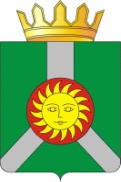 АДМИНИСТРАЦИЯ  КОЛПАШЕВСКОГО РАЙОНА ТОМСКОЙ ОБЛАСТИПОСТАНОВЛЕНИЕАДМИНИСТРАЦИЯ  КОЛПАШЕВСКОГО РАЙОНА ТОМСКОЙ ОБЛАСТИПОСТАНОВЛЕНИЕАДМИНИСТРАЦИЯ  КОЛПАШЕВСКОГО РАЙОНА ТОМСКОЙ ОБЛАСТИПОСТАНОВЛЕНИЕМуниципальный правовой акт, являющийся основанием для разработки муниципаль-ной программыПостановление Администрации Колпашевского района от 10.09.2015 № 919 «Об утверждении Перечня муниципальных программ муниципального образования «Колпашевский район»Постановление Администрации Колпашевского района от 10.09.2015 № 919 «Об утверждении Перечня муниципальных программ муниципального образования «Колпашевский район»Постановление Администрации Колпашевского района от 10.09.2015 № 919 «Об утверждении Перечня муниципальных программ муниципального образования «Колпашевский район»Постановление Администрации Колпашевского района от 10.09.2015 № 919 «Об утверждении Перечня муниципальных программ муниципального образования «Колпашевский район»Постановление Администрации Колпашевского района от 10.09.2015 № 919 «Об утверждении Перечня муниципальных программ муниципального образования «Колпашевский район»Постановление Администрации Колпашевского района от 10.09.2015 № 919 «Об утверждении Перечня муниципальных программ муниципального образования «Колпашевский район»Постановление Администрации Колпашевского района от 10.09.2015 № 919 «Об утверждении Перечня муниципальных программ муниципального образования «Колпашевский район»Постановление Администрации Колпашевского района от 10.09.2015 № 919 «Об утверждении Перечня муниципальных программ муниципального образования «Колпашевский район»Постановление Администрации Колпашевского района от 10.09.2015 № 919 «Об утверждении Перечня муниципальных программ муниципального образования «Колпашевский район»Постановление Администрации Колпашевского района от 10.09.2015 № 919 «Об утверждении Перечня муниципальных программ муниципального образования «Колпашевский район»Постановление Администрации Колпашевского района от 10.09.2015 № 919 «Об утверждении Перечня муниципальных программ муниципального образования «Колпашевский район»Постановление Администрации Колпашевского района от 10.09.2015 № 919 «Об утверждении Перечня муниципальных программ муниципального образования «Колпашевский район»Постановление Администрации Колпашевского района от 10.09.2015 № 919 «Об утверждении Перечня муниципальных программ муниципального образования «Колпашевский район»Постановление Администрации Колпашевского района от 10.09.2015 № 919 «Об утверждении Перечня муниципальных программ муниципального образования «Колпашевский район»Постановление Администрации Колпашевского района от 10.09.2015 № 919 «Об утверждении Перечня муниципальных программ муниципального образования «Колпашевский район»Постановление Администрации Колпашевского района от 10.09.2015 № 919 «Об утверждении Перечня муниципальных программ муниципального образования «Колпашевский район»Постановление Администрации Колпашевского района от 10.09.2015 № 919 «Об утверждении Перечня муниципальных программ муниципального образования «Колпашевский район»Постановление Администрации Колпашевского района от 10.09.2015 № 919 «Об утверждении Перечня муниципальных программ муниципального образования «Колпашевский район»Постановление Администрации Колпашевского района от 10.09.2015 № 919 «Об утверждении Перечня муниципальных программ муниципального образования «Колпашевский район»Постановление Администрации Колпашевского района от 10.09.2015 № 919 «Об утверждении Перечня муниципальных программ муниципального образования «Колпашевский район»Постановление Администрации Колпашевского района от 10.09.2015 № 919 «Об утверждении Перечня муниципальных программ муниципального образования «Колпашевский район»Постановление Администрации Колпашевского района от 10.09.2015 № 919 «Об утверждении Перечня муниципальных программ муниципального образования «Колпашевский район»Наименова-ние муниципаль-ной программыРазвитие культуры и туризма в Колпашевском районеРазвитие культуры и туризма в Колпашевском районеРазвитие культуры и туризма в Колпашевском районеРазвитие культуры и туризма в Колпашевском районеРазвитие культуры и туризма в Колпашевском районеРазвитие культуры и туризма в Колпашевском районеРазвитие культуры и туризма в Колпашевском районеРазвитие культуры и туризма в Колпашевском районеРазвитие культуры и туризма в Колпашевском районеРазвитие культуры и туризма в Колпашевском районеРазвитие культуры и туризма в Колпашевском районеРазвитие культуры и туризма в Колпашевском районеРазвитие культуры и туризма в Колпашевском районеРазвитие культуры и туризма в Колпашевском районеРазвитие культуры и туризма в Колпашевском районеРазвитие культуры и туризма в Колпашевском районеРазвитие культуры и туризма в Колпашевском районеРазвитие культуры и туризма в Колпашевском районеРазвитие культуры и туризма в Колпашевском районеРазвитие культуры и туризма в Колпашевском районеРазвитие культуры и туризма в Колпашевском районеРазвитие культуры и туризма в Колпашевском районеОтветствен-ный  исполнитель муниципаль-нойпрограммыУправление по культуре, спорту и молодёжной политике Администрации Колпашевского районаУправление по культуре, спорту и молодёжной политике Администрации Колпашевского районаУправление по культуре, спорту и молодёжной политике Администрации Колпашевского районаУправление по культуре, спорту и молодёжной политике Администрации Колпашевского районаУправление по культуре, спорту и молодёжной политике Администрации Колпашевского районаУправление по культуре, спорту и молодёжной политике Администрации Колпашевского районаУправление по культуре, спорту и молодёжной политике Администрации Колпашевского районаУправление по культуре, спорту и молодёжной политике Администрации Колпашевского районаУправление по культуре, спорту и молодёжной политике Администрации Колпашевского районаУправление по культуре, спорту и молодёжной политике Администрации Колпашевского районаУправление по культуре, спорту и молодёжной политике Администрации Колпашевского районаУправление по культуре, спорту и молодёжной политике Администрации Колпашевского районаУправление по культуре, спорту и молодёжной политике Администрации Колпашевского районаУправление по культуре, спорту и молодёжной политике Администрации Колпашевского районаУправление по культуре, спорту и молодёжной политике Администрации Колпашевского районаУправление по культуре, спорту и молодёжной политике Администрации Колпашевского районаУправление по культуре, спорту и молодёжной политике Администрации Колпашевского районаУправление по культуре, спорту и молодёжной политике Администрации Колпашевского районаУправление по культуре, спорту и молодёжной политике Администрации Колпашевского районаУправление по культуре, спорту и молодёжной политике Администрации Колпашевского районаУправление по культуре, спорту и молодёжной политике Администрации Колпашевского районаУправление по культуре, спорту и молодёжной политике Администрации Колпашевского районаСоисполни-тели муниципаль-ной программыУправление по культуре, спорту и молодёжной политике Администрации Колпашевского районаУправление по культуре, спорту и молодёжной политике Администрации Колпашевского районаУправление по культуре, спорту и молодёжной политике Администрации Колпашевского районаУправление по культуре, спорту и молодёжной политике Администрации Колпашевского районаУправление по культуре, спорту и молодёжной политике Администрации Колпашевского районаУправление по культуре, спорту и молодёжной политике Администрации Колпашевского районаУправление по культуре, спорту и молодёжной политике Администрации Колпашевского районаУправление по культуре, спорту и молодёжной политике Администрации Колпашевского районаУправление по культуре, спорту и молодёжной политике Администрации Колпашевского районаУправление по культуре, спорту и молодёжной политике Администрации Колпашевского районаУправление по культуре, спорту и молодёжной политике Администрации Колпашевского районаУправление по культуре, спорту и молодёжной политике Администрации Колпашевского районаУправление по культуре, спорту и молодёжной политике Администрации Колпашевского районаУправление по культуре, спорту и молодёжной политике Администрации Колпашевского районаУправление по культуре, спорту и молодёжной политике Администрации Колпашевского районаУправление по культуре, спорту и молодёжной политике Администрации Колпашевского районаУправление по культуре, спорту и молодёжной политике Администрации Колпашевского районаУправление по культуре, спорту и молодёжной политике Администрации Колпашевского районаУправление по культуре, спорту и молодёжной политике Администрации Колпашевского районаУправление по культуре, спорту и молодёжной политике Администрации Колпашевского районаУправление по культуре, спорту и молодёжной политике Администрации Колпашевского районаУправление по культуре, спорту и молодёжной политике Администрации Колпашевского районаУчастники муниципаль-ной программыУправление по культуре, спорту и молодёжной политике Администрации Колпашевского районаУправление по культуре, спорту и молодёжной политике Администрации Колпашевского районаУправление по культуре, спорту и молодёжной политике Администрации Колпашевского районаУправление по культуре, спорту и молодёжной политике Администрации Колпашевского районаУправление по культуре, спорту и молодёжной политике Администрации Колпашевского районаУправление по культуре, спорту и молодёжной политике Администрации Колпашевского районаУправление по культуре, спорту и молодёжной политике Администрации Колпашевского районаУправление по культуре, спорту и молодёжной политике Администрации Колпашевского районаУправление по культуре, спорту и молодёжной политике Администрации Колпашевского районаУправление по культуре, спорту и молодёжной политике Администрации Колпашевского районаУправление по культуре, спорту и молодёжной политике Администрации Колпашевского районаУправление по культуре, спорту и молодёжной политике Администрации Колпашевского районаУправление по культуре, спорту и молодёжной политике Администрации Колпашевского районаУправление по культуре, спорту и молодёжной политике Администрации Колпашевского районаУправление по культуре, спорту и молодёжной политике Администрации Колпашевского районаУправление по культуре, спорту и молодёжной политике Администрации Колпашевского районаУправление по культуре, спорту и молодёжной политике Администрации Колпашевского районаУправление по культуре, спорту и молодёжной политике Администрации Колпашевского районаУправление по культуре, спорту и молодёжной политике Администрации Колпашевского районаУправление по культуре, спорту и молодёжной политике Администрации Колпашевского районаУправление по культуре, спорту и молодёжной политике Администрации Колпашевского районаУправление по культуре, спорту и молодёжной политике Администрации Колпашевского районаУчастники мероприятийУправление по культуре, спорту и молодёжной политике Администрации Колпашевского районаПоселения Колпашевского районаМуниципальные бюджетные учреждения культуры Колпашевского районаАдминистрация Колпашевского районаУправление по культуре, спорту и молодёжной политике Администрации Колпашевского районаПоселения Колпашевского районаМуниципальные бюджетные учреждения культуры Колпашевского районаАдминистрация Колпашевского районаУправление по культуре, спорту и молодёжной политике Администрации Колпашевского районаПоселения Колпашевского районаМуниципальные бюджетные учреждения культуры Колпашевского районаАдминистрация Колпашевского районаУправление по культуре, спорту и молодёжной политике Администрации Колпашевского районаПоселения Колпашевского районаМуниципальные бюджетные учреждения культуры Колпашевского районаАдминистрация Колпашевского районаУправление по культуре, спорту и молодёжной политике Администрации Колпашевского районаПоселения Колпашевского районаМуниципальные бюджетные учреждения культуры Колпашевского районаАдминистрация Колпашевского районаУправление по культуре, спорту и молодёжной политике Администрации Колпашевского районаПоселения Колпашевского районаМуниципальные бюджетные учреждения культуры Колпашевского районаАдминистрация Колпашевского районаУправление по культуре, спорту и молодёжной политике Администрации Колпашевского районаПоселения Колпашевского районаМуниципальные бюджетные учреждения культуры Колпашевского районаАдминистрация Колпашевского районаУправление по культуре, спорту и молодёжной политике Администрации Колпашевского районаПоселения Колпашевского районаМуниципальные бюджетные учреждения культуры Колпашевского районаАдминистрация Колпашевского районаУправление по культуре, спорту и молодёжной политике Администрации Колпашевского районаПоселения Колпашевского районаМуниципальные бюджетные учреждения культуры Колпашевского районаАдминистрация Колпашевского районаУправление по культуре, спорту и молодёжной политике Администрации Колпашевского районаПоселения Колпашевского районаМуниципальные бюджетные учреждения культуры Колпашевского районаАдминистрация Колпашевского районаУправление по культуре, спорту и молодёжной политике Администрации Колпашевского районаПоселения Колпашевского районаМуниципальные бюджетные учреждения культуры Колпашевского районаАдминистрация Колпашевского районаУправление по культуре, спорту и молодёжной политике Администрации Колпашевского районаПоселения Колпашевского районаМуниципальные бюджетные учреждения культуры Колпашевского районаАдминистрация Колпашевского районаУправление по культуре, спорту и молодёжной политике Администрации Колпашевского районаПоселения Колпашевского районаМуниципальные бюджетные учреждения культуры Колпашевского районаАдминистрация Колпашевского районаУправление по культуре, спорту и молодёжной политике Администрации Колпашевского районаПоселения Колпашевского районаМуниципальные бюджетные учреждения культуры Колпашевского районаАдминистрация Колпашевского районаУправление по культуре, спорту и молодёжной политике Администрации Колпашевского районаПоселения Колпашевского районаМуниципальные бюджетные учреждения культуры Колпашевского районаАдминистрация Колпашевского районаУправление по культуре, спорту и молодёжной политике Администрации Колпашевского районаПоселения Колпашевского районаМуниципальные бюджетные учреждения культуры Колпашевского районаАдминистрация Колпашевского районаУправление по культуре, спорту и молодёжной политике Администрации Колпашевского районаПоселения Колпашевского районаМуниципальные бюджетные учреждения культуры Колпашевского районаАдминистрация Колпашевского районаУправление по культуре, спорту и молодёжной политике Администрации Колпашевского районаПоселения Колпашевского районаМуниципальные бюджетные учреждения культуры Колпашевского районаАдминистрация Колпашевского районаУправление по культуре, спорту и молодёжной политике Администрации Колпашевского районаПоселения Колпашевского районаМуниципальные бюджетные учреждения культуры Колпашевского районаАдминистрация Колпашевского районаУправление по культуре, спорту и молодёжной политике Администрации Колпашевского районаПоселения Колпашевского районаМуниципальные бюджетные учреждения культуры Колпашевского районаАдминистрация Колпашевского районаУправление по культуре, спорту и молодёжной политике Администрации Колпашевского районаПоселения Колпашевского районаМуниципальные бюджетные учреждения культуры Колпашевского районаАдминистрация Колпашевского районаУправление по культуре, спорту и молодёжной политике Администрации Колпашевского районаПоселения Колпашевского районаМуниципальные бюджетные учреждения культуры Колпашевского районаАдминистрация Колпашевского районаСреднесроч-ная цель и приоритеты социально-экономичес-кого развития Колпашевс-кого района, на реализацию которых направлена муниципаль-наяпрограммаПовышение уровня и качества жизни населения на территории Колпашевского района, накопление человеческого потенциалаПовышение уровня и качества жизни населения на территории Колпашевского района, накопление человеческого потенциалаПовышение уровня и качества жизни населения на территории Колпашевского района, накопление человеческого потенциалаПовышение уровня и качества жизни населения на территории Колпашевского района, накопление человеческого потенциалаПовышение уровня и качества жизни населения на территории Колпашевского района, накопление человеческого потенциалаПовышение уровня и качества жизни населения на территории Колпашевского района, накопление человеческого потенциалаПовышение уровня и качества жизни населения на территории Колпашевского района, накопление человеческого потенциалаПовышение уровня и качества жизни населения на территории Колпашевского района, накопление человеческого потенциалаПовышение уровня и качества жизни населения на территории Колпашевского района, накопление человеческого потенциалаПовышение уровня и качества жизни населения на территории Колпашевского района, накопление человеческого потенциалаПовышение уровня и качества жизни населения на территории Колпашевского района, накопление человеческого потенциалаПовышение уровня и качества жизни населения на территории Колпашевского района, накопление человеческого потенциалаПовышение уровня и качества жизни населения на территории Колпашевского района, накопление человеческого потенциалаПовышение уровня и качества жизни населения на территории Колпашевского района, накопление человеческого потенциалаПовышение уровня и качества жизни населения на территории Колпашевского района, накопление человеческого потенциалаПовышение уровня и качества жизни населения на территории Колпашевского района, накопление человеческого потенциалаПовышение уровня и качества жизни населения на территории Колпашевского района, накопление человеческого потенциалаПовышение уровня и качества жизни населения на территории Колпашевского района, накопление человеческого потенциалаПовышение уровня и качества жизни населения на территории Колпашевского района, накопление человеческого потенциалаПовышение уровня и качества жизни населения на территории Колпашевского района, накопление человеческого потенциалаПовышение уровня и качества жизни населения на территории Колпашевского района, накопление человеческого потенциалаПовышение уровня и качества жизни населения на территории Колпашевского района, накопление человеческого потенциалаЦель муниципаль-нойпрограммыСоздание благоприятных условий для устойчивого развития сфер культуры и туризма в Колпашевском районеСоздание благоприятных условий для устойчивого развития сфер культуры и туризма в Колпашевском районеСоздание благоприятных условий для устойчивого развития сфер культуры и туризма в Колпашевском районеСоздание благоприятных условий для устойчивого развития сфер культуры и туризма в Колпашевском районеСоздание благоприятных условий для устойчивого развития сфер культуры и туризма в Колпашевском районеСоздание благоприятных условий для устойчивого развития сфер культуры и туризма в Колпашевском районеСоздание благоприятных условий для устойчивого развития сфер культуры и туризма в Колпашевском районеСоздание благоприятных условий для устойчивого развития сфер культуры и туризма в Колпашевском районеСоздание благоприятных условий для устойчивого развития сфер культуры и туризма в Колпашевском районеСоздание благоприятных условий для устойчивого развития сфер культуры и туризма в Колпашевском районеСоздание благоприятных условий для устойчивого развития сфер культуры и туризма в Колпашевском районеСоздание благоприятных условий для устойчивого развития сфер культуры и туризма в Колпашевском районеСоздание благоприятных условий для устойчивого развития сфер культуры и туризма в Колпашевском районеСоздание благоприятных условий для устойчивого развития сфер культуры и туризма в Колпашевском районеСоздание благоприятных условий для устойчивого развития сфер культуры и туризма в Колпашевском районеСоздание благоприятных условий для устойчивого развития сфер культуры и туризма в Колпашевском районеСоздание благоприятных условий для устойчивого развития сфер культуры и туризма в Колпашевском районеСоздание благоприятных условий для устойчивого развития сфер культуры и туризма в Колпашевском районеСоздание благоприятных условий для устойчивого развития сфер культуры и туризма в Колпашевском районеСоздание благоприятных условий для устойчивого развития сфер культуры и туризма в Колпашевском районеСоздание благоприятных условий для устойчивого развития сфер культуры и туризма в Колпашевском районеСоздание благоприятных условий для устойчивого развития сфер культуры и туризма в Колпашевском районеПоказатели целимуниципаль-ной программы и их значения (с детализацией по годам реализации)Показатели целиГод раз-работки муниципаль-ной программы(2015)Год раз-работки муниципаль-ной программы(2015)1 –й год реализации(2016)1 –й год реализации(2016)1 –й год реализации(2016)1 –й год реализации(2016)1 –й год реализации(2016)1 –й год реализации(2016)2 –й год реализа-ции(2017)2 –й год реализа-ции(2017)2 –й год реализа-ции(2017)2 –й год реализа-ции(2017)3 –й год реализа-ции(2018)3 –й год реализа-ции(2018)3 –й год реализа-ции(2018)4 –й год реализа-ции(2019)4 –й год реализа-ции(2019)4 –й год реализа-ции(2019)5 –й год реали-зации(2020)5 –й год реали-зации(2020)Последнийгод реали-зации (2021)Показатели целимуниципаль-ной программы и их значения (с детализацией по годам реализации)1.Индекс участия населения в культурно-досуговых мероприя-тиях, про-водимых муници-пальными учрежде-ниями культуры Колпашев-ского района, (единиц на 1 жителя)1,41,41,421,421,421,421,421,421,401,401,401,401,401,401,401,411,411,411,51,51,5Показатели целимуниципаль-ной программы и их значения (с детализацией по годам реализации)2.Коли-чество действую-щих экскур-сионных маршрутов в Колпа-шевском районе, (ед.)0000000011113333333333. Коли-чество лиц, размещен-ных в коллектив-ных средствах размеще-ния, располо-женных на территории Колпашев-ского района,  (чел.)500050005100510051005100510051005200520052005200530053005300540054005400550055005500Задачи муниципаль-нойпрограммыЗадача 1 Развитие культуры в Колпашевском районеЗадача 2 Развитие внутреннего и въездного туризма на территории Колпашевского районаЗадача 1 Развитие культуры в Колпашевском районеЗадача 2 Развитие внутреннего и въездного туризма на территории Колпашевского районаЗадача 1 Развитие культуры в Колпашевском районеЗадача 2 Развитие внутреннего и въездного туризма на территории Колпашевского районаЗадача 1 Развитие культуры в Колпашевском районеЗадача 2 Развитие внутреннего и въездного туризма на территории Колпашевского районаЗадача 1 Развитие культуры в Колпашевском районеЗадача 2 Развитие внутреннего и въездного туризма на территории Колпашевского районаЗадача 1 Развитие культуры в Колпашевском районеЗадача 2 Развитие внутреннего и въездного туризма на территории Колпашевского районаЗадача 1 Развитие культуры в Колпашевском районеЗадача 2 Развитие внутреннего и въездного туризма на территории Колпашевского районаЗадача 1 Развитие культуры в Колпашевском районеЗадача 2 Развитие внутреннего и въездного туризма на территории Колпашевского районаЗадача 1 Развитие культуры в Колпашевском районеЗадача 2 Развитие внутреннего и въездного туризма на территории Колпашевского районаЗадача 1 Развитие культуры в Колпашевском районеЗадача 2 Развитие внутреннего и въездного туризма на территории Колпашевского районаЗадача 1 Развитие культуры в Колпашевском районеЗадача 2 Развитие внутреннего и въездного туризма на территории Колпашевского районаЗадача 1 Развитие культуры в Колпашевском районеЗадача 2 Развитие внутреннего и въездного туризма на территории Колпашевского районаЗадача 1 Развитие культуры в Колпашевском районеЗадача 2 Развитие внутреннего и въездного туризма на территории Колпашевского районаЗадача 1 Развитие культуры в Колпашевском районеЗадача 2 Развитие внутреннего и въездного туризма на территории Колпашевского районаЗадача 1 Развитие культуры в Колпашевском районеЗадача 2 Развитие внутреннего и въездного туризма на территории Колпашевского районаЗадача 1 Развитие культуры в Колпашевском районеЗадача 2 Развитие внутреннего и въездного туризма на территории Колпашевского районаЗадача 1 Развитие культуры в Колпашевском районеЗадача 2 Развитие внутреннего и въездного туризма на территории Колпашевского районаЗадача 1 Развитие культуры в Колпашевском районеЗадача 2 Развитие внутреннего и въездного туризма на территории Колпашевского районаЗадача 1 Развитие культуры в Колпашевском районеЗадача 2 Развитие внутреннего и въездного туризма на территории Колпашевского районаЗадача 1 Развитие культуры в Колпашевском районеЗадача 2 Развитие внутреннего и въездного туризма на территории Колпашевского районаЗадача 1 Развитие культуры в Колпашевском районеЗадача 2 Развитие внутреннего и въездного туризма на территории Колпашевского районаЗадача 1 Развитие культуры в Колпашевском районеЗадача 2 Развитие внутреннего и въездного туризма на территории Колпашевского районаПоказатели задачГод раз-работки муниципальной программы(2015)Год раз-работки муниципальной программы(2015)1 –й год реализации(2016)1 –й год реализации(2016)1 –й год реализации(2016)1 –й год реализации(2016)1 –й год реализации(2016)2 –йгод реализации(2017)2 –йгод реализации(2017)2 –йгод реализации(2017)2 –йгод реализации(2017)3 –й год реализа-ции(2018)3 –й год реализа-ции(2018)4 –й год реализа-ции(2019)4 –й год реализа-ции(2019)4 –й год реализа-ции(2019)4 –й год реализа-ции(2019)5 –й год реализации(2020)5 –й год реализации(2020)5 –й год реализации(2020)Последнийгод реали-зации(2021)Задача 1 Развитие культуры в Колпашевском районеЗадача 1 Развитие культуры в Колпашевском районеЗадача 1 Развитие культуры в Колпашевском районеЗадача 1 Развитие культуры в Колпашевском районеЗадача 1 Развитие культуры в Колпашевском районеЗадача 1 Развитие культуры в Колпашевском районеЗадача 1 Развитие культуры в Колпашевском районеЗадача 1 Развитие культуры в Колпашевском районеЗадача 1 Развитие культуры в Колпашевском районеЗадача 1 Развитие культуры в Колпашевском районеЗадача 1 Развитие культуры в Колпашевском районеЗадача 1 Развитие культуры в Колпашевском районеЗадача 1 Развитие культуры в Колпашевском районеЗадача 1 Развитие культуры в Колпашевском районеЗадача 1 Развитие культуры в Колпашевском районеЗадача 1 Развитие культуры в Колпашевском районеЗадача 1 Развитие культуры в Колпашевском районеЗадача 1 Развитие культуры в Колпашевском районеЗадача 1 Развитие культуры в Колпашевском районеЗадача 1 Развитие культуры в Колпашевском районеЗадача 1 Развитие культуры в Колпашевском районеЗадача 1 Развитие культуры в Колпашевском районеПоказатели задачи 11. Уровень фактичес-кой обеспе-ченности клубами и учрежде-ниями клубного типа от норматив-ной потреб-ности (%)858585858585851001001001001001001001001001001001001001002. Уровень фактичес-кой обеспечен-ности библиоте-ками от норматив-ной потребнос-ти (%)74747474747474100100100100100100100100100100100100100100Задача 2 Развитие внутреннего и въездного туризма на территории Колпашевского районаЗадача 2 Развитие внутреннего и въездного туризма на территории Колпашевского районаЗадача 2 Развитие внутреннего и въездного туризма на территории Колпашевского районаЗадача 2 Развитие внутреннего и въездного туризма на территории Колпашевского районаЗадача 2 Развитие внутреннего и въездного туризма на территории Колпашевского районаЗадача 2 Развитие внутреннего и въездного туризма на территории Колпашевского районаЗадача 2 Развитие внутреннего и въездного туризма на территории Колпашевского районаЗадача 2 Развитие внутреннего и въездного туризма на территории Колпашевского районаЗадача 2 Развитие внутреннего и въездного туризма на территории Колпашевского районаЗадача 2 Развитие внутреннего и въездного туризма на территории Колпашевского районаЗадача 2 Развитие внутреннего и въездного туризма на территории Колпашевского районаЗадача 2 Развитие внутреннего и въездного туризма на территории Колпашевского районаЗадача 2 Развитие внутреннего и въездного туризма на территории Колпашевского районаЗадача 2 Развитие внутреннего и въездного туризма на территории Колпашевского районаЗадача 2 Развитие внутреннего и въездного туризма на территории Колпашевского районаЗадача 2 Развитие внутреннего и въездного туризма на территории Колпашевского районаЗадача 2 Развитие внутреннего и въездного туризма на территории Колпашевского районаЗадача 2 Развитие внутреннего и въездного туризма на территории Колпашевского районаЗадача 2 Развитие внутреннего и въездного туризма на территории Колпашевского районаЗадача 2 Развитие внутреннего и въездного туризма на территории Колпашевского районаЗадача 2 Развитие внутреннего и въездного туризма на территории Колпашевского районаЗадача 2 Развитие внутреннего и въездного туризма на территории Колпашевского районаПоказатели задачи 2Количество человек, участвую-щих в мероприя-тиях на развитие сферы туризма в Колпашев-ском районе (чел.)000000Не менее550Не менее550Не менее550Не менее550Не менее600Не менее600Не менее600Не менее600Н менее 650Н менее 650Не менее 700Не менее 700Не менее 700Не менее 750Не менее 750Сроки реализации муниципаль-ной программы2016 - 2021 годы2016 - 2021 годы2016 - 2021 годы2016 - 2021 годы2016 - 2021 годы2016 - 2021 годы2016 - 2021 годы2016 - 2021 годы2016 - 2021 годы2016 - 2021 годы2016 - 2021 годы2016 - 2021 годы2016 - 2021 годы2016 - 2021 годы2016 - 2021 годы2016 - 2021 годы2016 - 2021 годы2016 - 2021 годы2016 - 2021 годы2016 - 2021 годы2016 - 2021 годы2016 - 2021 годыОбъём и источники финансиро-вания  муниципаль-ной программы (с разбивкой по годам реализации, тыс. рублей)ИсточникиИсточникиВсегоВсегоВсего1 –й год реализа-ции(2016)2 –й год реализа-ции(2017)2 –й год реализа-ции(2017)2 –й год реализа-ции(2017)2 –й год реализа-ции(2017)3 –й год реализа-ции(2018)3 –й год реализа-ции(2018)3 –й год реализа-ции(2018)3 –й год реализа-ции(2018)3 –й год реализа-ции(2018)4 –й год реализа-ции(2019)4 –й год реализа-ции(2019)5 –й год реализа-ции(2020)5 –й год реализа-ции(2020)5 –й год реализа-ции(2020)Послед-ний год реализа-ции(2021)Послед-ний год реализа-ции(2021)Объём и источники финансиро-вания  муниципаль-ной программы (с разбивкой по годам реализации, тыс. рублей)Федеральный бюджет (по согласованию)Федеральный бюджет (по согласованию)9 172,89 172,89 172,8-2 888,02 888,02 888,02 888,0684,8684,8684,8684,8684,85 600,05 600,0-----Объём и источники финансиро-вания  муниципаль-ной программы (с разбивкой по годам реализации, тыс. рублей)Областной бюджет (по согласованию)Областной бюджет (по согласованию)36 440,336 440,336 440,3112,0443,7443,7443,7443,7481,9481,9481,9481,9481,98280,78280,70,00,00,027 122,027 122,0Объём и источники финансиро-вания  муниципаль-ной программы (с разбивкой по годам реализации, тыс. рублей)Местный бюджетМестный бюджет66 730,766 730,766 730,76994,1 7843,07843,07843,07843,09 826,19 826,19 826,19 826,19 826,124 304,824 304,84907,04907,04907,012 855,712 855,7Объём и источники финансиро-вания  муниципаль-ной программы (с разбивкой по годам реализации, тыс. рублей)Бюджеты поселений (по согласованию)Бюджеты поселений (по согласованию)--------------------Объём и источники финансиро-вания  муниципаль-ной программы (с разбивкой по годам реализации, тыс. рублей)Внебюджетные источники (по согласованию)Внебюджетные источники (по согласованию)912,5912,5912,5900,0----11,111,111,111,111,11,41,4-----Объём и источники финансиро-вания  муниципаль-ной программы (с разбивкой по годам реализации, тыс. рублей)Всего по источникамВсего по источникам113 256,3113 256,3113 256,38 006,111 174,711 174,711 174,711 174,711 003,911 003,911 003,911 003,911 003,938 186,938 186,94907,04907,04907,039 977,739 977,7Перечень подпрограмм,ведомствен-ных целевых программ (при наличии) либо укрупнённый перечень мероприятий (в случае если под-программы не пре-дусмотрены)Подпрограмма 1. Развитие культуры в Колпашевском районеПодпрограмма 2. Развитие внутреннего и въездного туризма на территории Колпашевского районаПодпрограмма 1. Развитие культуры в Колпашевском районеПодпрограмма 2. Развитие внутреннего и въездного туризма на территории Колпашевского районаПодпрограмма 1. Развитие культуры в Колпашевском районеПодпрограмма 2. Развитие внутреннего и въездного туризма на территории Колпашевского районаПодпрограмма 1. Развитие культуры в Колпашевском районеПодпрограмма 2. Развитие внутреннего и въездного туризма на территории Колпашевского районаПодпрограмма 1. Развитие культуры в Колпашевском районеПодпрограмма 2. Развитие внутреннего и въездного туризма на территории Колпашевского районаПодпрограмма 1. Развитие культуры в Колпашевском районеПодпрограмма 2. Развитие внутреннего и въездного туризма на территории Колпашевского районаПодпрограмма 1. Развитие культуры в Колпашевском районеПодпрограмма 2. Развитие внутреннего и въездного туризма на территории Колпашевского районаПодпрограмма 1. Развитие культуры в Колпашевском районеПодпрограмма 2. Развитие внутреннего и въездного туризма на территории Колпашевского районаПодпрограмма 1. Развитие культуры в Колпашевском районеПодпрограмма 2. Развитие внутреннего и въездного туризма на территории Колпашевского районаПодпрограмма 1. Развитие культуры в Колпашевском районеПодпрограмма 2. Развитие внутреннего и въездного туризма на территории Колпашевского районаПодпрограмма 1. Развитие культуры в Колпашевском районеПодпрограмма 2. Развитие внутреннего и въездного туризма на территории Колпашевского районаПодпрограмма 1. Развитие культуры в Колпашевском районеПодпрограмма 2. Развитие внутреннего и въездного туризма на территории Колпашевского районаПодпрограмма 1. Развитие культуры в Колпашевском районеПодпрограмма 2. Развитие внутреннего и въездного туризма на территории Колпашевского районаПодпрограмма 1. Развитие культуры в Колпашевском районеПодпрограмма 2. Развитие внутреннего и въездного туризма на территории Колпашевского районаПодпрограмма 1. Развитие культуры в Колпашевском районеПодпрограмма 2. Развитие внутреннего и въездного туризма на территории Колпашевского районаПодпрограмма 1. Развитие культуры в Колпашевском районеПодпрограмма 2. Развитие внутреннего и въездного туризма на территории Колпашевского районаПодпрограмма 1. Развитие культуры в Колпашевском районеПодпрограмма 2. Развитие внутреннего и въездного туризма на территории Колпашевского районаПодпрограмма 1. Развитие культуры в Колпашевском районеПодпрограмма 2. Развитие внутреннего и въездного туризма на территории Колпашевского районаПодпрограмма 1. Развитие культуры в Колпашевском районеПодпрограмма 2. Развитие внутреннего и въездного туризма на территории Колпашевского районаПодпрограмма 1. Развитие культуры в Колпашевском районеПодпрограмма 2. Развитие внутреннего и въездного туризма на территории Колпашевского районаПодпрограмма 1. Развитие культуры в Колпашевском районеПодпрограмма 2. Развитие внутреннего и въездного туризма на территории Колпашевского районаПодпрограмма 1. Развитие культуры в Колпашевском районеПодпрограмма 2. Развитие внутреннего и въездного туризма на территории Колпашевского районаОрганизация управления муниципаль-ной программой и контроль за её реализацией:Управление муниципаль-ной программой осуществляетУправление по культуре, спорту и молодёжной политике Администрации Колпашевского районаУправление по культуре, спорту и молодёжной политике Администрации Колпашевского районаУправление по культуре, спорту и молодёжной политике Администрации Колпашевского районаУправление по культуре, спорту и молодёжной политике Администрации Колпашевского районаУправление по культуре, спорту и молодёжной политике Администрации Колпашевского районаУправление по культуре, спорту и молодёжной политике Администрации Колпашевского районаУправление по культуре, спорту и молодёжной политике Администрации Колпашевского районаУправление по культуре, спорту и молодёжной политике Администрации Колпашевского районаУправление по культуре, спорту и молодёжной политике Администрации Колпашевского районаУправление по культуре, спорту и молодёжной политике Администрации Колпашевского районаУправление по культуре, спорту и молодёжной политике Администрации Колпашевского районаУправление по культуре, спорту и молодёжной политике Администрации Колпашевского районаУправление по культуре, спорту и молодёжной политике Администрации Колпашевского районаУправление по культуре, спорту и молодёжной политике Администрации Колпашевского районаУправление по культуре, спорту и молодёжной политике Администрации Колпашевского районаУправление по культуре, спорту и молодёжной политике Администрации Колпашевского районаУправление по культуре, спорту и молодёжной политике Администрации Колпашевского районаУправление по культуре, спорту и молодёжной политике Администрации Колпашевского районаУправление по культуре, спорту и молодёжной политике Администрации Колпашевского районаУправление по культуре, спорту и молодёжной политике Администрации Колпашевского районаУправление по культуре, спорту и молодёжной политике Администрации Колпашевского районаУправление по культуре, спорту и молодёжной политике Администрации Колпашевского районаТекущий контроль и мониторинг реализации муниципаль-ной программы осуществляетУправление по культуре, спорту и молодёжной политике Администрации Колпашевского районаУправление по культуре, спорту и молодёжной политике Администрации Колпашевского районаУправление по культуре, спорту и молодёжной политике Администрации Колпашевского районаУправление по культуре, спорту и молодёжной политике Администрации Колпашевского районаУправление по культуре, спорту и молодёжной политике Администрации Колпашевского районаУправление по культуре, спорту и молодёжной политике Администрации Колпашевского районаУправление по культуре, спорту и молодёжной политике Администрации Колпашевского районаУправление по культуре, спорту и молодёжной политике Администрации Колпашевского районаУправление по культуре, спорту и молодёжной политике Администрации Колпашевского районаУправление по культуре, спорту и молодёжной политике Администрации Колпашевского районаУправление по культуре, спорту и молодёжной политике Администрации Колпашевского районаУправление по культуре, спорту и молодёжной политике Администрации Колпашевского районаУправление по культуре, спорту и молодёжной политике Администрации Колпашевского районаУправление по культуре, спорту и молодёжной политике Администрации Колпашевского районаУправление по культуре, спорту и молодёжной политике Администрации Колпашевского районаУправление по культуре, спорту и молодёжной политике Администрации Колпашевского районаУправление по культуре, спорту и молодёжной политике Администрации Колпашевского районаУправление по культуре, спорту и молодёжной политике Администрации Колпашевского районаУправление по культуре, спорту и молодёжной политике Администрации Колпашевского районаУправление по культуре, спорту и молодёжной политике Администрации Колпашевского районаУправление по культуре, спорту и молодёжной политике Администрации Колпашевского районаУправление по культуре, спорту и молодёжной политике Администрации Колпашевского района«Приложение № 1 к муниципальной программе «Приложение № 1 к муниципальной программе «Приложение № 1 к муниципальной программе «Приложение № 1 к муниципальной программе «Приложение № 1 к муниципальной программе «Приложение № 1 к муниципальной программе «Приложение № 1 к муниципальной программе «Приложение № 1 к муниципальной программе «Приложение № 1 к муниципальной программе «Приложение № 1 к муниципальной программе «Приложение № 1 к муниципальной программе "Развитие культуры и туризма в Колпашевском районе""Развитие культуры и туризма в Колпашевском районе""Развитие культуры и туризма в Колпашевском районе""Развитие культуры и туризма в Колпашевском районе""Развитие культуры и туризма в Колпашевском районе""Развитие культуры и туризма в Колпашевском районе""Развитие культуры и туризма в Колпашевском районе""Развитие культуры и туризма в Колпашевском районе""Развитие культуры и туризма в Колпашевском районе""Развитие культуры и туризма в Колпашевском районе""Развитие культуры и туризма в Колпашевском районе""Развитие культуры и туризма в Колпашевском районе""Развитие культуры и туризма в Колпашевском районе""Развитие культуры и туризма в Колпашевском районе"Показатели цели, задач, мероприятий муниципальной  программыПоказатели цели, задач, мероприятий муниципальной  программыПоказатели цели, задач, мероприятий муниципальной  программыПоказатели цели, задач, мероприятий муниципальной  программыПоказатели цели, задач, мероприятий муниципальной  программыПоказатели цели, задач, мероприятий муниципальной  программыПоказатели цели, задач, мероприятий муниципальной  программыПоказатели цели, задач, мероприятий муниципальной  программыПоказатели цели, задач, мероприятий муниципальной  программыПоказатели цели, задач, мероприятий муниципальной  программыПоказатели цели, задач, мероприятий муниципальной  программыПоказатели цели, задач, мероприятий муниципальной  программыПоказатели цели, задач, мероприятий муниципальной  программыПоказатели цели, задач, мероприятий муниципальной  программыПоказатели цели, задач, мероприятий муниципальной  программыПоказатели цели, задач, мероприятий муниципальной  программыПоказатели цели, задач, мероприятий муниципальной  программыПоказатели цели, задач, мероприятий муниципальной  программыПоказатели цели, задач, мероприятий муниципальной  программыПоказатели цели, задач, мероприятий муниципальной  программыПоказатели цели, задач, мероприятий муниципальной  программы"Развитие культуры и туризма в Колпашевском районе"."Развитие культуры и туризма в Колпашевском районе"."Развитие культуры и туризма в Колпашевском районе"."Развитие культуры и туризма в Колпашевском районе"."Развитие культуры и туризма в Колпашевском районе"."Развитие культуры и туризма в Колпашевском районе"."Развитие культуры и туризма в Колпашевском районе"."Развитие культуры и туризма в Колпашевском районе"."Развитие культуры и туризма в Колпашевском районе"."Развитие культуры и туризма в Колпашевском районе"."Развитие культуры и туризма в Колпашевском районе"."Развитие культуры и туризма в Колпашевском районе"."Развитие культуры и туризма в Колпашевском районе"."Развитие культуры и туризма в Колпашевском районе"."Развитие культуры и туризма в Колпашевском районе"."Развитие культуры и туризма в Колпашевском районе"."Развитие культуры и туризма в Колпашевском районе"."Развитие культуры и туризма в Колпашевском районе"."Развитие культуры и туризма в Колпашевском районе"."Развитие культуры и туризма в Колпашевском районе"."Развитие культуры и туризма в Колпашевском районе".№ п/пЦель, задачи и мероприятия муниципальной программыНаименование показателей целей, задач, муниципальной программы (единицы измерения)Наименование показателей целей, задач, муниципальной программы (единицы измерения)Ответственный исполнитель, соисполнители  муниципальной программы (участники муниципальной программы)Ответственный исполнитель, соисполнители  муниципальной программы (участники муниципальной программы)Фак-тическое значение пока-зателей на 2015 годФак-тическое значение пока-зателей на 2015 годПлановые значения показателей по годам реализации муниципальной программыПлановые значения показателей по годам реализации муниципальной программыПлановые значения показателей по годам реализации муниципальной программыПлановые значения показателей по годам реализации муниципальной программыПлановые значения показателей по годам реализации муниципальной программыПлановые значения показателей по годам реализации муниципальной программыПлановые значения показателей по годам реализации муниципальной программыПлановые значения показателей по годам реализации муниципальной программыПлановые значения показателей по годам реализации муниципальной программыПлановые значения показателей по годам реализации муниципальной программыПлановые значения показателей по годам реализации муниципальной программыПлановые значения показателей по годам реализации муниципальной программыАлгоритм формирования (формула) расчета показателя, метод сбора информации№ п/пЦель, задачи и мероприятия муниципальной программыНаименование показателей целей, задач, муниципальной программы (единицы измерения)Наименование показателей целей, задач, муниципальной программы (единицы измерения)Ответственный исполнитель, соисполнители  муниципальной программы (участники муниципальной программы)Ответственный исполнитель, соисполнители  муниципальной программы (участники муниципальной программы)Фак-тическое значение пока-зателей на 2015 годФак-тическое значение пока-зателей на 2015 год201620172017201720182018201920192020202020212021Алгоритм формирования (формула) расчета показателя, метод сбора информации12334455677788991010111112Цель муниципальной программы:Создание благоприятных условий для устойчивого развития сфер культуры и туризма в Колпашевском районе1.Индекс участия населения в культурно-досуговых мероприятиях, проводимых муниципальными учреждениями культуры Колпашевского района (Единиц на 1 жителя)1.Индекс участия населения в культурно-досуговых мероприятиях, проводимых муниципальными учреждениями культуры Колпашевского района (Единиц на 1 жителя)Управление по культуре, спорту и молодёжной политике Администрации Колпашевского районаУправление по культуре, спорту и молодёжной политике Администрации Колпашевского района1,41,41,421,401,401,401,401,401,411,411,51,51,51,5I кду =  (Ч кду + Ч б) / Н, где:Iкду - индекс участия населения Колпашевского района в культурно-досуговых мероприятиях, проводимых муниципальными учреждениями культуры;Ч кду - сумма численности участников клубных формирований и числа посещений мероприятий муниципальных учреждений культуры Колпашевского района на платной основе;Ч б - число пользователей муниципальных учреждений библиотечного типа;Н - численность постоянного населенияМетод сбора информации: отчёты по формамфедерального статистического наблюденияЦель муниципальной программы:Создание благоприятных условий для устойчивого развития сфер культуры и туризма в Колпашевском районе2.Количество действующих экскурсионных маршрутов в Колпашевском районе (ед.)2.Количество действующих экскурсионных маршрутов в Колпашевском районе (ед.)Управление по культуре, спорту и молодёжной политике Администрации Колпашевского районаУправление по культуре, спорту и молодёжной политике Администрации Колпашевского района00011133333333КМ = КМ, где:КМ – количество маршрутов, реализующихся на регулярной основеЦель муниципальной программы:Создание благоприятных условий для устойчивого развития сфер культуры и туризма в Колпашевском районе3. Количество лиц, размещенных в коллективных средствах размещения, расположенных на территории Колпашевского района (чел.)3. Количество лиц, размещенных в коллективных средствах размещения, расположенных на территории Колпашевского района (чел.)Управление по культуре, спорту и молодёжной политике Администрации Колпашевского районаУправление по культуре, спорту и молодёжной политике Администрации Колпашевского района5 0005 0005 1005 2005 2005 2005 3005 3005 4005 4005 5005 5005 5005 500Отчет по форме 1-КСР (Пункт 1.33.66 Федерального плана статисти-ческих работ).1.Задача 1 муниципальной программы:Развитие культуры в Колпашевском районеУровень фактической обеспеченности клубами и учреждениями клубного типа от нормативной потребности (%)Уровень фактической обеспеченности клубами и учреждениями клубного типа от нормативной потребности (%)Управление по культуре, спорту и молодёжной политике Администрации Колпашевского районаУправление по культуре, спорту и молодёжной политике Администрации Колпашевского района858585100100100100100100100100100100100УФОк=(Ок/НП)*100УФОк- уровень фактической обеспеченности клубами и учреждениями клубного типаОк-фактическое количество клубов и учреждениями клубного типаНП-нормативная потребность клубами и учреждениями клубного типаМетод получения информации: отчёт по оценке эффективности деятельности органов местного самоуправления1.Задача 1 муниципальной программы:Развитие культуры в Колпашевском районеУровень фактической обеспеченности библиотеками от нормативной потребности (%)Уровень фактической обеспеченности библиотеками от нормативной потребности (%)Управление по культуре, спорту и молодёжной политике Администрации Колпашевского районаУправление по культуре, спорту и молодёжной политике Администрации Колпашевского района747474100100100100100100100100100100100УФОб=(Об/НП)*100УФОб- уровень фактической обеспеченности библиотекамиОк-фактическое библиотекНП-нормативная потребность библиотекМетод получения информации: отчёт по оценке эффективности деятельности органов местного самоуправления1.2. Задача 2 муниципальной программы:Развитие внутреннего и въездного туризма на территории Колпашевского района.Количество человек, участвующих в мероприятиях направленных на развитие сферы туризма в Колпашевском районе (чел.)Количество человек, участвующих в мероприятиях направленных на развитие сферы туризма в Колпашевском районе (чел.)Управление по культуре, спорту и молодёжной политике Администрации Колпашевского районаУправление по культуре, спорту и молодёжной политике Администрации Колпашевского района000не менее 550не менее 550не менее 550не менее 600не менее 600не менее 650не менее 650не менее 700не менее 700не менее 750не менее 750КЧ = КЧ, где:КЧ – общее количество человек, участвующих в мероприятиях данной подпрограммы (по информационным справкам о проведенных мероприятий)«Приложение № 2 к муниципальной программе 
«Развитие культуры и туризма в Колпашевском районе»«Приложение № 2 к муниципальной программе 
«Развитие культуры и туризма в Колпашевском районе»«Приложение № 2 к муниципальной программе 
«Развитие культуры и туризма в Колпашевском районе»«Приложение № 2 к муниципальной программе 
«Развитие культуры и туризма в Колпашевском районе»«Приложение № 2 к муниципальной программе 
«Развитие культуры и туризма в Колпашевском районе»«Приложение № 2 к муниципальной программе 
«Развитие культуры и туризма в Колпашевском районе»«Приложение № 2 к муниципальной программе 
«Развитие культуры и туризма в Колпашевском районе»«Приложение № 2 к муниципальной программе 
«Развитие культуры и туризма в Колпашевском районе»«Приложение № 2 к муниципальной программе 
«Развитие культуры и туризма в Колпашевском районе»ПереченьПереченьПереченьПереченьПереченьПереченьПереченьПереченьПереченьПереченьПереченьПереченьПереченьПереченьмероприятий и ресурсное обеспечение муниципальной программымероприятий и ресурсное обеспечение муниципальной программымероприятий и ресурсное обеспечение муниципальной программымероприятий и ресурсное обеспечение муниципальной программымероприятий и ресурсное обеспечение муниципальной программымероприятий и ресурсное обеспечение муниципальной программымероприятий и ресурсное обеспечение муниципальной программымероприятий и ресурсное обеспечение муниципальной программымероприятий и ресурсное обеспечение муниципальной программымероприятий и ресурсное обеспечение муниципальной программымероприятий и ресурсное обеспечение муниципальной программымероприятий и ресурсное обеспечение муниципальной программымероприятий и ресурсное обеспечение муниципальной программымероприятий и ресурсное обеспечение муниципальной программы«Развитие культуры и туризма в Колпашевском районе»«Развитие культуры и туризма в Колпашевском районе»«Развитие культуры и туризма в Колпашевском районе»«Развитие культуры и туризма в Колпашевском районе»«Развитие культуры и туризма в Колпашевском районе»«Развитие культуры и туризма в Колпашевском районе»«Развитие культуры и туризма в Колпашевском районе»«Развитие культуры и туризма в Колпашевском районе»«Развитие культуры и туризма в Колпашевском районе»«Развитие культуры и туризма в Колпашевском районе»«Развитие культуры и туризма в Колпашевском районе»«Развитие культуры и туризма в Колпашевском районе»«Развитие культуры и туризма в Колпашевском районе»«Развитие культуры и туризма в Колпашевском районе»№ п/пНаименования целей, задач, мероприятий муниципальной программыСрок исполненияОбъём финансиро-вания                               (тыс. рублей)В том числе за счёт средствВ том числе за счёт средствВ том числе за счёт средствВ том числе за счёт средствВ том числе за счёт средствВ том числе за счёт средствВ том числе за счёт средствВ том числе за счёт средствОтветственный исполнитель, соисполнители, участники муниципальной программыОтветственный исполнитель, соисполнители, участники муниципальной программы№ п/пНаименования целей, задач, мероприятий муниципальной программыСрок исполненияОбъём финансиро-вания                               (тыс. рублей)местного бюджетафедерального бюджета по согласованию)федерального бюджета по согласованию)областного бюджета (по согласованию)бюджетов поселений (по согласова-нию)бюджетов поселений (по согласова-нию)внебюджетных источников (по согласованию)внебюджетных источников (по согласованию)1234566788991010Цель муниципальной программы: Создание благоприятных условий для устойчивого развития сфер культуры и туризма в Колпашевском районеЦель муниципальной программы: Создание благоприятных условий для устойчивого развития сфер культуры и туризма в Колпашевском районеЦель муниципальной программы: Создание благоприятных условий для устойчивого развития сфер культуры и туризма в Колпашевском районеЦель муниципальной программы: Создание благоприятных условий для устойчивого развития сфер культуры и туризма в Колпашевском районеЦель муниципальной программы: Создание благоприятных условий для устойчивого развития сфер культуры и туризма в Колпашевском районеЦель муниципальной программы: Создание благоприятных условий для устойчивого развития сфер культуры и туризма в Колпашевском районеЦель муниципальной программы: Создание благоприятных условий для устойчивого развития сфер культуры и туризма в Колпашевском районеЦель муниципальной программы: Создание благоприятных условий для устойчивого развития сфер культуры и туризма в Колпашевском районеЦель муниципальной программы: Создание благоприятных условий для устойчивого развития сфер культуры и туризма в Колпашевском районеЦель муниципальной программы: Создание благоприятных условий для устойчивого развития сфер культуры и туризма в Колпашевском районеЦель муниципальной программы: Создание благоприятных условий для устойчивого развития сфер культуры и туризма в Колпашевском районеЦель муниципальной программы: Создание благоприятных условий для устойчивого развития сфер культуры и туризма в Колпашевском районеЦель муниципальной программы: Создание благоприятных условий для устойчивого развития сфер культуры и туризма в Колпашевском районе 1.Задача 1 муниципальной программы: Развитие культуры в Колпашевском районе Задача 1 муниципальной программы: Развитие культуры в Колпашевском районе Задача 1 муниципальной программы: Развитие культуры в Колпашевском районе Задача 1 муниципальной программы: Развитие культуры в Колпашевском районе Задача 1 муниципальной программы: Развитие культуры в Колпашевском районе Задача 1 муниципальной программы: Развитие культуры в Колпашевском районе Задача 1 муниципальной программы: Развитие культуры в Колпашевском районе Задача 1 муниципальной программы: Развитие культуры в Колпашевском районе Задача 1 муниципальной программы: Развитие культуры в Колпашевском районе Задача 1 муниципальной программы: Развитие культуры в Колпашевском районе Задача 1 муниципальной программы: Развитие культуры в Колпашевском районе Задача 1 муниципальной программы: Развитие культуры в Колпашевском районе Задача 1 муниципальной программы: Развитие культуры в Колпашевском районе 1.1Подпрограмма 1:Развитие культуры в Колпашевском районевсего109 413,663 795,19172,835 545,735 545,7900,0900,0Управление по культуре, спорту и молодёжной политике Администрации Колпашевского районаУправление по культуре, спорту и молодёжной политике Администрации Колпашевского района1.1Подпрограмма 1:Развитие культуры в Колпашевском районе20167 801,26 901,20,00,00,0900,0900,0Управление по культуре, спорту и молодёжной политике Администрации Колпашевского районаУправление по культуре, спорту и молодёжной политике Администрации Колпашевского района1.1Подпрограмма 1:Развитие культуры в Колпашевском районе201710 683,97 475,02 888,0320,9320,90,00,0Управление по культуре, спорту и молодёжной политике Администрации Колпашевского районаУправление по культуре, спорту и молодёжной политике Администрации Колпашевского района1.1Подпрограмма 1:Развитие культуры в Колпашевском районе201810 349,39524,2684,8140,3140,30,00,0Управление по культуре, спорту и молодёжной политике Администрации Колпашевского районаУправление по культуре, спорту и молодёжной политике Администрации Колпашевского района1.1Подпрограмма 1:Развитие культуры в Колпашевском районе201937 749,124 064,65600,08084,58084,50,00,0Управление по культуре, спорту и молодёжной политике Администрации Колпашевского районаУправление по культуре, спорту и молодёжной политике Администрации Колпашевского района1.1Подпрограмма 1:Развитие культуры в Колпашевском районе20204 661,34 661,30,00,00,00,00,0Управление по культуре, спорту и молодёжной политике Администрации Колпашевского районаУправление по культуре, спорту и молодёжной политике Администрации Колпашевского района1.1Подпрограмма 1:Развитие культуры в Колпашевском районе202138 168,811 168,80,027 000,027 000,00,00,0Управление по культуре, спорту и молодёжной политике Администрации Колпашевского районаУправление по культуре, спорту и молодёжной политике Администрации Колпашевского района2 Задача 2 муниципальной программы: Развитие внутреннего и въездного туризма на территории Колпашевского районаЗадача 2 муниципальной программы: Развитие внутреннего и въездного туризма на территории Колпашевского районаЗадача 2 муниципальной программы: Развитие внутреннего и въездного туризма на территории Колпашевского районаЗадача 2 муниципальной программы: Развитие внутреннего и въездного туризма на территории Колпашевского районаЗадача 2 муниципальной программы: Развитие внутреннего и въездного туризма на территории Колпашевского районаЗадача 2 муниципальной программы: Развитие внутреннего и въездного туризма на территории Колпашевского районаЗадача 2 муниципальной программы: Развитие внутреннего и въездного туризма на территории Колпашевского районаЗадача 2 муниципальной программы: Развитие внутреннего и въездного туризма на территории Колпашевского районаЗадача 2 муниципальной программы: Развитие внутреннего и въездного туризма на территории Колпашевского районаЗадача 2 муниципальной программы: Развитие внутреннего и въездного туризма на территории Колпашевского районаЗадача 2 муниципальной программы: Развитие внутреннего и въездного туризма на территории Колпашевского районаЗадача 2 муниципальной программы: Развитие внутреннего и въездного туризма на территории Колпашевского районаЗадача 2 муниципальной программы: Развитие внутреннего и въездного туризма на территории Колпашевского района2.1.Подпрограмма 2:Развитие внутреннего и въездного туризма на территории Колпашевского районавсего3964,72935,6х1016,61016,6хх12,512,5Управление по культуре, спорту и молодёжной политике Администрации Колпашевского района, Администрация Колпашевского района, поселения Колпашевского районаУправление по культуре, спорту и молодёжной политике Администрации Колпашевского района, Администрация Колпашевского района, поселения Колпашевского района2.1.Подпрограмма 2:Развитие внутреннего и въездного туризма на территории Колпашевского района2016 год204,992,90х112,0112,0ххххУправление по культуре, спорту и молодёжной политике Администрации Колпашевского района, Администрация Колпашевского района, поселения Колпашевского районаУправление по культуре, спорту и молодёжной политике Администрации Колпашевского района, Администрация Колпашевского района, поселения Колпашевского района2.1.Подпрограмма 2:Развитие внутреннего и въездного туризма на территории Колпашевского района2017 год490,8368,0х122,8122,8ххххУправление по культуре, спорту и молодёжной политике Администрации Колпашевского района, Администрация Колпашевского района, поселения Колпашевского районаУправление по культуре, спорту и молодёжной политике Администрации Колпашевского района, Администрация Колпашевского района, поселения Колпашевского района2.1.Подпрограмма 2:Развитие внутреннего и въездного туризма на территории Колпашевского района2018 год654,6301,9х341,6341,6хх11,111,1Управление по культуре, спорту и молодёжной политике Администрации Колпашевского района, Администрация Колпашевского района, поселения Колпашевского районаУправление по культуре, спорту и молодёжной политике Администрации Колпашевского района, Администрация Колпашевского района, поселения Колпашевского района2.1.Подпрограмма 2:Развитие внутреннего и въездного туризма на территории Колпашевского района2019 год437,8240,2х196,2196,2хх1,41,4Управление по культуре, спорту и молодёжной политике Администрации Колпашевского района, Администрация Колпашевского района, поселения Колпашевского районаУправление по культуре, спорту и молодёжной политике Администрации Колпашевского района, Администрация Колпашевского района, поселения Колпашевского района2.1.Подпрограмма 2:Развитие внутреннего и въездного туризма на территории Колпашевского района2020 год245,7245,7х0,00,0ххххУправление по культуре, спорту и молодёжной политике Администрации Колпашевского района, Администрация Колпашевского района, поселения Колпашевского районаУправление по культуре, спорту и молодёжной политике Администрации Колпашевского района, Администрация Колпашевского района, поселения Колпашевского района2.1.Подпрограмма 2:Развитие внутреннего и въездного туризма на территории Колпашевского района2021 год1808,91686,9х122,0122,0ххххУправление по культуре, спорту и молодёжной политике Администрации Колпашевского района, Администрация Колпашевского района, поселения Колпашевского районаУправление по культуре, спорту и молодёжной политике Администрации Колпашевского района, Администрация Колпашевского района, поселения Колпашевского районаВсего по муниципальной программе:всего113 256,366 730,7   9 172,836562,336562,3хх912,5912,5Управление по культуре, спорту и молодёжной политике Администрации Колпашевского района, Администрация Колпашевского района, поселения Колпашевского районаУправление по культуре, спорту и молодёжной политике Администрации Колпашевского района, Администрация Колпашевского района, поселения Колпашевского районаВсего по муниципальной программе:2016 год8 006,16 994,1   х112,0112,0хх900,0900,0Управление по культуре, спорту и молодёжной политике Администрации Колпашевского района, Администрация Колпашевского района, поселения Колпашевского районаУправление по культуре, спорту и молодёжной политике Администрации Колпашевского района, Администрация Колпашевского района, поселения Колпашевского районаВсего по муниципальной программе:2017 год11 174,7   7 843,0   2 888,0443,7443,7хх--Управление по культуре, спорту и молодёжной политике Администрации Колпашевского района, Администрация Колпашевского района, поселения Колпашевского районаУправление по культуре, спорту и молодёжной политике Администрации Колпашевского района, Администрация Колпашевского района, поселения Колпашевского районаВсего по муниципальной программе:2018 год11 003,9  9 826,1   684,8481,9481,9хх11,111,1Управление по культуре, спорту и молодёжной политике Администрации Колпашевского района, Администрация Колпашевского района, поселения Колпашевского районаУправление по культуре, спорту и молодёжной политике Администрации Колпашевского района, Администрация Колпашевского района, поселения Колпашевского районаВсего по муниципальной программе:2019 год38 186,9  24 304,85600,08280,78280,7хх1,41,4Управление по культуре, спорту и молодёжной политике Администрации Колпашевского района, Администрация Колпашевского района, поселения Колпашевского районаУправление по культуре, спорту и молодёжной политике Администрации Колпашевского района, Администрация Колпашевского района, поселения Колпашевского районаВсего по муниципальной программе:2020 год4907,0   4907,0   х0,00,0хх--Управление по культуре, спорту и молодёжной политике Администрации Колпашевского района, Администрация Колпашевского района, поселения Колпашевского районаУправление по культуре, спорту и молодёжной политике Администрации Колпашевского района, Администрация Колпашевского района, поселения Колпашевского районаВсего по муниципальной программе:2021 год39 977,7   12 855,7  х27 122,027 122,0хх--Управление по культуре, спорту и молодёжной политике Администрации Колпашевского района, Администрация Колпашевского района, поселения Колпашевского районаУправление по культуре, спорту и молодёжной политике Администрации Колпашевского района, Администрация Колпашевского района, поселения Колпашевского района«Приложение № 2 к муниципальной программе 
«Развитие культуры и туризма в Колпашевском районе»«Приложение № 2 к муниципальной программе 
«Развитие культуры и туризма в Колпашевском районе»«Приложение № 2 к муниципальной программе 
«Развитие культуры и туризма в Колпашевском районе»«Приложение № 2 к муниципальной программе 
«Развитие культуры и туризма в Колпашевском районе»«Приложение № 2 к муниципальной программе 
«Развитие культуры и туризма в Колпашевском районе»«Приложение № 2 к муниципальной программе 
«Развитие культуры и туризма в Колпашевском районе»«Приложение № 2 к муниципальной программе 
«Развитие культуры и туризма в Колпашевском районе»«Приложение № 2 к муниципальной программе 
«Развитие культуры и туризма в Колпашевском районе»«Приложение № 2 к муниципальной программе 
«Развитие культуры и туризма в Колпашевском районе»ПереченьПереченьПереченьПереченьПереченьПереченьПереченьПереченьПереченьПереченьПереченьПереченьПереченьПереченьмероприятий и ресурсное обеспечение муниципальной программымероприятий и ресурсное обеспечение муниципальной программымероприятий и ресурсное обеспечение муниципальной программымероприятий и ресурсное обеспечение муниципальной программымероприятий и ресурсное обеспечение муниципальной программымероприятий и ресурсное обеспечение муниципальной программымероприятий и ресурсное обеспечение муниципальной программымероприятий и ресурсное обеспечение муниципальной программымероприятий и ресурсное обеспечение муниципальной программымероприятий и ресурсное обеспечение муниципальной программымероприятий и ресурсное обеспечение муниципальной программымероприятий и ресурсное обеспечение муниципальной программымероприятий и ресурсное обеспечение муниципальной программымероприятий и ресурсное обеспечение муниципальной программы"Развитие культуры и туризма в Колпашевском районе""Развитие культуры и туризма в Колпашевском районе""Развитие культуры и туризма в Колпашевском районе""Развитие культуры и туризма в Колпашевском районе""Развитие культуры и туризма в Колпашевском районе""Развитие культуры и туризма в Колпашевском районе""Развитие культуры и туризма в Колпашевском районе""Развитие культуры и туризма в Колпашевском районе""Развитие культуры и туризма в Колпашевском районе""Развитие культуры и туризма в Колпашевском районе""Развитие культуры и туризма в Колпашевском районе""Развитие культуры и туризма в Колпашевском районе""Развитие культуры и туризма в Колпашевском районе""Развитие культуры и туризма в Колпашевском районе"№ п/пНаименования целей, задач, мероприятий муниципальной программыСрок исполне-нияОбъем финансирования                               (тыс. рублей)В том числе за счёт средствВ том числе за счёт средствВ том числе за счёт средствВ том числе за счёт средствВ том числе за счёт средствВ том числе за счёт средствВ том числе за счёт средствВ том числе за счёт средствОтветственный исполнитель, соисполнители, участники муниципальной программыОтветственный исполнитель, соисполнители, участники муниципальной программы№ п/пНаименования целей, задач, мероприятий муниципальной программыСрок исполне-нияОбъем финансирования                               (тыс. рублей)местного бюджетафедерального бюджета по согласованию)федерального бюджета по согласованию)областного бюджета (по согласованию)бюджетов поселений (по согласо-ванию)бюджетов поселений (по согласо-ванию)внебюджетных источников (по согласованию)внебюджетных источников (по согласованию)1234566788991010Цель муниципальной программы: Создание благоприятных условий для устойчивого развития сфер культуры и туризма в Колпашевском районеЦель муниципальной программы: Создание благоприятных условий для устойчивого развития сфер культуры и туризма в Колпашевском районеЦель муниципальной программы: Создание благоприятных условий для устойчивого развития сфер культуры и туризма в Колпашевском районеЦель муниципальной программы: Создание благоприятных условий для устойчивого развития сфер культуры и туризма в Колпашевском районеЦель муниципальной программы: Создание благоприятных условий для устойчивого развития сфер культуры и туризма в Колпашевском районеЦель муниципальной программы: Создание благоприятных условий для устойчивого развития сфер культуры и туризма в Колпашевском районеЦель муниципальной программы: Создание благоприятных условий для устойчивого развития сфер культуры и туризма в Колпашевском районеЦель муниципальной программы: Создание благоприятных условий для устойчивого развития сфер культуры и туризма в Колпашевском районеЦель муниципальной программы: Создание благоприятных условий для устойчивого развития сфер культуры и туризма в Колпашевском районеЦель муниципальной программы: Создание благоприятных условий для устойчивого развития сфер культуры и туризма в Колпашевском районеЦель муниципальной программы: Создание благоприятных условий для устойчивого развития сфер культуры и туризма в Колпашевском районеЦель муниципальной программы: Создание благоприятных условий для устойчивого развития сфер культуры и туризма в Колпашевском районеЦель муниципальной программы: Создание благоприятных условий для устойчивого развития сфер культуры и туризма в Колпашевском районе 1.Задача 1 муниципальной программы: Развитие культуры в Колпашевском районе Задача 1 муниципальной программы: Развитие культуры в Колпашевском районе Задача 1 муниципальной программы: Развитие культуры в Колпашевском районе Задача 1 муниципальной программы: Развитие культуры в Колпашевском районе Задача 1 муниципальной программы: Развитие культуры в Колпашевском районе Задача 1 муниципальной программы: Развитие культуры в Колпашевском районе Задача 1 муниципальной программы: Развитие культуры в Колпашевском районе Задача 1 муниципальной программы: Развитие культуры в Колпашевском районе Задача 1 муниципальной программы: Развитие культуры в Колпашевском районе Задача 1 муниципальной программы: Развитие культуры в Колпашевском районе Задача 1 муниципальной программы: Развитие культуры в Колпашевском районе Задача 1 муниципальной программы: Развитие культуры в Колпашевском районе Задача 1 муниципальной программы: Развитие культуры в Колпашевском районе 1.1Подпрограмма 1:Развитие культуры в Колпашевском районевсего128 436,355 817,89172,862545,762545,7900,0900,0Управление по культуре, спорту и молодёжной политике Администрации Колпашевского районаУправление по культуре, спорту и молодёжной политике Администрации Колпашевского района1.1Подпрограмма 1:Развитие культуры в Колпашевском районе2016год7 801,26 901,20,00,00,0900,0900,0Управление по культуре, спорту и молодёжной политике Администрации Колпашевского районаУправление по культуре, спорту и молодёжной политике Администрации Колпашевского района1.1Подпрограмма 1:Развитие культуры в Колпашевском районе2017 год10 683,97 475,02 888,0320,9320,90,00,0Управление по культуре, спорту и молодёжной политике Администрации Колпашевского районаУправление по культуре, спорту и молодёжной политике Администрации Колпашевского района1.1Подпрограмма 1:Развитие культуры в Колпашевском районе2018 год10 349,39524,2684,8140,3140,30,00,0Управление по культуре, спорту и молодёжной политике Администрации Колпашевского районаУправление по культуре, спорту и молодёжной политике Администрации Колпашевского района1.1Подпрограмма 1:Развитие культуры в Колпашевском районе2019 год23 786,410101,95600,08084,58084,50,00,0Управление по культуре, спорту и молодёжной политике Администрации Колпашевского районаУправление по культуре, спорту и молодёжной политике Администрации Колпашевского района1.1Подпрограмма 1:Развитие культуры в Колпашевском районе2020 год37 646,710 646,70,027 000,027 000,00,00,0Управление по культуре, спорту и молодёжной политике Администрации Колпашевского районаУправление по культуре, спорту и молодёжной политике Администрации Колпашевского района1.1Подпрограмма 1:Развитие культуры в Колпашевском районе2021 год38 168,811 168,80,027 000,027 000,00,00,0Управление по культуре, спорту и молодёжной политике Администрации Колпашевского районаУправление по культуре, спорту и молодёжной политике Администрации Колпашевского района2 Задача 2 муниципальной программы: Развитие внутреннего и въездного туризма на территории Колпашевского районаЗадача 2 муниципальной программы: Развитие внутреннего и въездного туризма на территории Колпашевского районаЗадача 2 муниципальной программы: Развитие внутреннего и въездного туризма на территории Колпашевского районаЗадача 2 муниципальной программы: Развитие внутреннего и въездного туризма на территории Колпашевского районаЗадача 2 муниципальной программы: Развитие внутреннего и въездного туризма на территории Колпашевского районаЗадача 2 муниципальной программы: Развитие внутреннего и въездного туризма на территории Колпашевского районаЗадача 2 муниципальной программы: Развитие внутреннего и въездного туризма на территории Колпашевского районаЗадача 2 муниципальной программы: Развитие внутреннего и въездного туризма на территории Колпашевского районаЗадача 2 муниципальной программы: Развитие внутреннего и въездного туризма на территории Колпашевского районаЗадача 2 муниципальной программы: Развитие внутреннего и въездного туризма на территории Колпашевского районаЗадача 2 муниципальной программы: Развитие внутреннего и въездного туризма на территории Колпашевского районаЗадача 2 муниципальной программы: Развитие внутреннего и въездного туризма на территории Колпашевского районаЗадача 2 муниципальной программы: Развитие внутреннего и въездного туризма на территории Колпашевского района2.1.Подпрограмма 2:Развитие внутреннего и въездного туризма на территории Колпашевского районавсего5457,34 429,6х1016,61016,6хх11,111,1Управление по культуре, спорту и молодёжной политике Администрации Колпашевского района, Администрация Колпашевского района, поселения Колпашевского районаУправление по культуре, спорту и молодёжной политике Администрации Колпашевского района, Администрация Колпашевского района, поселения Колпашевского района2.1.Подпрограмма 2:Развитие внутреннего и въездного туризма на территории Колпашевского района2016 год204,992,90х112,0112,0ххххУправление по культуре, спорту и молодёжной политике Администрации Колпашевского района, Администрация Колпашевского района, поселения Колпашевского районаУправление по культуре, спорту и молодёжной политике Администрации Колпашевского района, Администрация Колпашевского района, поселения Колпашевского района2.1.Подпрограмма 2:Развитие внутреннего и въездного туризма на территории Колпашевского района2017 год490,8368,0х122,8122,8ххххУправление по культуре, спорту и молодёжной политике Администрации Колпашевского района, Администрация Колпашевского района, поселения Колпашевского районаУправление по культуре, спорту и молодёжной политике Администрации Колпашевского района, Администрация Колпашевского района, поселения Колпашевского района2.1.Подпрограмма 2:Развитие внутреннего и въездного туризма на территории Колпашевского района2018 год654,6301,9х341,6341,6хх11,111,1Управление по культуре, спорту и молодёжной политике Администрации Колпашевского района, Администрация Колпашевского района, поселения Колпашевского районаУправление по культуре, спорту и молодёжной политике Администрации Колпашевского района, Администрация Колпашевского района, поселения Колпашевского района2.1.Подпрограмма 2:Развитие внутреннего и въездного туризма на территории Колпашевского района2019 год491,2295,0х196,2196,2ххххУправление по культуре, спорту и молодёжной политике Администрации Колпашевского района, Администрация Колпашевского района, поселения Колпашевского районаУправление по культуре, спорту и молодёжной политике Администрации Колпашевского района, Администрация Колпашевского района, поселения Колпашевского района2.1.Подпрограмма 2:Развитие внутреннего и въездного туризма на территории Колпашевского района2020 год1806,91684,9х122,0122,0ххххУправление по культуре, спорту и молодёжной политике Администрации Колпашевского района, Администрация Колпашевского района, поселения Колпашевского районаУправление по культуре, спорту и молодёжной политике Администрации Колпашевского района, Администрация Колпашевского района, поселения Колпашевского района2.1.Подпрограмма 2:Развитие внутреннего и въездного туризма на территории Колпашевского района2021 год1808,91686,9х122,0122,0ххххУправление по культуре, спорту и молодёжной политике Администрации Колпашевского района, Администрация Колпашевского района, поселения Колпашевского районаУправление по культуре, спорту и молодёжной политике Администрации Колпашевского района, Администрация Колпашевского района, поселения Колпашевского районаВсего по муниципальной программе:всего133 893,660 247,4   9 172,863 562,363 562,3хх911,1911,1Управление по культуре, спорту и молодёжной политике Администрации Колпашевского района, Администрация Колпашевского района, поселения Колпашевского районаУправление по культуре, спорту и молодёжной политике Администрации Колпашевского района, Администрация Колпашевского района, поселения Колпашевского районаВсего по муниципальной программе:2016 год8 006,16 994,1   х112,0112,0хх900,0900,0Управление по культуре, спорту и молодёжной политике Администрации Колпашевского района, Администрация Колпашевского района, поселения Колпашевского районаУправление по культуре, спорту и молодёжной политике Администрации Колпашевского района, Администрация Колпашевского района, поселения Колпашевского районаВсего по муниципальной программе:2017 год11 174,7   7 843,0   2 888,0443,7443,7хх--Управление по культуре, спорту и молодёжной политике Администрации Колпашевского района, Администрация Колпашевского района, поселения Колпашевского районаУправление по культуре, спорту и молодёжной политике Администрации Колпашевского района, Администрация Колпашевского района, поселения Колпашевского районаВсего по муниципальной программе:2018 год11 003,9  9 826,1   684,8481,9481,9хх11,111,1Управление по культуре, спорту и молодёжной политике Администрации Колпашевского района, Администрация Колпашевского района, поселения Колпашевского районаУправление по культуре, спорту и молодёжной политике Администрации Колпашевского района, Администрация Колпашевского района, поселения Колпашевского районаВсего по муниципальной программе:2019 год24 277,6   10396,95600,08280,78280,7хх--Управление по культуре, спорту и молодёжной политике Администрации Колпашевского района, Администрация Колпашевского района, поселения Колпашевского районаУправление по культуре, спорту и молодёжной политике Администрации Колпашевского района, Администрация Колпашевского района, поселения Колпашевского районаВсего по муниципальной программе:2020 год39 453,6   12 331,6   х27 122,027 122,0хх--Управление по культуре, спорту и молодёжной политике Администрации Колпашевского района, Администрация Колпашевского района, поселения Колпашевского районаУправление по культуре, спорту и молодёжной политике Администрации Колпашевского района, Администрация Колпашевского района, поселения Колпашевского районаВсего по муниципальной программе:2021 год39 977,7   12 855,7  х27 122,027 122,0хх--Управление по культуре, спорту и молодёжной политике Администрации Колпашевского района, Администрация Колпашевского района, поселения Колпашевского районаУправление по культуре, спорту и молодёжной политике Администрации Колпашевского района, Администрация Колпашевского района, поселения Колпашевского района«Приложение № 5 к  муниципальной программе «Развитие культуры и туризма в Колпашевском районе» «Приложение № 5 к  муниципальной программе «Развитие культуры и туризма в Колпашевском районе» «Приложение № 5 к  муниципальной программе «Развитие культуры и туризма в Колпашевском районе» «Приложение № 5 к  муниципальной программе «Развитие культуры и туризма в Колпашевском районе» «Приложение № 5 к  муниципальной программе «Развитие культуры и туризма в Колпашевском районе» «Приложение № 5 к  муниципальной программе «Развитие культуры и туризма в Колпашевском районе» «Приложение № 5 к  муниципальной программе «Развитие культуры и туризма в Колпашевском районе» «Приложение № 5 к  муниципальной программе «Развитие культуры и туризма в Колпашевском районе» «Приложение № 5 к  муниципальной программе «Развитие культуры и туризма в Колпашевском районе» Перечень объектов капитального строительства и (или) объектов недвижимого имущества,реализуемых в рамках муниципальной программы Перечень объектов капитального строительства и (или) объектов недвижимого имущества,реализуемых в рамках муниципальной программы Перечень объектов капитального строительства и (или) объектов недвижимого имущества,реализуемых в рамках муниципальной программы Перечень объектов капитального строительства и (или) объектов недвижимого имущества,реализуемых в рамках муниципальной программы Перечень объектов капитального строительства и (или) объектов недвижимого имущества,реализуемых в рамках муниципальной программы Перечень объектов капитального строительства и (или) объектов недвижимого имущества,реализуемых в рамках муниципальной программы Перечень объектов капитального строительства и (или) объектов недвижимого имущества,реализуемых в рамках муниципальной программы Перечень объектов капитального строительства и (или) объектов недвижимого имущества,реализуемых в рамках муниципальной программы Перечень объектов капитального строительства и (или) объектов недвижимого имущества,реализуемых в рамках муниципальной программы Перечень объектов капитального строительства и (или) объектов недвижимого имущества,реализуемых в рамках муниципальной программы Перечень объектов капитального строительства и (или) объектов недвижимого имущества,реализуемых в рамках муниципальной программы Перечень объектов капитального строительства и (или) объектов недвижимого имущества,реализуемых в рамках муниципальной программы Перечень объектов капитального строительства и (или) объектов недвижимого имущества,реализуемых в рамках муниципальной программы Перечень объектов капитального строительства и (или) объектов недвижимого имущества,реализуемых в рамках муниципальной программы Перечень объектов капитального строительства и (или) объектов недвижимого имущества,реализуемых в рамках муниципальной программы Перечень объектов капитального строительства и (или) объектов недвижимого имущества,реализуемых в рамках муниципальной программы Перечень объектов капитального строительства и (или) объектов недвижимого имущества,реализуемых в рамках муниципальной программы Перечень объектов капитального строительства и (или) объектов недвижимого имущества,реализуемых в рамках муниципальной программы Перечень объектов капитального строительства и (или) объектов недвижимого имущества,реализуемых в рамках муниципальной программы Перечень объектов капитального строительства и (или) объектов недвижимого имущества,реализуемых в рамках муниципальной программы Перечень объектов капитального строительства и (или) объектов недвижимого имущества,реализуемых в рамках муниципальной программы Перечень объектов капитального строительства и (или) объектов недвижимого имущества,реализуемых в рамках муниципальной программы Перечень объектов капитального строительства и (или) объектов недвижимого имущества,реализуемых в рамках муниципальной программы Перечень объектов капитального строительства и (или) объектов недвижимого имущества,реализуемых в рамках муниципальной программы Перечень объектов капитального строительства и (или) объектов недвижимого имущества,реализуемых в рамках муниципальной программы Перечень объектов капитального строительства и (или) объектов недвижимого имущества,реализуемых в рамках муниципальной программы Перечень объектов капитального строительства и (или) объектов недвижимого имущества,реализуемых в рамках муниципальной программы Перечень объектов капитального строительства и (или) объектов недвижимого имущества,реализуемых в рамках муниципальной программы Перечень объектов капитального строительства и (или) объектов недвижимого имущества,реализуемых в рамках муниципальной программы Развитие культуры и туризма в Колпашевском районеРазвитие культуры и туризма в Колпашевском районеРазвитие культуры и туризма в Колпашевском районеРазвитие культуры и туризма в Колпашевском районеРазвитие культуры и туризма в Колпашевском районеРазвитие культуры и туризма в Колпашевском районеРазвитие культуры и туризма в Колпашевском районеРазвитие культуры и туризма в Колпашевском районеРазвитие культуры и туризма в Колпашевском районеРазвитие культуры и туризма в Колпашевском районеРазвитие культуры и туризма в Колпашевском районеРазвитие культуры и туризма в Колпашевском районеРазвитие культуры и туризма в Колпашевском районеРазвитие культуры и туризма в Колпашевском районеРазвитие культуры и туризма в Колпашевском районеРазвитие культуры и туризма в Колпашевском районеРазвитие культуры и туризма в Колпашевском районеРазвитие культуры и туризма в Колпашевском районеРазвитие культуры и туризма в Колпашевском районеРазвитие культуры и туризма в Колпашевском районеРазвитие культуры и туризма в Колпашевском районеРазвитие культуры и туризма в Колпашевском районеРазвитие культуры и туризма в Колпашевском районеРазвитие культуры и туризма в Колпашевском районеРазвитие культуры и туризма в Колпашевском районеРазвитие культуры и туризма в Колпашевском районеРазвитие культуры и туризма в Колпашевском районеРазвитие культуры и туризма в Колпашевском районеРазвитие культуры и туризма в Колпашевском районе(наименование муниципальной программы)(наименование муниципальной программы)(наименование муниципальной программы)(наименование муниципальной программы)(наименование муниципальной программы)(наименование муниципальной программы)(наименование муниципальной программы)(наименование муниципальной программы)(наименование муниципальной программы)(наименование муниципальной программы)(наименование муниципальной программы)(наименование муниципальной программы)(наименование муниципальной программы)(наименование муниципальной программы)(наименование муниципальной программы)(наименование муниципальной программы)(наименование муниципальной программы)(наименование муниципальной программы)(наименование муниципальной программы)(наименование муниципальной программы)(наименование муниципальной программы)(наименование муниципальной программы)(наименование муниципальной программы)(наименование муниципальной программы)(наименование муниципальной программы)(наименование муниципальной программы)(наименование муниципальной программы)(наименование муниципальной программы)(наименование муниципальной программы)п/пНаимено-вание объектов капиталь-ного строитель-ства в соответст-вии с проектно-сметной документа-цией (при наличии) или приобре-таемого объектаНаимено-вание объектов капиталь-ного строитель-ства в соответст-вии с проектно-сметной документа-цией (при наличии) или приобре-таемого объектаНаимено-вание объектов капиталь-ного строитель-ства в соответст-вии с проектно-сметной документа-цией (при наличии) или приобре-таемого объектаНаимено-вание объектов капиталь-ного строитель-ства в соответст-вии с проектно-сметной документа-цией (при наличии) или приобре-таемого объектаНаименование ГРБСНаименование ГРБСНаправление инвестирования (строительство (реконструкция, в т.ч. с элементами реставрации),  техническое перевооружение, приобретение, подготовка обоснования инвестиций и проведение его технологического и ценового аудита)Направление инвестирования (строительство (реконструкция, в т.ч. с элементами реставрации),  техническое перевооружение, приобретение, подготовка обоснования инвестиций и проведение его технологического и ценового аудита)Наименование застройщика (заказчика)  ОбъектаНаименование застройщика (заказчика)  ОбъектаНаименование застройщика (заказчика)  ОбъектаНаименование учреждения, которому предоставлены бюджетные инвестиции*, субсидии**Мощность (прирост мощности) ОбъектаМощность (прирост мощности) ОбъектаСрок  ввода в эксплуатацию (приобретения) объектаСрок  ввода в эксплуатацию (приобретения) объектаРаспределение сметной стоимости Объекта (при наличии ПСД) или предполагаемой стоимости Объекта или стоимости приобретения объекта недвижимого имущества по годам реализации инвестиционного проекта с выделением  объёма инвестиций на подготовку ПСД, всего, тыс. руб.Распределение сметной стоимости Объекта (при наличии ПСД) или предполагаемой стоимости Объекта или стоимости приобретения объекта недвижимого имущества по годам реализации инвестиционного проекта с выделением  объёма инвестиций на подготовку ПСД, всего, тыс. руб.Распределение сметной стоимости Объекта (при наличии ПСД) или предполагаемой стоимости Объекта или стоимости приобретения объекта недвижимого имущества по годам реализации инвестиционного проекта с выделением  объёма инвестиций на подготовку ПСД, всего, тыс. руб.Распределение сметной стоимости Объекта (при наличии ПСД) или предполагаемой стоимости Объекта или стоимости приобретения объекта недвижимого имущества по годам реализации инвестиционного проекта с выделением  объёма инвестиций на подготовку ПСД, всего, тыс. руб.Распределение сметной стоимости Объекта (при наличии ПСД) или предполагаемой стоимости Объекта или стоимости приобретения объекта недвижимого имущества по годам реализации инвестиционного проекта с выделением  объёма инвестиций на подготовку ПСД, всего, тыс. руб.Распределение сметной стоимости Объекта (при наличии ПСД) или предполагаемой стоимости Объекта или стоимости приобретения объекта недвижимого имущества по годам реализации инвестиционного проекта с выделением  объёма инвестиций на подготовку ПСД, всего, тыс. руб.Распределение сметной стоимости Объекта (при наличии ПСД) или предполагаемой стоимости Объекта или стоимости приобретения объекта недвижимого имущества по годам реализации инвестиционного проекта с выделением  объёма инвестиций на подготовку ПСД, всего, тыс. руб.Распределение сметной стоимости Объекта (при наличии ПСД) или предполагаемой стоимости Объекта или стоимости приобретения объекта недвижимого имущества по годам реализации инвестиционного проекта с выделением  объёма инвестиций на подготовку ПСД, всего, тыс. руб.Распределение сметной стоимости Объекта (при наличии ПСД) или предполагаемой стоимости Объекта или стоимости приобретения объекта недвижимого имущества по годам реализации инвестиционного проекта с выделением  объёма инвестиций на подготовку ПСД, всего, тыс. руб.Форма осуществления капитальных вложений (бюджетные инвестиции*, субсидии учреждениям*, иные межбюджетные трансферты поселениям Колпашевского района)Распределение общего объема предоставляемых инвестиций (размера субсидий, общего размера средств учреждения по годам реализации Объекта с выделением объема инвестиций (средств) на подготовку проектной документации (в ценах соответствующих лет реализации инвестиционного проекта), тыс. руб.Распределение общего объема предоставляемых инвестиций (размера субсидий, общего размера средств учреждения по годам реализации Объекта с выделением объема инвестиций (средств) на подготовку проектной документации (в ценах соответствующих лет реализации инвестиционного проекта), тыс. руб.Распределение общего объема предоставляемых инвестиций (размера субсидий, общего размера средств учреждения по годам реализации Объекта с выделением объема инвестиций (средств) на подготовку проектной документации (в ценах соответствующих лет реализации инвестиционного проекта), тыс. руб.Распределение общего объема предоставляемых инвестиций (размера субсидий, общего размера средств учреждения по годам реализации Объекта с выделением объема инвестиций (средств) на подготовку проектной документации (в ценах соответствующих лет реализации инвестиционного проекта), тыс. руб.Распределение общего объема предоставляемых инвестиций (размера субсидий, общего размера средств учреждения по годам реализации Объекта с выделением объема инвестиций (средств) на подготовку проектной документации (в ценах соответствующих лет реализации инвестиционного проекта), тыс. руб.Распределение общего объема предоставляемых инвестиций (размера субсидий, общего размера средств учреждения по годам реализации Объекта с выделением объема инвестиций (средств) на подготовку проектной документации (в ценах соответствующих лет реализации инвестиционного проекта), тыс. руб.п/пНаимено-вание объектов капиталь-ного строитель-ства в соответст-вии с проектно-сметной документа-цией (при наличии) или приобре-таемого объектаНаимено-вание объектов капиталь-ного строитель-ства в соответст-вии с проектно-сметной документа-цией (при наличии) или приобре-таемого объектаНаимено-вание объектов капиталь-ного строитель-ства в соответст-вии с проектно-сметной документа-цией (при наличии) или приобре-таемого объектаНаимено-вание объектов капиталь-ного строитель-ства в соответст-вии с проектно-сметной документа-цией (при наличии) или приобре-таемого объектаНаименование ГРБСНаименование ГРБСНаправление инвестирования (строительство (реконструкция, в т.ч. с элементами реставрации),  техническое перевооружение, приобретение, подготовка обоснования инвестиций и проведение его технологического и ценового аудита)Направление инвестирования (строительство (реконструкция, в т.ч. с элементами реставрации),  техническое перевооружение, приобретение, подготовка обоснования инвестиций и проведение его технологического и ценового аудита)Наименование застройщика (заказчика)  ОбъектаНаименование застройщика (заказчика)  ОбъектаНаименование застройщика (заказчика)  ОбъектаНаименование учреждения, которому предоставлены бюджетные инвестиции*, субсидии**Мощность (прирост мощности) ОбъектаМощность (прирост мощности) ОбъектаСрок  ввода в эксплуатацию (приобретения) объектаСрок  ввода в эксплуатацию (приобретения) объектаИсточник финансированияИсточник финансированияОбщая сметная стоимость объекта или предполагаемая стоимость объектаОбщая сметная стоимость объекта или предполагаемая стоимость объектав том числев том числев том числев том числев том числеФорма осуществления капитальных вложений (бюджетные инвестиции*, субсидии учреждениям*, иные межбюджетные трансферты поселениям Колпашевского района)Источник финансированияОбщий объем инвестиций (размер субсидии, размер средств учреждения, размер ИМБТ)в том числев том числев том числев том числеп/пНаимено-вание объектов капиталь-ного строитель-ства в соответст-вии с проектно-сметной документа-цией (при наличии) или приобре-таемого объектаНаимено-вание объектов капиталь-ного строитель-ства в соответст-вии с проектно-сметной документа-цией (при наличии) или приобре-таемого объектаНаимено-вание объектов капиталь-ного строитель-ства в соответст-вии с проектно-сметной документа-цией (при наличии) или приобре-таемого объектаНаимено-вание объектов капиталь-ного строитель-ства в соответст-вии с проектно-сметной документа-цией (при наличии) или приобре-таемого объектаНаименование ГРБСНаименование ГРБСНаправление инвестирования (строительство (реконструкция, в т.ч. с элементами реставрации),  техническое перевооружение, приобретение, подготовка обоснования инвестиций и проведение его технологического и ценового аудита)Направление инвестирования (строительство (реконструкция, в т.ч. с элементами реставрации),  техническое перевооружение, приобретение, подготовка обоснования инвестиций и проведение его технологического и ценового аудита)Наименование застройщика (заказчика)  ОбъектаНаименование застройщика (заказчика)  ОбъектаНаименование застройщика (заказчика)  ОбъектаНаименование учреждения, которому предоставлены бюджетные инвестиции*, субсидии**Мощность (прирост мощности) ОбъектаМощность (прирост мощности) ОбъектаСрок  ввода в эксплуатацию (приобретения) объектаСрок  ввода в эксплуатацию (приобретения) объектаИсточник финансированияИсточник финансированияОбщая сметная стоимость объекта или предполагаемая стоимость объектаОбщая сметная стоимость объекта или предполагаемая стоимость объектаГод 1 (2020)Год 1 (2020)Год 2 (2021)Год 2 (2021)Год nФорма осуществления капитальных вложений (бюджетные инвестиции*, субсидии учреждениям*, иные межбюджетные трансферты поселениям Колпашевского района)Источник финансированияОбщий объем инвестиций (размер субсидии, размер средств учреждения, размер ИМБТ)Год 2019Год 1 (2020)Год 2 (2021)Год n12222334455567788991010111112121314151617181920Группа 4. Вновь создаваемые объекты капитального строительства  муниципальной собственности, в т.ч. объекты недвижимого имущества, вновь приобретаемые в  муниципальную собственность, не имеющие сметной стоимостиГруппа 4. Вновь создаваемые объекты капитального строительства  муниципальной собственности, в т.ч. объекты недвижимого имущества, вновь приобретаемые в  муниципальную собственность, не имеющие сметной стоимостиГруппа 4. Вновь создаваемые объекты капитального строительства  муниципальной собственности, в т.ч. объекты недвижимого имущества, вновь приобретаемые в  муниципальную собственность, не имеющие сметной стоимостиГруппа 4. Вновь создаваемые объекты капитального строительства  муниципальной собственности, в т.ч. объекты недвижимого имущества, вновь приобретаемые в  муниципальную собственность, не имеющие сметной стоимостиГруппа 4. Вновь создаваемые объекты капитального строительства  муниципальной собственности, в т.ч. объекты недвижимого имущества, вновь приобретаемые в  муниципальную собственность, не имеющие сметной стоимостиГруппа 4. Вновь создаваемые объекты капитального строительства  муниципальной собственности, в т.ч. объекты недвижимого имущества, вновь приобретаемые в  муниципальную собственность, не имеющие сметной стоимостиГруппа 4. Вновь создаваемые объекты капитального строительства  муниципальной собственности, в т.ч. объекты недвижимого имущества, вновь приобретаемые в  муниципальную собственность, не имеющие сметной стоимостиГруппа 4. Вновь создаваемые объекты капитального строительства  муниципальной собственности, в т.ч. объекты недвижимого имущества, вновь приобретаемые в  муниципальную собственность, не имеющие сметной стоимостиГруппа 4. Вновь создаваемые объекты капитального строительства  муниципальной собственности, в т.ч. объекты недвижимого имущества, вновь приобретаемые в  муниципальную собственность, не имеющие сметной стоимостиГруппа 4. Вновь создаваемые объекты капитального строительства  муниципальной собственности, в т.ч. объекты недвижимого имущества, вновь приобретаемые в  муниципальную собственность, не имеющие сметной стоимостиГруппа 4. Вновь создаваемые объекты капитального строительства  муниципальной собственности, в т.ч. объекты недвижимого имущества, вновь приобретаемые в  муниципальную собственность, не имеющие сметной стоимостиГруппа 4. Вновь создаваемые объекты капитального строительства  муниципальной собственности, в т.ч. объекты недвижимого имущества, вновь приобретаемые в  муниципальную собственность, не имеющие сметной стоимостиГруппа 4. Вновь создаваемые объекты капитального строительства  муниципальной собственности, в т.ч. объекты недвижимого имущества, вновь приобретаемые в  муниципальную собственность, не имеющие сметной стоимостиГруппа 4. Вновь создаваемые объекты капитального строительства  муниципальной собственности, в т.ч. объекты недвижимого имущества, вновь приобретаемые в  муниципальную собственность, не имеющие сметной стоимостиГруппа 4. Вновь создаваемые объекты капитального строительства  муниципальной собственности, в т.ч. объекты недвижимого имущества, вновь приобретаемые в  муниципальную собственность, не имеющие сметной стоимостиГруппа 4. Вновь создаваемые объекты капитального строительства  муниципальной собственности, в т.ч. объекты недвижимого имущества, вновь приобретаемые в  муниципальную собственность, не имеющие сметной стоимостиГруппа 4. Вновь создаваемые объекты капитального строительства  муниципальной собственности, в т.ч. объекты недвижимого имущества, вновь приобретаемые в  муниципальную собственность, не имеющие сметной стоимостиГруппа 4. Вновь создаваемые объекты капитального строительства  муниципальной собственности, в т.ч. объекты недвижимого имущества, вновь приобретаемые в  муниципальную собственность, не имеющие сметной стоимостиГруппа 4. Вновь создаваемые объекты капитального строительства  муниципальной собственности, в т.ч. объекты недвижимого имущества, вновь приобретаемые в  муниципальную собственность, не имеющие сметной стоимостиГруппа 4. Вновь создаваемые объекты капитального строительства  муниципальной собственности, в т.ч. объекты недвижимого имущества, вновь приобретаемые в  муниципальную собственность, не имеющие сметной стоимостиГруппа 4. Вновь создаваемые объекты капитального строительства  муниципальной собственности, в т.ч. объекты недвижимого имущества, вновь приобретаемые в  муниципальную собственность, не имеющие сметной стоимостиГруппа 4. Вновь создаваемые объекты капитального строительства  муниципальной собственности, в т.ч. объекты недвижимого имущества, вновь приобретаемые в  муниципальную собственность, не имеющие сметной стоимостиГруппа 4. Вновь создаваемые объекты капитального строительства  муниципальной собственности, в т.ч. объекты недвижимого имущества, вновь приобретаемые в  муниципальную собственность, не имеющие сметной стоимостиГруппа 4. Вновь создаваемые объекты капитального строительства  муниципальной собственности, в т.ч. объекты недвижимого имущества, вновь приобретаемые в  муниципальную собственность, не имеющие сметной стоимостиГруппа 4. Вновь создаваемые объекты капитального строительства  муниципальной собственности, в т.ч. объекты недвижимого имущества, вновь приобретаемые в  муниципальную собственность, не имеющие сметной стоимостиГруппа 4. Вновь создаваемые объекты капитального строительства  муниципальной собственности, в т.ч. объекты недвижимого имущества, вновь приобретаемые в  муниципальную собственность, не имеющие сметной стоимостиГруппа 4. Вновь создаваемые объекты капитального строительства  муниципальной собственности, в т.ч. объекты недвижимого имущества, вновь приобретаемые в  муниципальную собственность, не имеющие сметной стоимостиГруппа 4. Вновь создаваемые объекты капитального строительства  муниципальной собственности, в т.ч. объекты недвижимого имущества, вновь приобретаемые в  муниципальную собственность, не имеющие сметной стоимостиГруппа 4. Вновь создаваемые объекты капитального строительства  муниципальной собственности, в т.ч. объекты недвижимого имущества, вновь приобретаемые в  муниципальную собственность, не имеющие сметной стоимостиГруппа 4. Вновь создаваемые объекты капитального строительства  муниципальной собственности, в т.ч. объекты недвижимого имущества, вновь приобретаемые в  муниципальную собственность, не имеющие сметной стоимостиГруппа 4. Вновь создаваемые объекты капитального строительства  муниципальной собственности, в т.ч. объекты недвижимого имущества, вновь приобретаемые в  муниципальную собственность, не имеющие сметной стоимостиГруппа 4. Вновь создаваемые объекты капитального строительства  муниципальной собственности, в т.ч. объекты недвижимого имущества, вновь приобретаемые в  муниципальную собственность, не имеющие сметной стоимостиГруппа 4. Вновь создаваемые объекты капитального строительства  муниципальной собственности, в т.ч. объекты недвижимого имущества, вновь приобретаемые в  муниципальную собственность, не имеющие сметной стоимости1.Строитель-ство здания Дома культуры с.Новосе-лово Колпашев-ского районаСтроитель-ство здания Дома культуры с.Новосе-лово Колпашев-ского районаСтроитель-ство здания Дома культуры с.Новосе-лово Колпашев-ского районаСтроитель-ство здания Дома культуры с.Новосе-лово Колпашев-ского районаУправле-ние по культуре, спорту и молодёж-ной политике Администрации Колпашевского районаУправле-ние по культуре, спорту и молодёж-ной политике Администрации Колпашевского районаСтроительство Строительство МБУ «Центр культуры и досуга»МБУ «Центр культуры и досуга»МБУ «Центр культуры и досуга»МБУ «Центр куль-туры и досуга»20212021Областной и местный бюджетыОбластной и местный бюджеты30 000,030 000,030000,030000,0бюджет-ные инвести-цииОБ (ПСД)1.Строитель-ство здания Дома культуры с.Новосе-лово Колпашев-ского районаСтроитель-ство здания Дома культуры с.Новосе-лово Колпашев-ского районаСтроитель-ство здания Дома культуры с.Новосе-лово Колпашев-ского районаСтроитель-ство здания Дома культуры с.Новосе-лово Колпашев-ского районаУправле-ние по культуре, спорту и молодёж-ной политике Администрации Колпашевского районаУправле-ние по культуре, спорту и молодёж-ной политике Администрации Колпашевского районаСтроительство Строительство МБУ «Центр культуры и досуга»МБУ «Центр культуры и досуга»МБУ «Центр культуры и досуга»МБУ «Центр куль-туры и досуга»20212021Областной и местный бюджетыОбластной и местный бюджеты30 000,030 000,030000,030000,0бюджет-ные инвести-цииОБ (СМР)1.Строитель-ство здания Дома культуры с.Новосе-лово Колпашев-ского районаСтроитель-ство здания Дома культуры с.Новосе-лово Колпашев-ского районаСтроитель-ство здания Дома культуры с.Новосе-лово Колпашев-ского районаСтроитель-ство здания Дома культуры с.Новосе-лово Колпашев-ского районаУправле-ние по культуре, спорту и молодёж-ной политике Администрации Колпашевского районаУправле-ние по культуре, спорту и молодёж-ной политике Администрации Колпашевского районаСтроительство Строительство МБУ «Центр культуры и досуга»МБУ «Центр культуры и досуга»МБУ «Центр культуры и досуга»МБУ «Центр куль-туры и досуга»20212021Областной и местный бюджетыОбластной и местный бюджеты30 000,030 000,030000,030000,0бюджет-ные инвести-цииФБ (ПСД)1.Строитель-ство здания Дома культуры с.Новосе-лово Колпашев-ского районаСтроитель-ство здания Дома культуры с.Новосе-лово Колпашев-ского районаСтроитель-ство здания Дома культуры с.Новосе-лово Колпашев-ского районаСтроитель-ство здания Дома культуры с.Новосе-лово Колпашев-ского районаУправле-ние по культуре, спорту и молодёж-ной политике Администрации Колпашевского районаУправле-ние по культуре, спорту и молодёж-ной политике Администрации Колпашевского районаСтроительство Строительство МБУ «Центр культуры и досуга»МБУ «Центр культуры и досуга»МБУ «Центр культуры и досуга»МБУ «Центр куль-туры и досуга»20212021Областной и местный бюджетыОбластной и местный бюджеты30 000,030 000,030000,030000,0бюджет-ные инвести-цииФБ (СМР)1.Строитель-ство здания Дома культуры с.Новосе-лово Колпашев-ского районаСтроитель-ство здания Дома культуры с.Новосе-лово Колпашев-ского районаСтроитель-ство здания Дома культуры с.Новосе-лово Колпашев-ского районаСтроитель-ство здания Дома культуры с.Новосе-лово Колпашев-ского районаУправле-ние по культуре, спорту и молодёж-ной политике Администрации Колпашевского районаУправле-ние по культуре, спорту и молодёж-ной политике Администрации Колпашевского районаСтроительство Строительство МБУ «Центр культуры и досуга»МБУ «Центр культуры и досуга»МБУ «Центр культуры и досуга»МБУ «Центр куль-туры и досуга»20212021Областной и местный бюджетыОбластной и местный бюджеты30 000,030 000,030000,030000,0бюджет-ные инвести-цииМБ (ПСД)1.Строитель-ство здания Дома культуры с.Новосе-лово Колпашев-ского районаСтроитель-ство здания Дома культуры с.Новосе-лово Колпашев-ского районаСтроитель-ство здания Дома культуры с.Новосе-лово Колпашев-ского районаСтроитель-ство здания Дома культуры с.Новосе-лово Колпашев-ского районаУправле-ние по культуре, спорту и молодёж-ной политике Администрации Колпашевского районаУправле-ние по культуре, спорту и молодёж-ной политике Администрации Колпашевского районаСтроительство Строительство МБУ «Центр культуры и досуга»МБУ «Центр культуры и досуга»МБУ «Центр культуры и досуга»МБУ «Центр куль-туры и досуга»20212021Областной и местный бюджетыОбластной и местный бюджеты30 000,030 000,030000,030000,0бюджет-ные инвести-цииМБ (СМР)1.Строитель-ство здания Дома культуры с.Новосе-лово Колпашев-ского районаСтроитель-ство здания Дома культуры с.Новосе-лово Колпашев-ского районаСтроитель-ство здания Дома культуры с.Новосе-лово Колпашев-ского районаСтроитель-ство здания Дома культуры с.Новосе-лово Колпашев-ского районаУправле-ние по культуре, спорту и молодёж-ной политике Администрации Колпашевского районаУправле-ние по культуре, спорту и молодёж-ной политике Администрации Колпашевского районаСтроительство Строительство МБУ «Центр культуры и досуга»МБУ «Центр культуры и досуга»МБУ «Центр культуры и досуга»МБУ «Центр куль-туры и досуга»20212021Областной и местный бюджетыОбластной и местный бюджеты30 000,030 000,030000,030000,0бюджет-ные инвести-цииБП(ПСД)1.Строитель-ство здания Дома культуры с.Новосе-лово Колпашев-ского районаСтроитель-ство здания Дома культуры с.Новосе-лово Колпашев-ского районаСтроитель-ство здания Дома культуры с.Новосе-лово Колпашев-ского районаСтроитель-ство здания Дома культуры с.Новосе-лово Колпашев-ского районаУправле-ние по культуре, спорту и молодёж-ной политике Администрации Колпашевского районаУправле-ние по культуре, спорту и молодёж-ной политике Администрации Колпашевского районаСтроительство Строительство МБУ «Центр культуры и досуга»МБУ «Центр культуры и досуга»МБУ «Центр культуры и досуга»МБУ «Центр куль-туры и досуга»20212021Областной и местный бюджетыОбластной и местный бюджеты30 000,030 000,030000,030000,0бюджет-ные инвести-цииБП(СМР)1.Строитель-ство здания Дома культуры с.Новосе-лово Колпашев-ского районаСтроитель-ство здания Дома культуры с.Новосе-лово Колпашев-ского районаСтроитель-ство здания Дома культуры с.Новосе-лово Колпашев-ского районаСтроитель-ство здания Дома культуры с.Новосе-лово Колпашев-ского районаУправле-ние по культуре, спорту и молодёж-ной политике Администрации Колпашевского районаУправле-ние по культуре, спорту и молодёж-ной политике Администрации Колпашевского районаСтроительство Строительство МБУ «Центр культуры и досуга»МБУ «Центр культуры и досуга»МБУ «Центр культуры и досуга»МБУ «Центр куль-туры и досуга»20212021Областной и местный бюджетыОбластной и местный бюджеты30 000,030 000,030000,030000,0бюджет-ные инвести-цииВБ (ПСД)1.Строитель-ство здания Дома культуры с.Новосе-лово Колпашев-ского районаСтроитель-ство здания Дома культуры с.Новосе-лово Колпашев-ского районаСтроитель-ство здания Дома культуры с.Новосе-лово Колпашев-ского районаСтроитель-ство здания Дома культуры с.Новосе-лово Колпашев-ского районаУправле-ние по культуре, спорту и молодёж-ной политике Администрации Колпашевского районаУправле-ние по культуре, спорту и молодёж-ной политике Администрации Колпашевского районаСтроительство Строительство МБУ «Центр культуры и досуга»МБУ «Центр культуры и досуга»МБУ «Центр культуры и досуга»МБУ «Центр куль-туры и досуга»20212021Областной и местный бюджетыОбластной и местный бюджеты30 000,030 000,030000,030000,0бюджет-ные инвести-цииВБ (СМР)1.Строитель-ство здания Дома культуры с.Новосе-лово Колпашев-ского районаСтроитель-ство здания Дома культуры с.Новосе-лово Колпашев-ского районаСтроитель-ство здания Дома культуры с.Новосе-лово Колпашев-ского районаСтроитель-ство здания Дома культуры с.Новосе-лово Колпашев-ского районаУправле-ние по культуре, спорту и молодёж-ной политике Администрации Колпашевского районаУправле-ние по культуре, спорту и молодёж-ной политике Администрации Колпашевского районаСтроительство Строительство МБУ «Центр культуры и досуга»МБУ «Центр культуры и досуга»МБУ «Центр культуры и досуга»МБУ «Центр куль-туры и досуга»20212021Областной и местный бюджетыОбластной и местный бюджеты30 000,030 000,030000,030000,0бюджет-ные инвести-цииВсего2.Разработка проектной документации на строительство здания Дома культуры со зри-тельным залом на 150 мест по адресу: Томская область, Колпашев-ский район, с.ЧажемтоРазработка проектной документации на строительство здания Дома культуры со зри-тельным залом на 150 мест по адресу: Томская область, Колпашев-ский район, с.ЧажемтоРазработка проектной документации на строительство здания Дома культуры со зри-тельным залом на 150 мест по адресу: Томская область, Колпашев-ский район, с.ЧажемтоРазработка проектной документации на строительство здания Дома культуры со зри-тельным залом на 150 мест по адресу: Томская область, Колпашев-ский район, с.ЧажемтоУправление по культуре, спорту и молодёж-ной политике Админи-страции Колпа-шевского районаУправление по культуре, спорту и молодёж-ной политике Админи-страции Колпа-шевского районаСтроительствоСтроительствоМБУ «Центр культуры и досуга»МБУ «Центр культуры и досуга»МБУ «Центр культуры и досуга»МБУ «Центр культуры и досуга»------------субсидия на капитальные вложенияОБ (ПСД) 4034,54034,52.Разработка проектной документации на строительство здания Дома культуры со зри-тельным залом на 150 мест по адресу: Томская область, Колпашев-ский район, с.ЧажемтоРазработка проектной документации на строительство здания Дома культуры со зри-тельным залом на 150 мест по адресу: Томская область, Колпашев-ский район, с.ЧажемтоРазработка проектной документации на строительство здания Дома культуры со зри-тельным залом на 150 мест по адресу: Томская область, Колпашев-ский район, с.ЧажемтоРазработка проектной документации на строительство здания Дома культуры со зри-тельным залом на 150 мест по адресу: Томская область, Колпашев-ский район, с.ЧажемтоУправление по культуре, спорту и молодёж-ной политике Админи-страции Колпа-шевского районаУправление по культуре, спорту и молодёж-ной политике Админи-страции Колпа-шевского районаСтроительствоСтроительствоМБУ «Центр культуры и досуга»МБУ «Центр культуры и досуга»МБУ «Центр культуры и досуга»МБУ «Центр культуры и досуга»------------субсидия на капитальные вложенияОБ (СМР)2.Разработка проектной документации на строительство здания Дома культуры со зри-тельным залом на 150 мест по адресу: Томская область, Колпашев-ский район, с.ЧажемтоРазработка проектной документации на строительство здания Дома культуры со зри-тельным залом на 150 мест по адресу: Томская область, Колпашев-ский район, с.ЧажемтоРазработка проектной документации на строительство здания Дома культуры со зри-тельным залом на 150 мест по адресу: Томская область, Колпашев-ский район, с.ЧажемтоРазработка проектной документации на строительство здания Дома культуры со зри-тельным залом на 150 мест по адресу: Томская область, Колпашев-ский район, с.ЧажемтоУправление по культуре, спорту и молодёж-ной политике Админи-страции Колпа-шевского районаУправление по культуре, спорту и молодёж-ной политике Админи-страции Колпа-шевского районаСтроительствоСтроительствоМБУ «Центр культуры и досуга»МБУ «Центр культуры и досуга»МБУ «Центр культуры и досуга»МБУ «Центр культуры и досуга»------------субсидия на капитальные вложенияФБ (ПСД)2.Разработка проектной документации на строительство здания Дома культуры со зри-тельным залом на 150 мест по адресу: Томская область, Колпашев-ский район, с.ЧажемтоРазработка проектной документации на строительство здания Дома культуры со зри-тельным залом на 150 мест по адресу: Томская область, Колпашев-ский район, с.ЧажемтоРазработка проектной документации на строительство здания Дома культуры со зри-тельным залом на 150 мест по адресу: Томская область, Колпашев-ский район, с.ЧажемтоРазработка проектной документации на строительство здания Дома культуры со зри-тельным залом на 150 мест по адресу: Томская область, Колпашев-ский район, с.ЧажемтоУправление по культуре, спорту и молодёж-ной политике Админи-страции Колпа-шевского районаУправление по культуре, спорту и молодёж-ной политике Админи-страции Колпа-шевского районаСтроительствоСтроительствоМБУ «Центр культуры и досуга»МБУ «Центр культуры и досуга»МБУ «Центр культуры и досуга»МБУ «Центр культуры и досуга»------------субсидия на капитальные вложенияФБ (СМР)2.Разработка проектной документации на строительство здания Дома культуры со зри-тельным залом на 150 мест по адресу: Томская область, Колпашев-ский район, с.ЧажемтоРазработка проектной документации на строительство здания Дома культуры со зри-тельным залом на 150 мест по адресу: Томская область, Колпашев-ский район, с.ЧажемтоРазработка проектной документации на строительство здания Дома культуры со зри-тельным залом на 150 мест по адресу: Томская область, Колпашев-ский район, с.ЧажемтоРазработка проектной документации на строительство здания Дома культуры со зри-тельным залом на 150 мест по адресу: Томская область, Колпашев-ский район, с.ЧажемтоУправление по культуре, спорту и молодёж-ной политике Админи-страции Колпа-шевского районаУправление по культуре, спорту и молодёж-ной политике Админи-страции Колпа-шевского районаСтроительствоСтроительствоМБУ «Центр культуры и досуга»МБУ «Центр культуры и досуга»МБУ «Центр культуры и досуга»МБУ «Центр культуры и досуга»------------субсидия на капитальные вложенияМБ (ПСД) 965,5965,52.Разработка проектной документации на строительство здания Дома культуры со зри-тельным залом на 150 мест по адресу: Томская область, Колпашев-ский район, с.ЧажемтоРазработка проектной документации на строительство здания Дома культуры со зри-тельным залом на 150 мест по адресу: Томская область, Колпашев-ский район, с.ЧажемтоРазработка проектной документации на строительство здания Дома культуры со зри-тельным залом на 150 мест по адресу: Томская область, Колпашев-ский район, с.ЧажемтоРазработка проектной документации на строительство здания Дома культуры со зри-тельным залом на 150 мест по адресу: Томская область, Колпашев-ский район, с.ЧажемтоУправление по культуре, спорту и молодёж-ной политике Админи-страции Колпа-шевского районаУправление по культуре, спорту и молодёж-ной политике Админи-страции Колпа-шевского районаСтроительствоСтроительствоМБУ «Центр культуры и досуга»МБУ «Центр культуры и досуга»МБУ «Центр культуры и досуга»МБУ «Центр культуры и досуга»------------субсидия на капитальные вложенияМБ (СМР)2.Разработка проектной документации на строительство здания Дома культуры со зри-тельным залом на 150 мест по адресу: Томская область, Колпашев-ский район, с.ЧажемтоРазработка проектной документации на строительство здания Дома культуры со зри-тельным залом на 150 мест по адресу: Томская область, Колпашев-ский район, с.ЧажемтоРазработка проектной документации на строительство здания Дома культуры со зри-тельным залом на 150 мест по адресу: Томская область, Колпашев-ский район, с.ЧажемтоРазработка проектной документации на строительство здания Дома культуры со зри-тельным залом на 150 мест по адресу: Томская область, Колпашев-ский район, с.ЧажемтоУправление по культуре, спорту и молодёж-ной политике Админи-страции Колпа-шевского районаУправление по культуре, спорту и молодёж-ной политике Админи-страции Колпа-шевского районаСтроительствоСтроительствоМБУ «Центр культуры и досуга»МБУ «Центр культуры и досуга»МБУ «Центр культуры и досуга»МБУ «Центр культуры и досуга»------------субсидия на капитальные вложенияБП(ПСД)2.Разработка проектной документации на строительство здания Дома культуры со зри-тельным залом на 150 мест по адресу: Томская область, Колпашев-ский район, с.ЧажемтоРазработка проектной документации на строительство здания Дома культуры со зри-тельным залом на 150 мест по адресу: Томская область, Колпашев-ский район, с.ЧажемтоРазработка проектной документации на строительство здания Дома культуры со зри-тельным залом на 150 мест по адресу: Томская область, Колпашев-ский район, с.ЧажемтоРазработка проектной документации на строительство здания Дома культуры со зри-тельным залом на 150 мест по адресу: Томская область, Колпашев-ский район, с.ЧажемтоУправление по культуре, спорту и молодёж-ной политике Админи-страции Колпа-шевского районаУправление по культуре, спорту и молодёж-ной политике Админи-страции Колпа-шевского районаСтроительствоСтроительствоМБУ «Центр культуры и досуга»МБУ «Центр культуры и досуга»МБУ «Центр культуры и досуга»МБУ «Центр культуры и досуга»------------субсидия на капитальные вложенияБП(СМР)2.Разработка проектной документации на строительство здания Дома культуры со зри-тельным залом на 150 мест по адресу: Томская область, Колпашев-ский район, с.ЧажемтоРазработка проектной документации на строительство здания Дома культуры со зри-тельным залом на 150 мест по адресу: Томская область, Колпашев-ский район, с.ЧажемтоРазработка проектной документации на строительство здания Дома культуры со зри-тельным залом на 150 мест по адресу: Томская область, Колпашев-ский район, с.ЧажемтоРазработка проектной документации на строительство здания Дома культуры со зри-тельным залом на 150 мест по адресу: Томская область, Колпашев-ский район, с.ЧажемтоУправление по культуре, спорту и молодёж-ной политике Админи-страции Колпа-шевского районаУправление по культуре, спорту и молодёж-ной политике Админи-страции Колпа-шевского районаСтроительствоСтроительствоМБУ «Центр культуры и досуга»МБУ «Центр культуры и досуга»МБУ «Центр культуры и досуга»МБУ «Центр культуры и досуга»------------субсидия на капитальные вложенияВБ (ПСД)2.Разработка проектной документации на строительство здания Дома культуры со зри-тельным залом на 150 мест по адресу: Томская область, Колпашев-ский район, с.ЧажемтоРазработка проектной документации на строительство здания Дома культуры со зри-тельным залом на 150 мест по адресу: Томская область, Колпашев-ский район, с.ЧажемтоРазработка проектной документации на строительство здания Дома культуры со зри-тельным залом на 150 мест по адресу: Томская область, Колпашев-ский район, с.ЧажемтоРазработка проектной документации на строительство здания Дома культуры со зри-тельным залом на 150 мест по адресу: Томская область, Колпашев-ский район, с.ЧажемтоУправление по культуре, спорту и молодёж-ной политике Админи-страции Колпа-шевского районаУправление по культуре, спорту и молодёж-ной политике Админи-страции Колпа-шевского районаСтроительствоСтроительствоМБУ «Центр культуры и досуга»МБУ «Центр культуры и досуга»МБУ «Центр культуры и досуга»МБУ «Центр культуры и досуга»------------субсидия на капитальные вложенияВБ (СМР)2.Разработка проектной документации на строительство здания Дома культуры со зри-тельным залом на 150 мест по адресу: Томская область, Колпашев-ский район, с.ЧажемтоРазработка проектной документации на строительство здания Дома культуры со зри-тельным залом на 150 мест по адресу: Томская область, Колпашев-ский район, с.ЧажемтоРазработка проектной документации на строительство здания Дома культуры со зри-тельным залом на 150 мест по адресу: Томская область, Колпашев-ский район, с.ЧажемтоРазработка проектной документации на строительство здания Дома культуры со зри-тельным залом на 150 мест по адресу: Томская область, Колпашев-ский район, с.ЧажемтоУправление по культуре, спорту и молодёж-ной политике Админи-страции Колпа-шевского районаУправление по культуре, спорту и молодёж-ной политике Админи-страции Колпа-шевского районаСтроительствоСтроительствоМБУ «Центр культуры и досуга»МБУ «Центр культуры и досуга»МБУ «Центр культуры и досуга»МБУ «Центр культуры и досуга»------------субсидия на капитальные вложенияВсего5000,05000,03Приобрете-ние нежилого здания, расположенного по адресу: Российская Федерация, Томская область, Колпашев-ский район, п.Большая СаровкаПриобрете-ние нежилого здания, расположенного по адресу: Российская Федерация, Томская область, Колпашев-ский район, п.Большая СаровкаПриобрете-ние нежилого здания, расположенного по адресу: Российская Федерация, Томская область, Колпашев-ский район, п.Большая СаровкаПриобрете-ние нежилого здания, расположенного по адресу: Российская Федерация, Томская область, Колпашев-ский район, п.Большая СаровкаАдмини-страция Саровс-кого сельского поселе-нияАдмини-страция Саровс-кого сельского поселе-нияПриобретениеПриобретениеАдмини-страция Саровс-кого сельского поселе-нияАдмини-страция Саровс-кого сельского поселе-нияАдмини-страция Саровс-кого сельского поселе-нияАдминистрация Саровского сельского посе-ления20192019Местный бюд-жетМестный бюд-жет12 000,0012 000,00Иные межбюд-жетные транс-фертыОБ (ПСД)3Приобрете-ние нежилого здания, расположенного по адресу: Российская Федерация, Томская область, Колпашев-ский район, п.Большая СаровкаПриобрете-ние нежилого здания, расположенного по адресу: Российская Федерация, Томская область, Колпашев-ский район, п.Большая СаровкаПриобрете-ние нежилого здания, расположенного по адресу: Российская Федерация, Томская область, Колпашев-ский район, п.Большая СаровкаПриобрете-ние нежилого здания, расположенного по адресу: Российская Федерация, Томская область, Колпашев-ский район, п.Большая СаровкаАдмини-страция Саровс-кого сельского поселе-нияАдмини-страция Саровс-кого сельского поселе-нияПриобретениеПриобретениеАдмини-страция Саровс-кого сельского поселе-нияАдмини-страция Саровс-кого сельского поселе-нияАдмини-страция Саровс-кого сельского поселе-нияАдминистрация Саровского сельского посе-ления20192019Местный бюд-жетМестный бюд-жет12 000,0012 000,00Иные межбюд-жетные транс-фертыОБ (СМР)3Приобрете-ние нежилого здания, расположенного по адресу: Российская Федерация, Томская область, Колпашев-ский район, п.Большая СаровкаПриобрете-ние нежилого здания, расположенного по адресу: Российская Федерация, Томская область, Колпашев-ский район, п.Большая СаровкаПриобрете-ние нежилого здания, расположенного по адресу: Российская Федерация, Томская область, Колпашев-ский район, п.Большая СаровкаПриобрете-ние нежилого здания, расположенного по адресу: Российская Федерация, Томская область, Колпашев-ский район, п.Большая СаровкаАдмини-страция Саровс-кого сельского поселе-нияАдмини-страция Саровс-кого сельского поселе-нияПриобретениеПриобретениеАдмини-страция Саровс-кого сельского поселе-нияАдмини-страция Саровс-кого сельского поселе-нияАдмини-страция Саровс-кого сельского поселе-нияАдминистрация Саровского сельского посе-ления20192019Местный бюд-жетМестный бюд-жет12 000,0012 000,00Иные межбюд-жетные транс-фертыФБ (ПСД)3Приобрете-ние нежилого здания, расположенного по адресу: Российская Федерация, Томская область, Колпашев-ский район, п.Большая СаровкаПриобрете-ние нежилого здания, расположенного по адресу: Российская Федерация, Томская область, Колпашев-ский район, п.Большая СаровкаПриобрете-ние нежилого здания, расположенного по адресу: Российская Федерация, Томская область, Колпашев-ский район, п.Большая СаровкаПриобрете-ние нежилого здания, расположенного по адресу: Российская Федерация, Томская область, Колпашев-ский район, п.Большая СаровкаАдмини-страция Саровс-кого сельского поселе-нияАдмини-страция Саровс-кого сельского поселе-нияПриобретениеПриобретениеАдмини-страция Саровс-кого сельского поселе-нияАдмини-страция Саровс-кого сельского поселе-нияАдмини-страция Саровс-кого сельского поселе-нияАдминистрация Саровского сельского посе-ления20192019Местный бюд-жетМестный бюд-жет12 000,0012 000,00Иные межбюд-жетные транс-фертыФБ (СМР)3Приобрете-ние нежилого здания, расположенного по адресу: Российская Федерация, Томская область, Колпашев-ский район, п.Большая СаровкаПриобрете-ние нежилого здания, расположенного по адресу: Российская Федерация, Томская область, Колпашев-ский район, п.Большая СаровкаПриобрете-ние нежилого здания, расположенного по адресу: Российская Федерация, Томская область, Колпашев-ский район, п.Большая СаровкаПриобрете-ние нежилого здания, расположенного по адресу: Российская Федерация, Томская область, Колпашев-ский район, п.Большая СаровкаАдмини-страция Саровс-кого сельского поселе-нияАдмини-страция Саровс-кого сельского поселе-нияПриобретениеПриобретениеАдмини-страция Саровс-кого сельского поселе-нияАдмини-страция Саровс-кого сельского поселе-нияАдмини-страция Саровс-кого сельского поселе-нияАдминистрация Саровского сельского посе-ления20192019Местный бюд-жетМестный бюд-жет12 000,0012 000,00Иные межбюд-жетные транс-фертыМБ (ПСД)3Приобрете-ние нежилого здания, расположенного по адресу: Российская Федерация, Томская область, Колпашев-ский район, п.Большая СаровкаПриобрете-ние нежилого здания, расположенного по адресу: Российская Федерация, Томская область, Колпашев-ский район, п.Большая СаровкаПриобрете-ние нежилого здания, расположенного по адресу: Российская Федерация, Томская область, Колпашев-ский район, п.Большая СаровкаПриобрете-ние нежилого здания, расположенного по адресу: Российская Федерация, Томская область, Колпашев-ский район, п.Большая СаровкаАдмини-страция Саровс-кого сельского поселе-нияАдмини-страция Саровс-кого сельского поселе-нияПриобретениеПриобретениеАдмини-страция Саровс-кого сельского поселе-нияАдмини-страция Саровс-кого сельского поселе-нияАдмини-страция Саровс-кого сельского поселе-нияАдминистрация Саровского сельского посе-ления20192019Местный бюд-жетМестный бюд-жет12 000,0012 000,00Иные межбюд-жетные транс-фертыМБ (СМР)12 000,012 000,03Приобрете-ние нежилого здания, расположенного по адресу: Российская Федерация, Томская область, Колпашев-ский район, п.Большая СаровкаПриобрете-ние нежилого здания, расположенного по адресу: Российская Федерация, Томская область, Колпашев-ский район, п.Большая СаровкаПриобрете-ние нежилого здания, расположенного по адресу: Российская Федерация, Томская область, Колпашев-ский район, п.Большая СаровкаПриобрете-ние нежилого здания, расположенного по адресу: Российская Федерация, Томская область, Колпашев-ский район, п.Большая СаровкаАдмини-страция Саровс-кого сельского поселе-нияАдмини-страция Саровс-кого сельского поселе-нияПриобретениеПриобретениеАдмини-страция Саровс-кого сельского поселе-нияАдмини-страция Саровс-кого сельского поселе-нияАдмини-страция Саровс-кого сельского поселе-нияАдминистрация Саровского сельского посе-ления20192019Местный бюд-жетМестный бюд-жет12 000,0012 000,00Иные межбюд-жетные транс-фертыБП(ПСД)3Приобрете-ние нежилого здания, расположенного по адресу: Российская Федерация, Томская область, Колпашев-ский район, п.Большая СаровкаПриобрете-ние нежилого здания, расположенного по адресу: Российская Федерация, Томская область, Колпашев-ский район, п.Большая СаровкаПриобрете-ние нежилого здания, расположенного по адресу: Российская Федерация, Томская область, Колпашев-ский район, п.Большая СаровкаПриобрете-ние нежилого здания, расположенного по адресу: Российская Федерация, Томская область, Колпашев-ский район, п.Большая СаровкаАдмини-страция Саровс-кого сельского поселе-нияАдмини-страция Саровс-кого сельского поселе-нияПриобретениеПриобретениеАдмини-страция Саровс-кого сельского поселе-нияАдмини-страция Саровс-кого сельского поселе-нияАдмини-страция Саровс-кого сельского поселе-нияАдминистрация Саровского сельского посе-ления20192019Местный бюд-жетМестный бюд-жет12 000,0012 000,00Иные межбюд-жетные транс-фертыБП(СМР)3Приобрете-ние нежилого здания, расположенного по адресу: Российская Федерация, Томская область, Колпашев-ский район, п.Большая СаровкаПриобрете-ние нежилого здания, расположенного по адресу: Российская Федерация, Томская область, Колпашев-ский район, п.Большая СаровкаПриобрете-ние нежилого здания, расположенного по адресу: Российская Федерация, Томская область, Колпашев-ский район, п.Большая СаровкаПриобрете-ние нежилого здания, расположенного по адресу: Российская Федерация, Томская область, Колпашев-ский район, п.Большая СаровкаАдмини-страция Саровс-кого сельского поселе-нияАдмини-страция Саровс-кого сельского поселе-нияПриобретениеПриобретениеАдмини-страция Саровс-кого сельского поселе-нияАдмини-страция Саровс-кого сельского поселе-нияАдмини-страция Саровс-кого сельского поселе-нияАдминистрация Саровского сельского посе-ления20192019Местный бюд-жетМестный бюд-жет12 000,0012 000,00Иные межбюд-жетные транс-фертыВБ (ПСД)3Приобрете-ние нежилого здания, расположенного по адресу: Российская Федерация, Томская область, Колпашев-ский район, п.Большая СаровкаПриобрете-ние нежилого здания, расположенного по адресу: Российская Федерация, Томская область, Колпашев-ский район, п.Большая СаровкаПриобрете-ние нежилого здания, расположенного по адресу: Российская Федерация, Томская область, Колпашев-ский район, п.Большая СаровкаПриобрете-ние нежилого здания, расположенного по адресу: Российская Федерация, Томская область, Колпашев-ский район, п.Большая СаровкаАдмини-страция Саровс-кого сельского поселе-нияАдмини-страция Саровс-кого сельского поселе-нияПриобретениеПриобретениеАдмини-страция Саровс-кого сельского поселе-нияАдмини-страция Саровс-кого сельского поселе-нияАдмини-страция Саровс-кого сельского поселе-нияАдминистрация Саровского сельского посе-ления20192019Местный бюд-жетМестный бюд-жет12 000,0012 000,00Иные межбюд-жетные транс-фертыВБ (СМР)3Приобрете-ние нежилого здания, расположенного по адресу: Российская Федерация, Томская область, Колпашев-ский район, п.Большая СаровкаПриобрете-ние нежилого здания, расположенного по адресу: Российская Федерация, Томская область, Колпашев-ский район, п.Большая СаровкаПриобрете-ние нежилого здания, расположенного по адресу: Российская Федерация, Томская область, Колпашев-ский район, п.Большая СаровкаПриобрете-ние нежилого здания, расположенного по адресу: Российская Федерация, Томская область, Колпашев-ский район, п.Большая СаровкаАдмини-страция Саровс-кого сельского поселе-нияАдмини-страция Саровс-кого сельского поселе-нияПриобретениеПриобретениеАдмини-страция Саровс-кого сельского поселе-нияАдмини-страция Саровс-кого сельского поселе-нияАдмини-страция Саровс-кого сельского поселе-нияАдминистрация Саровского сельского посе-ления20192019Местный бюд-жетМестный бюд-жет12 000,0012 000,00Иные межбюд-жетные транс-фертыВсего12 000,012 000,0Итого по вновь создаваемым объектам капитального строительства областной  муниципальной собственности, в т.ч. объектам недвижимого имущества, приобретаемым в  муниципальную собственностьИтого по вновь создаваемым объектам капитального строительства областной  муниципальной собственности, в т.ч. объектам недвижимого имущества, приобретаемым в  муниципальную собственностьИтого по вновь создаваемым объектам капитального строительства областной  муниципальной собственности, в т.ч. объектам недвижимого имущества, приобретаемым в  муниципальную собственностьИтого по вновь создаваемым объектам капитального строительства областной  муниципальной собственности, в т.ч. объектам недвижимого имущества, приобретаемым в  муниципальную собственностьИтого по вновь создаваемым объектам капитального строительства областной  муниципальной собственности, в т.ч. объектам недвижимого имущества, приобретаемым в  муниципальную собственностьИтого по вновь создаваемым объектам капитального строительства областной  муниципальной собственности, в т.ч. объектам недвижимого имущества, приобретаемым в  муниципальную собственностьИтого по вновь создаваемым объектам капитального строительства областной  муниципальной собственности, в т.ч. объектам недвижимого имущества, приобретаемым в  муниципальную собственностьИтого по вновь создаваемым объектам капитального строительства областной  муниципальной собственности, в т.ч. объектам недвижимого имущества, приобретаемым в  муниципальную собственностьИтого по вновь создаваемым объектам капитального строительства областной  муниципальной собственности, в т.ч. объектам недвижимого имущества, приобретаемым в  муниципальную собственностьИтого по вновь создаваемым объектам капитального строительства областной  муниципальной собственности, в т.ч. объектам недвижимого имущества, приобретаемым в  муниципальную собственностьИтого по вновь создаваемым объектам капитального строительства областной  муниципальной собственности, в т.ч. объектам недвижимого имущества, приобретаемым в  муниципальную собственностьИтого по вновь создаваемым объектам капитального строительства областной  муниципальной собственности, в т.ч. объектам недвижимого имущества, приобретаемым в  муниципальную собственностьИтого по вновь создаваемым объектам капитального строительства областной  муниципальной собственности, в т.ч. объектам недвижимого имущества, приобретаемым в  муниципальную собственностьИтого по вновь создаваемым объектам капитального строительства областной  муниципальной собственности, в т.ч. объектам недвижимого имущества, приобретаемым в  муниципальную собственностьИтого по вновь создаваемым объектам капитального строительства областной  муниципальной собственности, в т.ч. объектам недвижимого имущества, приобретаемым в  муниципальную собственностьИтого по вновь создаваемым объектам капитального строительства областной  муниципальной собственности, в т.ч. объектам недвижимого имущества, приобретаемым в  муниципальную собственностьОБ 4034,54034,5Итого по вновь создаваемым объектам капитального строительства областной  муниципальной собственности, в т.ч. объектам недвижимого имущества, приобретаемым в  муниципальную собственностьИтого по вновь создаваемым объектам капитального строительства областной  муниципальной собственности, в т.ч. объектам недвижимого имущества, приобретаемым в  муниципальную собственностьИтого по вновь создаваемым объектам капитального строительства областной  муниципальной собственности, в т.ч. объектам недвижимого имущества, приобретаемым в  муниципальную собственностьИтого по вновь создаваемым объектам капитального строительства областной  муниципальной собственности, в т.ч. объектам недвижимого имущества, приобретаемым в  муниципальную собственностьИтого по вновь создаваемым объектам капитального строительства областной  муниципальной собственности, в т.ч. объектам недвижимого имущества, приобретаемым в  муниципальную собственностьИтого по вновь создаваемым объектам капитального строительства областной  муниципальной собственности, в т.ч. объектам недвижимого имущества, приобретаемым в  муниципальную собственностьИтого по вновь создаваемым объектам капитального строительства областной  муниципальной собственности, в т.ч. объектам недвижимого имущества, приобретаемым в  муниципальную собственностьИтого по вновь создаваемым объектам капитального строительства областной  муниципальной собственности, в т.ч. объектам недвижимого имущества, приобретаемым в  муниципальную собственностьИтого по вновь создаваемым объектам капитального строительства областной  муниципальной собственности, в т.ч. объектам недвижимого имущества, приобретаемым в  муниципальную собственностьИтого по вновь создаваемым объектам капитального строительства областной  муниципальной собственности, в т.ч. объектам недвижимого имущества, приобретаемым в  муниципальную собственностьИтого по вновь создаваемым объектам капитального строительства областной  муниципальной собственности, в т.ч. объектам недвижимого имущества, приобретаемым в  муниципальную собственностьИтого по вновь создаваемым объектам капитального строительства областной  муниципальной собственности, в т.ч. объектам недвижимого имущества, приобретаемым в  муниципальную собственностьИтого по вновь создаваемым объектам капитального строительства областной  муниципальной собственности, в т.ч. объектам недвижимого имущества, приобретаемым в  муниципальную собственностьИтого по вновь создаваемым объектам капитального строительства областной  муниципальной собственности, в т.ч. объектам недвижимого имущества, приобретаемым в  муниципальную собственностьИтого по вновь создаваемым объектам капитального строительства областной  муниципальной собственности, в т.ч. объектам недвижимого имущества, приобретаемым в  муниципальную собственностьИтого по вновь создаваемым объектам капитального строительства областной  муниципальной собственности, в т.ч. объектам недвижимого имущества, приобретаемым в  муниципальную собственностьФБИтого по вновь создаваемым объектам капитального строительства областной  муниципальной собственности, в т.ч. объектам недвижимого имущества, приобретаемым в  муниципальную собственностьИтого по вновь создаваемым объектам капитального строительства областной  муниципальной собственности, в т.ч. объектам недвижимого имущества, приобретаемым в  муниципальную собственностьИтого по вновь создаваемым объектам капитального строительства областной  муниципальной собственности, в т.ч. объектам недвижимого имущества, приобретаемым в  муниципальную собственностьИтого по вновь создаваемым объектам капитального строительства областной  муниципальной собственности, в т.ч. объектам недвижимого имущества, приобретаемым в  муниципальную собственностьИтого по вновь создаваемым объектам капитального строительства областной  муниципальной собственности, в т.ч. объектам недвижимого имущества, приобретаемым в  муниципальную собственностьИтого по вновь создаваемым объектам капитального строительства областной  муниципальной собственности, в т.ч. объектам недвижимого имущества, приобретаемым в  муниципальную собственностьИтого по вновь создаваемым объектам капитального строительства областной  муниципальной собственности, в т.ч. объектам недвижимого имущества, приобретаемым в  муниципальную собственностьИтого по вновь создаваемым объектам капитального строительства областной  муниципальной собственности, в т.ч. объектам недвижимого имущества, приобретаемым в  муниципальную собственностьИтого по вновь создаваемым объектам капитального строительства областной  муниципальной собственности, в т.ч. объектам недвижимого имущества, приобретаемым в  муниципальную собственностьИтого по вновь создаваемым объектам капитального строительства областной  муниципальной собственности, в т.ч. объектам недвижимого имущества, приобретаемым в  муниципальную собственностьИтого по вновь создаваемым объектам капитального строительства областной  муниципальной собственности, в т.ч. объектам недвижимого имущества, приобретаемым в  муниципальную собственностьИтого по вновь создаваемым объектам капитального строительства областной  муниципальной собственности, в т.ч. объектам недвижимого имущества, приобретаемым в  муниципальную собственностьИтого по вновь создаваемым объектам капитального строительства областной  муниципальной собственности, в т.ч. объектам недвижимого имущества, приобретаемым в  муниципальную собственностьИтого по вновь создаваемым объектам капитального строительства областной  муниципальной собственности, в т.ч. объектам недвижимого имущества, приобретаемым в  муниципальную собственностьИтого по вновь создаваемым объектам капитального строительства областной  муниципальной собственности, в т.ч. объектам недвижимого имущества, приобретаемым в  муниципальную собственностьИтого по вновь создаваемым объектам капитального строительства областной  муниципальной собственности, в т.ч. объектам недвижимого имущества, приобретаемым в  муниципальную собственностьМБ 12 965,512 965,5Итого по вновь создаваемым объектам капитального строительства областной  муниципальной собственности, в т.ч. объектам недвижимого имущества, приобретаемым в  муниципальную собственностьИтого по вновь создаваемым объектам капитального строительства областной  муниципальной собственности, в т.ч. объектам недвижимого имущества, приобретаемым в  муниципальную собственностьИтого по вновь создаваемым объектам капитального строительства областной  муниципальной собственности, в т.ч. объектам недвижимого имущества, приобретаемым в  муниципальную собственностьИтого по вновь создаваемым объектам капитального строительства областной  муниципальной собственности, в т.ч. объектам недвижимого имущества, приобретаемым в  муниципальную собственностьИтого по вновь создаваемым объектам капитального строительства областной  муниципальной собственности, в т.ч. объектам недвижимого имущества, приобретаемым в  муниципальную собственностьИтого по вновь создаваемым объектам капитального строительства областной  муниципальной собственности, в т.ч. объектам недвижимого имущества, приобретаемым в  муниципальную собственностьИтого по вновь создаваемым объектам капитального строительства областной  муниципальной собственности, в т.ч. объектам недвижимого имущества, приобретаемым в  муниципальную собственностьИтого по вновь создаваемым объектам капитального строительства областной  муниципальной собственности, в т.ч. объектам недвижимого имущества, приобретаемым в  муниципальную собственностьИтого по вновь создаваемым объектам капитального строительства областной  муниципальной собственности, в т.ч. объектам недвижимого имущества, приобретаемым в  муниципальную собственностьИтого по вновь создаваемым объектам капитального строительства областной  муниципальной собственности, в т.ч. объектам недвижимого имущества, приобретаемым в  муниципальную собственностьИтого по вновь создаваемым объектам капитального строительства областной  муниципальной собственности, в т.ч. объектам недвижимого имущества, приобретаемым в  муниципальную собственностьИтого по вновь создаваемым объектам капитального строительства областной  муниципальной собственности, в т.ч. объектам недвижимого имущества, приобретаемым в  муниципальную собственностьИтого по вновь создаваемым объектам капитального строительства областной  муниципальной собственности, в т.ч. объектам недвижимого имущества, приобретаемым в  муниципальную собственностьИтого по вновь создаваемым объектам капитального строительства областной  муниципальной собственности, в т.ч. объектам недвижимого имущества, приобретаемым в  муниципальную собственностьИтого по вновь создаваемым объектам капитального строительства областной  муниципальной собственности, в т.ч. объектам недвижимого имущества, приобретаемым в  муниципальную собственностьИтого по вновь создаваемым объектам капитального строительства областной  муниципальной собственности, в т.ч. объектам недвижимого имущества, приобретаемым в  муниципальную собственностьБПИтого по вновь создаваемым объектам капитального строительства областной  муниципальной собственности, в т.ч. объектам недвижимого имущества, приобретаемым в  муниципальную собственностьИтого по вновь создаваемым объектам капитального строительства областной  муниципальной собственности, в т.ч. объектам недвижимого имущества, приобретаемым в  муниципальную собственностьИтого по вновь создаваемым объектам капитального строительства областной  муниципальной собственности, в т.ч. объектам недвижимого имущества, приобретаемым в  муниципальную собственностьИтого по вновь создаваемым объектам капитального строительства областной  муниципальной собственности, в т.ч. объектам недвижимого имущества, приобретаемым в  муниципальную собственностьИтого по вновь создаваемым объектам капитального строительства областной  муниципальной собственности, в т.ч. объектам недвижимого имущества, приобретаемым в  муниципальную собственностьИтого по вновь создаваемым объектам капитального строительства областной  муниципальной собственности, в т.ч. объектам недвижимого имущества, приобретаемым в  муниципальную собственностьИтого по вновь создаваемым объектам капитального строительства областной  муниципальной собственности, в т.ч. объектам недвижимого имущества, приобретаемым в  муниципальную собственностьИтого по вновь создаваемым объектам капитального строительства областной  муниципальной собственности, в т.ч. объектам недвижимого имущества, приобретаемым в  муниципальную собственностьИтого по вновь создаваемым объектам капитального строительства областной  муниципальной собственности, в т.ч. объектам недвижимого имущества, приобретаемым в  муниципальную собственностьИтого по вновь создаваемым объектам капитального строительства областной  муниципальной собственности, в т.ч. объектам недвижимого имущества, приобретаемым в  муниципальную собственностьИтого по вновь создаваемым объектам капитального строительства областной  муниципальной собственности, в т.ч. объектам недвижимого имущества, приобретаемым в  муниципальную собственностьИтого по вновь создаваемым объектам капитального строительства областной  муниципальной собственности, в т.ч. объектам недвижимого имущества, приобретаемым в  муниципальную собственностьИтого по вновь создаваемым объектам капитального строительства областной  муниципальной собственности, в т.ч. объектам недвижимого имущества, приобретаемым в  муниципальную собственностьИтого по вновь создаваемым объектам капитального строительства областной  муниципальной собственности, в т.ч. объектам недвижимого имущества, приобретаемым в  муниципальную собственностьИтого по вновь создаваемым объектам капитального строительства областной  муниципальной собственности, в т.ч. объектам недвижимого имущества, приобретаемым в  муниципальную собственностьИтого по вновь создаваемым объектам капитального строительства областной  муниципальной собственности, в т.ч. объектам недвижимого имущества, приобретаемым в  муниципальную собственностьВБИтого по вновь создаваемым объектам капитального строительства областной  муниципальной собственности, в т.ч. объектам недвижимого имущества, приобретаемым в  муниципальную собственностьИтого по вновь создаваемым объектам капитального строительства областной  муниципальной собственности, в т.ч. объектам недвижимого имущества, приобретаемым в  муниципальную собственностьИтого по вновь создаваемым объектам капитального строительства областной  муниципальной собственности, в т.ч. объектам недвижимого имущества, приобретаемым в  муниципальную собственностьИтого по вновь создаваемым объектам капитального строительства областной  муниципальной собственности, в т.ч. объектам недвижимого имущества, приобретаемым в  муниципальную собственностьИтого по вновь создаваемым объектам капитального строительства областной  муниципальной собственности, в т.ч. объектам недвижимого имущества, приобретаемым в  муниципальную собственностьИтого по вновь создаваемым объектам капитального строительства областной  муниципальной собственности, в т.ч. объектам недвижимого имущества, приобретаемым в  муниципальную собственностьИтого по вновь создаваемым объектам капитального строительства областной  муниципальной собственности, в т.ч. объектам недвижимого имущества, приобретаемым в  муниципальную собственностьИтого по вновь создаваемым объектам капитального строительства областной  муниципальной собственности, в т.ч. объектам недвижимого имущества, приобретаемым в  муниципальную собственностьИтого по вновь создаваемым объектам капитального строительства областной  муниципальной собственности, в т.ч. объектам недвижимого имущества, приобретаемым в  муниципальную собственностьИтого по вновь создаваемым объектам капитального строительства областной  муниципальной собственности, в т.ч. объектам недвижимого имущества, приобретаемым в  муниципальную собственностьИтого по вновь создаваемым объектам капитального строительства областной  муниципальной собственности, в т.ч. объектам недвижимого имущества, приобретаемым в  муниципальную собственностьИтого по вновь создаваемым объектам капитального строительства областной  муниципальной собственности, в т.ч. объектам недвижимого имущества, приобретаемым в  муниципальную собственностьИтого по вновь создаваемым объектам капитального строительства областной  муниципальной собственности, в т.ч. объектам недвижимого имущества, приобретаемым в  муниципальную собственностьИтого по вновь создаваемым объектам капитального строительства областной  муниципальной собственности, в т.ч. объектам недвижимого имущества, приобретаемым в  муниципальную собственностьИтого по вновь создаваемым объектам капитального строительства областной  муниципальной собственности, в т.ч. объектам недвижимого имущества, приобретаемым в  муниципальную собственностьИтого по вновь создаваемым объектам капитального строительства областной  муниципальной собственности, в т.ч. объектам недвижимого имущества, приобретаемым в  муниципальную собственностьВсего17000,017000,0*-Бюджетные инвестиции/бюджетные инвестиции на подготовку обоснования инвестиций и проведение его технологического и ценового аудита*-Бюджетные инвестиции/бюджетные инвестиции на подготовку обоснования инвестиций и проведение его технологического и ценового аудита*-Бюджетные инвестиции/бюджетные инвестиции на подготовку обоснования инвестиций и проведение его технологического и ценового аудита*-Бюджетные инвестиции/бюджетные инвестиции на подготовку обоснования инвестиций и проведение его технологического и ценового аудита*-Бюджетные инвестиции/бюджетные инвестиции на подготовку обоснования инвестиций и проведение его технологического и ценового аудита*-Бюджетные инвестиции/бюджетные инвестиции на подготовку обоснования инвестиций и проведение его технологического и ценового аудита*-Бюджетные инвестиции/бюджетные инвестиции на подготовку обоснования инвестиций и проведение его технологического и ценового аудита*-Бюджетные инвестиции/бюджетные инвестиции на подготовку обоснования инвестиций и проведение его технологического и ценового аудита*-Бюджетные инвестиции/бюджетные инвестиции на подготовку обоснования инвестиций и проведение его технологического и ценового аудита*-Бюджетные инвестиции/бюджетные инвестиции на подготовку обоснования инвестиций и проведение его технологического и ценового аудита*-Бюджетные инвестиции/бюджетные инвестиции на подготовку обоснования инвестиций и проведение его технологического и ценового аудита*-Бюджетные инвестиции/бюджетные инвестиции на подготовку обоснования инвестиций и проведение его технологического и ценового аудита*-Бюджетные инвестиции/бюджетные инвестиции на подготовку обоснования инвестиций и проведение его технологического и ценового аудита*-Бюджетные инвестиции/бюджетные инвестиции на подготовку обоснования инвестиций и проведение его технологического и ценового аудита*-Бюджетные инвестиции/бюджетные инвестиции на подготовку обоснования инвестиций и проведение его технологического и ценового аудита*-Бюджетные инвестиции/бюджетные инвестиции на подготовку обоснования инвестиций и проведение его технологического и ценового аудита*-Бюджетные инвестиции/бюджетные инвестиции на подготовку обоснования инвестиций и проведение его технологического и ценового аудита*-Бюджетные инвестиции/бюджетные инвестиции на подготовку обоснования инвестиций и проведение его технологического и ценового аудита*-Бюджетные инвестиции/бюджетные инвестиции на подготовку обоснования инвестиций и проведение его технологического и ценового аудита*-Бюджетные инвестиции/бюджетные инвестиции на подготовку обоснования инвестиций и проведение его технологического и ценового аудита*-Бюджетные инвестиции/бюджетные инвестиции на подготовку обоснования инвестиций и проведение его технологического и ценового аудита*-Бюджетные инвестиции/бюджетные инвестиции на подготовку обоснования инвестиций и проведение его технологического и ценового аудита*-Бюджетные инвестиции/бюджетные инвестиции на подготовку обоснования инвестиций и проведение его технологического и ценового аудита*-Бюджетные инвестиции/бюджетные инвестиции на подготовку обоснования инвестиций и проведение его технологического и ценового аудита*-Бюджетные инвестиции/бюджетные инвестиции на подготовку обоснования инвестиций и проведение его технологического и ценового аудита*-Бюджетные инвестиции/бюджетные инвестиции на подготовку обоснования инвестиций и проведение его технологического и ценового аудита*-Бюджетные инвестиции/бюджетные инвестиции на подготовку обоснования инвестиций и проведение его технологического и ценового аудита*-Бюджетные инвестиции/бюджетные инвестиции на подготовку обоснования инвестиций и проведение его технологического и ценового аудита*-Бюджетные инвестиции/бюджетные инвестиции на подготовку обоснования инвестиций и проведение его технологического и ценового аудита*-Бюджетные инвестиции/бюджетные инвестиции на подготовку обоснования инвестиций и проведение его технологического и ценового аудита*-Бюджетные инвестиции/бюджетные инвестиции на подготовку обоснования инвестиций и проведение его технологического и ценового аудита*-Бюджетные инвестиции/бюджетные инвестиции на подготовку обоснования инвестиций и проведение его технологического и ценового аудита*-Бюджетные инвестиции/бюджетные инвестиции на подготовку обоснования инвестиций и проведение его технологического и ценового аудита**-Субсидия на осуществление капитальных вложений/Субсидия на подготовку обоснования инвестиций и проведение его технологического и ценового аудита**-Субсидия на осуществление капитальных вложений/Субсидия на подготовку обоснования инвестиций и проведение его технологического и ценового аудита**-Субсидия на осуществление капитальных вложений/Субсидия на подготовку обоснования инвестиций и проведение его технологического и ценового аудита**-Субсидия на осуществление капитальных вложений/Субсидия на подготовку обоснования инвестиций и проведение его технологического и ценового аудита**-Субсидия на осуществление капитальных вложений/Субсидия на подготовку обоснования инвестиций и проведение его технологического и ценового аудита**-Субсидия на осуществление капитальных вложений/Субсидия на подготовку обоснования инвестиций и проведение его технологического и ценового аудита**-Субсидия на осуществление капитальных вложений/Субсидия на подготовку обоснования инвестиций и проведение его технологического и ценового аудита**-Субсидия на осуществление капитальных вложений/Субсидия на подготовку обоснования инвестиций и проведение его технологического и ценового аудита**-Субсидия на осуществление капитальных вложений/Субсидия на подготовку обоснования инвестиций и проведение его технологического и ценового аудита**-Субсидия на осуществление капитальных вложений/Субсидия на подготовку обоснования инвестиций и проведение его технологического и ценового аудита**-Субсидия на осуществление капитальных вложений/Субсидия на подготовку обоснования инвестиций и проведение его технологического и ценового аудита**-Субсидия на осуществление капитальных вложений/Субсидия на подготовку обоснования инвестиций и проведение его технологического и ценового аудита**-Субсидия на осуществление капитальных вложений/Субсидия на подготовку обоснования инвестиций и проведение его технологического и ценового аудита**-Субсидия на осуществление капитальных вложений/Субсидия на подготовку обоснования инвестиций и проведение его технологического и ценового аудита**-Субсидия на осуществление капитальных вложений/Субсидия на подготовку обоснования инвестиций и проведение его технологического и ценового аудита**-Субсидия на осуществление капитальных вложений/Субсидия на подготовку обоснования инвестиций и проведение его технологического и ценового аудита**-Субсидия на осуществление капитальных вложений/Субсидия на подготовку обоснования инвестиций и проведение его технологического и ценового аудита**-Субсидия на осуществление капитальных вложений/Субсидия на подготовку обоснования инвестиций и проведение его технологического и ценового аудита**-Субсидия на осуществление капитальных вложений/Субсидия на подготовку обоснования инвестиций и проведение его технологического и ценового аудита**-Субсидия на осуществление капитальных вложений/Субсидия на подготовку обоснования инвестиций и проведение его технологического и ценового аудита**-Субсидия на осуществление капитальных вложений/Субсидия на подготовку обоснования инвестиций и проведение его технологического и ценового аудита**-Субсидия на осуществление капитальных вложений/Субсидия на подготовку обоснования инвестиций и проведение его технологического и ценового аудита**-Субсидия на осуществление капитальных вложений/Субсидия на подготовку обоснования инвестиций и проведение его технологического и ценового аудита**-Субсидия на осуществление капитальных вложений/Субсидия на подготовку обоснования инвестиций и проведение его технологического и ценового аудита**-Субсидия на осуществление капитальных вложений/Субсидия на подготовку обоснования инвестиций и проведение его технологического и ценового аудита**-Субсидия на осуществление капитальных вложений/Субсидия на подготовку обоснования инвестиций и проведение его технологического и ценового аудита**-Субсидия на осуществление капитальных вложений/Субсидия на подготовку обоснования инвестиций и проведение его технологического и ценового аудита**-Субсидия на осуществление капитальных вложений/Субсидия на подготовку обоснования инвестиций и проведение его технологического и ценового аудита**-Субсидия на осуществление капитальных вложений/Субсидия на подготовку обоснования инвестиций и проведение его технологического и ценового аудита**-Субсидия на осуществление капитальных вложений/Субсидия на подготовку обоснования инвестиций и проведение его технологического и ценового аудита**-Субсидия на осуществление капитальных вложений/Субсидия на подготовку обоснования инвестиций и проведение его технологического и ценового аудита**-Субсидия на осуществление капитальных вложений/Субсидия на подготовку обоснования инвестиций и проведение его технологического и ценового аудита**-Субсидия на осуществление капитальных вложений/Субсидия на подготовку обоснования инвестиций и проведение его технологического и ценового аудитаОБ - областной бюджет (по  согласованию)ОБ - областной бюджет (по  согласованию)ОБ - областной бюджет (по  согласованию)ОБ - областной бюджет (по  согласованию)ОБ - областной бюджет (по  согласованию)ОБ - областной бюджет (по  согласованию)ОБ - областной бюджет (по  согласованию)ОБ - областной бюджет (по  согласованию)ОБ - областной бюджет (по  согласованию)ОБ - областной бюджет (по  согласованию)ФБ - федеральный бюджет (по согласованию)ФБ - федеральный бюджет (по согласованию)ФБ - федеральный бюджет (по согласованию)ФБ - федеральный бюджет (по согласованию)ФБ - федеральный бюджет (по согласованию)ФБ - федеральный бюджет (по согласованию)ФБ - федеральный бюджет (по согласованию)ФБ - федеральный бюджет (по согласованию)ФБ - федеральный бюджет (по согласованию)ФБ - федеральный бюджет (по согласованию)МБ - местный бюджетМБ - местный бюджетМБ - местный бюджетМБ - местный бюджетМБ - местный бюджетМБ - местный бюджетБП – бюджеты поселенийБП – бюджеты поселенийБП – бюджеты поселенийБП – бюджеты поселенийБП – бюджеты поселенийБП – бюджеты поселенийБП – бюджеты поселенийБП – бюджеты поселенийБП – бюджеты поселенийБП – бюджеты поселенийВБ - внебюджетные источники, средства учреждения либо предприятия (по согласованию)ВБ - внебюджетные источники, средства учреждения либо предприятия (по согласованию)ВБ - внебюджетные источники, средства учреждения либо предприятия (по согласованию)ВБ - внебюджетные источники, средства учреждения либо предприятия (по согласованию)ВБ - внебюджетные источники, средства учреждения либо предприятия (по согласованию)ВБ - внебюджетные источники, средства учреждения либо предприятия (по согласованию)ВБ - внебюджетные источники, средства учреждения либо предприятия (по согласованию)ВБ - внебюджетные источники, средства учреждения либо предприятия (по согласованию)ВБ - внебюджетные источники, средства учреждения либо предприятия (по согласованию)ВБ - внебюджетные источники, средства учреждения либо предприятия (по согласованию)ВБ - внебюджетные источники, средства учреждения либо предприятия (по согласованию)ВБ - внебюджетные источники, средства учреждения либо предприятия (по согласованию)ВБ - внебюджетные источники, средства учреждения либо предприятия (по согласованию)ВБ - внебюджетные источники, средства учреждения либо предприятия (по согласованию)ВБ - внебюджетные источники, средства учреждения либо предприятия (по согласованию)ВБ - внебюджетные источники, средства учреждения либо предприятия (по согласованию)ВБ - внебюджетные источники, средства учреждения либо предприятия (по согласованию)ВБ - внебюджетные источники, средства учреждения либо предприятия (по согласованию)ВБ - внебюджетные источники, средства учреждения либо предприятия (по согласованию)»;Наименование муниципальной подпрограммыРазвитие культуры в Колпашевском районеРазвитие культуры в Колпашевском районеРазвитие культуры в Колпашевском районеРазвитие культуры в Колпашевском районеРазвитие культуры в Колпашевском районеРазвитие культуры в Колпашевском районеРазвитие культуры в Колпашевском районеРазвитие культуры в Колпашевском районеРазвитие культуры в Колпашевском районеРазвитие культуры в Колпашевском районеРазвитие культуры в Колпашевском районеРазвитие культуры в Колпашевском районеРазвитие культуры в Колпашевском районеРазвитие культуры в Колпашевском районеОтветственный  исполнитель   муниципальнойпрограммыУправление по культуре, спорту и молодёжной политике Администрации Колпашевского районаУправление по культуре, спорту и молодёжной политике Администрации Колпашевского районаУправление по культуре, спорту и молодёжной политике Администрации Колпашевского районаУправление по культуре, спорту и молодёжной политике Администрации Колпашевского районаУправление по культуре, спорту и молодёжной политике Администрации Колпашевского районаУправление по культуре, спорту и молодёжной политике Администрации Колпашевского районаУправление по культуре, спорту и молодёжной политике Администрации Колпашевского районаУправление по культуре, спорту и молодёжной политике Администрации Колпашевского районаУправление по культуре, спорту и молодёжной политике Администрации Колпашевского районаУправление по культуре, спорту и молодёжной политике Администрации Колпашевского районаУправление по культуре, спорту и молодёжной политике Администрации Колпашевского районаУправление по культуре, спорту и молодёжной политике Администрации Колпашевского районаУправление по культуре, спорту и молодёжной политике Администрации Колпашевского районаУправление по культуре, спорту и молодёжной политике Администрации Колпашевского районаСоисполнитель муниципальной программы  (ответственный за подпрограмму)Управление по культуре, спорту и молодёжной политике Администрации Колпашевского районаУправление по культуре, спорту и молодёжной политике Администрации Колпашевского районаУправление по культуре, спорту и молодёжной политике Администрации Колпашевского районаУправление по культуре, спорту и молодёжной политике Администрации Колпашевского районаУправление по культуре, спорту и молодёжной политике Администрации Колпашевского районаУправление по культуре, спорту и молодёжной политике Администрации Колпашевского районаУправление по культуре, спорту и молодёжной политике Администрации Колпашевского районаУправление по культуре, спорту и молодёжной политике Администрации Колпашевского районаУправление по культуре, спорту и молодёжной политике Администрации Колпашевского районаУправление по культуре, спорту и молодёжной политике Администрации Колпашевского районаУправление по культуре, спорту и молодёжной политике Администрации Колпашевского районаУправление по культуре, спорту и молодёжной политике Администрации Колпашевского районаУправление по культуре, спорту и молодёжной политике Администрации Колпашевского районаУправление по культуре, спорту и молодёжной политике Администрации Колпашевского районаУчастники подпрограммыУправление по культуре, спорту и молодёжной политике Администрации Колпашевского районаУправление по культуре, спорту и молодёжной политике Администрации Колпашевского районаУправление по культуре, спорту и молодёжной политике Администрации Колпашевского районаУправление по культуре, спорту и молодёжной политике Администрации Колпашевского районаУправление по культуре, спорту и молодёжной политике Администрации Колпашевского районаУправление по культуре, спорту и молодёжной политике Администрации Колпашевского районаУправление по культуре, спорту и молодёжной политике Администрации Колпашевского районаУправление по культуре, спорту и молодёжной политике Администрации Колпашевского районаУправление по культуре, спорту и молодёжной политике Администрации Колпашевского районаУправление по культуре, спорту и молодёжной политике Администрации Колпашевского районаУправление по культуре, спорту и молодёжной политике Администрации Колпашевского районаУправление по культуре, спорту и молодёжной политике Администрации Колпашевского районаУправление по культуре, спорту и молодёжной политике Администрации Колпашевского районаУправление по культуре, спорту и молодёжной политике Администрации Колпашевского районаУчастники мероприятий под-программыУправление по культуре, спорту и молодёжной политике Администрации Колпашевского районаПоселения Колпашевского районаМуниципальные бюджетные учреждения культуры Колпашевского районаУправление по культуре, спорту и молодёжной политике Администрации Колпашевского районаПоселения Колпашевского районаМуниципальные бюджетные учреждения культуры Колпашевского районаУправление по культуре, спорту и молодёжной политике Администрации Колпашевского районаПоселения Колпашевского районаМуниципальные бюджетные учреждения культуры Колпашевского районаУправление по культуре, спорту и молодёжной политике Администрации Колпашевского районаПоселения Колпашевского районаМуниципальные бюджетные учреждения культуры Колпашевского районаУправление по культуре, спорту и молодёжной политике Администрации Колпашевского районаПоселения Колпашевского районаМуниципальные бюджетные учреждения культуры Колпашевского районаУправление по культуре, спорту и молодёжной политике Администрации Колпашевского районаПоселения Колпашевского районаМуниципальные бюджетные учреждения культуры Колпашевского районаУправление по культуре, спорту и молодёжной политике Администрации Колпашевского районаПоселения Колпашевского районаМуниципальные бюджетные учреждения культуры Колпашевского районаУправление по культуре, спорту и молодёжной политике Администрации Колпашевского районаПоселения Колпашевского районаМуниципальные бюджетные учреждения культуры Колпашевского районаУправление по культуре, спорту и молодёжной политике Администрации Колпашевского районаПоселения Колпашевского районаМуниципальные бюджетные учреждения культуры Колпашевского районаУправление по культуре, спорту и молодёжной политике Администрации Колпашевского районаПоселения Колпашевского районаМуниципальные бюджетные учреждения культуры Колпашевского районаУправление по культуре, спорту и молодёжной политике Администрации Колпашевского районаПоселения Колпашевского районаМуниципальные бюджетные учреждения культуры Колпашевского районаУправление по культуре, спорту и молодёжной политике Администрации Колпашевского районаПоселения Колпашевского районаМуниципальные бюджетные учреждения культуры Колпашевского районаУправление по культуре, спорту и молодёжной политике Администрации Колпашевского районаПоселения Колпашевского районаМуниципальные бюджетные учреждения культуры Колпашевского районаУправление по культуре, спорту и молодёжной политике Администрации Колпашевского районаПоселения Колпашевского районаМуниципальные бюджетные учреждения культуры Колпашевского районаЦель под-программыРазвитие культуры в Колпашевском районеРазвитие культуры в Колпашевском районеРазвитие культуры в Колпашевском районеРазвитие культуры в Колпашевском районеРазвитие культуры в Колпашевском районеРазвитие культуры в Колпашевском районеРазвитие культуры в Колпашевском районеРазвитие культуры в Колпашевском районеРазвитие культуры в Колпашевском районеРазвитие культуры в Колпашевском районеРазвитие культуры в Колпашевском районеРазвитие культуры в Колпашевском районеРазвитие культуры в Колпашевском районеРазвитие культуры в Колпашевском районеПоказатели целиподпрограммы и их значения (с детализацией по годам реализации)Показатели целиГод раз-работки муниципальной программы(2015)Год раз-работки муниципальной программы(2015)1-й год реализации(2016)1-й год реализации(2016)2-й год реализа-ции(2017)2-й год реализа-ции(2017)3-й год реализа-ции(2018)3-й год реализа-ции(2018)3-й год реализа-ции(2018)4-й год реализа-ции(2019)4-й год реализа-ции(2019)5-й год реали-зации(2020)Послед-ний год реализа-ции(2021)Показатели целиподпрограммы и их значения (с детализацией по годам реализации)1. Уровень фактической обеспеченности клубами и учреждениями клубного типа от нормативной потребности (%)85858585100100100100100100100100100Показатели целиподпрограммы и их значения (с детализацией по годам реализации)2. Уровень фактической обеспеченности библиотеками от нормативной потребности (%)74747474100100100100100100100100100Задачи подпрограммыЗадача 1. «Создание условий для организации досуга и обеспечения жителей Колпашевского района услугами организаций культуры, развития местного традиционного народного художественного творчества»Задача 1. «Создание условий для организации досуга и обеспечения жителей Колпашевского района услугами организаций культуры, развития местного традиционного народного художественного творчества»Задача 1. «Создание условий для организации досуга и обеспечения жителей Колпашевского района услугами организаций культуры, развития местного традиционного народного художественного творчества»Задача 1. «Создание условий для организации досуга и обеспечения жителей Колпашевского района услугами организаций культуры, развития местного традиционного народного художественного творчества»Задача 1. «Создание условий для организации досуга и обеспечения жителей Колпашевского района услугами организаций культуры, развития местного традиционного народного художественного творчества»Задача 1. «Создание условий для организации досуга и обеспечения жителей Колпашевского района услугами организаций культуры, развития местного традиционного народного художественного творчества»Задача 1. «Создание условий для организации досуга и обеспечения жителей Колпашевского района услугами организаций культуры, развития местного традиционного народного художественного творчества»Задача 1. «Создание условий для организации досуга и обеспечения жителей Колпашевского района услугами организаций культуры, развития местного традиционного народного художественного творчества»Задача 1. «Создание условий для организации досуга и обеспечения жителей Колпашевского района услугами организаций культуры, развития местного традиционного народного художественного творчества»Задача 1. «Создание условий для организации досуга и обеспечения жителей Колпашевского района услугами организаций культуры, развития местного традиционного народного художественного творчества»Задача 1. «Создание условий для организации досуга и обеспечения жителей Колпашевского района услугами организаций культуры, развития местного традиционного народного художественного творчества»Задача 1. «Создание условий для организации досуга и обеспечения жителей Колпашевского района услугами организаций культуры, развития местного традиционного народного художественного творчества»Задача 1. «Создание условий для организации досуга и обеспечения жителей Колпашевского района услугами организаций культуры, развития местного традиционного народного художественного творчества»Задача 1. «Создание условий для организации досуга и обеспечения жителей Колпашевского района услугами организаций культуры, развития местного традиционного народного художественного творчества»Показатели задач подпрограммы и их значения (с детализацией по годам реализации)Показатели задачПоказатели задачГод разработки муници-пальной программы(2015)1-й год реализа-ции(2016)2-й год реализа-ции(2017)2-й год реализа-ции(2017)3-й год реализа-ции(2018)3-й год реализа-ции(2018)3-й год реализа-ции(2018)4-й год реализа-ции(2019)4-й год реализа-ции(2019)5-й год реализа-ции(2020)5-й год реализа-ции(2020)Послед-ний год реали-зации(2021)Показатели задач подпрограммы и их значения (с детализацией по годам реализации)Задача 1. «Создание условий для организации досуга и обеспечения жителей Колпашевского района услугами организаций культуры, развития местного традиционного народного художественно-го творчества»Задача 1. «Создание условий для организации досуга и обеспечения жителей Колпашевского района услугами организаций культуры, развития местного традиционного народного художественно-го творчества»Показатели задачи 1:1.Число посещений мероприятий на платной основе, организованных муниципальны-ми учрежде-ниями культуры Колпашевского района, (чел.)Показатели задачи 1:1.Число посещений мероприятий на платной основе, организованных муниципальны-ми учрежде-ниями культуры Колпашевского района, (чел.)32 78832 85032 90032 90032 90032 90032 90032 95032 950330003300033000 2.Число участников клубных формирований муниципальных учреждений культуры Колпашевского района, (чел.)2.Число участников клубных формирований муниципальных учреждений культуры Колпашевского района, (чел.)1 2651265126512651 2701 2701 2701 2701 2701 2701 2701 2703. Число зарегистриро-ванных пользователей библиотек Колпашевского района, (чел.)3. Число зарегистриро-ванных пользователей библиотек Колпашевского района, (чел.)14 10014 10014 20014 20014 20014 20014 20014 20014 20014 20014 20014 200Ведомственные целевые программы, входящие в состав под-программы (далее - ВЦП)Сроки реализации подпрограммы2016 – 2021 годы2016 – 2021 годы2016 – 2021 годы2016 – 2021 годы2016 – 2021 годы2016 – 2021 годы2016 – 2021 годы2016 – 2021 годы2016 – 2021 годы2016 – 2021 годы2016 – 2021 годы2016 – 2021 годы2016 – 2021 годы2016 – 2021 годыОбъём и источникифинансирования  подпрограммы (с детализацией по годам реализации, тыс. рублей)ИсточникиВсегоВсего1-й год реализа-ции(2016)2-й год реализа-ции (2017)2-й год реализа-ции (2017)3-й год реализа-ции (2018)3-й год реализа-ции (2018)4-й год реализа-ции(2019)4-й год реализа-ции(2019)4-й год реализа-ции(2019)5-й год реализа-ции(2020)5-й год реализа-ции(2020)Послед-ний год реализа-ции(2021)Объём и источникифинансирования  подпрограммы (с детализацией по годам реализации, тыс. рублей)Федераль-ный бюджет (по согласова-нию)9172,89172,80,02 888,02 888,0684,8684,85600,05600,05600,00,00,00,0Объём и источникифинансирования  подпрограммы (с детализацией по годам реализации, тыс. рублей)Областной бюджет (по согласова-нию)35 545,735 545,70,0320,9320,9140,3140,38084,58084,58084,50,00,027 000,0Объём и источникифинансирования  подпрограммы (с детализацией по годам реализации, тыс. рублей)Местный бюджет63 795,163 795,16 901,27 475,07 475,09524,29524,224 064,624 064,624 064,64 661,34 661,311 168,8Объём и источникифинансирования  подпрограммы (с детализацией по годам реализации, тыс. рублей)Бюджеты поселений (по согласо-ванию)0,00,00,00,00,00,00,00,00,00,00,00,00,0Объём и источникифинансирования  подпрограммы (с детализацией по годам реализации, тыс. рублей)Внебюджет-ные источники  (по согласо-ванию)900,0900,0900,00,00,00,00,00,00,00,00,00,00,0Объём и источникифинансирования  подпрограммы (с детализацией по годам реализации, тыс. рублей)Всего по источникам109 413,6109 413,67 801,210 683,910 683,910 349,310 349,337 749,137 749,137 749,14661,34661,338 168,8«Приложение № 1«Приложение № 1«Приложение № 1«Приложение № 1«Приложение № 1к  подпрограмме 1  «Развитие культуры в Колпашевском районе»к  подпрограмме 1  «Развитие культуры в Колпашевском районе»к  подпрограмме 1  «Развитие культуры в Колпашевском районе»к  подпрограмме 1  «Развитие культуры в Колпашевском районе»к  подпрограмме 1  «Развитие культуры в Колпашевском районе»к  подпрограмме 1  «Развитие культуры в Колпашевском районе»к  подпрограмме 1  «Развитие культуры в Колпашевском районе»к  подпрограмме 1  «Развитие культуры в Колпашевском районе»к  подпрограмме 1  «Развитие культуры в Колпашевском районе»к  подпрограмме 1  «Развитие культуры в Колпашевском районе»к  подпрограмме 1  «Развитие культуры в Колпашевском районе»Показатели цели, задач, мероприятий подпрограммыПоказатели цели, задач, мероприятий подпрограммыПоказатели цели, задач, мероприятий подпрограммыПоказатели цели, задач, мероприятий подпрограммыПоказатели цели, задач, мероприятий подпрограммыПоказатели цели, задач, мероприятий подпрограммыПоказатели цели, задач, мероприятий подпрограммыПоказатели цели, задач, мероприятий подпрограммыПоказатели цели, задач, мероприятий подпрограммыПоказатели цели, задач, мероприятий подпрограммыПоказатели цели, задач, мероприятий подпрограммыПоказатели цели, задач, мероприятий подпрограммыПоказатели цели, задач, мероприятий подпрограммыПоказатели цели, задач, мероприятий подпрограммыПоказатели цели, задач, мероприятий подпрограммыПоказатели цели, задач, мероприятий подпрограммыПоказатели цели, задач, мероприятий подпрограммыРазвитие культуры в Колпашевском районеРазвитие культуры в Колпашевском районеРазвитие культуры в Колпашевском районеРазвитие культуры в Колпашевском районеРазвитие культуры в Колпашевском районеРазвитие культуры в Колпашевском районеРазвитие культуры в Колпашевском районеРазвитие культуры в Колпашевском районеРазвитие культуры в Колпашевском районеРазвитие культуры в Колпашевском районеРазвитие культуры в Колпашевском районеРазвитие культуры в Колпашевском районеРазвитие культуры в Колпашевском районеРазвитие культуры в Колпашевском районеРазвитие культуры в Колпашевском районеРазвитие культуры в Колпашевском районеРазвитие культуры в Колпашевском районе(наименование программы)(наименование программы)(наименование программы)(наименование программы)(наименование программы)(наименование программы)(наименование программы)(наименование программы)(наименование программы)(наименование программы)(наименование программы)(наименование программы)(наименование программы)(наименование программы)(наименование программы)(наименование программы)(наименование программы)№п/пЦель, задачи и мероприятия (ведомственные целевые программы)  подпрограммыЦель, задачи и мероприятия (ведомственные целевые программы)  подпрограммыНаименование показателей целей, задач, основных мероприятий  подпрограммы(ВЦП)(единицы измерения)Ответственный исполнитель, соисполнители программы (участники подпрограммы)Фактическое значение показателей на момент разработки под-программФактическое значение показателей на момент разработки под-программФактическое значение показателей на момент разработки под-программПлановые значения показателей по годам реализации  подпрограммыПлановые значения показателей по годам реализации  подпрограммыПлановые значения показателей по годам реализации  подпрограммыПлановые значения показателей по годам реализации  подпрограммыПлановые значения показателей по годам реализации  подпрограммыПлановые значения показателей по годам реализации  подпрограммыПлановые значения показателей по годам реализации  подпрограммыПлановые значения показателей по годам реализации  подпрограммыАлгоритм формирования (формула) расчета показателя№п/пЦель, задачи и мероприятия (ведомственные целевые программы)  подпрограммыЦель, задачи и мероприятия (ведомственные целевые программы)  подпрограммыНаименование показателей целей, задач, основных мероприятий  подпрограммы(ВЦП)(единицы измерения)Ответственный исполнитель, соисполнители программы (участники подпрограммы)Фактическое значение показателей на момент разработки под-программФактическое значение показателей на момент разработки под-программФактическое значение показателей на момент разработки под-программ20162017201720182018201920202021Алгоритм формирования (формула) расчета показателя12234555677889101112Цель подпрограммы: Развитие культуры в Колпашевском районеЦель подпрограммы: Развитие культуры в Колпашевском районеУровень фактической обеспеченности клубами и учреждениями клубного типа от нормативной потребности (%)Управление по культуре, спорту и молодёжной политике Администрации Колпашевского района85858585100100100100100100100УФОк=(Ок/НП)*100УФОк- уровень фактической обеспеченности клубами и учреждениями клубного типа Ок-фактическое количество клубов и учреж-дений клубного типа НП-норматив-ная потребность клубами и учреждениями клубного типаМетод получе-ния информа-ции: отчёт по оценке эффек-тивности деятельности органов мест-ного самоуправ-ленияЦель подпрограммы: Развитие культуры в Колпашевском районеЦель подпрограммы: Развитие культуры в Колпашевском районеУровень фактической обеспеченности библиотеками от нормативной потребности (%)Управление по культуре, спорту и молодёжной политике Администрации Колпашевского района74747474100100100100100100100УФОб=(Об/НП)*100УФОб- уровень фактической обеспеченности библиотекамиОк-фактическое библиотекНП-норматив-ная потребность библиотекМетод получе-ния информа-ции: отчёт по оценке эффек-тивности дея-тельности органов местного самоуправления1.Задача 1: Создание условий для организации досуга и обеспечения жителей Колпашевского района услугами организаций культуры, развития местного традиционного народного художественного творчестваЗадача 1: Создание условий для организации досуга и обеспечения жителей Колпашевского района услугами организаций культуры, развития местного традиционного народного художественного творчестваЧисло посещений мероприятий на платной основе, организованных муниципальными учреждениями культуры (чел.)Управление по культуре, спорту и молодёжной политике Администрации Колпашевского района32 78832 78832 78832 85032 90032 90032 90032 90032 9503300033000Отчёт по форме7-НК федерального статистического наблюдения1.Задача 1: Создание условий для организации досуга и обеспечения жителей Колпашевского района услугами организаций культуры, развития местного традиционного народного художественного творчестваЗадача 1: Создание условий для организации досуга и обеспечения жителей Колпашевского района услугами организаций культуры, развития местного традиционного народного художественного творчестваЧисло участников клубных формирований муниципальных учреждений культуры (ед.)Управление по культуре, спорту и молодёжной политике Администрации Колпашевского района1 2651 2651 2651265126512651 2701 2701 2701 2701 270Отчёт по форме7-НК федерального статистического наблюдения1.Задача 1: Создание условий для организации досуга и обеспечения жителей Колпашевского района услугами организаций культуры, развития местного традиционного народного художественного творчестваЗадача 1: Создание условий для организации досуга и обеспечения жителей Колпашевского района услугами организаций культуры, развития местного традиционного народного художественного творчестваЧисло зарегистрированных пользователей библиотек (чел.)Управление по культуре, спорту и молодёжной политике Администрации Колпашевского района14 10014 10014 10014 10014 20014 20014 20014 20014 20014 20014 200Отчёт по форме6-НК федерального статистического наблюдения1.1.Основное мероприятие 1: Проведение мероприятий, направленных на организацию досуга, развитие местного традиционного народного художественного творчества, библиотечного обслуживания и обеспечение услуг организаций культурыОсновное мероприятие 1: Проведение мероприятий, направленных на организацию досуга, развитие местного традиционного народного художественного творчества, библиотечного обслуживания и обеспечение услуг организаций культурыКоличество мероприятий, направленных на организацию досуга и местного традиционного народного художественного творчества (ед.)Управление по культуре, спорту и молодёжной политике Администрации Колпашевского района55566677777Отчёты муниципальных учреждений культуры Колпашевского района1.1.Основное мероприятие 1: Проведение мероприятий, направленных на организацию досуга, развитие местного традиционного народного художественного творчества, библиотечного обслуживания и обеспечение услуг организаций культурыОсновное мероприятие 1: Проведение мероприятий, направленных на организацию досуга, развитие местного традиционного народного художественного творчества, библиотечного обслуживания и обеспечение услуг организаций культурыЧисленность участников культурно-досуговых мероприятий (чел.)Управление по культуре, спорту и молодёжной политике Администрации Колпашевского района167202167202167202171689191625191625205400205400205400205400205400Отчёты муниципальных учреждений культуры Колпашевского района1.1.Основное мероприятие 1: Проведение мероприятий, направленных на организацию досуга, развитие местного традиционного народного художественного творчества, библиотечного обслуживания и обеспечение услуг организаций культурыОсновное мероприятие 1: Проведение мероприятий, направленных на организацию досуга, развитие местного традиционного народного художественного творчества, библиотечного обслуживания и обеспечение услуг организаций культурыКоличество выездов творческих самодеятельных коллективов муниципальных учреждений культуры  на фестивали и конкурсы разного уровня (ед.)Управление по культуре, спорту и молодёжной политике Администрации Колпашевского района7778991010101010Отчёты муниципальных учреждений культуры Колпашевского района1.1.Основное мероприятие 1: Проведение мероприятий, направленных на организацию досуга, развитие местного традиционного народного художественного творчества, библиотечного обслуживания и обеспечение услуг организаций культурыОсновное мероприятие 1: Проведение мероприятий, направленных на организацию досуга, развитие местного традиционного народного художественного творчества, библиотечного обслуживания и обеспечение услуг организаций культурыКоличество работников муниципальных учреждений культуры, повысивших свой профессиональный уровень (чел.)Управление по культуре, спорту и молодёжной политике Администрации Колпашевского района1414142020202020202020Отчёты муниципальных учреждений культуры Колпашевского района1.1.Основное мероприятие 1: Проведение мероприятий, направленных на организацию досуга, развитие местного традиционного народного художественного творчества, библиотечного обслуживания и обеспечение услуг организаций культурыОсновное мероприятие 1: Проведение мероприятий, направленных на организацию досуга, развитие местного традиционного народного художественного творчества, библиотечного обслуживания и обеспечение услуг организаций культурыКоличество специалистов, трудоустроившихся в муниципальные учреждения культуры Колпашевского района (нарастающим итогом, чел.)Управление по культуре, спорту и молодёжной политике Администрации Колпашевского района00002233344Отчёты муниципальных учреждений культуры Колпашевского района1.1.Основное мероприятие 1: Проведение мероприятий, направленных на организацию досуга, развитие местного традиционного народного художественного творчества, библиотечного обслуживания и обеспечение услуг организаций культурыОсновное мероприятие 1: Проведение мероприятий, направленных на организацию досуга, развитие местного традиционного народного художественного творчества, библиотечного обслуживания и обеспечение услуг организаций культурыКоличество культурно-массовых мероприятий, направленных на интеграцию инвалидов в общество, в год (ед.)Управление по культуре, спорту и молодёжной политике Администрации Колпашевского района00033333344Отчёты муниципальных учреждений культуры Колпашевского района 1.1.Основное мероприятие 1: Проведение мероприятий, направленных на организацию досуга, развитие местного традиционного народного художественного творчества, библиотечного обслуживания и обеспечение услуг организаций культурыОсновное мероприятие 1: Проведение мероприятий, направленных на организацию досуга, развитие местного традиционного народного художественного творчества, библиотечного обслуживания и обеспечение услуг организаций культурыКоличество объектов культуры, имеющих доступность для инвалидов (ед.)Управление по культуре, спорту и молодёжной политике Администрации Колпашевского района00000000001Отчёты муниципальных учреждений культуры Колпашевского района1.1.Основное мероприятие 1: Проведение мероприятий, направленных на организацию досуга, развитие местного традиционного народного художественного творчества, библиотечного обслуживания и обеспечение услуг организаций культурыОсновное мероприятие 1: Проведение мероприятий, направленных на организацию досуга, развитие местного традиционного народного художественного творчества, библиотечного обслуживания и обеспечение услуг организаций культурыКоличество отремонтированных зданий (помещений) муниципальных учреждений культуры (ед.)Управление по культуре, спорту и молодёжной политике Администрации Колпашевского районаНе менее 1Не менее 1Не менее 1Не менее 1Не менее 2Не менее 2Не менее 2Не менее 2Не менее 2Не менее 2Не менее 2Отчёты муниципальных учреждений культуры Колпашевского района1.1.Основное мероприятие 1: Проведение мероприятий, направленных на организацию досуга, развитие местного традиционного народного художественного творчества, библиотечного обслуживания и обеспечение услуг организаций культурыОсновное мероприятие 1: Проведение мероприятий, направленных на организацию досуга, развитие местного традиционного народного художественного творчества, библиотечного обслуживания и обеспечение услуг организаций культурыКоличество построенных (реконструированных) объектов муниципальных учреждений культуры (ед.)Управление по культуре, спорту и молодёжной политике Администрации Колпашевского района00000000011Отчёты муниципальных учреждений культуры Колпашевского района1.1.Основное мероприятие 1: Проведение мероприятий, направленных на организацию досуга, развитие местного традиционного народного художественного творчества, библиотечного обслуживания и обеспечение услуг организаций культурыОсновное мероприятие 1: Проведение мероприятий, направленных на организацию досуга, развитие местного традиционного народного художественного творчества, библиотечного обслуживания и обеспечение услуг организаций культурыДоля работников, получающих заработную плату не ниже установленного размера оплаты труда (%)Управление по культуре, спорту и молодёжной политике Администрации Колпашевского района100100100100100100100100100100100Отчёты муниципальных учреждений культуры Колпашевского района1.1.Основное мероприятие 1: Проведение мероприятий, направленных на организацию досуга, развитие местного традиционного народного художественного творчества, библиотечного обслуживания и обеспечение услуг организаций культурыОсновное мероприятие 1: Проведение мероприятий, направленных на организацию досуга, развитие местного традиционного народного художественного творчества, библиотечного обслуживания и обеспечение услуг организаций культурыДоля зданий (нежи-лых помещений) муниципальных учреждений культу-ры, функционировав-ших в течение года с соблюдением сани-тарно-эпидемиологи-ческих требований (%)Управление по культуре, спорту и молодёжной политике Администрации Колпашевского района73737380808085859095100Отчёты муниципальных учреждений культуры Колпашевского района1.1.Основное мероприятие 1: Проведение мероприятий, направленных на организацию досуга, развитие местного традиционного народного художественного творчества, библиотечного обслуживания и обеспечение услуг организаций культурыОсновное мероприятие 1: Проведение мероприятий, направленных на организацию досуга, развитие местного традиционного народного художественного творчества, библиотечного обслуживания и обеспечение услуг организаций культурыДоля удовлетворённых запросов материально-технического оснащения муниципальных учреждений культуры Колпашевского района (%)Управление по культуре, спорту и молодёжной политике Администрации Колпашевского района100100100100100100100100100100100Отчёты муниципальных учреждений культуры Колпашевского района1.1.Основное мероприятие 1: Проведение мероприятий, направленных на организацию досуга, развитие местного традиционного народного художественного творчества, библиотечного обслуживания и обеспечение услуг организаций культурыОсновное мероприятие 1: Проведение мероприятий, направленных на организацию досуга, развитие местного традиционного народного художественного творчества, библиотечного обслуживания и обеспечение услуг организаций культурыКоличество граждан, получивших в ЦОД консультацию о регистрации и получении услуг на едином портале государственных и муниципальных услуг  (чел.)Управление по культуре, спорту и молодёжной политике Администрации Колпашевского района0000Не менее 96Не менее 96Не менее 96Не менее 96Не менее 96Не менее 96Не менее 96Отчёты муниципальных учреждений культуры Колпашевского района1.1.Основное мероприятие 1: Проведение мероприятий, направленных на организацию досуга, развитие местного традиционного народного художественного творчества, библиотечного обслуживания и обеспечение услуг организаций культурыОсновное мероприятие 1: Проведение мероприятий, направленных на организацию досуга, развитие местного традиционного народного художественного творчества, библиотечного обслуживания и обеспечение услуг организаций культурыКоличество обученных пользователей основам компьютерной грамотности (чел.)Управление по культуре, спорту и молодёжной политике Администрации Колпашевского района0000Не менее 94Не менее 94Не менее 94Не менее 94Не менее 94Не менее 94Не менее 94Отчёты муниципальных учреждений культуры Колпашевского района1.1.Основное мероприятие 1: Проведение мероприятий, направленных на организацию досуга, развитие местного традиционного народного художественного творчества, библиотечного обслуживания и обеспечение услуг организаций культурыОсновное мероприятие 1: Проведение мероприятий, направленных на организацию досуга, развитие местного традиционного народного художественного творчества, библиотечного обслуживания и обеспечение услуг организаций культурыЧисло благоустроенных объектов муниципальных учреждений культуры (ед.)Управление по культуре, спорту и молодёжной политике Администрации Колпашевского района0000Не менее 1Не менее 1Не менее 1Не менее 1000Отчёты муниципальных учреждений культуры Колпашевского района1.1.Основное мероприятие 1: Проведение мероприятий, направленных на организацию досуга, развитие местного традиционного народного художественного творчества, библиотечного обслуживания и обеспечение услуг организаций культурыОсновное мероприятие 1: Проведение мероприятий, направленных на организацию досуга, развитие местного традиционного народного художественного творчества, библиотечного обслуживания и обеспечение услуг организаций культурыКоличество объектов на которые разработан 3D дизайн проект (ед.)Управление по культуре, спорту и молодёжной политике Администрации Колпашевского района0000 0000Не менее 100Отчёты муниципальных учреждений культуры Колпашевского района1.1.Основное мероприятие 1: Проведение мероприятий, направленных на организацию досуга, развитие местного традиционного народного художественного творчества, библиотечного обслуживания и обеспечение услуг организаций культурыОсновное мероприятие 1: Проведение мероприятий, направленных на организацию досуга, развитие местного традиционного народного художественного творчества, библиотечного обслуживания и обеспечение услуг организаций культурыДоля учреждений культуры, выполнивших установленный уровень средней заработной платы (%)Управление по культуре, спорту и молодёжной политике Администрации Колпашевского района00000000100%100%100%Отчёты муниципальных учреждений культуры Колпашевского района1.1.Основное мероприятие 1: Проведение мероприятий, направленных на организацию досуга, развитие местного традиционного народного художественного творчества, библиотечного обслуживания и обеспечение услуг организаций культурыОсновное мероприятие 1: Проведение мероприятий, направленных на организацию досуга, развитие местного традиционного народного художественного творчества, библиотечного обслуживания и обеспечение услуг организаций культурыКоличество объектов на которые разработана проектно-сметная документации по капитальному ремонту объектов муниципальных учреждений культуры Колпашевского района (ед)Управление по культуре, спорту и молодёжной политике Администрации Колпашевского района ---------Не менее 1-Отчёты муниципальных учреждений культуры Колпашевского района1.1.Основное мероприятие 1: Проведение мероприятий, направленных на организацию досуга, развитие местного традиционного народного художественного творчества, библиотечного обслуживания и обеспечение услуг организаций культурыОсновное мероприятие 1: Проведение мероприятий, направленных на организацию досуга, развитие местного традиционного народного художественного творчества, библиотечного обслуживания и обеспечение услуг организаций культурыЧисло обследованных объектов (ед)Управление по культуре, спор-ту и молодёж-ной политике Администрации Колпашевского района--------Не менее 1--Отчёты муниципальных учреждений культуры Колпашевского района1.1.Основное мероприятие 1: Проведение мероприятий, направленных на организацию досуга, развитие местного традиционного народного художественного творчества, библиотечного обслуживания и обеспечение услуг организаций культурыОсновное мероприятие 1: Проведение мероприятий, направленных на организацию досуга, развитие местного традиционного народного художественного творчества, библиотечного обслуживания и обеспечение услуг организаций культурыЧисло объектов на которые разработана сметная документация на создание муниципальной модельной библиотеки (ед.)Управление по культуре, спор-ту и молодёж-ной политике Администрации Колпашевского районаНе менее 1Отчёты муниципальных учреждений культуры Колпашевского района2.Основное мероприятие 2:Содействие поселениям Колпашевского района в решении вопроса местного значения по созданию условий для организации досугаОсновное мероприятие 2:Содействие поселениям Колпашевского района в решении вопроса местного значения по созданию условий для организации досугаКоличество поселений Колпашевского района, которым оказано содействие в решении вопроса местного значения по созданию условий для организации досуга (ед.)Управление по культуре, спорту и молодёжной политике Администрации Колпашевского района, Главы поселений Колпашевского района (по согласованию)Не менее 1Не менее 1Не менее 1Не менее 10000Не менее 10Не менее 1Отчётыпоселений Колпашевского района».3.Основное мероприятие 3: Поддержка экономического и социального развития коренных малочисленных народов Севера, Сибири и Дальнего Востока РФОсновное мероприятие 3: Поддержка экономического и социального развития коренных малочисленных народов Севера, Сибири и Дальнего Востока РФЧисло участников селькупского объединения (чел.)Управление по культуре, спорту и молодёжной политике Администрации Колпашевского района------Не менее 27Не менее 27Не менее 27Не менее 27Не менее 27Отчёты муниципальных учреждений культуры Колпашевского района4.Основное мероприятие 4:Региональный проект «Цифровая культура»Основное мероприятие 4:Региональный проект «Цифровая культура»Число созданных виртуальных концертных залов (ед.)Управление по культуре, спор-ту и молодёж-ной политике Администрации Колпашевского района--------Не менее 1--Отчёты муниципальных учреждений культуры Колпашевского района5.Основное мероприя-тие 5: Организация проведения ремонта, капитального ремонта и благоуст-ройства воинских захоронений, мемо-риальных комплексов, памятных знаков, стел, именных указателей, памятников археологии, истории и архитектуры на территории Колпашевского районаОсновное мероприя-тие 5: Организация проведения ремонта, капитального ремонта и благоуст-ройства воинских захоронений, мемо-риальных комплексов, памятных знаков, стел, именных указателей, памятников археологии, истории и архитектуры на территории Колпашевского районаЧисло отремонтированных, благоустроенных воинских захоронений, мемориальных комплексов, памятных знаков, стелл, именных указателей, памятников археологии, истории и архитектуры (ед.)Управление по культуре, спорту и молодёжной политике Администрации Колпашевского района, Главы поселений Колпашевского района (по согласованию),МКУ «Агентство по управлению муниципальным имуществом»------Не менее 9--Отчётыпоселений Колпашевского района, МКУ «Агентство по управлению муниципальнм имуществом»6.Основное мероприятие 6: Капитальные вложения в развитие инфраструктуры сферы культурыОсновное мероприятие 6: Капитальные вложения в развитие инфраструктуры сферы культурыЧисло объектов капитального вложения (ед.)Управление по культуре, спорту и молодёжной политике Администрации Колпашевского района----------Не менее 1Отчёты муниципальных учреждений культуры Колпашевского района6.Основное мероприятие 6: Капитальные вложения в развитие инфраструктуры сферы культурыОсновное мероприятие 6: Капитальные вложения в развитие инфраструктуры сферы культурыКоличество объектов, в отношении которых разработана проектная документация на строительство здания Дома культуры со зрительным залом на 150 мест по адресу: Томская область, Колпашевский район, с.Чажемто  (ед.)Управление по культуре, спорту и молодёжной политике Администрации Колпашевского района---------Не менее 1-Отчёты муниципальных учреждений культуры Колпашевского районаПереченьПереченьПереченьПереченьПереченьПереченьПереченьПереченьПереченьПереченьПереченьПереченьПереченьПереченьмероприятий и ресурсное обеспечение подпрограммымероприятий и ресурсное обеспечение подпрограммымероприятий и ресурсное обеспечение подпрограммымероприятий и ресурсное обеспечение подпрограммымероприятий и ресурсное обеспечение подпрограммымероприятий и ресурсное обеспечение подпрограммымероприятий и ресурсное обеспечение подпрограммымероприятий и ресурсное обеспечение подпрограммымероприятий и ресурсное обеспечение подпрограммымероприятий и ресурсное обеспечение подпрограммымероприятий и ресурсное обеспечение подпрограммымероприятий и ресурсное обеспечение подпрограммымероприятий и ресурсное обеспечение подпрограммымероприятий и ресурсное обеспечение подпрограммыРазвитие культуры в Колпашевском районеРазвитие культуры в Колпашевском районеРазвитие культуры в Колпашевском районеРазвитие культуры в Колпашевском районеРазвитие культуры в Колпашевском районеРазвитие культуры в Колпашевском районеРазвитие культуры в Колпашевском районеРазвитие культуры в Колпашевском районеРазвитие культуры в Колпашевском районеРазвитие культуры в Колпашевском районеРазвитие культуры в Колпашевском районеРазвитие культуры в Колпашевском районеРазвитие культуры в Колпашевском районеРазвитие культуры в Колпашевском районе(наименование программы)(наименование программы)(наименование программы)(наименование программы)(наименование программы)(наименование программы)(наименование программы)(наименование программы)(наименование программы)(наименование программы)(наименование программы)(наименование программы)(наименование программы)(наименование программы)№ п/пНаименования целей, задач, мероприятий  подпрограммыНаименования целей, задач, мероприятий  подпрограммыСрок исполненияСрок исполненияОбъем финансирования                               (тыс. рублей)Объем финансирования                               (тыс. рублей)Объем финансирования                               (тыс. рублей)В том числе за счёт средствВ том числе за счёт средствВ том числе за счёт средствВ том числе за счёт средствВ том числе за счёт средствОтветственный исполнитель, соисполнители, участники  подпрограммы№ п/пНаименования целей, задач, мероприятий  подпрограммыНаименования целей, задач, мероприятий  подпрограммыСрок исполненияСрок исполненияОбъем финансирования                               (тыс. рублей)Объем финансирования                               (тыс. рублей)Объем финансирования                               (тыс. рублей)местного бюджетафедерального бюджета (по согласованию)областного бюджета (по согласованию)бюджетов поселений (по согласованию)внебюджетных источников (по согласованию)Ответственный исполнитель, соисполнители, участники  подпрограммы122334445678910Цель подпрограммы: Развитие культуры в Колпашевском районеЦель подпрограммы: Развитие культуры в Колпашевском районеЦель подпрограммы: Развитие культуры в Колпашевском районеЦель подпрограммы: Развитие культуры в Колпашевском районеЦель подпрограммы: Развитие культуры в Колпашевском районеЦель подпрограммы: Развитие культуры в Колпашевском районеЦель подпрограммы: Развитие культуры в Колпашевском районеЦель подпрограммы: Развитие культуры в Колпашевском районеЦель подпрограммы: Развитие культуры в Колпашевском районеЦель подпрограммы: Развитие культуры в Колпашевском районеЦель подпрограммы: Развитие культуры в Колпашевском районеЦель подпрограммы: Развитие культуры в Колпашевском районеЦель подпрограммы: Развитие культуры в Колпашевском районе1.Задача 1: Создание условий для организации досуга и обеспечения жителей Колпашевского района услугами организаций культуры, развития местного традиционного народного художественного творчестваЗадача 1: Создание условий для организации досуга и обеспечения жителей Колпашевского района услугами организаций культуры, развития местного традиционного народного художественного творчестваЗадача 1: Создание условий для организации досуга и обеспечения жителей Колпашевского района услугами организаций культуры, развития местного традиционного народного художественного творчестваЗадача 1: Создание условий для организации досуга и обеспечения жителей Колпашевского района услугами организаций культуры, развития местного традиционного народного художественного творчестваЗадача 1: Создание условий для организации досуга и обеспечения жителей Колпашевского района услугами организаций культуры, развития местного традиционного народного художественного творчестваЗадача 1: Создание условий для организации досуга и обеспечения жителей Колпашевского района услугами организаций культуры, развития местного традиционного народного художественного творчестваЗадача 1: Создание условий для организации досуга и обеспечения жителей Колпашевского района услугами организаций культуры, развития местного традиционного народного художественного творчестваЗадача 1: Создание условий для организации досуга и обеспечения жителей Колпашевского района услугами организаций культуры, развития местного традиционного народного художественного творчестваЗадача 1: Создание условий для организации досуга и обеспечения жителей Колпашевского района услугами организаций культуры, развития местного традиционного народного художественного творчестваЗадача 1: Создание условий для организации досуга и обеспечения жителей Колпашевского района услугами организаций культуры, развития местного традиционного народного художественного творчестваЗадача 1: Создание условий для организации досуга и обеспечения жителей Колпашевского района услугами организаций культуры, развития местного традиционного народного художественного творчестваЗадача 1: Создание условий для организации досуга и обеспечения жителей Колпашевского района услугами организаций культуры, развития местного традиционного народного художественного творчестваЗадача 1: Создание условий для организации досуга и обеспечения жителей Колпашевского района услугами организаций культуры, развития местного традиционного народного художественного творчества1.1.Основное мероприятие 1. Проведение меро-приятий, направленных на организацию досуга, развитие местного традиционного народ-ного художественного творчества, библиотеч-ного обслуживания и обеспечение услуг организаций культурыОсновное мероприятие 1. Проведение меро-приятий, направленных на организацию досуга, развитие местного традиционного народ-ного художественного творчества, библиотеч-ного обслуживания и обеспечение услуг организаций культурывсеговсеговсего92 549,992 549,960 816,33 406,527 427,10,0900,0Управление по культуре, спорту и молодёжной политике Администрации Колпашевского района1.1.Основное мероприятие 1. Проведение меро-приятий, направленных на организацию досуга, развитие местного традиционного народ-ного художественного творчества, библиотеч-ного обслуживания и обеспечение услуг организаций культурыОсновное мероприятие 1. Проведение меро-приятий, направленных на организацию досуга, развитие местного традиционного народ-ного художественного творчества, библиотеч-ного обслуживания и обеспечение услуг организаций культуры2016 год2016 год2016 год7 497,17 497,16 597,10,00,000,0900,0Управление по культуре, спорту и молодёжной политике Администрации Колпашевского района1.1.Основное мероприятие 1. Проведение меро-приятий, направленных на организацию досуга, развитие местного традиционного народ-ного художественного творчества, библиотеч-ного обслуживания и обеспечение услуг организаций культурыОсновное мероприятие 1. Проведение меро-приятий, направленных на организацию досуга, развитие местного традиционного народ-ного художественного творчества, библиотеч-ного обслуживания и обеспечение услуг организаций культуры2017 год2017 год2017 год10 683,910 683,97 475,02 888,0320,90,00,0Управление по культуре, спорту и молодёжной политике Администрации Колпашевского района1.1.Основное мероприятие 1. Проведение меро-приятий, направленных на организацию досуга, развитие местного традиционного народ-ного художественного творчества, библиотеч-ного обслуживания и обеспечение услуг организаций культурыОсновное мероприятие 1. Проведение меро-приятий, направленных на организацию досуга, развитие местного традиционного народ-ного художественного творчества, библиотеч-ного обслуживания и обеспечение услуг организаций культуры2018 год2018 год2018 год10 127,710 127,79 503,0518,5106,20,00,0Управление по культуре, спорту и молодёжной политике Администрации Колпашевского района1.1.Основное мероприятие 1. Проведение меро-приятий, направленных на организацию досуга, развитие местного традиционного народ-ного художественного творчества, библиотеч-ного обслуживания и обеспечение услуг организаций культурыОсновное мероприятие 1. Проведение меро-приятий, направленных на организацию досуга, развитие местного традиционного народ-ного художественного творчества, библиотеч-ного обслуживания и обеспечение услуг организаций культуры2019 год2019 год2019 год21 511,121 511,121 511,10,00,00,0Управление по культуре, спорту и молодёжной политике Администрации Колпашевского района1.1.Основное мероприятие 1. Проведение меро-приятий, направленных на организацию досуга, развитие местного традиционного народ-ного художественного творчества, библиотеч-ного обслуживания и обеспечение услуг организаций культурыОсновное мероприятие 1. Проведение меро-приятий, направленных на организацию досуга, развитие местного традиционного народ-ного художественного творчества, библиотеч-ного обслуживания и обеспечение услуг организаций культуры2020 год2020 год2020 год4661,34661,34 661,30,00,00,00,0Управление по культуре, спорту и молодёжной политике Администрации Колпашевского района1.1.Основное мероприятие 1. Проведение меро-приятий, направленных на организацию досуга, развитие местного традиционного народ-ного художественного творчества, библиотеч-ного обслуживания и обеспечение услуг организаций культурыОсновное мероприятие 1. Проведение меро-приятий, направленных на организацию досуга, развитие местного традиционного народ-ного художественного творчества, библиотеч-ного обслуживания и обеспечение услуг организаций культуры2021 год2021 год2021 год38 068,838 068,811 068,80,027000,000,00,0Управление по культуре, спорту и молодёжной политике Администрации Колпашевского района1.1.1.Мероприятие 1.1.1. Организация и проведение районных культурно-досуговых, тематических мероприятий и выставок народно-прикладного творчест-ва в сфере культурыМероприятие 1.1.1. Организация и проведение районных культурно-досуговых, тематических мероприятий и выставок народно-прикладного творчест-ва в сфере культурывсеговсеговсего7351,77351,77351,70,00,00,00,0Управление по культуре, спорту и молодёжной политике Администрации Колпашевского района1.1.1.Мероприятие 1.1.1. Организация и проведение районных культурно-досуговых, тематических мероприятий и выставок народно-прикладного творчест-ва в сфере культурыМероприятие 1.1.1. Организация и проведение районных культурно-досуговых, тематических мероприятий и выставок народно-прикладного творчест-ва в сфере культуры2016 год2016 год2016 год598,1598,1598,10,00,00,00,0Управление по культуре, спорту и молодёжной политике Администрации Колпашевского района1.1.1.Мероприятие 1.1.1. Организация и проведение районных культурно-досуговых, тематических мероприятий и выставок народно-прикладного творчест-ва в сфере культурыМероприятие 1.1.1. Организация и проведение районных культурно-досуговых, тематических мероприятий и выставок народно-прикладного творчест-ва в сфере культуры2017 год2017 год2017 год567,8567,8567,80,00,00,00,0Управление по культуре, спорту и молодёжной политике Администрации Колпашевского района1.1.1.Мероприятие 1.1.1. Организация и проведение районных культурно-досуговых, тематических мероприятий и выставок народно-прикладного творчест-ва в сфере культурыМероприятие 1.1.1. Организация и проведение районных культурно-досуговых, тематических мероприятий и выставок народно-прикладного творчест-ва в сфере культуры2018 год2018 год2018 год2538,42538,42538,40,00,00,00,0Управление по культуре, спорту и молодёжной политике Администрации Колпашевского района1.1.1.Мероприятие 1.1.1. Организация и проведение районных культурно-досуговых, тематических мероприятий и выставок народно-прикладного творчест-ва в сфере культурыМероприятие 1.1.1. Организация и проведение районных культурно-досуговых, тематических мероприятий и выставок народно-прикладного творчест-ва в сфере культуры2019 год2019 год2019 год1085,51085,51085,50,00,00,00,0Управление по культуре, спорту и молодёжной политике Администрации Колпашевского района1.1.1.Мероприятие 1.1.1. Организация и проведение районных культурно-досуговых, тематических мероприятий и выставок народно-прикладного творчест-ва в сфере культурыМероприятие 1.1.1. Организация и проведение районных культурно-досуговых, тематических мероприятий и выставок народно-прикладного творчест-ва в сфере культуры2020 год2020 год2020 год1811,91811,91811,90,00,00,00,0Управление по культуре, спорту и молодёжной политике Администрации Колпашевского района1.1.1.Мероприятие 1.1.1. Организация и проведение районных культурно-досуговых, тематических мероприятий и выставок народно-прикладного творчест-ва в сфере культурыМероприятие 1.1.1. Организация и проведение районных культурно-досуговых, тематических мероприятий и выставок народно-прикладного творчест-ва в сфере культуры2021 год2021 год2021 год750,0750,0750,00,00,00,00,0Управление по культуре, спорту и молодёжной политике Администрации Колпашевского района1.1.2.Мероприятие 1.1.2.Участие самодеятель-ных коллективов и исполнителей муници-пальных учреждений культуры Колпашев-ского района в райо-нных, межрайонных, областных, межрегио-нальных, международ-ных, всероссийских конкурсах, смотрах-конкурсах, фестивалях, в передвижных выставочных проектах, а также в гастрольных выездах самодеятель-ных коллективов и исполнителей район-ного, межрайонного, областного, межрегионального, международного и всероссийского уровняМероприятие 1.1.2.Участие самодеятель-ных коллективов и исполнителей муници-пальных учреждений культуры Колпашев-ского района в райо-нных, межрайонных, областных, межрегио-нальных, международ-ных, всероссийских конкурсах, смотрах-конкурсах, фестивалях, в передвижных выставочных проектах, а также в гастрольных выездах самодеятель-ных коллективов и исполнителей район-ного, межрайонного, областного, межрегионального, международного и всероссийского уровнявсеговсеговсего2164,42164,42164,40,00,00,00,0Управление по культуре, спорту и молодёжной политике Администрации Колпашевского района1.1.2.Мероприятие 1.1.2.Участие самодеятель-ных коллективов и исполнителей муници-пальных учреждений культуры Колпашев-ского района в райо-нных, межрайонных, областных, межрегио-нальных, международ-ных, всероссийских конкурсах, смотрах-конкурсах, фестивалях, в передвижных выставочных проектах, а также в гастрольных выездах самодеятель-ных коллективов и исполнителей район-ного, межрайонного, областного, межрегионального, международного и всероссийского уровняМероприятие 1.1.2.Участие самодеятель-ных коллективов и исполнителей муници-пальных учреждений культуры Колпашев-ского района в райо-нных, межрайонных, областных, межрегио-нальных, международ-ных, всероссийских конкурсах, смотрах-конкурсах, фестивалях, в передвижных выставочных проектах, а также в гастрольных выездах самодеятель-ных коллективов и исполнителей район-ного, межрайонного, областного, межрегионального, международного и всероссийского уровня2016 год2016 год2016 год313,7313,7313,70,00,00,00,0Управление по культуре, спорту и молодёжной политике Администрации Колпашевского района1.1.2.Мероприятие 1.1.2.Участие самодеятель-ных коллективов и исполнителей муници-пальных учреждений культуры Колпашев-ского района в райо-нных, межрайонных, областных, межрегио-нальных, международ-ных, всероссийских конкурсах, смотрах-конкурсах, фестивалях, в передвижных выставочных проектах, а также в гастрольных выездах самодеятель-ных коллективов и исполнителей район-ного, межрайонного, областного, межрегионального, международного и всероссийского уровняМероприятие 1.1.2.Участие самодеятель-ных коллективов и исполнителей муници-пальных учреждений культуры Колпашев-ского района в райо-нных, межрайонных, областных, межрегио-нальных, международ-ных, всероссийских конкурсах, смотрах-конкурсах, фестивалях, в передвижных выставочных проектах, а также в гастрольных выездах самодеятель-ных коллективов и исполнителей район-ного, межрайонного, областного, межрегионального, международного и всероссийского уровня2017 год2017 год2017 год426,7426,7426,70,00,00,00,0Управление по культуре, спорту и молодёжной политике Администрации Колпашевского района1.1.2.Мероприятие 1.1.2.Участие самодеятель-ных коллективов и исполнителей муници-пальных учреждений культуры Колпашев-ского района в райо-нных, межрайонных, областных, межрегио-нальных, международ-ных, всероссийских конкурсах, смотрах-конкурсах, фестивалях, в передвижных выставочных проектах, а также в гастрольных выездах самодеятель-ных коллективов и исполнителей район-ного, межрайонного, областного, межрегионального, международного и всероссийского уровняМероприятие 1.1.2.Участие самодеятель-ных коллективов и исполнителей муници-пальных учреждений культуры Колпашев-ского района в райо-нных, межрайонных, областных, межрегио-нальных, международ-ных, всероссийских конкурсах, смотрах-конкурсах, фестивалях, в передвижных выставочных проектах, а также в гастрольных выездах самодеятель-ных коллективов и исполнителей район-ного, межрайонного, областного, межрегионального, международного и всероссийского уровня2018 год2018 год2018 год341,7341,7341,70,00,00,00,0Управление по культуре, спорту и молодёжной политике Администрации Колпашевского района1.1.2.Мероприятие 1.1.2.Участие самодеятель-ных коллективов и исполнителей муници-пальных учреждений культуры Колпашев-ского района в райо-нных, межрайонных, областных, межрегио-нальных, международ-ных, всероссийских конкурсах, смотрах-конкурсах, фестивалях, в передвижных выставочных проектах, а также в гастрольных выездах самодеятель-ных коллективов и исполнителей район-ного, межрайонного, областного, межрегионального, международного и всероссийского уровняМероприятие 1.1.2.Участие самодеятель-ных коллективов и исполнителей муници-пальных учреждений культуры Колпашев-ского района в райо-нных, межрайонных, областных, межрегио-нальных, международ-ных, всероссийских конкурсах, смотрах-конкурсах, фестивалях, в передвижных выставочных проектах, а также в гастрольных выездах самодеятель-ных коллективов и исполнителей район-ного, межрайонного, областного, межрегионального, международного и всероссийского уровня2019 год2019 год2019 год299,0299,0299,00,00,00,00,0Управление по культуре, спорту и молодёжной политике Администрации Колпашевского района1.1.2.Мероприятие 1.1.2.Участие самодеятель-ных коллективов и исполнителей муници-пальных учреждений культуры Колпашев-ского района в райо-нных, межрайонных, областных, межрегио-нальных, международ-ных, всероссийских конкурсах, смотрах-конкурсах, фестивалях, в передвижных выставочных проектах, а также в гастрольных выездах самодеятель-ных коллективов и исполнителей район-ного, межрайонного, областного, межрегионального, международного и всероссийского уровняМероприятие 1.1.2.Участие самодеятель-ных коллективов и исполнителей муници-пальных учреждений культуры Колпашев-ского района в райо-нных, межрайонных, областных, межрегио-нальных, международ-ных, всероссийских конкурсах, смотрах-конкурсах, фестивалях, в передвижных выставочных проектах, а также в гастрольных выездах самодеятель-ных коллективов и исполнителей район-ного, межрайонного, областного, межрегионального, международного и всероссийского уровня2020 год2020 год2020 год334,5334,5334,50,00,00,00,0Управление по культуре, спорту и молодёжной политике Администрации Колпашевского района1.1.2.Мероприятие 1.1.2.Участие самодеятель-ных коллективов и исполнителей муници-пальных учреждений культуры Колпашев-ского района в райо-нных, межрайонных, областных, межрегио-нальных, международ-ных, всероссийских конкурсах, смотрах-конкурсах, фестивалях, в передвижных выставочных проектах, а также в гастрольных выездах самодеятель-ных коллективов и исполнителей район-ного, межрайонного, областного, межрегионального, международного и всероссийского уровняМероприятие 1.1.2.Участие самодеятель-ных коллективов и исполнителей муници-пальных учреждений культуры Колпашев-ского района в райо-нных, межрайонных, областных, межрегио-нальных, международ-ных, всероссийских конкурсах, смотрах-конкурсах, фестивалях, в передвижных выставочных проектах, а также в гастрольных выездах самодеятель-ных коллективов и исполнителей район-ного, межрайонного, областного, межрегионального, международного и всероссийского уровня2021 год2021 год2021 год448,8448,8448,80,00,00,00,0Управление по культуре, спорту и молодёжной политике Администрации Колпашевского района1.1.3.Мероприятие 1.1.3.Проведение районных обучающих семинаров для специалистов учреждений культуры, участие специалистов учреждений культуры в обучающих семинарах и обучение специалистов учреждений культуры на курсах повышения квалификацииМероприятие 1.1.3.Проведение районных обучающих семинаров для специалистов учреждений культуры, участие специалистов учреждений культуры в обучающих семинарах и обучение специалистов учреждений культуры на курсах повышения квалификациивсеговсеговсего368,0368,0368,00,00,00,00,0Управление по культуре, спорту и молодёжной политике Администрации Колпашевского района1.1.3.Мероприятие 1.1.3.Проведение районных обучающих семинаров для специалистов учреждений культуры, участие специалистов учреждений культуры в обучающих семинарах и обучение специалистов учреждений культуры на курсах повышения квалификацииМероприятие 1.1.3.Проведение районных обучающих семинаров для специалистов учреждений культуры, участие специалистов учреждений культуры в обучающих семинарах и обучение специалистов учреждений культуры на курсах повышения квалификации2016 год2016 год2016 год49,049,049,00,00,00,00,0Управление по культуре, спорту и молодёжной политике Администрации Колпашевского района1.1.3.Мероприятие 1.1.3.Проведение районных обучающих семинаров для специалистов учреждений культуры, участие специалистов учреждений культуры в обучающих семинарах и обучение специалистов учреждений культуры на курсах повышения квалификацииМероприятие 1.1.3.Проведение районных обучающих семинаров для специалистов учреждений культуры, участие специалистов учреждений культуры в обучающих семинарах и обучение специалистов учреждений культуры на курсах повышения квалификации2017 год2017 год2017 год50,050,050,00,00,00,00,0Управление по культуре, спорту и молодёжной политике Администрации Колпашевского района1.1.3.Мероприятие 1.1.3.Проведение районных обучающих семинаров для специалистов учреждений культуры, участие специалистов учреждений культуры в обучающих семинарах и обучение специалистов учреждений культуры на курсах повышения квалификацииМероприятие 1.1.3.Проведение районных обучающих семинаров для специалистов учреждений культуры, участие специалистов учреждений культуры в обучающих семинарах и обучение специалистов учреждений культуры на курсах повышения квалификации2018 год2018 год2018 год57,057,057,00,00,00,00,0Управление по культуре, спорту и молодёжной политике Администрации Колпашевского района1.1.3.Мероприятие 1.1.3.Проведение районных обучающих семинаров для специалистов учреждений культуры, участие специалистов учреждений культуры в обучающих семинарах и обучение специалистов учреждений культуры на курсах повышения квалификацииМероприятие 1.1.3.Проведение районных обучающих семинаров для специалистов учреждений культуры, участие специалистов учреждений культуры в обучающих семинарах и обучение специалистов учреждений культуры на курсах повышения квалификации2019 год2019 год2019 год54,554,554,50,00,00,00,0Управление по культуре, спорту и молодёжной политике Администрации Колпашевского района1.1.3.Мероприятие 1.1.3.Проведение районных обучающих семинаров для специалистов учреждений культуры, участие специалистов учреждений культуры в обучающих семинарах и обучение специалистов учреждений культуры на курсах повышения квалификацииМероприятие 1.1.3.Проведение районных обучающих семинаров для специалистов учреждений культуры, участие специалистов учреждений культуры в обучающих семинарах и обучение специалистов учреждений культуры на курсах повышения квалификации2020 год2020 год2020 год87,587,587,50,00,00,00,0Управление по культуре, спорту и молодёжной политике Администрации Колпашевского района1.1.3.Мероприятие 1.1.3.Проведение районных обучающих семинаров для специалистов учреждений культуры, участие специалистов учреждений культуры в обучающих семинарах и обучение специалистов учреждений культуры на курсах повышения квалификацииМероприятие 1.1.3.Проведение районных обучающих семинаров для специалистов учреждений культуры, участие специалистов учреждений культуры в обучающих семинарах и обучение специалистов учреждений культуры на курсах повышения квалификации2021 год2021 год2021 год70,070,070,00,00,00,00,0Управление по культуре, спорту и молодёжной политике Администрации Колпашевского района1.1.4.Мероприятие 1.1.4.:Предоставление мер социальной поддержки специалистам отрасли культурыМероприятие 1.1.4.:Предоставление мер социальной поддержки специалистам отрасли культурывсеговсеговсего1921,21921,21921,20,00,00,00,0Управление по культуре, спорту и молодёжной политике Администрации Колпашевского района1.1.4.Мероприятие 1.1.4.:Предоставление мер социальной поддержки специалистам отрасли культурыМероприятие 1.1.4.:Предоставление мер социальной поддержки специалистам отрасли культуры2016 год2016 год2016 год---0,00,00,00,0Управление по культуре, спорту и молодёжной политике Администрации Колпашевского района1.1.4.Мероприятие 1.1.4.:Предоставление мер социальной поддержки специалистам отрасли культурыМероприятие 1.1.4.:Предоставление мер социальной поддержки специалистам отрасли культуры2017 год2017 год2017 год206,6206,6206,60,00,00,00,0Управление по культуре, спорту и молодёжной политике Администрации Колпашевского района1.1.4.Мероприятие 1.1.4.:Предоставление мер социальной поддержки специалистам отрасли культурыМероприятие 1.1.4.:Предоставление мер социальной поддержки специалистам отрасли культуры2018 год2018 год2018 год331,7331,7331,70,00,00,00,0Управление по культуре, спорту и молодёжной политике Администрации Колпашевского района1.1.4.Мероприятие 1.1.4.:Предоставление мер социальной поддержки специалистам отрасли культурыМероприятие 1.1.4.:Предоставление мер социальной поддержки специалистам отрасли культуры2019 год2019 год2019 год352,9352,9352,90,00,00,00,0Управление по культуре, спорту и молодёжной политике Администрации Колпашевского района1.1.4.Мероприятие 1.1.4.:Предоставление мер социальной поддержки специалистам отрасли культурыМероприятие 1.1.4.:Предоставление мер социальной поддержки специалистам отрасли культуры2020 год2020 год2020 год324,0324,0324,00,00,00,00,0Управление по культуре, спорту и молодёжной политике Администрации Колпашевского района1.1.4.Мероприятие 1.1.4.:Предоставление мер социальной поддержки специалистам отрасли культурыМероприятие 1.1.4.:Предоставление мер социальной поддержки специалистам отрасли культуры2021 год2021 год2021 год706,0706,0706,00,00,00,00,0Управление по культуре, спорту и молодёжной политике Администрации Колпашевского района1.1.5.Мероприятие 1.1.5.Организация и проведение культурно-массовых мероприя-тий, направленных на интеграцию инвалидов в обществоМероприятие 1.1.5.Организация и проведение культурно-массовых мероприя-тий, направленных на интеграцию инвалидов в обществовсеговсеговсего52,052,052,00,00,00,00,0Управление по культуре, спорту и молодёжной политике Администрации Колпашевского района1.1.5.Мероприятие 1.1.5.Организация и проведение культурно-массовых мероприя-тий, направленных на интеграцию инвалидов в обществоМероприятие 1.1.5.Организация и проведение культурно-массовых мероприя-тий, направленных на интеграцию инвалидов в общество2016 год2016 год2016 год---0,00,00,00,0Управление по культуре, спорту и молодёжной политике Администрации Колпашевского района1.1.5.Мероприятие 1.1.5.Организация и проведение культурно-массовых мероприя-тий, направленных на интеграцию инвалидов в обществоМероприятие 1.1.5.Организация и проведение культурно-массовых мероприя-тий, направленных на интеграцию инвалидов в общество2017 год2017 год2017 год---0,00,00,00,0Управление по культуре, спорту и молодёжной политике Администрации Колпашевского района1.1.5.Мероприятие 1.1.5.Организация и проведение культурно-массовых мероприя-тий, направленных на интеграцию инвалидов в обществоМероприятие 1.1.5.Организация и проведение культурно-массовых мероприя-тий, направленных на интеграцию инвалидов в общество2018 год2018 год2018 год0,00,00,00,00,00,00,0Управление по культуре, спорту и молодёжной политике Администрации Колпашевского района1.1.5.Мероприятие 1.1.5.Организация и проведение культурно-массовых мероприя-тий, направленных на интеграцию инвалидов в обществоМероприятие 1.1.5.Организация и проведение культурно-массовых мероприя-тий, направленных на интеграцию инвалидов в общество2019 год2019 год2019 год0,00,00,00,00,00,00,0Управление по культуре, спорту и молодёжной политике Администрации Колпашевского района1.1.5.Мероприятие 1.1.5.Организация и проведение культурно-массовых мероприя-тий, направленных на интеграцию инвалидов в обществоМероприятие 1.1.5.Организация и проведение культурно-массовых мероприя-тий, направленных на интеграцию инвалидов в общество2020 год2020 год2020 год0,00,00,00,00,00,00,0Управление по культуре, спорту и молодёжной политике Администрации Колпашевского района1.1.5.Мероприятие 1.1.5.Организация и проведение культурно-массовых мероприя-тий, направленных на интеграцию инвалидов в обществоМероприятие 1.1.5.Организация и проведение культурно-массовых мероприя-тий, направленных на интеграцию инвалидов в общество2021 год2021 год2021 год52,052,052,00,00,00,00,0Управление по культуре, спорту и молодёжной политике Администрации Колпашевского района1.1.6.Мероприятие 1.1.6.Организация работы по обеспечению доступности объектов культуры для инвалидовМероприятие 1.1.6.Организация работы по обеспечению доступности объектов культуры для инвалидоввсеговсеговсего1201,91201,91201,90,00,00,00,0Управление по культуре, спорту и молодёжной политике Администрации Колпашевского района1.1.6.Мероприятие 1.1.6.Организация работы по обеспечению доступности объектов культуры для инвалидовМероприятие 1.1.6.Организация работы по обеспечению доступности объектов культуры для инвалидов2016 год2016 год2016 год---0,00,00,00,0Управление по культуре, спорту и молодёжной политике Администрации Колпашевского района1.1.6.Мероприятие 1.1.6.Организация работы по обеспечению доступности объектов культуры для инвалидовМероприятие 1.1.6.Организация работы по обеспечению доступности объектов культуры для инвалидов2017 год2017 год2017 год---0,00,00,00,0Управление по культуре, спорту и молодёжной политике Администрации Колпашевского района1.1.6.Мероприятие 1.1.6.Организация работы по обеспечению доступности объектов культуры для инвалидовМероприятие 1.1.6.Организация работы по обеспечению доступности объектов культуры для инвалидов2018 год2018 год2018 год175,0175,0175,00,00,00,00,0Управление по культуре, спорту и молодёжной политике Администрации Колпашевского района1.1.6.Мероприятие 1.1.6.Организация работы по обеспечению доступности объектов культуры для инвалидовМероприятие 1.1.6.Организация работы по обеспечению доступности объектов культуры для инвалидов2019 год2019 год2019 год159,9159,9159,90,00,00,00,0Управление по культуре, спорту и молодёжной политике Администрации Колпашевского района1.1.6.Мероприятие 1.1.6.Организация работы по обеспечению доступности объектов культуры для инвалидовМероприятие 1.1.6.Организация работы по обеспечению доступности объектов культуры для инвалидов2020 год2020 год2020 год215,0215,0215,00,00,00,00,0Управление по культуре, спорту и молодёжной политике Администрации Колпашевского района1.1.6.Мероприятие 1.1.6.Организация работы по обеспечению доступности объектов культуры для инвалидовМероприятие 1.1.6.Организация работы по обеспечению доступности объектов культуры для инвалидов2021 год2021 год2021 год652,0652,0652,00,00,00,00,0Управление по культуре, спорту и молодёжной политике Администрации Колпашевского района1.1.7.Мероприятие 1.1.7.Ремонт учреждений культуры Колпашев-ского района в соответ-ствии с Перечнем, утверждённым распоряжением Администрации Колпашевского районаМероприятие 1.1.7.Ремонт учреждений культуры Колпашев-ского района в соответ-ствии с Перечнем, утверждённым распоряжением Администрации Колпашевского районавсеговсеговсего20491,220491,220 491,20,00,00,00,0Управление по культуре, спорту и молодёжной политике Администрации Колпашевского района1.1.7.Мероприятие 1.1.7.Ремонт учреждений культуры Колпашев-ского района в соответ-ствии с Перечнем, утверждённым распоряжением Администрации Колпашевского районаМероприятие 1.1.7.Ремонт учреждений культуры Колпашев-ского района в соответ-ствии с Перечнем, утверждённым распоряжением Администрации Колпашевского района2016 год2016 год2016 год2 628,12 628,12 628,10,00,00,00,0Управление по культуре, спорту и молодёжной политике Администрации Колпашевского района1.1.7.Мероприятие 1.1.7.Ремонт учреждений культуры Колпашев-ского района в соответ-ствии с Перечнем, утверждённым распоряжением Администрации Колпашевского районаМероприятие 1.1.7.Ремонт учреждений культуры Колпашев-ского района в соответ-ствии с Перечнем, утверждённым распоряжением Администрации Колпашевского района2017 год2017 год2017 год4 920,94 920,94 920,90,00,00,00,0Управление по культуре, спорту и молодёжной политике Администрации Колпашевского района1.1.7.Мероприятие 1.1.7.Ремонт учреждений культуры Колпашев-ского района в соответ-ствии с Перечнем, утверждённым распоряжением Администрации Колпашевского районаМероприятие 1.1.7.Ремонт учреждений культуры Колпашев-ского района в соответ-ствии с Перечнем, утверждённым распоряжением Администрации Колпашевского района2018 год2018 год2018 год3912,43912,43912,40,00,00,00,0Управление по культуре, спорту и молодёжной политике Администрации Колпашевского района1.1.7.Мероприятие 1.1.7.Ремонт учреждений культуры Колпашев-ского района в соответ-ствии с Перечнем, утверждённым распоряжением Администрации Колпашевского районаМероприятие 1.1.7.Ремонт учреждений культуры Колпашев-ского района в соответ-ствии с Перечнем, утверждённым распоряжением Администрации Колпашевского района2019 год2019 год2019 год1838,01838,01838,00,00,00,00,0Управление по культуре, спорту и молодёжной политике Администрации Колпашевского района1.1.7.Мероприятие 1.1.7.Ремонт учреждений культуры Колпашев-ского района в соответ-ствии с Перечнем, утверждённым распоряжением Администрации Колпашевского районаМероприятие 1.1.7.Ремонт учреждений культуры Колпашев-ского района в соответ-ствии с Перечнем, утверждённым распоряжением Администрации Колпашевского района2020 год2020 год2020 год1851,81851,81851,80,00,00,00,0Управление по культуре, спорту и молодёжной политике Администрации Колпашевского района1.1.7.Мероприятие 1.1.7.Ремонт учреждений культуры Колпашев-ского района в соответ-ствии с Перечнем, утверждённым распоряжением Администрации Колпашевского районаМероприятие 1.1.7.Ремонт учреждений культуры Колпашев-ского района в соответ-ствии с Перечнем, утверждённым распоряжением Администрации Колпашевского района2021 год2021 год2021 год5 340,05 340,05 340,00,00,00,00,0Управление по культуре, спорту и молодёжной политике Администрации Колпашевского района1.1.8.Мероприятие 1.1.8.Строительство (реконструкция) объектов муниципальных учреждений культурыМероприятие 1.1.8.Строительство (реконструкция) объектов муниципальных учреждений культурывсеговсеговсего30 000,030 000,03 000,00,027 000,00,00,0Управление по культуре, спорту и молодёжной политике Администрации Колпашевского района1.1.8.Мероприятие 1.1.8.Строительство (реконструкция) объектов муниципальных учреждений культурыМероприятие 1.1.8.Строительство (реконструкция) объектов муниципальных учреждений культуры2016 год2016 год2016 год---0,00,00,00,0Управление по культуре, спорту и молодёжной политике Администрации Колпашевского района1.1.8.Мероприятие 1.1.8.Строительство (реконструкция) объектов муниципальных учреждений культурыМероприятие 1.1.8.Строительство (реконструкция) объектов муниципальных учреждений культуры2017 год2017 год2017 год---0,00,00,00,0Управление по культуре, спорту и молодёжной политике Администрации Колпашевского района1.1.8.Мероприятие 1.1.8.Строительство (реконструкция) объектов муниципальных учреждений культурыМероприятие 1.1.8.Строительство (реконструкция) объектов муниципальных учреждений культуры2018 год2018 год2018 год---0,00,00,00,0Управление по культуре, спорту и молодёжной политике Администрации Колпашевского района1.1.8.Мероприятие 1.1.8.Строительство (реконструкция) объектов муниципальных учреждений культурыМероприятие 1.1.8.Строительство (реконструкция) объектов муниципальных учреждений культуры2019 год2019 год2019 год0,00,00,0Управление по культуре, спорту и молодёжной политике Администрации Колпашевского района1.1.8.Мероприятие 1.1.8.Строительство (реконструкция) объектов муниципальных учреждений культурыМероприятие 1.1.8.Строительство (реконструкция) объектов муниципальных учреждений культуры2020 год2020 год2020 год0,00,00,00,00,00,00,0Управление по культуре, спорту и молодёжной политике Администрации Колпашевского района1.1.8.Мероприятие 1.1.8.Строительство (реконструкция) объектов муниципальных учреждений культурыМероприятие 1.1.8.Строительство (реконструкция) объектов муниципальных учреждений культуры2021 год2021 год2021 год30 000,030 000,03 000,00,027 000,00,00,0Управление по культуре, спорту и молодёжной политике Администрации Колпашевского района1.1.8.1.Мероприятие 1.1.8.2.Строительство здания Дома культуры с.Новоселово Колпашевского районаМероприятие 1.1.8.2.Строительство здания Дома культуры с.Новоселово Колпашевского районавсеговсеговсего30 000,030 000,03 000,00,027 000,0--Управление по культуре, спорту и молодёжной политике Администрации Колпашевского района1.1.8.1.Мероприятие 1.1.8.2.Строительство здания Дома культуры с.Новоселово Колпашевского районаМероприятие 1.1.8.2.Строительство здания Дома культуры с.Новоселово Колпашевского района2016 год2016 год2016 год-------Управление по культуре, спорту и молодёжной политике Администрации Колпашевского района1.1.8.1.Мероприятие 1.1.8.2.Строительство здания Дома культуры с.Новоселово Колпашевского районаМероприятие 1.1.8.2.Строительство здания Дома культуры с.Новоселово Колпашевского района2017 год2017 год2017 год-------Управление по культуре, спорту и молодёжной политике Администрации Колпашевского района1.1.8.1.Мероприятие 1.1.8.2.Строительство здания Дома культуры с.Новоселово Колпашевского районаМероприятие 1.1.8.2.Строительство здания Дома культуры с.Новоселово Колпашевского района2018 год2018 год2018 год-------Управление по культуре, спорту и молодёжной политике Администрации Колпашевского района1.1.8.1.Мероприятие 1.1.8.2.Строительство здания Дома культуры с.Новоселово Колпашевского районаМероприятие 1.1.8.2.Строительство здания Дома культуры с.Новоселово Колпашевского района2019 год2019 год2019 год-------Управление по культуре, спорту и молодёжной политике Администрации Колпашевского района1.1.8.1.Мероприятие 1.1.8.2.Строительство здания Дома культуры с.Новоселово Колпашевского районаМероприятие 1.1.8.2.Строительство здания Дома культуры с.Новоселово Колпашевского района2020 год2020 год2020 год-------Управление по культуре, спорту и молодёжной политике Администрации Колпашевского района1.1.8.1.Мероприятие 1.1.8.2.Строительство здания Дома культуры с.Новоселово Колпашевского районаМероприятие 1.1.8.2.Строительство здания Дома культуры с.Новоселово Колпашевского района2021 год2021 год2021 год30 000,030 000,03 000,00,027 000,0--Управление по культуре, спорту и молодёжной политике Администрации Колпашевского района1.1.9.Мероприятие 1.1.9.Обеспечение выплаты заработной платы работникам муници-пальных учреждений культуры Колпашев-ского района не ниже установленного минимального размера оплаты трудаМероприятие 1.1.9.Обеспечение выплаты заработной платы работникам муници-пальных учреждений культуры Колпашев-ского района не ниже установленного минимального размера оплаты трудавсеговсеговсего1 124,61 124,61 124,60,0Управление по культуре, спорту и молодёжной политике Администрации Колпашевского района1.1.9.Мероприятие 1.1.9.Обеспечение выплаты заработной платы работникам муници-пальных учреждений культуры Колпашев-ского района не ниже установленного минимального размера оплаты трудаМероприятие 1.1.9.Обеспечение выплаты заработной платы работникам муници-пальных учреждений культуры Колпашев-ского района не ниже установленного минимального размера оплаты труда2016 год2016 год2016 год933,6933,6933,60,0Управление по культуре, спорту и молодёжной политике Администрации Колпашевского района1.1.9.Мероприятие 1.1.9.Обеспечение выплаты заработной платы работникам муници-пальных учреждений культуры Колпашев-ского района не ниже установленного минимального размера оплаты трудаМероприятие 1.1.9.Обеспечение выплаты заработной платы работникам муници-пальных учреждений культуры Колпашев-ского района не ниже установленного минимального размера оплаты труда2017 год2017 год2017 год191,0191,0191,0--0,0-Управление по культуре, спорту и молодёжной политике Администрации Колпашевского района1.1.9.Мероприятие 1.1.9.Обеспечение выплаты заработной платы работникам муници-пальных учреждений культуры Колпашев-ского района не ниже установленного минимального размера оплаты трудаМероприятие 1.1.9.Обеспечение выплаты заработной платы работникам муници-пальных учреждений культуры Колпашев-ского района не ниже установленного минимального размера оплаты труда2018 год2018 год2018 год-----0,0-Управление по культуре, спорту и молодёжной политике Администрации Колпашевского района1.1.9.Мероприятие 1.1.9.Обеспечение выплаты заработной платы работникам муници-пальных учреждений культуры Колпашев-ского района не ниже установленного минимального размера оплаты трудаМероприятие 1.1.9.Обеспечение выплаты заработной платы работникам муници-пальных учреждений культуры Колпашев-ского района не ниже установленного минимального размера оплаты труда2019 год2019 год2019 год-----0,0-Управление по культуре, спорту и молодёжной политике Администрации Колпашевского района1.1.9.Мероприятие 1.1.9.Обеспечение выплаты заработной платы работникам муници-пальных учреждений культуры Колпашев-ского района не ниже установленного минимального размера оплаты трудаМероприятие 1.1.9.Обеспечение выплаты заработной платы работникам муници-пальных учреждений культуры Колпашев-ского района не ниже установленного минимального размера оплаты труда2020 год2020 год2020 год-----0,0-Управление по культуре, спорту и молодёжной политике Администрации Колпашевского района1.1.9.Мероприятие 1.1.9.Обеспечение выплаты заработной платы работникам муници-пальных учреждений культуры Колпашев-ского района не ниже установленного минимального размера оплаты трудаМероприятие 1.1.9.Обеспечение выплаты заработной платы работникам муници-пальных учреждений культуры Колпашев-ского района не ниже установленного минимального размера оплаты труда2021 год2021 год2021 год-----0,0-Управление по культуре, спорту и молодёжной политике Администрации Колпашевского района1.1.10Мероприятие 1.1.10.Обеспечение соблюдения санитарно-эпидемиологических требований при эксплуатации зданий (нежилых помещений) муниципальных учреждений культуры Колпашевского районаМероприятие 1.1.10.Обеспечение соблюдения санитарно-эпидемиологических требований при эксплуатации зданий (нежилых помещений) муниципальных учреждений культуры Колпашевского районавсеговсеговсего3 522,43 522,43 522,40,0Управление по культуре, спорту и молодёжной политике Администрации Колпашевского района1.1.10Мероприятие 1.1.10.Обеспечение соблюдения санитарно-эпидемиологических требований при эксплуатации зданий (нежилых помещений) муниципальных учреждений культуры Колпашевского районаМероприятие 1.1.10.Обеспечение соблюдения санитарно-эпидемиологических требований при эксплуатации зданий (нежилых помещений) муниципальных учреждений культуры Колпашевского района2016 год2016 год2016 год413,7413,7413,7--0,0-Управление по культуре, спорту и молодёжной политике Администрации Колпашевского района1.1.10Мероприятие 1.1.10.Обеспечение соблюдения санитарно-эпидемиологических требований при эксплуатации зданий (нежилых помещений) муниципальных учреждений культуры Колпашевского районаМероприятие 1.1.10.Обеспечение соблюдения санитарно-эпидемиологических требований при эксплуатации зданий (нежилых помещений) муниципальных учреждений культуры Колпашевского района2017 год2017 год2017 год207,1207,1207,1--0,0-Управление по культуре, спорту и молодёжной политике Администрации Колпашевского района1.1.10Мероприятие 1.1.10.Обеспечение соблюдения санитарно-эпидемиологических требований при эксплуатации зданий (нежилых помещений) муниципальных учреждений культуры Колпашевского районаМероприятие 1.1.10.Обеспечение соблюдения санитарно-эпидемиологических требований при эксплуатации зданий (нежилых помещений) муниципальных учреждений культуры Колпашевского района2018 год2018 год2018 год1 340,11 340,11 340,1--0,0-Управление по культуре, спорту и молодёжной политике Администрации Колпашевского района1.1.10Мероприятие 1.1.10.Обеспечение соблюдения санитарно-эпидемиологических требований при эксплуатации зданий (нежилых помещений) муниципальных учреждений культуры Колпашевского районаМероприятие 1.1.10.Обеспечение соблюдения санитарно-эпидемиологических требований при эксплуатации зданий (нежилых помещений) муниципальных учреждений культуры Колпашевского района2019 год2019 год2019 год1561,51561,51561,5--0,0-Управление по культуре, спорту и молодёжной политике Администрации Колпашевского района1.1.10Мероприятие 1.1.10.Обеспечение соблюдения санитарно-эпидемиологических требований при эксплуатации зданий (нежилых помещений) муниципальных учреждений культуры Колпашевского районаМероприятие 1.1.10.Обеспечение соблюдения санитарно-эпидемиологических требований при эксплуатации зданий (нежилых помещений) муниципальных учреждений культуры Колпашевского района2020 год2020 год2020 год-----0,0-Управление по культуре, спорту и молодёжной политике Администрации Колпашевского района1.1.10Мероприятие 1.1.10.Обеспечение соблюдения санитарно-эпидемиологических требований при эксплуатации зданий (нежилых помещений) муниципальных учреждений культуры Колпашевского районаМероприятие 1.1.10.Обеспечение соблюдения санитарно-эпидемиологических требований при эксплуатации зданий (нежилых помещений) муниципальных учреждений культуры Колпашевского района2021 год2021 год2021 год-----0,0-Управление по культуре, спорту и молодёжной политике Администрации Колпашевского района1.1.11Мероприятие 1.1.11.Улучшение качества материально-техничес-кого оснащения муниципальных учреждений культуры Колпашевского районаМероприятие 1.1.11.Улучшение качества материально-техничес-кого оснащения муниципальных учреждений культуры Колпашевского районавсеговсеговсего4982,24982,24982,20,0900,0Управление по культуре, спорту и молодёжной политике Администрации Колпашевского района1.1.11Мероприятие 1.1.11.Улучшение качества материально-техничес-кого оснащения муниципальных учреждений культуры Колпашевского районаМероприятие 1.1.11.Улучшение качества материально-техничес-кого оснащения муниципальных учреждений культуры Колпашевского района2016 год2016 год2016 год2 560,92 560,91 660,9--0,0900,0Управление по культуре, спорту и молодёжной политике Администрации Колпашевского района1.1.11Мероприятие 1.1.11.Улучшение качества материально-техничес-кого оснащения муниципальных учреждений культуры Колпашевского районаМероприятие 1.1.11.Улучшение качества материально-техничес-кого оснащения муниципальных учреждений культуры Колпашевского района2017 год2017 год2017 год437,6437,6437,6--0,0-Управление по культуре, спорту и молодёжной политике Администрации Колпашевского района1.1.11Мероприятие 1.1.11.Улучшение качества материально-техничес-кого оснащения муниципальных учреждений культуры Колпашевского районаМероприятие 1.1.11.Улучшение качества материально-техничес-кого оснащения муниципальных учреждений культуры Колпашевского района2018 год2018 год2018 год665,9665,9665,9--0,0-Управление по культуре, спорту и молодёжной политике Администрации Колпашевского района1.1.11Мероприятие 1.1.11.Улучшение качества материально-техничес-кого оснащения муниципальных учреждений культуры Колпашевского районаМероприятие 1.1.11.Улучшение качества материально-техничес-кого оснащения муниципальных учреждений культуры Колпашевского района2019 год2019 год2019 год1317,81317,81317,8---Управление по культуре, спорту и молодёжной политике Администрации Колпашевского района1.1.11Мероприятие 1.1.11.Улучшение качества материально-техничес-кого оснащения муниципальных учреждений культуры Колпашевского районаМероприятие 1.1.11.Улучшение качества материально-техничес-кого оснащения муниципальных учреждений культуры Колпашевского района2020 год2020 год2020 год------Управление по культуре, спорту и молодёжной политике Администрации Колпашевского района1.1.11Мероприятие 1.1.11.Улучшение качества материально-техничес-кого оснащения муниципальных учреждений культуры Колпашевского районаМероприятие 1.1.11.Улучшение качества материально-техничес-кого оснащения муниципальных учреждений культуры Колпашевского района2021 год2021 год2021 год------Управление по культуре, спорту и молодёжной политике Администрации Колпашевского района1.1.12Мероприятие 1.1.12.Поддержка и развитие деятельности Центров общественного доступа, расположен-ных в муниципальных учреждениях культуры Колпашевского районаМероприятие 1.1.12.Поддержка и развитие деятельности Центров общественного доступа, расположен-ных в муниципальных учреждениях культуры Колпашевского районавсеговсеговсего142,7142,7142,7---Управление по культуре, спорту и молодёжной политике Администрации Колпашевского района1.1.12Мероприятие 1.1.12.Поддержка и развитие деятельности Центров общественного доступа, расположен-ных в муниципальных учреждениях культуры Колпашевского районаМероприятие 1.1.12.Поддержка и развитие деятельности Центров общественного доступа, расположен-ных в муниципальных учреждениях культуры Колпашевского района2016 год2016 год2016 год------Управление по культуре, спорту и молодёжной политике Администрации Колпашевского района1.1.12Мероприятие 1.1.12.Поддержка и развитие деятельности Центров общественного доступа, расположен-ных в муниципальных учреждениях культуры Колпашевского районаМероприятие 1.1.12.Поддержка и развитие деятельности Центров общественного доступа, расположен-ных в муниципальных учреждениях культуры Колпашевского района2017 год2017 год2017 год33,233,233,2---Управление по культуре, спорту и молодёжной политике Администрации Колпашевского района1.1.12Мероприятие 1.1.12.Поддержка и развитие деятельности Центров общественного доступа, расположен-ных в муниципальных учреждениях культуры Колпашевского районаМероприятие 1.1.12.Поддержка и развитие деятельности Центров общественного доступа, расположен-ных в муниципальных учреждениях культуры Колпашевского района2018 год2018 год2018 год36,336,336,3---Управление по культуре, спорту и молодёжной политике Администрации Колпашевского района1.1.12Мероприятие 1.1.12.Поддержка и развитие деятельности Центров общественного доступа, расположен-ных в муниципальных учреждениях культуры Колпашевского районаМероприятие 1.1.12.Поддержка и развитие деятельности Центров общественного доступа, расположен-ных в муниципальных учреждениях культуры Колпашевского района2019 год2019 год2019 год36,636,636,6---Управление по культуре, спорту и молодёжной политике Администрации Колпашевского района1.1.12Мероприятие 1.1.12.Поддержка и развитие деятельности Центров общественного доступа, расположен-ных в муниципальных учреждениях культуры Колпашевского районаМероприятие 1.1.12.Поддержка и развитие деятельности Центров общественного доступа, расположен-ных в муниципальных учреждениях культуры Колпашевского района2020 год2020 год2020 год36,636,636,6---Управление по культуре, спорту и молодёжной политике Администрации Колпашевского района1.1.12Мероприятие 1.1.12.Поддержка и развитие деятельности Центров общественного доступа, расположен-ных в муниципальных учреждениях культуры Колпашевского районаМероприятие 1.1.12.Поддержка и развитие деятельности Центров общественного доступа, расположен-ных в муниципальных учреждениях культуры Колпашевского района2021 год2021 год2021 год------Управление по культуре, спорту и молодёжной политике Администрации Колпашевского района1.1.13Мероприятие 1.1.13. Благоустройство прилегающей территории зданий муниципальных учреждений культуры Колпашевского районаМероприятие 1.1.13. Благоустройство прилегающей территории зданий муниципальных учреждений культуры Колпашевского районавсеговсеговсего404,6404,6404,6---Управление по культуре, спорту и молодёжной политике Администрации Колпашевского района1.1.13Мероприятие 1.1.13. Благоустройство прилегающей территории зданий муниципальных учреждений культуры Колпашевского районаМероприятие 1.1.13. Благоустройство прилегающей территории зданий муниципальных учреждений культуры Колпашевского района2016 год2016 год2016 год------Управление по культуре, спорту и молодёжной политике Администрации Колпашевского района1.1.13Мероприятие 1.1.13. Благоустройство прилегающей территории зданий муниципальных учреждений культуры Колпашевского районаМероприятие 1.1.13. Благоустройство прилегающей территории зданий муниципальных учреждений культуры Колпашевского района2017 год2017 год2017 год282,1282,1282,1---Управление по культуре, спорту и молодёжной политике Администрации Колпашевского района1.1.13Мероприятие 1.1.13. Благоустройство прилегающей территории зданий муниципальных учреждений культуры Колпашевского районаМероприятие 1.1.13. Благоустройство прилегающей территории зданий муниципальных учреждений культуры Колпашевского района2018 год2018 год2018 год72,572,572,5---Управление по культуре, спорту и молодёжной политике Администрации Колпашевского района1.1.13Мероприятие 1.1.13. Благоустройство прилегающей территории зданий муниципальных учреждений культуры Колпашевского районаМероприятие 1.1.13. Благоустройство прилегающей территории зданий муниципальных учреждений культуры Колпашевского района2019 год2019 год2019 год0,00,00,0---Управление по культуре, спорту и молодёжной политике Администрации Колпашевского района1.1.13Мероприятие 1.1.13. Благоустройство прилегающей территории зданий муниципальных учреждений культуры Колпашевского районаМероприятие 1.1.13. Благоустройство прилегающей территории зданий муниципальных учреждений культуры Колпашевского района2020 год2020 год2020 год0,00,00,0---Управление по культуре, спорту и молодёжной политике Администрации Колпашевского района1.1.13Мероприятие 1.1.13. Благоустройство прилегающей территории зданий муниципальных учреждений культуры Колпашевского районаМероприятие 1.1.13. Благоустройство прилегающей территории зданий муниципальных учреждений культуры Колпашевского района2021 год2021 год2021 год50,050,050,0---Управление по культуре, спорту и молодёжной политике Администрации Колпашевского района1.1.14Мероприятие 1.1.14. Обеспечение развития и укрепления материально-техничес-кой базы муниципаль-ных домов культуры Томской областиМероприятие 1.1.14. Обеспечение развития и укрепления материально-техничес-кой базы муниципаль-ных домов культуры Томской областивсеговсеговсего3 360,93 360,9152,02 888,0320,9--Управление по культуре, спорту и молодёжной политике Администрации Колпашевского района1.1.14Мероприятие 1.1.14. Обеспечение развития и укрепления материально-техничес-кой базы муниципаль-ных домов культуры Томской областиМероприятие 1.1.14. Обеспечение развития и укрепления материально-техничес-кой базы муниципаль-ных домов культуры Томской области2016 год2016 год2016 год-------Управление по культуре, спорту и молодёжной политике Администрации Колпашевского района1.1.14Мероприятие 1.1.14. Обеспечение развития и укрепления материально-техничес-кой базы муниципаль-ных домов культуры Томской областиМероприятие 1.1.14. Обеспечение развития и укрепления материально-техничес-кой базы муниципаль-ных домов культуры Томской области2017 год2017 год2017 год3 360,93 360,9152,02 888,0320,9--Управление по культуре, спорту и молодёжной политике Администрации Колпашевского района1.1.14Мероприятие 1.1.14. Обеспечение развития и укрепления материально-техничес-кой базы муниципаль-ных домов культуры Томской областиМероприятие 1.1.14. Обеспечение развития и укрепления материально-техничес-кой базы муниципаль-ных домов культуры Томской области2018 год2018 год2018 год-------Управление по культуре, спорту и молодёжной политике Администрации Колпашевского района1.1.14Мероприятие 1.1.14. Обеспечение развития и укрепления материально-техничес-кой базы муниципаль-ных домов культуры Томской областиМероприятие 1.1.14. Обеспечение развития и укрепления материально-техничес-кой базы муниципаль-ных домов культуры Томской области2019 год2019 год2019 год-------Управление по культуре, спорту и молодёжной политике Администрации Колпашевского района1.1.14Мероприятие 1.1.14. Обеспечение развития и укрепления материально-техничес-кой базы муниципаль-ных домов культуры Томской областиМероприятие 1.1.14. Обеспечение развития и укрепления материально-техничес-кой базы муниципаль-ных домов культуры Томской области2020 год2020 год2020 год-------Управление по культуре, спорту и молодёжной политике Администрации Колпашевского района1.1.14Мероприятие 1.1.14. Обеспечение развития и укрепления материально-техничес-кой базы муниципаль-ных домов культуры Томской областиМероприятие 1.1.14. Обеспечение развития и укрепления материально-техничес-кой базы муниципаль-ных домов культуры Томской области2021 год2021 год2021 год-------Управление по культуре, спорту и молодёжной политике Администрации Колпашевского района1.1.15Мероприятие 1.1.15. Обеспечение развития и укрепления материально-техничес-кой базы домов культуры в населённых пунктах с числом жителей до 50 тысяч человек.Мероприятие 1.1.15. Обеспечение развития и укрепления материально-техничес-кой базы домов культуры в населённых пунктах с числом жителей до 50 тысяч человек.всеговсеговсего706,7706,782,0518,5106,2Управление по культуре, спорту и молодёжной политике Администрации Колпашевского района1.1.15Мероприятие 1.1.15. Обеспечение развития и укрепления материально-техничес-кой базы домов культуры в населённых пунктах с числом жителей до 50 тысяч человек.Мероприятие 1.1.15. Обеспечение развития и укрепления материально-техничес-кой базы домов культуры в населённых пунктах с числом жителей до 50 тысяч человек.2016 год2016 год2016 год-------Управление по культуре, спорту и молодёжной политике Администрации Колпашевского района1.1.15Мероприятие 1.1.15. Обеспечение развития и укрепления материально-техничес-кой базы домов культуры в населённых пунктах с числом жителей до 50 тысяч человек.Мероприятие 1.1.15. Обеспечение развития и укрепления материально-техничес-кой базы домов культуры в населённых пунктах с числом жителей до 50 тысяч человек.2017 год2017 год2017 год-------Управление по культуре, спорту и молодёжной политике Администрации Колпашевского района1.1.15Мероприятие 1.1.15. Обеспечение развития и укрепления материально-техничес-кой базы домов культуры в населённых пунктах с числом жителей до 50 тысяч человек.Мероприятие 1.1.15. Обеспечение развития и укрепления материально-техничес-кой базы домов культуры в населённых пунктах с числом жителей до 50 тысяч человек.2018 год2018 год2018 год656,7656,732,0518,5106,2--Управление по культуре, спорту и молодёжной политике Администрации Колпашевского района1.1.15Мероприятие 1.1.15. Обеспечение развития и укрепления материально-техничес-кой базы домов культуры в населённых пунктах с числом жителей до 50 тысяч человек.Мероприятие 1.1.15. Обеспечение развития и укрепления материально-техничес-кой базы домов культуры в населённых пунктах с числом жителей до 50 тысяч человек.2019 год2019 год2019 год0,00,00,0----Управление по культуре, спорту и молодёжной политике Администрации Колпашевского района1.1.15Мероприятие 1.1.15. Обеспечение развития и укрепления материально-техничес-кой базы домов культуры в населённых пунктах с числом жителей до 50 тысяч человек.Мероприятие 1.1.15. Обеспечение развития и укрепления материально-техничес-кой базы домов культуры в населённых пунктах с числом жителей до 50 тысяч человек.2020 год2020 год2020 год-------Управление по культуре, спорту и молодёжной политике Администрации Колпашевского района1.1.15Мероприятие 1.1.15. Обеспечение развития и укрепления материально-техничес-кой базы домов культуры в населённых пунктах с числом жителей до 50 тысяч человек.Мероприятие 1.1.15. Обеспечение развития и укрепления материально-техничес-кой базы домов культуры в населённых пунктах с числом жителей до 50 тысяч человек.2021 год2021 год2021 год-------Управление по культуре, спорту и молодёжной политике Администрации Колпашевского района1.1.16Мероприятие 1.1.16. Изготовление 3D дизайн проекта помещенийМероприятие 1.1.16. Изготовление 3D дизайн проекта помещенийвсеговсеговсего30,030,030,0Управление по культуре, спорту и молодёжной политике Администрации Колпашевского района1.1.16Мероприятие 1.1.16. Изготовление 3D дизайн проекта помещенийМероприятие 1.1.16. Изготовление 3D дизайн проекта помещений2016 год2016 год2016 годУправление по культуре, спорту и молодёжной политике Администрации Колпашевского района1.1.16Мероприятие 1.1.16. Изготовление 3D дизайн проекта помещенийМероприятие 1.1.16. Изготовление 3D дизайн проекта помещений2017 год2017 год2017 годУправление по культуре, спорту и молодёжной политике Администрации Колпашевского района1.1.16Мероприятие 1.1.16. Изготовление 3D дизайн проекта помещенийМероприятие 1.1.16. Изготовление 3D дизайн проекта помещений2018 год2018 год2018 годУправление по культуре, спорту и молодёжной политике Администрации Колпашевского района1.1.16Мероприятие 1.1.16. Изготовление 3D дизайн проекта помещенийМероприятие 1.1.16. Изготовление 3D дизайн проекта помещений2019 год2019 год2019 год30,030,030,0Управление по культуре, спорту и молодёжной политике Администрации Колпашевского района1.1.16Мероприятие 1.1.16. Изготовление 3D дизайн проекта помещенийМероприятие 1.1.16. Изготовление 3D дизайн проекта помещений2020 год2020 год2020 годУправление по культуре, спорту и молодёжной политике Администрации Колпашевского района1.1.16Мероприятие 1.1.16. Изготовление 3D дизайн проекта помещенийМероприятие 1.1.16. Изготовление 3D дизайн проекта помещений2021 год2021 год2021 годУправление по культуре, спорту и молодёжной политике Администрации Колпашевского района1.1.17Мероприятие 1.1.17. Приобретение нежилого здания, расположенного по адресу: Российская Федерация, Томская область, Колпашевский район, п.Большая СаровкаМероприятие 1.1.17. Приобретение нежилого здания, расположенного по адресу: Российская Федерация, Томская область, Колпашевский район, п.Большая Саровкавсеговсеговсего12 000,012 000,012 000,0Администрация Саровского сельского поселения1.1.17Мероприятие 1.1.17. Приобретение нежилого здания, расположенного по адресу: Российская Федерация, Томская область, Колпашевский район, п.Большая СаровкаМероприятие 1.1.17. Приобретение нежилого здания, расположенного по адресу: Российская Федерация, Томская область, Колпашевский район, п.Большая Саровка2016 год2016 год2016 годАдминистрация Саровского сельского поселения1.1.17Мероприятие 1.1.17. Приобретение нежилого здания, расположенного по адресу: Российская Федерация, Томская область, Колпашевский район, п.Большая СаровкаМероприятие 1.1.17. Приобретение нежилого здания, расположенного по адресу: Российская Федерация, Томская область, Колпашевский район, п.Большая Саровка2017 год2017 год2017 годАдминистрация Саровского сельского поселения1.1.17Мероприятие 1.1.17. Приобретение нежилого здания, расположенного по адресу: Российская Федерация, Томская область, Колпашевский район, п.Большая СаровкаМероприятие 1.1.17. Приобретение нежилого здания, расположенного по адресу: Российская Федерация, Томская область, Колпашевский район, п.Большая Саровка2018 год2018 год2018 годАдминистрация Саровского сельского поселения1.1.17Мероприятие 1.1.17. Приобретение нежилого здания, расположенного по адресу: Российская Федерация, Томская область, Колпашевский район, п.Большая СаровкаМероприятие 1.1.17. Приобретение нежилого здания, расположенного по адресу: Российская Федерация, Томская область, Колпашевский район, п.Большая Саровка2019 год2019 год2019 год12 000,012 000,012 000,0Администрация Саровского сельского поселения1.1.17Мероприятие 1.1.17. Приобретение нежилого здания, расположенного по адресу: Российская Федерация, Томская область, Колпашевский район, п.Большая СаровкаМероприятие 1.1.17. Приобретение нежилого здания, расположенного по адресу: Российская Федерация, Томская область, Колпашевский район, п.Большая Саровка2020 год2020 год2020 годАдминистрация Саровского сельского поселения1.1.17Мероприятие 1.1.17. Приобретение нежилого здания, расположенного по адресу: Российская Федерация, Томская область, Колпашевский район, п.Большая СаровкаМероприятие 1.1.17. Приобретение нежилого здания, расположенного по адресу: Российская Федерация, Томская область, Колпашевский район, п.Большая Саровка2021 год2021 год2021 годАдминистрация Саровского сельского поселения1.1.18Мероприятие 1.1.18. Обеспечение выплаты заработной платы работникам муници-пальных учреждений культуры Колпашевс-кого района не ниже установленного уровня средней заработной платы на соответст-вующий финансовый годМероприятие 1.1.18. Обеспечение выплаты заработной платы работникам муници-пальных учреждений культуры Колпашевс-кого района не ниже установленного уровня средней заработной платы на соответст-вующий финансовый годвсеговсеговсего807,7807,7807,7Управление по культуре, спорту и молодёжной политике Администрации Колпашевского района1.1.18Мероприятие 1.1.18. Обеспечение выплаты заработной платы работникам муници-пальных учреждений культуры Колпашевс-кого района не ниже установленного уровня средней заработной платы на соответст-вующий финансовый годМероприятие 1.1.18. Обеспечение выплаты заработной платы работникам муници-пальных учреждений культуры Колпашевс-кого района не ниже установленного уровня средней заработной платы на соответст-вующий финансовый год2016 год2016 год2016 годУправление по культуре, спорту и молодёжной политике Администрации Колпашевского района1.1.18Мероприятие 1.1.18. Обеспечение выплаты заработной платы работникам муници-пальных учреждений культуры Колпашевс-кого района не ниже установленного уровня средней заработной платы на соответст-вующий финансовый годМероприятие 1.1.18. Обеспечение выплаты заработной платы работникам муници-пальных учреждений культуры Колпашевс-кого района не ниже установленного уровня средней заработной платы на соответст-вующий финансовый год2017 год2017 год2017 годУправление по культуре, спорту и молодёжной политике Администрации Колпашевского района1.1.18Мероприятие 1.1.18. Обеспечение выплаты заработной платы работникам муници-пальных учреждений культуры Колпашевс-кого района не ниже установленного уровня средней заработной платы на соответст-вующий финансовый годМероприятие 1.1.18. Обеспечение выплаты заработной платы работникам муници-пальных учреждений культуры Колпашевс-кого района не ниже установленного уровня средней заработной платы на соответст-вующий финансовый год2018 год2018 год2018 годУправление по культуре, спорту и молодёжной политике Администрации Колпашевского района1.1.18Мероприятие 1.1.18. Обеспечение выплаты заработной платы работникам муници-пальных учреждений культуры Колпашевс-кого района не ниже установленного уровня средней заработной платы на соответст-вующий финансовый годМероприятие 1.1.18. Обеспечение выплаты заработной платы работникам муници-пальных учреждений культуры Колпашевс-кого района не ниже установленного уровня средней заработной платы на соответст-вующий финансовый год2019 год2019 год2019 год807,7807,7807,7Управление по культуре, спорту и молодёжной политике Администрации Колпашевского района1.1.18Мероприятие 1.1.18. Обеспечение выплаты заработной платы работникам муници-пальных учреждений культуры Колпашевс-кого района не ниже установленного уровня средней заработной платы на соответст-вующий финансовый годМероприятие 1.1.18. Обеспечение выплаты заработной платы работникам муници-пальных учреждений культуры Колпашевс-кого района не ниже установленного уровня средней заработной платы на соответст-вующий финансовый год2020 год2020 год2020 годУправление по культуре, спорту и молодёжной политике Администрации Колпашевского района1.1.18Мероприятие 1.1.18. Обеспечение выплаты заработной платы работникам муници-пальных учреждений культуры Колпашевс-кого района не ниже установленного уровня средней заработной платы на соответст-вующий финансовый годМероприятие 1.1.18. Обеспечение выплаты заработной платы работникам муници-пальных учреждений культуры Колпашевс-кого района не ниже установленного уровня средней заработной платы на соответст-вующий финансовый год2021 год2021 год2021 годУправление по культуре, спорту и молодёжной политике Администрации Колпашевского района1.1.19Мероприятие 1.1.19. Разработка проектно-сметной документации по капитальному ремонту объектов муниципальных учреждений культуры Колпашевского района, прохождение государ-ственной экспертизы проектно-сметной документации, проверки достовер-ности определения сметной стоимости, в том числе проведение инженерных геологи-ческих изысканийМероприятие 1.1.19. Разработка проектно-сметной документации по капитальному ремонту объектов муниципальных учреждений культуры Колпашевского района, прохождение государ-ственной экспертизы проектно-сметной документации, проверки достовер-ности определения сметной стоимости, в том числе проведение инженерных геологи-ческих изысканийвсеговсеговсего1850,01850,01850,0Управление по культуре, спорту и молодёжной политике Администрации Колпашевского района1.1.19Мероприятие 1.1.19. Разработка проектно-сметной документации по капитальному ремонту объектов муниципальных учреждений культуры Колпашевского района, прохождение государ-ственной экспертизы проектно-сметной документации, проверки достовер-ности определения сметной стоимости, в том числе проведение инженерных геологи-ческих изысканийМероприятие 1.1.19. Разработка проектно-сметной документации по капитальному ремонту объектов муниципальных учреждений культуры Колпашевского района, прохождение государ-ственной экспертизы проектно-сметной документации, проверки достовер-ности определения сметной стоимости, в том числе проведение инженерных геологи-ческих изысканий2016 год2016 год2016 годУправление по культуре, спорту и молодёжной политике Администрации Колпашевского района1.1.19Мероприятие 1.1.19. Разработка проектно-сметной документации по капитальному ремонту объектов муниципальных учреждений культуры Колпашевского района, прохождение государ-ственной экспертизы проектно-сметной документации, проверки достовер-ности определения сметной стоимости, в том числе проведение инженерных геологи-ческих изысканийМероприятие 1.1.19. Разработка проектно-сметной документации по капитальному ремонту объектов муниципальных учреждений культуры Колпашевского района, прохождение государ-ственной экспертизы проектно-сметной документации, проверки достовер-ности определения сметной стоимости, в том числе проведение инженерных геологи-ческих изысканий2017 год2017 год2017 годУправление по культуре, спорту и молодёжной политике Администрации Колпашевского района1.1.19Мероприятие 1.1.19. Разработка проектно-сметной документации по капитальному ремонту объектов муниципальных учреждений культуры Колпашевского района, прохождение государ-ственной экспертизы проектно-сметной документации, проверки достовер-ности определения сметной стоимости, в том числе проведение инженерных геологи-ческих изысканийМероприятие 1.1.19. Разработка проектно-сметной документации по капитальному ремонту объектов муниципальных учреждений культуры Колпашевского района, прохождение государ-ственной экспертизы проектно-сметной документации, проверки достовер-ности определения сметной стоимости, в том числе проведение инженерных геологи-ческих изысканий2018 год2018 год2018 годУправление по культуре, спорту и молодёжной политике Администрации Колпашевского района1.1.19Мероприятие 1.1.19. Разработка проектно-сметной документации по капитальному ремонту объектов муниципальных учреждений культуры Колпашевского района, прохождение государ-ственной экспертизы проектно-сметной документации, проверки достовер-ности определения сметной стоимости, в том числе проведение инженерных геологи-ческих изысканийМероприятие 1.1.19. Разработка проектно-сметной документации по капитальному ремонту объектов муниципальных учреждений культуры Колпашевского района, прохождение государ-ственной экспертизы проектно-сметной документации, проверки достовер-ности определения сметной стоимости, в том числе проведение инженерных геологи-ческих изысканий2019 год2019 год2019 год1850,01850,01850,0Управление по культуре, спорту и молодёжной политике Администрации Колпашевского района1.1.19Мероприятие 1.1.19. Разработка проектно-сметной документации по капитальному ремонту объектов муниципальных учреждений культуры Колпашевского района, прохождение государ-ственной экспертизы проектно-сметной документации, проверки достовер-ности определения сметной стоимости, в том числе проведение инженерных геологи-ческих изысканийМероприятие 1.1.19. Разработка проектно-сметной документации по капитальному ремонту объектов муниципальных учреждений культуры Колпашевского района, прохождение государ-ственной экспертизы проектно-сметной документации, проверки достовер-ности определения сметной стоимости, в том числе проведение инженерных геологи-ческих изысканий2020 год2020 год2020 годУправление по культуре, спорту и молодёжной политике Администрации Колпашевского района1.1.19Мероприятие 1.1.19. Разработка проектно-сметной документации по капитальному ремонту объектов муниципальных учреждений культуры Колпашевского района, прохождение государ-ственной экспертизы проектно-сметной документации, проверки достовер-ности определения сметной стоимости, в том числе проведение инженерных геологи-ческих изысканийМероприятие 1.1.19. Разработка проектно-сметной документации по капитальному ремонту объектов муниципальных учреждений культуры Колпашевского района, прохождение государ-ственной экспертизы проектно-сметной документации, проверки достовер-ности определения сметной стоимости, в том числе проведение инженерных геологи-ческих изысканий2021 год2021 год2021 годУправление по культуре, спорту и молодёжной политике Администрации Колпашевского района1.1.20Мероприятие 1.1.20. Обследование технического состояния зданий и сооружений объектов муниципальных учреждений культуры Колпашевского районаМероприятие 1.1.20. Обследование технического состояния зданий и сооружений объектов муниципальных учреждений культуры Колпашевского районавсеговсеговсего99,599,599,5Управление по культуре, спорту и молодёжной политике Администрации Колпашевского района1.1.20Мероприятие 1.1.20. Обследование технического состояния зданий и сооружений объектов муниципальных учреждений культуры Колпашевского районаМероприятие 1.1.20. Обследование технического состояния зданий и сооружений объектов муниципальных учреждений культуры Колпашевского района2016 год2016 год2016 годУправление по культуре, спорту и молодёжной политике Администрации Колпашевского района1.1.20Мероприятие 1.1.20. Обследование технического состояния зданий и сооружений объектов муниципальных учреждений культуры Колпашевского районаМероприятие 1.1.20. Обследование технического состояния зданий и сооружений объектов муниципальных учреждений культуры Колпашевского района2017 год2017 год2017 годУправление по культуре, спорту и молодёжной политике Администрации Колпашевского района1.1.20Мероприятие 1.1.20. Обследование технического состояния зданий и сооружений объектов муниципальных учреждений культуры Колпашевского районаМероприятие 1.1.20. Обследование технического состояния зданий и сооружений объектов муниципальных учреждений культуры Колпашевского района2018 год2018 год2018 годУправление по культуре, спорту и молодёжной политике Администрации Колпашевского района1.1.20Мероприятие 1.1.20. Обследование технического состояния зданий и сооружений объектов муниципальных учреждений культуры Колпашевского районаМероприятие 1.1.20. Обследование технического состояния зданий и сооружений объектов муниципальных учреждений культуры Колпашевского района2019 год2019 год2019 год99,599,599,5Управление по культуре, спорту и молодёжной политике Администрации Колпашевского района1.1.20Мероприятие 1.1.20. Обследование технического состояния зданий и сооружений объектов муниципальных учреждений культуры Колпашевского районаМероприятие 1.1.20. Обследование технического состояния зданий и сооружений объектов муниципальных учреждений культуры Колпашевского района2020 год2020 год2020 годУправление по культуре, спорту и молодёжной политике Администрации Колпашевского района1.1.20Мероприятие 1.1.20. Обследование технического состояния зданий и сооружений объектов муниципальных учреждений культуры Колпашевского районаМероприятие 1.1.20. Обследование технического состояния зданий и сооружений объектов муниципальных учреждений культуры Колпашевского района2021 год2021 год2021 годУправление по культуре, спорту и молодёжной политике Администрации Колпашевского района1.1.21Мероприятия 1.1.21. Разработка сметной документации на создание муниципаль-ной модельной библиотеки, в том числе прохождение достоверности сметной стоимостиМероприятия 1.1.21. Разработка сметной документации на создание муниципаль-ной модельной библиотеки, в том числе прохождение достоверности сметной стоимостивсеговсеговсего18,218,218,2Управление по культуре, спорту и молодёжной политике Администрации Колпашевского района1.1.21Мероприятия 1.1.21. Разработка сметной документации на создание муниципаль-ной модельной библиотеки, в том числе прохождение достоверности сметной стоимостиМероприятия 1.1.21. Разработка сметной документации на создание муниципаль-ной модельной библиотеки, в том числе прохождение достоверности сметной стоимости2016 год2016 год2016 годУправление по культуре, спорту и молодёжной политике Администрации Колпашевского района1.1.21Мероприятия 1.1.21. Разработка сметной документации на создание муниципаль-ной модельной библиотеки, в том числе прохождение достоверности сметной стоимостиМероприятия 1.1.21. Разработка сметной документации на создание муниципаль-ной модельной библиотеки, в том числе прохождение достоверности сметной стоимости2017 год2017 год2017 годУправление по культуре, спорту и молодёжной политике Администрации Колпашевского района1.1.21Мероприятия 1.1.21. Разработка сметной документации на создание муниципаль-ной модельной библиотеки, в том числе прохождение достоверности сметной стоимостиМероприятия 1.1.21. Разработка сметной документации на создание муниципаль-ной модельной библиотеки, в том числе прохождение достоверности сметной стоимости2018 год2018 год2018 годУправление по культуре, спорту и молодёжной политике Администрации Колпашевского района1.1.21Мероприятия 1.1.21. Разработка сметной документации на создание муниципаль-ной модельной библиотеки, в том числе прохождение достоверности сметной стоимостиМероприятия 1.1.21. Разработка сметной документации на создание муниципаль-ной модельной библиотеки, в том числе прохождение достоверности сметной стоимости2019 год2019 год2019 год18,218,218,2Управление по культуре, спорту и молодёжной политике Администрации Колпашевского района1.1.21Мероприятия 1.1.21. Разработка сметной документации на создание муниципаль-ной модельной библиотеки, в том числе прохождение достоверности сметной стоимостиМероприятия 1.1.21. Разработка сметной документации на создание муниципаль-ной модельной библиотеки, в том числе прохождение достоверности сметной стоимости2020 год2020 год2020 годУправление по культуре, спорту и молодёжной политике Администрации Колпашевского района1.1.21Мероприятия 1.1.21. Разработка сметной документации на создание муниципаль-ной модельной библиотеки, в том числе прохождение достоверности сметной стоимостиМероприятия 1.1.21. Разработка сметной документации на создание муниципаль-ной модельной библиотеки, в том числе прохождение достоверности сметной стоимости2021 год2021 год2021 годУправление по культуре, спорту и молодёжной политике Администрации Колпашевского района1.2.Основное мероприятие 2. Содействие поселениям Колпашевского района в решении вопроса местного значения по созданию условий для организации досугаОсновное мероприятие 2. Содействие поселениям Колпашевского района в решении вопроса местного значения по созданию условий для организации досугавсеговсеговсего884,1884,1884,1----Управление по культуре, спорту и молодёжной политике Администрации Колпашевского района, поселения Колпашевского района1.2.Основное мероприятие 2. Содействие поселениям Колпашевского района в решении вопроса местного значения по созданию условий для организации досугаОсновное мероприятие 2. Содействие поселениям Колпашевского района в решении вопроса местного значения по созданию условий для организации досуга2016 год2016 год2016 год304,1304,1304,1----Управление по культуре, спорту и молодёжной политике Администрации Колпашевского района, поселения Колпашевского района1.2.Основное мероприятие 2. Содействие поселениям Колпашевского района в решении вопроса местного значения по созданию условий для организации досугаОсновное мероприятие 2. Содействие поселениям Колпашевского района в решении вопроса местного значения по созданию условий для организации досуга2017 год2017 год2017 год------Управление по культуре, спорту и молодёжной политике Администрации Колпашевского района, поселения Колпашевского района1.2.Основное мероприятие 2. Содействие поселениям Колпашевского района в решении вопроса местного значения по созданию условий для организации досугаОсновное мероприятие 2. Содействие поселениям Колпашевского района в решении вопроса местного значения по созданию условий для организации досуга2018 год2018 год2018 год------Управление по культуре, спорту и молодёжной политике Администрации Колпашевского района, поселения Колпашевского района1.2.Основное мероприятие 2. Содействие поселениям Колпашевского района в решении вопроса местного значения по созданию условий для организации досугаОсновное мероприятие 2. Содействие поселениям Колпашевского района в решении вопроса местного значения по созданию условий для организации досуга2019 год2019 год2019 год480,0480,0480,0----Управление по культуре, спорту и молодёжной политике Администрации Колпашевского района, поселения Колпашевского района1.2.Основное мероприятие 2. Содействие поселениям Колпашевского района в решении вопроса местного значения по созданию условий для организации досугаОсновное мероприятие 2. Содействие поселениям Колпашевского района в решении вопроса местного значения по созданию условий для организации досуга2020 год2020 год2020 год0,00,00,0---Управление по культуре, спорту и молодёжной политике Администрации Колпашевского района, поселения Колпашевского района1.2.Основное мероприятие 2. Содействие поселениям Колпашевского района в решении вопроса местного значения по созданию условий для организации досугаОсновное мероприятие 2. Содействие поселениям Колпашевского района в решении вопроса местного значения по созданию условий для организации досуга2021 год2021 год2021 год100,0100,0100,0---Управление по культуре, спорту и молодёжной политике Администрации Колпашевского района, поселения Колпашевского района1.2.1.Мероприятие 2.1. Обустройство новогоднего городка в микрорайоне Матьянга в г. КолпашевоМероприятие 2.1. Обустройство новогоднего городка в микрорайоне Матьянга в г. Колпашевовсеговсеговсего404,1404,1404,1Управление по культуре, спорту и молодёжной политике Администрации Колпашевского района, 1.2.1.Мероприятие 2.1. Обустройство новогоднего городка в микрорайоне Матьянга в г. КолпашевоМероприятие 2.1. Обустройство новогоднего городка в микрорайоне Матьянга в г. Колпашево2016 год2016 год2016 год304,1304,1304,1Управление по культуре, спорту и молодёжной политике Администрации Колпашевского района, 1.2.1.Мероприятие 2.1. Обустройство новогоднего городка в микрорайоне Матьянга в г. КолпашевоМероприятие 2.1. Обустройство новогоднего городка в микрорайоне Матьянга в г. Колпашево2017 год2017 год2017 год---Управление по культуре, спорту и молодёжной политике Администрации Колпашевского района, 1.2.1.Мероприятие 2.1. Обустройство новогоднего городка в микрорайоне Матьянга в г. КолпашевоМероприятие 2.1. Обустройство новогоднего городка в микрорайоне Матьянга в г. Колпашево2018 год2018 год2018 год---Управление по культуре, спорту и молодёжной политике Администрации Колпашевского района, 1.2.1.Мероприятие 2.1. Обустройство новогоднего городка в микрорайоне Матьянга в г. КолпашевоМероприятие 2.1. Обустройство новогоднего городка в микрорайоне Матьянга в г. Колпашево2019 год2019 год2019 год---Управление по культуре, спорту и молодёжной политике Администрации Колпашевского района, 1.2.1.Мероприятие 2.1. Обустройство новогоднего городка в микрорайоне Матьянга в г. КолпашевоМероприятие 2.1. Обустройство новогоднего городка в микрорайоне Матьянга в г. Колпашево2020 год2020 год2020 год0,00,00,0Управление по культуре, спорту и молодёжной политике Администрации Колпашевского района, 1.2.1.Мероприятие 2.1. Обустройство новогоднего городка в микрорайоне Матьянга в г. КолпашевоМероприятие 2.1. Обустройство новогоднего городка в микрорайоне Матьянга в г. Колпашево2021 год 2021 год 2021 год 100,0100,0100,0Управление по культуре, спорту и молодёжной политике Администрации Колпашевского района, 1.2.2.Мероприятие 2.2. Приобретение и монтаж звукового оборудования для обеспечения звукового сопровождения мероприятий в г.КолпашевоМероприятие 2.2. Приобретение и монтаж звукового оборудования для обеспечения звукового сопровождения мероприятий в г.Колпашевовсеговсеговсего480,0480,0480,00,00,00,00,0Управление по культуре, спорту и молодёжной политике Администрации Колпашевского района, Главы поселений Колпашевского района (по согласованию)1.2.2.Мероприятие 2.2. Приобретение и монтаж звукового оборудования для обеспечения звукового сопровождения мероприятий в г.КолпашевоМероприятие 2.2. Приобретение и монтаж звукового оборудования для обеспечения звукового сопровождения мероприятий в г.Колпашево2016 год2016 год2016 годУправление по культуре, спорту и молодёжной политике Администрации Колпашевского района, Главы поселений Колпашевского района (по согласованию)1.2.2.Мероприятие 2.2. Приобретение и монтаж звукового оборудования для обеспечения звукового сопровождения мероприятий в г.КолпашевоМероприятие 2.2. Приобретение и монтаж звукового оборудования для обеспечения звукового сопровождения мероприятий в г.Колпашево2017 год2017 год2017 годУправление по культуре, спорту и молодёжной политике Администрации Колпашевского района, Главы поселений Колпашевского района (по согласованию)1.2.2.Мероприятие 2.2. Приобретение и монтаж звукового оборудования для обеспечения звукового сопровождения мероприятий в г.КолпашевоМероприятие 2.2. Приобретение и монтаж звукового оборудования для обеспечения звукового сопровождения мероприятий в г.Колпашево2018 год2018 год2018 годУправление по культуре, спорту и молодёжной политике Администрации Колпашевского района, Главы поселений Колпашевского района (по согласованию)1.2.2.Мероприятие 2.2. Приобретение и монтаж звукового оборудования для обеспечения звукового сопровождения мероприятий в г.КолпашевоМероприятие 2.2. Приобретение и монтаж звукового оборудования для обеспечения звукового сопровождения мероприятий в г.Колпашево2019 год2019 год2019 год480,0480,0480,00,00,00,00,0Управление по культуре, спорту и молодёжной политике Администрации Колпашевского района, Главы поселений Колпашевского района (по согласованию)1.2.2.Мероприятие 2.2. Приобретение и монтаж звукового оборудования для обеспечения звукового сопровождения мероприятий в г.КолпашевоМероприятие 2.2. Приобретение и монтаж звукового оборудования для обеспечения звукового сопровождения мероприятий в г.Колпашево2020 год2020 год2020 годУправление по культуре, спорту и молодёжной политике Администрации Колпашевского района, Главы поселений Колпашевского района (по согласованию)1.2.2.Мероприятие 2.2. Приобретение и монтаж звукового оборудования для обеспечения звукового сопровождения мероприятий в г.КолпашевоМероприятие 2.2. Приобретение и монтаж звукового оборудования для обеспечения звукового сопровождения мероприятий в г.Колпашево2021 год 2021 год 2021 год Управление по культуре, спорту и молодёжной политике Администрации Колпашевского района, Главы поселений Колпашевского района (по согласованию)1.3.Основное мероприятие 3. Поддержка экономического и социального развития коренных малочисленных народов Севера, Сибири и Дальнего Востока РФОсновное мероприятие 3. Поддержка экономического и социального развития коренных малочисленных народов Севера, Сибири и Дальнего Востока РФвсеговсеговсего221,6221,621,2166,334,1--Управление по культуре, спорту и молодёжной политике Администрации Колпашевского района1.3.Основное мероприятие 3. Поддержка экономического и социального развития коренных малочисленных народов Севера, Сибири и Дальнего Востока РФОсновное мероприятие 3. Поддержка экономического и социального развития коренных малочисленных народов Севера, Сибири и Дальнего Востока РФ2016 год2016 год2016 год-------Управление по культуре, спорту и молодёжной политике Администрации Колпашевского района1.3.Основное мероприятие 3. Поддержка экономического и социального развития коренных малочисленных народов Севера, Сибири и Дальнего Востока РФОсновное мероприятие 3. Поддержка экономического и социального развития коренных малочисленных народов Севера, Сибири и Дальнего Востока РФ2017 год2017 год2017 год-------Управление по культуре, спорту и молодёжной политике Администрации Колпашевского района1.3.Основное мероприятие 3. Поддержка экономического и социального развития коренных малочисленных народов Севера, Сибири и Дальнего Востока РФОсновное мероприятие 3. Поддержка экономического и социального развития коренных малочисленных народов Севера, Сибири и Дальнего Востока РФ2018 год2018 год2018 год221,6221,621,2166,334,1--Управление по культуре, спорту и молодёжной политике Администрации Колпашевского района1.3.Основное мероприятие 3. Поддержка экономического и социального развития коренных малочисленных народов Севера, Сибири и Дальнего Востока РФОсновное мероприятие 3. Поддержка экономического и социального развития коренных малочисленных народов Севера, Сибири и Дальнего Востока РФ2019 год2019 год2019 год-------Управление по культуре, спорту и молодёжной политике Администрации Колпашевского района1.3.Основное мероприятие 3. Поддержка экономического и социального развития коренных малочисленных народов Севера, Сибири и Дальнего Востока РФОсновное мероприятие 3. Поддержка экономического и социального развития коренных малочисленных народов Севера, Сибири и Дальнего Востока РФ2020 год2020 год2020 год-------Управление по культуре, спорту и молодёжной политике Администрации Колпашевского района1.3.Основное мероприятие 3. Поддержка экономического и социального развития коренных малочисленных народов Севера, Сибири и Дальнего Востока РФОсновное мероприятие 3. Поддержка экономического и социального развития коренных малочисленных народов Севера, Сибири и Дальнего Востока РФ2021 год2021 год2021 год-------Управление по культуре, спорту и молодёжной политике Администрации Колпашевского района1.3.1.Мероприятие 3.1. Приобретение оборудования для центра ремёсел МБУ «Библиотека»Мероприятие 3.1. Приобретение оборудования для центра ремёсел МБУ «Библиотека»всеговсеговсего221,6221,621,2166,334,1Управление по культуре, спорту и молодёжной политике Администрации Колпашевского района1.3.1.Мероприятие 3.1. Приобретение оборудования для центра ремёсел МБУ «Библиотека»Мероприятие 3.1. Приобретение оборудования для центра ремёсел МБУ «Библиотека»2016 год2016 год2016 годУправление по культуре, спорту и молодёжной политике Администрации Колпашевского района1.3.1.Мероприятие 3.1. Приобретение оборудования для центра ремёсел МБУ «Библиотека»Мероприятие 3.1. Приобретение оборудования для центра ремёсел МБУ «Библиотека»2017 год2017 год2017 годУправление по культуре, спорту и молодёжной политике Администрации Колпашевского района1.3.1.Мероприятие 3.1. Приобретение оборудования для центра ремёсел МБУ «Библиотека»Мероприятие 3.1. Приобретение оборудования для центра ремёсел МБУ «Библиотека»2018 год2018 год2018 год221,6221,621,2166,334,1Управление по культуре, спорту и молодёжной политике Администрации Колпашевского района1.3.1.Мероприятие 3.1. Приобретение оборудования для центра ремёсел МБУ «Библиотека»Мероприятие 3.1. Приобретение оборудования для центра ремёсел МБУ «Библиотека»2019 год2019 год2019 годУправление по культуре, спорту и молодёжной политике Администрации Колпашевского района1.3.1.Мероприятие 3.1. Приобретение оборудования для центра ремёсел МБУ «Библиотека»Мероприятие 3.1. Приобретение оборудования для центра ремёсел МБУ «Библиотека»2020 год2020 год2020 годУправление по культуре, спорту и молодёжной политике Администрации Колпашевского района1.3.1.Мероприятие 3.1. Приобретение оборудования для центра ремёсел МБУ «Библиотека»Мероприятие 3.1. Приобретение оборудования для центра ремёсел МБУ «Библиотека»2021 год2021 год2021 годУправление по культуре, спорту и молодёжной политике Администрации Колпашевского района1.4.Основное мероприятие 4: Региональный проект «Цифровая культура»Основное мероприятие 4: Региональный проект «Цифровая культура»всеговсеговсего5600,005600,000,05600,000,00,00,0Управление по культуре, спорту и молодёжной политике Администрации Колпашевского района1.4.Основное мероприятие 4: Региональный проект «Цифровая культура»Основное мероприятие 4: Региональный проект «Цифровая культура»2016 год2016 год2016 годУправление по культуре, спорту и молодёжной политике Администрации Колпашевского района1.4.Основное мероприятие 4: Региональный проект «Цифровая культура»Основное мероприятие 4: Региональный проект «Цифровая культура»2017 год2017 год2017 годУправление по культуре, спорту и молодёжной политике Администрации Колпашевского района1.4.Основное мероприятие 4: Региональный проект «Цифровая культура»Основное мероприятие 4: Региональный проект «Цифровая культура»2018 год2018 год2018 годУправление по культуре, спорту и молодёжной политике Администрации Колпашевского района1.4.Основное мероприятие 4: Региональный проект «Цифровая культура»Основное мероприятие 4: Региональный проект «Цифровая культура»2019 год2019 год2019 год5600,005600,000,05600,000,00,00,0Управление по культуре, спорту и молодёжной политике Администрации Колпашевского района1.4.Основное мероприятие 4: Региональный проект «Цифровая культура»Основное мероприятие 4: Региональный проект «Цифровая культура»2020 год2020 год2020 годУправление по культуре, спорту и молодёжной политике Администрации Колпашевского района1.4.Основное мероприятие 4: Региональный проект «Цифровая культура»Основное мероприятие 4: Региональный проект «Цифровая культура»2021 год2021 год2021 годУправление по культуре, спорту и молодёжной политике Администрации Колпашевского района1.4.1.Мероприятие 4.1. Создание виртуальных концертных залов по результатам конкурсного отбора, проводимого Министерством культуры Российской ФедерацииМероприятие 4.1. Создание виртуальных концертных залов по результатам конкурсного отбора, проводимого Министерством культуры Российской Федерациивсеговсеговсего5600,005600,000,05600,000,00,00,0Управление по культуре, спорту и молодёжной политике Администрации Колпашевского района1.4.1.Мероприятие 4.1. Создание виртуальных концертных залов по результатам конкурсного отбора, проводимого Министерством культуры Российской ФедерацииМероприятие 4.1. Создание виртуальных концертных залов по результатам конкурсного отбора, проводимого Министерством культуры Российской Федерации2016 год2016 год2016 годУправление по культуре, спорту и молодёжной политике Администрации Колпашевского района1.4.1.Мероприятие 4.1. Создание виртуальных концертных залов по результатам конкурсного отбора, проводимого Министерством культуры Российской ФедерацииМероприятие 4.1. Создание виртуальных концертных залов по результатам конкурсного отбора, проводимого Министерством культуры Российской Федерации2017 год2017 год2017 годУправление по культуре, спорту и молодёжной политике Администрации Колпашевского района1.4.1.Мероприятие 4.1. Создание виртуальных концертных залов по результатам конкурсного отбора, проводимого Министерством культуры Российской ФедерацииМероприятие 4.1. Создание виртуальных концертных залов по результатам конкурсного отбора, проводимого Министерством культуры Российской Федерации2018 год2018 год2018 годУправление по культуре, спорту и молодёжной политике Администрации Колпашевского района1.4.1.Мероприятие 4.1. Создание виртуальных концертных залов по результатам конкурсного отбора, проводимого Министерством культуры Российской ФедерацииМероприятие 4.1. Создание виртуальных концертных залов по результатам конкурсного отбора, проводимого Министерством культуры Российской Федерации2019 год2019 год2019 год5600,005600,000,05600,000,00,00,0Управление по культуре, спорту и молодёжной политике Администрации Колпашевского района1.4.1.Мероприятие 4.1. Создание виртуальных концертных залов по результатам конкурсного отбора, проводимого Министерством культуры Российской ФедерацииМероприятие 4.1. Создание виртуальных концертных залов по результатам конкурсного отбора, проводимого Министерством культуры Российской Федерации2020 год2020 год2020 годУправление по культуре, спорту и молодёжной политике Администрации Колпашевского района1.4.1.Мероприятие 4.1. Создание виртуальных концертных залов по результатам конкурсного отбора, проводимого Министерством культуры Российской ФедерацииМероприятие 4.1. Создание виртуальных концертных залов по результатам конкурсного отбора, проводимого Министерством культуры Российской Федерации2021 год2021 год2021 годУправление по культуре, спорту и молодёжной политике Администрации Колпашевского района1.5.Основное мероприятие 5: Организация проведения ремонта, капитального ремонта и благоустройства воинских захоронений, мемориальных комплексов, памятных знаков, стелл, именных указателей, памятников археологии, истории и архитектуры на территории Колпашевского районаОсновное мероприятие 5: Организация проведения ремонта, капитального ремонта и благоустройства воинских захоронений, мемориальных комплексов, памятных знаков, стелл, именных указателей, памятников археологии, истории и архитектуры на территории Колпашевского районавсеговсеговсего5158,005158,001108,00,04 050,00,00,0Главы поселений Колпашевкого района (по согласованию), МКУ «Агентство по управлению муниципальным имуществом»1.5.Основное мероприятие 5: Организация проведения ремонта, капитального ремонта и благоустройства воинских захоронений, мемориальных комплексов, памятных знаков, стелл, именных указателей, памятников археологии, истории и архитектуры на территории Колпашевского районаОсновное мероприятие 5: Организация проведения ремонта, капитального ремонта и благоустройства воинских захоронений, мемориальных комплексов, памятных знаков, стелл, именных указателей, памятников археологии, истории и архитектуры на территории Колпашевского района2016 год2016 год2016 год-------Главы поселений Колпашевкого района (по согласованию), МКУ «Агентство по управлению муниципальным имуществом»1.5.Основное мероприятие 5: Организация проведения ремонта, капитального ремонта и благоустройства воинских захоронений, мемориальных комплексов, памятных знаков, стелл, именных указателей, памятников археологии, истории и архитектуры на территории Колпашевского районаОсновное мероприятие 5: Организация проведения ремонта, капитального ремонта и благоустройства воинских захоронений, мемориальных комплексов, памятных знаков, стелл, именных указателей, памятников археологии, истории и архитектуры на территории Колпашевского района2017 год2017 год2017 год-------Главы поселений Колпашевкого района (по согласованию), МКУ «Агентство по управлению муниципальным имуществом»1.5.Основное мероприятие 5: Организация проведения ремонта, капитального ремонта и благоустройства воинских захоронений, мемориальных комплексов, памятных знаков, стелл, именных указателей, памятников археологии, истории и архитектуры на территории Колпашевского районаОсновное мероприятие 5: Организация проведения ремонта, капитального ремонта и благоустройства воинских захоронений, мемориальных комплексов, памятных знаков, стелл, именных указателей, памятников археологии, истории и архитектуры на территории Колпашевского района2018 год2018 год2018 год-------Главы поселений Колпашевкого района (по согласованию), МКУ «Агентство по управлению муниципальным имуществом»1.5.Основное мероприятие 5: Организация проведения ремонта, капитального ремонта и благоустройства воинских захоронений, мемориальных комплексов, памятных знаков, стелл, именных указателей, памятников археологии, истории и архитектуры на территории Колпашевского районаОсновное мероприятие 5: Организация проведения ремонта, капитального ремонта и благоустройства воинских захоронений, мемориальных комплексов, памятных знаков, стелл, именных указателей, памятников археологии, истории и архитектуры на территории Колпашевского района2019 год2019 год2019 год5158,005158,001108,00,04 050,00,00,0Главы поселений Колпашевкого района (по согласованию), МКУ «Агентство по управлению муниципальным имуществом»1.5.Основное мероприятие 5: Организация проведения ремонта, капитального ремонта и благоустройства воинских захоронений, мемориальных комплексов, памятных знаков, стелл, именных указателей, памятников археологии, истории и архитектуры на территории Колпашевского районаОсновное мероприятие 5: Организация проведения ремонта, капитального ремонта и благоустройства воинских захоронений, мемориальных комплексов, памятных знаков, стелл, именных указателей, памятников археологии, истории и архитектуры на территории Колпашевского района2020 год2020 год2020 год-------Главы поселений Колпашевкого района (по согласованию), МКУ «Агентство по управлению муниципальным имуществом»1.5.Основное мероприятие 5: Организация проведения ремонта, капитального ремонта и благоустройства воинских захоронений, мемориальных комплексов, памятных знаков, стелл, именных указателей, памятников археологии, истории и архитектуры на территории Колпашевского районаОсновное мероприятие 5: Организация проведения ремонта, капитального ремонта и благоустройства воинских захоронений, мемориальных комплексов, памятных знаков, стелл, именных указателей, памятников археологии, истории и архитектуры на территории Колпашевского района2021 год2021 год2021 год-------Главы поселений Колпашевкого района (по согласованию), МКУ «Агентство по управлению муниципальным имуществом»1.5.1.Мероприятие 5.1.: Проведение ремонта, капитального ремонта и благоустройства воинских захоронений, мемориальных комп-лексов, памятников воинам, погибшим в годы Великой Отечественной войны 1941-1945 годов в поселениях Колпашев-ского района"Мероприятие 5.1.: Проведение ремонта, капитального ремонта и благоустройства воинских захоронений, мемориальных комп-лексов, памятников воинам, погибшим в годы Великой Отечественной войны 1941-1945 годов в поселениях Колпашев-ского района"всеговсеговсего2 800,02 800,0280,00,02520,00,00,0Главы поселений Колпашевского района (по согласованию)1.5.1.Мероприятие 5.1.: Проведение ремонта, капитального ремонта и благоустройства воинских захоронений, мемориальных комп-лексов, памятников воинам, погибшим в годы Великой Отечественной войны 1941-1945 годов в поселениях Колпашев-ского района"Мероприятие 5.1.: Проведение ремонта, капитального ремонта и благоустройства воинских захоронений, мемориальных комп-лексов, памятников воинам, погибшим в годы Великой Отечественной войны 1941-1945 годов в поселениях Колпашев-ского района"2016 год2016 год2016 год-------Главы поселений Колпашевского района (по согласованию)1.5.1.Мероприятие 5.1.: Проведение ремонта, капитального ремонта и благоустройства воинских захоронений, мемориальных комп-лексов, памятников воинам, погибшим в годы Великой Отечественной войны 1941-1945 годов в поселениях Колпашев-ского района"Мероприятие 5.1.: Проведение ремонта, капитального ремонта и благоустройства воинских захоронений, мемориальных комп-лексов, памятников воинам, погибшим в годы Великой Отечественной войны 1941-1945 годов в поселениях Колпашев-ского района"2017 год2017 год2017 год-------Главы поселений Колпашевского района (по согласованию)1.5.1.Мероприятие 5.1.: Проведение ремонта, капитального ремонта и благоустройства воинских захоронений, мемориальных комп-лексов, памятников воинам, погибшим в годы Великой Отечественной войны 1941-1945 годов в поселениях Колпашев-ского района"Мероприятие 5.1.: Проведение ремонта, капитального ремонта и благоустройства воинских захоронений, мемориальных комп-лексов, памятников воинам, погибшим в годы Великой Отечественной войны 1941-1945 годов в поселениях Колпашев-ского района"2018 год2018 год2018 год-------Главы поселений Колпашевского района (по согласованию)1.5.1.Мероприятие 5.1.: Проведение ремонта, капитального ремонта и благоустройства воинских захоронений, мемориальных комп-лексов, памятников воинам, погибшим в годы Великой Отечественной войны 1941-1945 годов в поселениях Колпашев-ского района"Мероприятие 5.1.: Проведение ремонта, капитального ремонта и благоустройства воинских захоронений, мемориальных комп-лексов, памятников воинам, погибшим в годы Великой Отечественной войны 1941-1945 годов в поселениях Колпашев-ского района"2019 год2019 год2019 год2 800,02 800,0280,00,02520,00,00,0Главы поселений Колпашевского района (по согласованию)1.5.1.Мероприятие 5.1.: Проведение ремонта, капитального ремонта и благоустройства воинских захоронений, мемориальных комп-лексов, памятников воинам, погибшим в годы Великой Отечественной войны 1941-1945 годов в поселениях Колпашев-ского района"Мероприятие 5.1.: Проведение ремонта, капитального ремонта и благоустройства воинских захоронений, мемориальных комп-лексов, памятников воинам, погибшим в годы Великой Отечественной войны 1941-1945 годов в поселениях Колпашев-ского района"2020 год2020 год2020 год-------Главы поселений Колпашевского района (по согласованию)1.5.1.Мероприятие 5.1.: Проведение ремонта, капитального ремонта и благоустройства воинских захоронений, мемориальных комп-лексов, памятников воинам, погибшим в годы Великой Отечественной войны 1941-1945 годов в поселениях Колпашев-ского района"Мероприятие 5.1.: Проведение ремонта, капитального ремонта и благоустройства воинских захоронений, мемориальных комп-лексов, памятников воинам, погибшим в годы Великой Отечественной войны 1941-1945 годов в поселениях Колпашев-ского района"2021 год2021 год2021 год-------Главы поселений Колпашевского района (по согласованию)1.5.2.Мероприятие 5.2.: Проведение ремонта, капитального ремонта памятника Воину-Освободителю, расположенного по адресу: г.Колпашево, ул.Кирова, 15/1Мероприятие 5.2.: Проведение ремонта, капитального ремонта памятника Воину-Освободителю, расположенного по адресу: г.Колпашево, ул.Кирова, 15/1всеговсеговсего2 358,02 358,0828,00,01 530,00,00,0МКУ «Агентство по управлению муниципальным имуществом»1.5.2.Мероприятие 5.2.: Проведение ремонта, капитального ремонта памятника Воину-Освободителю, расположенного по адресу: г.Колпашево, ул.Кирова, 15/1Мероприятие 5.2.: Проведение ремонта, капитального ремонта памятника Воину-Освободителю, расположенного по адресу: г.Колпашево, ул.Кирова, 15/12016 год2016 год2016 год-------МКУ «Агентство по управлению муниципальным имуществом»1.5.2.Мероприятие 5.2.: Проведение ремонта, капитального ремонта памятника Воину-Освободителю, расположенного по адресу: г.Колпашево, ул.Кирова, 15/1Мероприятие 5.2.: Проведение ремонта, капитального ремонта памятника Воину-Освободителю, расположенного по адресу: г.Колпашево, ул.Кирова, 15/12017 год2017 год2017 год-------МКУ «Агентство по управлению муниципальным имуществом»1.5.2.Мероприятие 5.2.: Проведение ремонта, капитального ремонта памятника Воину-Освободителю, расположенного по адресу: г.Колпашево, ул.Кирова, 15/1Мероприятие 5.2.: Проведение ремонта, капитального ремонта памятника Воину-Освободителю, расположенного по адресу: г.Колпашево, ул.Кирова, 15/12018 год2018 год2018 год-------МКУ «Агентство по управлению муниципальным имуществом»1.5.2.Мероприятие 5.2.: Проведение ремонта, капитального ремонта памятника Воину-Освободителю, расположенного по адресу: г.Колпашево, ул.Кирова, 15/1Мероприятие 5.2.: Проведение ремонта, капитального ремонта памятника Воину-Освободителю, расположенного по адресу: г.Колпашево, ул.Кирова, 15/12019 год2019 год2019 год2 358,02 358,0828,00,01 530,00,00,0МКУ «Агентство по управлению муниципальным имуществом»1.5.2.Мероприятие 5.2.: Проведение ремонта, капитального ремонта памятника Воину-Освободителю, расположенного по адресу: г.Колпашево, ул.Кирова, 15/1Мероприятие 5.2.: Проведение ремонта, капитального ремонта памятника Воину-Освободителю, расположенного по адресу: г.Колпашево, ул.Кирова, 15/12020 год2020 год2020 год-------МКУ «Агентство по управлению муниципальным имуществом»1.5.2.Мероприятие 5.2.: Проведение ремонта, капитального ремонта памятника Воину-Освободителю, расположенного по адресу: г.Колпашево, ул.Кирова, 15/1Мероприятие 5.2.: Проведение ремонта, капитального ремонта памятника Воину-Освободителю, расположенного по адресу: г.Колпашево, ул.Кирова, 15/12021 год2021 год2021 год-------МКУ «Агентство по управлению муниципальным имуществом»1.6.Основное мероприятие 6: Капитальные вложения в развитие инфраструктуры сферы культуры Основное мероприятие 6: Капитальные вложения в развитие инфраструктуры сферы культуры всеговсеговсего5000,05000,0965,5-4034,5--Управление по культуре, спорту и молодёжной политике Администрации Колпашевского района1.6.Основное мероприятие 6: Капитальные вложения в развитие инфраструктуры сферы культуры Основное мероприятие 6: Капитальные вложения в развитие инфраструктуры сферы культуры 2016 год2016 год2016 год-------Управление по культуре, спорту и молодёжной политике Администрации Колпашевского района1.6.Основное мероприятие 6: Капитальные вложения в развитие инфраструктуры сферы культуры Основное мероприятие 6: Капитальные вложения в развитие инфраструктуры сферы культуры 2017 год2017 год2017 год-------Управление по культуре, спорту и молодёжной политике Администрации Колпашевского района1.6.Основное мероприятие 6: Капитальные вложения в развитие инфраструктуры сферы культуры Основное мероприятие 6: Капитальные вложения в развитие инфраструктуры сферы культуры 2018 год2018 год2018 год-----Управление по культуре, спорту и молодёжной политике Администрации Колпашевского района1.6.Основное мероприятие 6: Капитальные вложения в развитие инфраструктуры сферы культуры Основное мероприятие 6: Капитальные вложения в развитие инфраструктуры сферы культуры 2019 год2019 год2019 год5000,05000,0965,5-4034,5--Управление по культуре, спорту и молодёжной политике Администрации Колпашевского района1.6.Основное мероприятие 6: Капитальные вложения в развитие инфраструктуры сферы культуры Основное мероприятие 6: Капитальные вложения в развитие инфраструктуры сферы культуры 2020 год2020 год2020 год-------Управление по культуре, спорту и молодёжной политике Администрации Колпашевского района1.6.Основное мероприятие 6: Капитальные вложения в развитие инфраструктуры сферы культуры Основное мероприятие 6: Капитальные вложения в развитие инфраструктуры сферы культуры 2021 год2021 год2021 год-------Управление по культуре, спорту и молодёжной политике Администрации Колпашевского района1.6.1.Мероприятие 6.1. Разработка проектной документации на строительство здания Дома культуры со зрительным залом на 150 мест по адресу: Томская область, Колпашевский район, с.ЧажемтоМероприятие 6.1. Разработка проектной документации на строительство здания Дома культуры со зрительным залом на 150 мест по адресу: Томская область, Колпашевский район, с.Чажемтовсеговсеговсего5000,05000,0965,5-4034,5--Управление по культуре, спорту и молодёжной политике Администрации Колпашевского района1.6.1.Мероприятие 6.1. Разработка проектной документации на строительство здания Дома культуры со зрительным залом на 150 мест по адресу: Томская область, Колпашевский район, с.ЧажемтоМероприятие 6.1. Разработка проектной документации на строительство здания Дома культуры со зрительным залом на 150 мест по адресу: Томская область, Колпашевский район, с.Чажемто2016 год2016 год2016 год-------Управление по культуре, спорту и молодёжной политике Администрации Колпашевского района1.6.1.Мероприятие 6.1. Разработка проектной документации на строительство здания Дома культуры со зрительным залом на 150 мест по адресу: Томская область, Колпашевский район, с.ЧажемтоМероприятие 6.1. Разработка проектной документации на строительство здания Дома культуры со зрительным залом на 150 мест по адресу: Томская область, Колпашевский район, с.Чажемто2017 год2017 год2017 год-------Управление по культуре, спорту и молодёжной политике Администрации Колпашевского района1.6.1.Мероприятие 6.1. Разработка проектной документации на строительство здания Дома культуры со зрительным залом на 150 мест по адресу: Томская область, Колпашевский район, с.ЧажемтоМероприятие 6.1. Разработка проектной документации на строительство здания Дома культуры со зрительным залом на 150 мест по адресу: Томская область, Колпашевский район, с.Чажемто2018 год2018 год2018 год-----Управление по культуре, спорту и молодёжной политике Администрации Колпашевского района1.6.1.Мероприятие 6.1. Разработка проектной документации на строительство здания Дома культуры со зрительным залом на 150 мест по адресу: Томская область, Колпашевский район, с.ЧажемтоМероприятие 6.1. Разработка проектной документации на строительство здания Дома культуры со зрительным залом на 150 мест по адресу: Томская область, Колпашевский район, с.Чажемто2019 год2019 год2019 год5000,05000,0965,5-4034,5--Управление по культуре, спорту и молодёжной политике Администрации Колпашевского района1.6.1.Мероприятие 6.1. Разработка проектной документации на строительство здания Дома культуры со зрительным залом на 150 мест по адресу: Томская область, Колпашевский район, с.ЧажемтоМероприятие 6.1. Разработка проектной документации на строительство здания Дома культуры со зрительным залом на 150 мест по адресу: Томская область, Колпашевский район, с.Чажемто2020 год2020 год2020 год-------Управление по культуре, спорту и молодёжной политике Администрации Колпашевского района1.6.1.Мероприятие 6.1. Разработка проектной документации на строительство здания Дома культуры со зрительным залом на 150 мест по адресу: Томская область, Колпашевский район, с.ЧажемтоМероприятие 6.1. Разработка проектной документации на строительство здания Дома культуры со зрительным залом на 150 мест по адресу: Томская область, Колпашевский район, с.Чажемто2021 год2021 год2021 год-------Управление по культуре, спорту и молодёжной политике Администрации Колпашевского районаВсего по подпрограммеВсего по подпрограммевсеговсеговсего108 755,6108 755,663 137,19172,835 545,7900,0ХВсего по подпрограммеВсего по подпрограмме2016201620167 801,27 801,26 901,20,00,0900,0ХВсего по подпрограммеВсего по подпрограмме20172017201710 683,910 683,97 475,02 888,0320,90,0ХВсего по подпрограммеВсего по подпрограмме20182018201810 349,310 349,39524,2684,8140,30,0ХВсего по подпрограммеВсего по подпрограмме20192019201937 749,137 749,124 064,65600,08084,50,0ХВсего по подпрограммеВсего по подпрограмме2020202020204 661,34 661,34 661,30,00,00,0ХВсего по подпрограммеВсего по подпрограмме20212021202138 168,838 168,811 168,80,027 000,00,0ХНаименова-ние муници-пальной под-программыРазвитие внутреннего и въездного туризма на территории Колпашевского районаРазвитие внутреннего и въездного туризма на территории Колпашевского районаРазвитие внутреннего и въездного туризма на территории Колпашевского районаРазвитие внутреннего и въездного туризма на территории Колпашевского районаРазвитие внутреннего и въездного туризма на территории Колпашевского районаРазвитие внутреннего и въездного туризма на территории Колпашевского районаРазвитие внутреннего и въездного туризма на территории Колпашевского районаРазвитие внутреннего и въездного туризма на территории Колпашевского районаРазвитие внутреннего и въездного туризма на территории Колпашевского районаРазвитие внутреннего и въездного туризма на территории Колпашевского районаРазвитие внутреннего и въездного туризма на территории Колпашевского районаРазвитие внутреннего и въездного туризма на территории Колпашевского районаРазвитие внутреннего и въездного туризма на территории Колпашевского районаРазвитие внутреннего и въездного туризма на территории Колпашевского районаРазвитие внутреннего и въездного туризма на территории Колпашевского районаРазвитие внутреннего и въездного туризма на территории Колпашевского районаРазвитие внутреннего и въездного туризма на территории Колпашевского районаРазвитие внутреннего и въездного туризма на территории Колпашевского районаРазвитие внутреннего и въездного туризма на территории Колпашевского районаРазвитие внутреннего и въездного туризма на территории Колпашевского районаРазвитие внутреннего и въездного туризма на территории Колпашевского районаРазвитие внутреннего и въездного туризма на территории Колпашевского районаРазвитие внутреннего и въездного туризма на территории Колпашевского районаРазвитие внутреннего и въездного туризма на территории Колпашевского районаРазвитие внутреннего и въездного туризма на территории Колпашевского районаРазвитие внутреннего и въездного туризма на территории Колпашевского районаОтветствен-ный  исполнитель   муниципаль-нойпрограммыУправление по культуре, спорту и молодёжной политике Администрации Колпашевского районаУправление по культуре, спорту и молодёжной политике Администрации Колпашевского районаУправление по культуре, спорту и молодёжной политике Администрации Колпашевского районаУправление по культуре, спорту и молодёжной политике Администрации Колпашевского районаУправление по культуре, спорту и молодёжной политике Администрации Колпашевского районаУправление по культуре, спорту и молодёжной политике Администрации Колпашевского районаУправление по культуре, спорту и молодёжной политике Администрации Колпашевского районаУправление по культуре, спорту и молодёжной политике Администрации Колпашевского районаУправление по культуре, спорту и молодёжной политике Администрации Колпашевского районаУправление по культуре, спорту и молодёжной политике Администрации Колпашевского районаУправление по культуре, спорту и молодёжной политике Администрации Колпашевского районаУправление по культуре, спорту и молодёжной политике Администрации Колпашевского районаУправление по культуре, спорту и молодёжной политике Администрации Колпашевского районаУправление по культуре, спорту и молодёжной политике Администрации Колпашевского районаУправление по культуре, спорту и молодёжной политике Администрации Колпашевского районаУправление по культуре, спорту и молодёжной политике Администрации Колпашевского районаУправление по культуре, спорту и молодёжной политике Администрации Колпашевского районаУправление по культуре, спорту и молодёжной политике Администрации Колпашевского районаУправление по культуре, спорту и молодёжной политике Администрации Колпашевского районаУправление по культуре, спорту и молодёжной политике Администрации Колпашевского районаУправление по культуре, спорту и молодёжной политике Администрации Колпашевского районаУправление по культуре, спорту и молодёжной политике Администрации Колпашевского районаУправление по культуре, спорту и молодёжной политике Администрации Колпашевского районаУправление по культуре, спорту и молодёжной политике Администрации Колпашевского районаУправление по культуре, спорту и молодёжной политике Администрации Колпашевского районаУправление по культуре, спорту и молодёжной политике Администрации Колпашевского районаСоисполни-тель муници-пальной программы  (ответствен-ный за под-программу)Управление по культуре, спорту и молодёжной политике Администрации Колпашевского районаУправление по культуре, спорту и молодёжной политике Администрации Колпашевского районаУправление по культуре, спорту и молодёжной политике Администрации Колпашевского районаУправление по культуре, спорту и молодёжной политике Администрации Колпашевского районаУправление по культуре, спорту и молодёжной политике Администрации Колпашевского районаУправление по культуре, спорту и молодёжной политике Администрации Колпашевского районаУправление по культуре, спорту и молодёжной политике Администрации Колпашевского районаУправление по культуре, спорту и молодёжной политике Администрации Колпашевского районаУправление по культуре, спорту и молодёжной политике Администрации Колпашевского районаУправление по культуре, спорту и молодёжной политике Администрации Колпашевского районаУправление по культуре, спорту и молодёжной политике Администрации Колпашевского районаУправление по культуре, спорту и молодёжной политике Администрации Колпашевского районаУправление по культуре, спорту и молодёжной политике Администрации Колпашевского районаУправление по культуре, спорту и молодёжной политике Администрации Колпашевского районаУправление по культуре, спорту и молодёжной политике Администрации Колпашевского районаУправление по культуре, спорту и молодёжной политике Администрации Колпашевского районаУправление по культуре, спорту и молодёжной политике Администрации Колпашевского районаУправление по культуре, спорту и молодёжной политике Администрации Колпашевского районаУправление по культуре, спорту и молодёжной политике Администрации Колпашевского районаУправление по культуре, спорту и молодёжной политике Администрации Колпашевского районаУправление по культуре, спорту и молодёжной политике Администрации Колпашевского районаУправление по культуре, спорту и молодёжной политике Администрации Колпашевского районаУправление по культуре, спорту и молодёжной политике Администрации Колпашевского районаУправление по культуре, спорту и молодёжной политике Администрации Колпашевского районаУправление по культуре, спорту и молодёжной политике Администрации Колпашевского районаУправление по культуре, спорту и молодёжной политике Администрации Колпашевского районаУчастники подпрограммыУправление по культуре, спорту и молодёжной политике Администрации Колпашевского районаУправление по культуре, спорту и молодёжной политике Администрации Колпашевского районаУправление по культуре, спорту и молодёжной политике Администрации Колпашевского районаУправление по культуре, спорту и молодёжной политике Администрации Колпашевского районаУправление по культуре, спорту и молодёжной политике Администрации Колпашевского районаУправление по культуре, спорту и молодёжной политике Администрации Колпашевского районаУправление по культуре, спорту и молодёжной политике Администрации Колпашевского районаУправление по культуре, спорту и молодёжной политике Администрации Колпашевского районаУправление по культуре, спорту и молодёжной политике Администрации Колпашевского районаУправление по культуре, спорту и молодёжной политике Администрации Колпашевского районаУправление по культуре, спорту и молодёжной политике Администрации Колпашевского районаУправление по культуре, спорту и молодёжной политике Администрации Колпашевского районаУправление по культуре, спорту и молодёжной политике Администрации Колпашевского районаУправление по культуре, спорту и молодёжной политике Администрации Колпашевского районаУправление по культуре, спорту и молодёжной политике Администрации Колпашевского районаУправление по культуре, спорту и молодёжной политике Администрации Колпашевского районаУправление по культуре, спорту и молодёжной политике Администрации Колпашевского районаУправление по культуре, спорту и молодёжной политике Администрации Колпашевского районаУправление по культуре, спорту и молодёжной политике Администрации Колпашевского районаУправление по культуре, спорту и молодёжной политике Администрации Колпашевского районаУправление по культуре, спорту и молодёжной политике Администрации Колпашевского районаУправление по культуре, спорту и молодёжной политике Администрации Колпашевского районаУправление по культуре, спорту и молодёжной политике Администрации Колпашевского районаУправление по культуре, спорту и молодёжной политике Администрации Колпашевского районаУправление по культуре, спорту и молодёжной политике Администрации Колпашевского районаУправление по культуре, спорту и молодёжной политике Администрации Колпашевского районаУчастники мероприятий подпрограм-мыМуниципальное бюджетное учреждение «Библиотека», Муниципальное бюджетное учреждение «Центр культуры и досуга», поселения Колпашевского района, Администрация Колпашевского районаМуниципальное бюджетное учреждение «Библиотека», Муниципальное бюджетное учреждение «Центр культуры и досуга», поселения Колпашевского района, Администрация Колпашевского районаМуниципальное бюджетное учреждение «Библиотека», Муниципальное бюджетное учреждение «Центр культуры и досуга», поселения Колпашевского района, Администрация Колпашевского районаМуниципальное бюджетное учреждение «Библиотека», Муниципальное бюджетное учреждение «Центр культуры и досуга», поселения Колпашевского района, Администрация Колпашевского районаМуниципальное бюджетное учреждение «Библиотека», Муниципальное бюджетное учреждение «Центр культуры и досуга», поселения Колпашевского района, Администрация Колпашевского районаМуниципальное бюджетное учреждение «Библиотека», Муниципальное бюджетное учреждение «Центр культуры и досуга», поселения Колпашевского района, Администрация Колпашевского районаМуниципальное бюджетное учреждение «Библиотека», Муниципальное бюджетное учреждение «Центр культуры и досуга», поселения Колпашевского района, Администрация Колпашевского районаМуниципальное бюджетное учреждение «Библиотека», Муниципальное бюджетное учреждение «Центр культуры и досуга», поселения Колпашевского района, Администрация Колпашевского районаМуниципальное бюджетное учреждение «Библиотека», Муниципальное бюджетное учреждение «Центр культуры и досуга», поселения Колпашевского района, Администрация Колпашевского районаМуниципальное бюджетное учреждение «Библиотека», Муниципальное бюджетное учреждение «Центр культуры и досуга», поселения Колпашевского района, Администрация Колпашевского районаМуниципальное бюджетное учреждение «Библиотека», Муниципальное бюджетное учреждение «Центр культуры и досуга», поселения Колпашевского района, Администрация Колпашевского районаМуниципальное бюджетное учреждение «Библиотека», Муниципальное бюджетное учреждение «Центр культуры и досуга», поселения Колпашевского района, Администрация Колпашевского районаМуниципальное бюджетное учреждение «Библиотека», Муниципальное бюджетное учреждение «Центр культуры и досуга», поселения Колпашевского района, Администрация Колпашевского районаМуниципальное бюджетное учреждение «Библиотека», Муниципальное бюджетное учреждение «Центр культуры и досуга», поселения Колпашевского района, Администрация Колпашевского районаМуниципальное бюджетное учреждение «Библиотека», Муниципальное бюджетное учреждение «Центр культуры и досуга», поселения Колпашевского района, Администрация Колпашевского районаМуниципальное бюджетное учреждение «Библиотека», Муниципальное бюджетное учреждение «Центр культуры и досуга», поселения Колпашевского района, Администрация Колпашевского районаМуниципальное бюджетное учреждение «Библиотека», Муниципальное бюджетное учреждение «Центр культуры и досуга», поселения Колпашевского района, Администрация Колпашевского районаМуниципальное бюджетное учреждение «Библиотека», Муниципальное бюджетное учреждение «Центр культуры и досуга», поселения Колпашевского района, Администрация Колпашевского районаМуниципальное бюджетное учреждение «Библиотека», Муниципальное бюджетное учреждение «Центр культуры и досуга», поселения Колпашевского района, Администрация Колпашевского районаМуниципальное бюджетное учреждение «Библиотека», Муниципальное бюджетное учреждение «Центр культуры и досуга», поселения Колпашевского района, Администрация Колпашевского районаМуниципальное бюджетное учреждение «Библиотека», Муниципальное бюджетное учреждение «Центр культуры и досуга», поселения Колпашевского района, Администрация Колпашевского районаМуниципальное бюджетное учреждение «Библиотека», Муниципальное бюджетное учреждение «Центр культуры и досуга», поселения Колпашевского района, Администрация Колпашевского районаМуниципальное бюджетное учреждение «Библиотека», Муниципальное бюджетное учреждение «Центр культуры и досуга», поселения Колпашевского района, Администрация Колпашевского районаМуниципальное бюджетное учреждение «Библиотека», Муниципальное бюджетное учреждение «Центр культуры и досуга», поселения Колпашевского района, Администрация Колпашевского районаМуниципальное бюджетное учреждение «Библиотека», Муниципальное бюджетное учреждение «Центр культуры и досуга», поселения Колпашевского района, Администрация Колпашевского районаМуниципальное бюджетное учреждение «Библиотека», Муниципальное бюджетное учреждение «Центр культуры и досуга», поселения Колпашевского района, Администрация Колпашевского районаЦель под-программыРазвитие внутреннего и въездного туризма на территории Колпашевского районаРазвитие внутреннего и въездного туризма на территории Колпашевского районаРазвитие внутреннего и въездного туризма на территории Колпашевского районаРазвитие внутреннего и въездного туризма на территории Колпашевского районаРазвитие внутреннего и въездного туризма на территории Колпашевского районаРазвитие внутреннего и въездного туризма на территории Колпашевского районаРазвитие внутреннего и въездного туризма на территории Колпашевского районаРазвитие внутреннего и въездного туризма на территории Колпашевского районаРазвитие внутреннего и въездного туризма на территории Колпашевского районаРазвитие внутреннего и въездного туризма на территории Колпашевского районаРазвитие внутреннего и въездного туризма на территории Колпашевского районаРазвитие внутреннего и въездного туризма на территории Колпашевского районаРазвитие внутреннего и въездного туризма на территории Колпашевского районаРазвитие внутреннего и въездного туризма на территории Колпашевского районаРазвитие внутреннего и въездного туризма на территории Колпашевского районаРазвитие внутреннего и въездного туризма на территории Колпашевского районаРазвитие внутреннего и въездного туризма на территории Колпашевского районаРазвитие внутреннего и въездного туризма на территории Колпашевского районаРазвитие внутреннего и въездного туризма на территории Колпашевского районаРазвитие внутреннего и въездного туризма на территории Колпашевского районаРазвитие внутреннего и въездного туризма на территории Колпашевского районаРазвитие внутреннего и въездного туризма на территории Колпашевского районаРазвитие внутреннего и въездного туризма на территории Колпашевского районаРазвитие внутреннего и въездного туризма на территории Колпашевского районаРазвитие внутреннего и въездного туризма на территории Колпашевского районаРазвитие внутреннего и въездного туризма на территории Колпашевского районаПоказатели целипод-программы и их значения (с детализацией по годам реализации)Показатели целиПоказатели целиГод раз-работки (2015)Год раз-работки (2015)Год раз-работки (2015)1 –й год реализа-ции(2016)1 –й год реализа-ции(2016)1 –й год реализа-ции(2016)1 –й год реализа-ции(2016)2 –й год реализа-ции(2017)2 –й год реализа-ции(2017)2 –й год реализа-ции(2017)2 –й год реализа-ции(2017)3 –й год реализа-ции(2018)3 –й год реализа-ции(2018)3 –й год реализа-ции(2018)3 –й год реализа-ции(2018)4 –й год реализа-ции(2019)4 –й год реализа-ции(2019)4 –й год реализа-ции(2019)4 –й год реализа-ции(2019)5 –й год реализа-ции(2020)5 –й год реализа-ции(2020)5 –й год реализа-ции(2020)Послед-ний год реализа-ции(2021)Послед-ний год реализа-ции(2021)Показатели целипод-программы и их значения (с детализацией по годам реализации)1. Количество человек, участвующих в мероприятиях, направленных на развитие сферы туризма в Колпашевском районе1. Количество человек, участвующих в мероприятиях, направленных на развитие сферы туризма в Колпашевском районе000146146146146Не менее 550Не менее 550Не менее 550Не менее 550Не менее 600Не менее 600Не менее 600Не менее 600Не менее 650Не менее 650Не менее 650Не менее 650Не менее 700Не менее 700Не менее 700Не менее 750Не менее 750Задачи подпрограммыЗадача 1. Реализация мероприятий, направленных на развитие сферы туризма в Колпашевском районеЗадача 1. Реализация мероприятий, направленных на развитие сферы туризма в Колпашевском районеЗадача 1. Реализация мероприятий, направленных на развитие сферы туризма в Колпашевском районеЗадача 1. Реализация мероприятий, направленных на развитие сферы туризма в Колпашевском районеЗадача 1. Реализация мероприятий, направленных на развитие сферы туризма в Колпашевском районеЗадача 1. Реализация мероприятий, направленных на развитие сферы туризма в Колпашевском районеЗадача 1. Реализация мероприятий, направленных на развитие сферы туризма в Колпашевском районеЗадача 1. Реализация мероприятий, направленных на развитие сферы туризма в Колпашевском районеЗадача 1. Реализация мероприятий, направленных на развитие сферы туризма в Колпашевском районеЗадача 1. Реализация мероприятий, направленных на развитие сферы туризма в Колпашевском районеЗадача 1. Реализация мероприятий, направленных на развитие сферы туризма в Колпашевском районеЗадача 1. Реализация мероприятий, направленных на развитие сферы туризма в Колпашевском районеЗадача 1. Реализация мероприятий, направленных на развитие сферы туризма в Колпашевском районеЗадача 1. Реализация мероприятий, направленных на развитие сферы туризма в Колпашевском районеЗадача 1. Реализация мероприятий, направленных на развитие сферы туризма в Колпашевском районеЗадача 1. Реализация мероприятий, направленных на развитие сферы туризма в Колпашевском районеЗадача 1. Реализация мероприятий, направленных на развитие сферы туризма в Колпашевском районеЗадача 1. Реализация мероприятий, направленных на развитие сферы туризма в Колпашевском районеЗадача 1. Реализация мероприятий, направленных на развитие сферы туризма в Колпашевском районеЗадача 1. Реализация мероприятий, направленных на развитие сферы туризма в Колпашевском районеЗадача 1. Реализация мероприятий, направленных на развитие сферы туризма в Колпашевском районеЗадача 1. Реализация мероприятий, направленных на развитие сферы туризма в Колпашевском районеЗадача 1. Реализация мероприятий, направленных на развитие сферы туризма в Колпашевском районеЗадача 1. Реализация мероприятий, направленных на развитие сферы туризма в Колпашевском районеЗадача 1. Реализация мероприятий, направленных на развитие сферы туризма в Колпашевском районеЗадача 1. Реализация мероприятий, направленных на развитие сферы туризма в Колпашевском районеПоказатели задачподпрограммы и их значения (с детализацией по годам реализации)Показатели задачПоказатели задачГод раз-работки (2015)Год раз-работки (2015)1 –й год реализа-ции(2016)1 –й год реализа-ции(2016)1 –й год реализа-ции(2016)2 –й год реализа-ции(2017)2 –й год реализа-ции(2017)2 –й год реализа-ции(2017)2 –й год реализа-ции(2017)3 –й год реализа-ции(2018)3 –й год реализа-ции(2018)3 –й год реализа-ции(2018)3 –й год реализа-ции(2018)4 –й год реализа-ции(2019)4 –й год реализа-ции(2019)4 –й год реализа-ции(2019)4 –й год реализа-ции(2019)5 –й год реализа-ции(2020)5 –й год реализа-ции(2020)5 –й год реализа-ции(2020)5 –й год реализа-ции(2020)Послед-ний год реализа-ции(2021)Послед-ний год реализа-ции(2021)Показатели задачподпрограммы и их значения (с детализацией по годам реализации)Задача 1. Реализация мероприятий, направленных на развитие сферы туризма в Колпашевском районеЗадача 1. Реализация мероприятий, направленных на развитие сферы туризма в Колпашевском районеЗадача 1. Реализация мероприятий, направленных на развитие сферы туризма в Колпашевском районеЗадача 1. Реализация мероприятий, направленных на развитие сферы туризма в Колпашевском районеЗадача 1. Реализация мероприятий, направленных на развитие сферы туризма в Колпашевском районеЗадача 1. Реализация мероприятий, направленных на развитие сферы туризма в Колпашевском районеЗадача 1. Реализация мероприятий, направленных на развитие сферы туризма в Колпашевском районеЗадача 1. Реализация мероприятий, направленных на развитие сферы туризма в Колпашевском районеЗадача 1. Реализация мероприятий, направленных на развитие сферы туризма в Колпашевском районеЗадача 1. Реализация мероприятий, направленных на развитие сферы туризма в Колпашевском районеЗадача 1. Реализация мероприятий, направленных на развитие сферы туризма в Колпашевском районеЗадача 1. Реализация мероприятий, направленных на развитие сферы туризма в Колпашевском районеЗадача 1. Реализация мероприятий, направленных на развитие сферы туризма в Колпашевском районеЗадача 1. Реализация мероприятий, направленных на развитие сферы туризма в Колпашевском районеЗадача 1. Реализация мероприятий, направленных на развитие сферы туризма в Колпашевском районеЗадача 1. Реализация мероприятий, направленных на развитие сферы туризма в Колпашевском районеЗадача 1. Реализация мероприятий, направленных на развитие сферы туризма в Колпашевском районеЗадача 1. Реализация мероприятий, направленных на развитие сферы туризма в Колпашевском районеЗадача 1. Реализация мероприятий, направленных на развитие сферы туризма в Колпашевском районеЗадача 1. Реализация мероприятий, направленных на развитие сферы туризма в Колпашевском районеЗадача 1. Реализация мероприятий, направленных на развитие сферы туризма в Колпашевском районеЗадача 1. Реализация мероприятий, направленных на развитие сферы туризма в Колпашевском районеЗадача 1. Реализация мероприятий, направленных на развитие сферы туризма в Колпашевском районеЗадача 1. Реализация мероприятий, направленных на развитие сферы туризма в Колпашевском районеЗадача 1. Реализация мероприятий, направленных на развитие сферы туризма в Колпашевском районеПоказатели задачподпрограммы и их значения (с детализацией по годам реализации)Количество мероприятий, направленных на развитие сферы туризма (ед.)Количество мероприятий, направленных на развитие сферы туризма (ед.)00Не менее1Не менее1Не менее1Не менее1Не менее1Не менее1Не менее1Не менее1Не менее 2Не менее 2Не менее 2Не менее 2Не менее 3Не менее 3Не менее 3Не менее 3Не менее 3Не менее 3Не менее 3Не менее 3Не менее 3Ведомственные целевые программы, входящие в состав подпрограммы (далее - ВЦП)Сроки реализации подпрограммы2015-2021 годы2015-2021 годы2015-2021 годы2015-2021 годы2015-2021 годы2015-2021 годы2015-2021 годы2015-2021 годы2015-2021 годы2015-2021 годы2015-2021 годы2015-2021 годы2015-2021 годы2015-2021 годы2015-2021 годы2015-2021 годы2015-2021 годы2015-2021 годы2015-2021 годы2015-2021 годы2015-2021 годы2015-2021 годы2015-2021 годы2015-2021 годы2015-2021 годыОбъем и источникифинансирования  подпрограммы (с детализацией по годам реализации, тыс. рублей)ИсточникиВсегоВсего1 –й год реализа-ции(2016)1 –й год реализа-ции(2016)1 –й год реализа-ции(2016)2 –й год реализа-ции(2017)2 –й год реализа-ции(2017)2 –й год реализа-ции(2017)2 –й год реализа-ции(2017)3 –й год реализа-ции(2018)3 –й год реализа-ции(2018)3 –й год реализа-ции(2018)3 –й год реализа-ции(2018)4 –й год реализа-ции(2019)4 –й год реализа-ции(2019)4 –й год реализа-ции(2019)4 –й год реализа-ции(2019)5 –й год реализа-ции(2020)5 –й год реализа-ции(2020)5 –й год реализа-ции(2020)5 –й год реализа-ции(2020)Послед-ний год реализа-ции(2021)Послед-ний год реализа-ции(2021)Послед-ний год реализа-ции(2021)Объем и источникифинансирования  подпрограммы (с детализацией по годам реализации, тыс. рублей)Федеральный бюджет (по согласованию)------------------------Объем и источникифинансирования  подпрограммы (с детализацией по годам реализации, тыс. рублей)Областной бюджет (по согласованию)894,6894,6112,0112,0112,0122,8122,8122,8122,8341,6341,6341,6341,6196,2196,2196,2196,20,00,00,00,0122,0122,0122,0Объем и источникифинансирования  подпрограммы (с детализацией по годам реализации, тыс. рублей)Местный бюджет2935,62935,692,992,992,9368,0368,0368,0368,0301,9301,9301,9301,9240,2240,2240,2240,2245,7245,7245,7245,71686,91686,91686,9Объем и источникифинансирования  подпрограммы (с детализацией по годам реализации, тыс. рублей)Бюджеты поселений (по согласованию)------------------------Объем и источникифинансирования  подпрограммы (с детализацией по годам реализации, тыс. рублей)Внебюджетные источники  (по согласованию)12,512,5-------11,111,111,111,11,41,41,41,4-------Объем и источникифинансирования  подпрограммы (с детализацией по годам реализации, тыс. рублей)Всего по источникам3842,73842,7204,9204,9204,9490,8490,8490,8490,8654,6654,6654,6654,6437,8437,8437,8437,8245,7245,7245,7245,71808,91808,91808,9«Приложение № 1 к подпрограмме 2«Развитие внутреннего и въездного туризма 
на территории Колпашевского района»«Приложение № 1 к подпрограмме 2«Развитие внутреннего и въездного туризма 
на территории Колпашевского района»«Приложение № 1 к подпрограмме 2«Развитие внутреннего и въездного туризма 
на территории Колпашевского района»«Приложение № 1 к подпрограмме 2«Развитие внутреннего и въездного туризма 
на территории Колпашевского района»«Приложение № 1 к подпрограмме 2«Развитие внутреннего и въездного туризма 
на территории Колпашевского района»«Приложение № 1 к подпрограмме 2«Развитие внутреннего и въездного туризма 
на территории Колпашевского района»«Приложение № 1 к подпрограмме 2«Развитие внутреннего и въездного туризма 
на территории Колпашевского района»«Приложение № 1 к подпрограмме 2«Развитие внутреннего и въездного туризма 
на территории Колпашевского района»«Приложение № 1 к подпрограмме 2«Развитие внутреннего и въездного туризма 
на территории Колпашевского района»«Приложение № 1 к подпрограмме 2«Развитие внутреннего и въездного туризма 
на территории Колпашевского района»«Приложение № 1 к подпрограмме 2«Развитие внутреннего и въездного туризма 
на территории Колпашевского района»«Приложение № 1 к подпрограмме 2«Развитие внутреннего и въездного туризма 
на территории Колпашевского района»Показатели цели, задач, основных мероприятий подпрограммы № 2«Развитие внутреннего и въездного туризма на территории Колпашевского района»Показатели цели, задач, основных мероприятий подпрограммы № 2«Развитие внутреннего и въездного туризма на территории Колпашевского района»Показатели цели, задач, основных мероприятий подпрограммы № 2«Развитие внутреннего и въездного туризма на территории Колпашевского района»Показатели цели, задач, основных мероприятий подпрограммы № 2«Развитие внутреннего и въездного туризма на территории Колпашевского района»Показатели цели, задач, основных мероприятий подпрограммы № 2«Развитие внутреннего и въездного туризма на территории Колпашевского района»Показатели цели, задач, основных мероприятий подпрограммы № 2«Развитие внутреннего и въездного туризма на территории Колпашевского района»Показатели цели, задач, основных мероприятий подпрограммы № 2«Развитие внутреннего и въездного туризма на территории Колпашевского района»Показатели цели, задач, основных мероприятий подпрограммы № 2«Развитие внутреннего и въездного туризма на территории Колпашевского района»Показатели цели, задач, основных мероприятий подпрограммы № 2«Развитие внутреннего и въездного туризма на территории Колпашевского района»Показатели цели, задач, основных мероприятий подпрограммы № 2«Развитие внутреннего и въездного туризма на территории Колпашевского района»Показатели цели, задач, основных мероприятий подпрограммы № 2«Развитие внутреннего и въездного туризма на территории Колпашевского района»Показатели цели, задач, основных мероприятий подпрограммы № 2«Развитие внутреннего и въездного туризма на территории Колпашевского района»№ п/пЦель, задачи и основные мероприятия   подпрограммыНаименование показателей целей, задач, основных мероприятий подпрограммы (ВЦП) (единицы измерения)Ответственный исполнитель, соисполнители  подпрограммы                        (участники подпрограммы)Фактическое значение показателей на момент разработки подпрограммы(2015)Плановые значения показателей по годам реализации подпрограммыПлановые значения показателей по годам реализации подпрограммыПлановые значения показателей по годам реализации подпрограммыПлановые значения показателей по годам реализации подпрограммыПлановые значения показателей по годам реализации подпрограммыПлановые значения показателей по годам реализации подпрограммыАлгоритм формирования (формула) расчета показателя*№ п/пЦель, задачи и основные мероприятия   подпрограммыНаименование показателей целей, задач, основных мероприятий подпрограммы (ВЦП) (единицы измерения)Ответственный исполнитель, соисполнители  подпрограммы                        (участники подпрограммы)Фактическое значение показателей на момент разработки подпрограммы(2015)2016 год2017 год2018 год2019 год2020 год2021 годАлгоритм формирования (формула) расчета показателя*123456789101112Цель подпрограммы:Развитие внутреннего и въездного туризма на территории Колпашевского районаКоличество человек, участвующих в мероприятиях, направленных на развитие сферы туризма в Колпашевском районе, чел.Управление по культуре, спорту и молодёжной политике Администрации Колпашевского района0146не менее 550не менее 600не менее 650не менее 700не менее 750КЧ = КЧ, где:КЧ – общее количество человек, участвующих в мероприятиях, направленных на развитие сферы туризма, реализуемые исполнителями и участниками данной подпрограммы (по информационным справкам о проведенных мероприятиях)1.Задача 1 подпрограммы:Реализация мероприятий, направленных на развитие сферы туризма в Колпашевском районеКоличество мероприятий, (ед.)Управление по культуре, спорту и молодёжной политике Администрации Колпашевского района0Не менее 1Не менее 2Не менее 3Не менее 3Не менее 3Неменее 1Кобщ. = М1 + М2... Мn, где: Кобщ. - общее количество мероприятий, направленных на развитие сферы туризма в Колпашевском районе М1, 2... N - мероприятия, направленные на развитие сферы туризма в Колпашевском районе (по информационным справкам о проведенных мероприятиях).1.1Основное мероприятие: Реализация мероприятий, направленных на развитие сферы туризма в Колпашевском районеДоля населения, участвующая в мероприятиях направленных на развитие сферы туризма, %Управление по культуре, спорту и молодёжной политике Администрации Колпашевского района00,1Не Менее 1,4Не Менее1,5Не Менее1,6Не Менее1,7Не Менее1,8Дн = Куч./Общ.к.*100%, где:Дн - Доля населения, участвующая в мероприятиях направленных на развитие сферы туризма.Куч. – количество населения, участвующего в мероприятиях направленных на развитие сферы туризма.Общ.к – общее количество населения Колпашевского района (по информационным справкам о проведенных мероприятиях).Количество мероприятий событийного туризма в Колпашевском районе (ед.)0000001Кобщ. = М1 + М2... Мn, где: Кобщ. - общее количество мероприятий событийного туризма в Колпашевском районе. М1, 2... N - мероприятия событийного туризма в Колпашевском районе (по информационным справкам о проведенных мероприятиях).Количество информационных стендов (ед.)0000700КС = КС, где:КС – количество информационных стендов (Сведения УКС и МП)Количество действующих экскурсионных маршрутов в Колпашевском районе (ед.)0013333КМ = КМ, где:КМ – количество маршрутов, реализующихся на регулярной основе. (Сведения УКС и МП)Количество реализованных проектов в рамках поддержки и развития социального туризма (ед.)0344333КП = КП, где:КП – количество реализованных проектов в рамках поддержки и развития социального туризма. (Сведения УКС и МП)Количество районных конкурсов, соревнований, слётов, фестивалей в сфере туризма (ед.)0010111КК = КК, где:КК – количество реализованных районных конкурсов, соревнований, слётов, фестивалей в сфере туризма (Сведения УКС и МП)Количество конференций, круглых столов, лекций и иных обучающих мероприятий в сфере туризма (ед.)0010001ККс = ККс, где:ККс – количество конференций, круглых столов, лекций и иных обучающих мероприятий в сфере туризма (Сведения УКС и МП)Количество районных этнографических экспедиций на территории Колпашевского района (ед.)0000110КЭ = КЭ, где:КЭ – количество районных этнографических экспедиций на территории Колпашевского района (Сведения УКС и МП)Перечень мероприятий и ресурсное обеспечение подпрограммы 2Перечень мероприятий и ресурсное обеспечение подпрограммы 2Перечень мероприятий и ресурсное обеспечение подпрограммы 2Перечень мероприятий и ресурсное обеспечение подпрограммы 2Перечень мероприятий и ресурсное обеспечение подпрограммы 2Перечень мероприятий и ресурсное обеспечение подпрограммы 2Перечень мероприятий и ресурсное обеспечение подпрограммы 2Перечень мероприятий и ресурсное обеспечение подпрограммы 2Перечень мероприятий и ресурсное обеспечение подпрограммы 2Перечень мероприятий и ресурсное обеспечение подпрограммы 2Перечень мероприятий и ресурсное обеспечение подпрограммы 2«Развитие внутреннего и въездного туризма на территории Колпашевского района»«Развитие внутреннего и въездного туризма на территории Колпашевского района»«Развитие внутреннего и въездного туризма на территории Колпашевского района»«Развитие внутреннего и въездного туризма на территории Колпашевского района»«Развитие внутреннего и въездного туризма на территории Колпашевского района»«Развитие внутреннего и въездного туризма на территории Колпашевского района»«Развитие внутреннего и въездного туризма на территории Колпашевского района»«Развитие внутреннего и въездного туризма на территории Колпашевского района»«Развитие внутреннего и въездного туризма на территории Колпашевского района»«Развитие внутреннего и въездного туризма на территории Колпашевского района»«Развитие внутреннего и въездного туризма на территории Колпашевского района»№ п/пНаимено-вания целей, задач, меро-приятий подпрог-раммыСрок исполненияОбъём финансирования (тыс. рублей)В том числе за счёт средствВ том числе за счёт средствВ том числе за счёт средствВ том числе за счёт средствВ том числе за счёт средствВ том числе за счёт средствОтветствен-ный испол-нитель, соисполни-тели, участники подпрограм-мы№ п/пНаимено-вания целей, задач, меро-приятий подпрог-раммыСрок исполненияОбъём финансирования (тыс. рублей)местного бюджетафедерального бюджета (по согласованию)федерального бюджета (по согласованию)областного бюджета (по согласованию)бюджетов поселений (по согла-сованию)внебюд-жетных источников (по согла-сованию)Ответствен-ный испол-нитель, соисполни-тели, участники подпрограм-мы123456678910Цель подпрограммы 2: Развитие внутреннего и въездного туризма на территории Колпашевского района.Цель подпрограммы 2: Развитие внутреннего и въездного туризма на территории Колпашевского района.Цель подпрограммы 2: Развитие внутреннего и въездного туризма на территории Колпашевского района.Цель подпрограммы 2: Развитие внутреннего и въездного туризма на территории Колпашевского района.Цель подпрограммы 2: Развитие внутреннего и въездного туризма на территории Колпашевского района.Цель подпрограммы 2: Развитие внутреннего и въездного туризма на территории Колпашевского района.Цель подпрограммы 2: Развитие внутреннего и въездного туризма на территории Колпашевского района.Цель подпрограммы 2: Развитие внутреннего и въездного туризма на территории Колпашевского района.Цель подпрограммы 2: Развитие внутреннего и въездного туризма на территории Колпашевского района.Цель подпрограммы 2: Развитие внутреннего и въездного туризма на территории Колпашевского района.1.Задача 1 подпрограммы 2: Реализация мероприятий, направленных на развитие сферы туризма в Колпашевском районеЗадача 1 подпрограммы 2: Реализация мероприятий, направленных на развитие сферы туризма в Колпашевском районеЗадача 1 подпрограммы 2: Реализация мероприятий, направленных на развитие сферы туризма в Колпашевском районеЗадача 1 подпрограммы 2: Реализация мероприятий, направленных на развитие сферы туризма в Колпашевском районеЗадача 1 подпрограммы 2: Реализация мероприятий, направленных на развитие сферы туризма в Колпашевском районеЗадача 1 подпрограммы 2: Реализация мероприятий, направленных на развитие сферы туризма в Колпашевском районеЗадача 1 подпрограммы 2: Реализация мероприятий, направленных на развитие сферы туризма в Колпашевском районеЗадача 1 подпрограммы 2: Реализация мероприятий, направленных на развитие сферы туризма в Колпашевском районеЗадача 1 подпрограммы 2: Реализация мероприятий, направленных на развитие сферы туризма в Колпашевском районеЗадача 1 подпрограммы 2: Реализация мероприятий, направленных на развитие сферы туризма в Колпашевском районе1.1.Основное мероприятие 1:«Реализа-ция мероприятий, направ-ленных на развитие сферы туризма в Колпа-шевском районе»всего3842,72935,62935,6х894,6х12,5Управле-ние по культуре, спорту и молодёж-ной политике Админи-страции Колпа-шевского района, Админи-страция Колпа-шевского района, Главы поселе-ний Колпа-шевского района (по согласованию)1.1.Основное мероприятие 1:«Реализа-ция мероприятий, направ-ленных на развитие сферы туризма в Колпа-шевском районе»2016 год204,992,992,9х112,0ххУправле-ние по культуре, спорту и молодёж-ной политике Админи-страции Колпа-шевского района, Админи-страция Колпа-шевского района, Главы поселе-ний Колпа-шевского района (по согласованию)1.1.Основное мероприятие 1:«Реализа-ция мероприятий, направ-ленных на развитие сферы туризма в Колпа-шевском районе»2017 год490,8368,0368,0х122,8ххУправле-ние по культуре, спорту и молодёж-ной политике Админи-страции Колпа-шевского района, Админи-страция Колпа-шевского района, Главы поселе-ний Колпа-шевского района (по согласованию)1.1.Основное мероприятие 1:«Реализа-ция мероприятий, направ-ленных на развитие сферы туризма в Колпа-шевском районе»2018 год654,6301,9301,9х341,6х11,1Управле-ние по культуре, спорту и молодёж-ной политике Админи-страции Колпа-шевского района, Админи-страция Колпа-шевского района, Главы поселе-ний Колпа-шевского района (по согласованию)1.1.Основное мероприятие 1:«Реализа-ция мероприятий, направ-ленных на развитие сферы туризма в Колпа-шевском районе»2019 год437,8240,2240,2х196,2х1,4Управле-ние по культуре, спорту и молодёж-ной политике Админи-страции Колпа-шевского района, Админи-страция Колпа-шевского района, Главы поселе-ний Колпа-шевского района (по согласованию)1.1.Основное мероприятие 1:«Реализа-ция мероприятий, направ-ленных на развитие сферы туризма в Колпа-шевском районе»2020 год245,7245,7245,7х0,0ххУправле-ние по культуре, спорту и молодёж-ной политике Админи-страции Колпа-шевского района, Админи-страция Колпа-шевского района, Главы поселе-ний Колпа-шевского района (по согласованию)1.1.Основное мероприятие 1:«Реализа-ция мероприятий, направ-ленных на развитие сферы туризма в Колпа-шевском районе»2021 год1808,91686,91686,9х122,0ххУправле-ние по культуре, спорту и молодёж-ной политике Админи-страции Колпа-шевского района, Админи-страция Колпа-шевского района, Главы поселе-ний Колпа-шевского района (по согласованию)1.1.1.Мероприятие 1.1:
«Органи-зация и проведе-ние мероприятий событий-ного туризма в Колпа-шевском районе»всего150,0150,0150,0ххххУправле-ние по культуре, спорту и молодёж-ной политике Админи-страции Колпа-шевского района, Админи-страция Колпа-шевского района, Главы поселе-ний Колпа-шевского района (по согласованию)1.1.1.Мероприятие 1.1:
«Органи-зация и проведе-ние мероприятий событий-ного туризма в Колпа-шевском районе»2016 год0,00,00,0ххххУправле-ние по культуре, спорту и молодёж-ной политике Админи-страции Колпа-шевского района, Админи-страция Колпа-шевского района, Главы поселе-ний Колпа-шевского района (по согласованию)1.1.1.Мероприятие 1.1:
«Органи-зация и проведе-ние мероприятий событий-ного туризма в Колпа-шевском районе»2017 год0,00,00,0ххххУправле-ние по культуре, спорту и молодёж-ной политике Админи-страции Колпа-шевского района, Админи-страция Колпа-шевского района, Главы поселе-ний Колпа-шевского района (по согласованию)1.1.1.Мероприятие 1.1:
«Органи-зация и проведе-ние мероприятий событий-ного туризма в Колпа-шевском районе»2018 год0,00,00,0ххххУправле-ние по культуре, спорту и молодёж-ной политике Админи-страции Колпа-шевского района, Админи-страция Колпа-шевского района, Главы поселе-ний Колпа-шевского района (по согласованию)1.1.1.Мероприятие 1.1:
«Органи-зация и проведе-ние мероприятий событий-ного туризма в Колпа-шевском районе»2019 год0,00,00,0ххххУправле-ние по культуре, спорту и молодёж-ной политике Админи-страции Колпа-шевского района, Админи-страция Колпа-шевского района, Главы поселе-ний Колпа-шевского района (по согласованию)1.1.1.Мероприятие 1.1:
«Органи-зация и проведе-ние мероприятий событий-ного туризма в Колпа-шевском районе»2020 год0,00,00,0ххххУправле-ние по культуре, спорту и молодёж-ной политике Админи-страции Колпа-шевского района, Админи-страция Колпа-шевского района, Главы поселе-ний Колпа-шевского района (по согласованию)1.1.1.Мероприятие 1.1:
«Органи-зация и проведе-ние мероприятий событий-ного туризма в Колпа-шевском районе»2021 год150,0150,0150,0ххххУправле-ние по культуре, спорту и молодёж-ной политике Админи-страции Колпа-шевского района, Админи-страция Колпа-шевского района, Главы поселе-ний Колпа-шевского района (по согласованию)1.1.2.Меро-приятие 1.2.«Ин-формационное обеспе-чение в сфере туризма и краеведе-ния Колпа-шевского района»всего681,9681,9681,9ххххУправле-ние по культуре, спорту и молодё-жной политике Администрации Колпа-шевского района, Главы поселе-ний Колпа-шевского района, Админи-страция Колпа-шевского района1.1.2.Меро-приятие 1.2.«Ин-формационное обеспе-чение в сфере туризма и краеведе-ния Колпа-шевского района»2016 год20,020,020,0ххххУправле-ние по культуре, спорту и молодё-жной политике Администрации Колпа-шевского района, Главы поселе-ний Колпа-шевского района, Админи-страция Колпа-шевского района1.1.2.Меро-приятие 1.2.«Ин-формационное обеспе-чение в сфере туризма и краеведе-ния Колпа-шевского района»2017 год154,2154,2154,2ххххУправле-ние по культуре, спорту и молодё-жной политике Администрации Колпа-шевского района, Главы поселе-ний Колпа-шевского района, Админи-страция Колпа-шевского района1.1.2.Меро-приятие 1.2.«Ин-формационное обеспе-чение в сфере туризма и краеведе-ния Колпа-шевского района»2018 год205,9205,9205,9ххххУправле-ние по культуре, спорту и молодё-жной политике Администрации Колпа-шевского района, Главы поселе-ний Колпа-шевского района, Админи-страция Колпа-шевского района1.1.2.Меро-приятие 1.2.«Ин-формационное обеспе-чение в сфере туризма и краеведе-ния Колпа-шевского района»2019 год101,8101,8101,8ххххУправле-ние по культуре, спорту и молодё-жной политике Администрации Колпа-шевского района, Главы поселе-ний Колпа-шевского района, Админи-страция Колпа-шевского района1.1.2.Меро-приятие 1.2.«Ин-формационное обеспе-чение в сфере туризма и краеведе-ния Колпа-шевского района»2020 год0,00,00,0ххххУправле-ние по культуре, спорту и молодё-жной политике Администрации Колпа-шевского района, Главы поселе-ний Колпа-шевского района, Админи-страция Колпа-шевского района1.1.2.Меро-приятие 1.2.«Ин-формационное обеспе-чение в сфере туризма и краеведе-ния Колпа-шевского района»2021 год200,0200,0200,0ххххУправле-ние по культуре, спорту и молодё-жной политике Администрации Колпа-шевского района, Главы поселе-ний Колпа-шевского района, Админи-страция Колпа-шевского района1.1.3.Меро-приятие 1.3:«Раз-работка и реализа-ция экскур-сионных маршру-тов»всего1250,01250,01250,0ххххУправле-ние по культуре, спорту и молодё-жной политике Администрации Колпа-шевского района, Главы поселе-ний Колпа-шевского района, Админи-страция Колпа-шевского района1.1.3.Меро-приятие 1.3:«Раз-работка и реализа-ция экскур-сионных маршру-тов»2016 год0,00,00,0ххххУправле-ние по культуре, спорту и молодё-жной политике Администрации Колпа-шевского района, Главы поселе-ний Колпа-шевского района, Админи-страция Колпа-шевского района1.1.3.Меро-приятие 1.3:«Раз-работка и реализа-ция экскур-сионных маршру-тов»2017 год0,00,00,0ххххУправле-ние по культуре, спорту и молодё-жной политике Администрации Колпа-шевского района, Главы поселе-ний Колпа-шевского района, Админи-страция Колпа-шевского района1.1.3.Меро-приятие 1.3:«Раз-работка и реализа-ция экскур-сионных маршру-тов»2018 год0,00,00,0ххххУправле-ние по культуре, спорту и молодё-жной политике Администрации Колпа-шевского района, Главы поселе-ний Колпа-шевского района, Админи-страция Колпа-шевского района1.1.3.Меро-приятие 1.3:«Раз-работка и реализа-ция экскур-сионных маршру-тов»2019 год0,00,00,0ххххУправле-ние по культуре, спорту и молодё-жной политике Администрации Колпа-шевского района, Главы поселе-ний Колпа-шевского района, Админи-страция Колпа-шевского района1.1.3.Меро-приятие 1.3:«Раз-работка и реализа-ция экскур-сионных маршру-тов»2020 год0,00,00,0ххххУправле-ние по культуре, спорту и молодё-жной политике Администрации Колпа-шевского района, Главы поселе-ний Колпа-шевского района, Админи-страция Колпа-шевского района1.1.3.Меро-приятие 1.3:«Раз-работка и реализа-ция экскур-сионных маршру-тов»2021 год1250,01250,01250,0ххххУправле-ние по культуре, спорту и молодё-жной политике Администрации Колпа-шевского района, Главы поселе-ний Колпа-шевского района, Админи-страция Колпа-шевского района1.1.4.Меро-приятие 1.4:«Поддержка и развитие социаль-ного туризма»всего1420,5513,4513,4х894,6х12,5Управле-ние по культуре, спорту и молодё-жной политике Администрации Колпа-шевского района, Главы поселе-ний Колпа-шевского района, Админи-страция Колпа-шевского района1.1.4.Меро-приятие 1.4:«Поддержка и развитие социаль-ного туризма»2016 год184,972,972,9х112,0ххУправле-ние по культуре, спорту и молодё-жной политике Администрации Колпа-шевского района, Главы поселе-ний Колпа-шевского района, Админи-страция Колпа-шевского района1.1.4.Меро-приятие 1.4:«Поддержка и развитие социаль-ного туризма»2017 год162,039,239,2х122,8ххУправле-ние по культуре, спорту и молодё-жной политике Администрации Колпа-шевского района, Главы поселе-ний Колпа-шевского района, Админи-страция Колпа-шевского района1.1.4.Меро-приятие 1.4:«Поддержка и развитие социаль-ного туризма»2018 год448,796,096,0х341,6х11,1Управле-ние по культуре, спорту и молодё-жной политике Администрации Колпа-шевского района, Главы поселе-ний Колпа-шевского района, Админи-страция Колпа-шевского района1.1.4.Меро-приятие 1.4:«Поддержка и развитие социаль-ного туризма»2019 год281,183,583,5х196,2х1,4Управле-ние по культуре, спорту и молодё-жной политике Администрации Колпа-шевского района, Главы поселе-ний Колпа-шевского района, Админи-страция Колпа-шевского района1.1.4.Меро-приятие 1.4:«Поддержка и развитие социаль-ного туризма»2020 год148,9148,9148,9х0,0ххУправле-ние по культуре, спорту и молодё-жной политике Администрации Колпа-шевского района, Главы поселе-ний Колпа-шевского района, Админи-страция Колпа-шевского района1.1.4.Меро-приятие 1.4:«Поддержка и развитие социаль-ного туризма»2021 год194,972,972,9х122,0ххУправле-ние по культуре, спорту и молодё-жной политике Администрации Колпа-шевского района, Главы поселе-ний Колпа-шевского района, Админи-страция Колпа-шевского района1.1.5.Мероприятие 1.5.«Органи-зация и проведе-ние районных конкур-сов, соревно-ваний, слётов, фестива-лей в сфере туризма»всего279,1279,1279,1ххххУправле-ние по культуре, спорту и молодё-жной политике Администрации Колпа-шевского района, Главы поселе-ний Колпа-шевского района, Админи-страция Колпа-шевского района1.1.5.Мероприятие 1.5.«Органи-зация и проведе-ние районных конкур-сов, соревно-ваний, слётов, фестива-лей в сфере туризма»2016 год0,00,00,0ххххУправле-ние по культуре, спорту и молодё-жной политике Администрации Колпа-шевского района, Главы поселе-ний Колпа-шевского района, Админи-страция Колпа-шевского района1.1.5.Мероприятие 1.5.«Органи-зация и проведе-ние районных конкур-сов, соревно-ваний, слётов, фестива-лей в сфере туризма»2017 год165,165,0165,0ххххУправле-ние по культуре, спорту и молодё-жной политике Администрации Колпа-шевского района, Главы поселе-ний Колпа-шевского района, Админи-страция Колпа-шевского района1.1.5.Мероприятие 1.5.«Органи-зация и проведе-ние районных конкур-сов, соревно-ваний, слётов, фестива-лей в сфере туризма»2018 год0,00,00,0ххххУправле-ние по культуре, спорту и молодё-жной политике Администрации Колпа-шевского района, Главы поселе-ний Колпа-шевского района, Админи-страция Колпа-шевского района1.1.5.Мероприятие 1.5.«Органи-зация и проведе-ние районных конкур-сов, соревно-ваний, слётов, фестива-лей в сфере туризма»2019 год54,954,954,9ххххУправле-ние по культуре, спорту и молодё-жной политике Администрации Колпа-шевского района, Главы поселе-ний Колпа-шевского района, Админи-страция Колпа-шевского района1.1.5.Мероприятие 1.5.«Органи-зация и проведе-ние районных конкур-сов, соревно-ваний, слётов, фестива-лей в сфере туризма»2020 год59,259,259,2ххххУправле-ние по культуре, спорту и молодё-жной политике Администрации Колпа-шевского района, Главы поселе-ний Колпа-шевского района, Админи-страция Колпа-шевского района1.1.5.Мероприятие 1.5.«Органи-зация и проведе-ние районных конкур-сов, соревно-ваний, слётов, фестива-лей в сфере туризма»2021 годхххххххУправле-ние по культуре, спорту и молодё-жной политике Администрации Колпа-шевского района, Главы поселе-ний Колпа-шевского района, Админи-страция Колпа-шевского района1.1.6.Меро-приятие 1.6:«Организа-ция и проведение конферен-ций, круглых столов, лекций и иных обучающих мероприя-тий в сфере туризма»всего23,623,623,6ххххУправле-ние по культуре, спорту и молодёж-ной политике Админи-страции Колпа-шевского района, МБУ «ЦКД», МБУ «Библио-тека» Главы поселе-ний Колпашевског-о района1.1.6.Меро-приятие 1.6:«Организа-ция и проведение конферен-ций, круглых столов, лекций и иных обучающих мероприя-тий в сфере туризма»2016 год0,00,00,0ххххУправле-ние по культуре, спорту и молодёж-ной политике Админи-страции Колпа-шевского района, МБУ «ЦКД», МБУ «Библио-тека» Главы поселе-ний Колпашевског-о района1.1.6.Меро-приятие 1.6:«Организа-ция и проведение конферен-ций, круглых столов, лекций и иных обучающих мероприя-тий в сфере туризма»2017 год9,69,69,6ххххУправле-ние по культуре, спорту и молодёж-ной политике Админи-страции Колпа-шевского района, МБУ «ЦКД», МБУ «Библио-тека» Главы поселе-ний Колпашевског-о района1.1.6.Меро-приятие 1.6:«Организа-ция и проведение конферен-ций, круглых столов, лекций и иных обучающих мероприя-тий в сфере туризма»2018 год0,00,00,0ххххУправле-ние по культуре, спорту и молодёж-ной политике Админи-страции Колпа-шевского района, МБУ «ЦКД», МБУ «Библио-тека» Главы поселе-ний Колпашевског-о района1.1.6.Меро-приятие 1.6:«Организа-ция и проведение конферен-ций, круглых столов, лекций и иных обучающих мероприя-тий в сфере туризма»2019 год0,00,00,0ххххУправле-ние по культуре, спорту и молодёж-ной политике Админи-страции Колпа-шевского района, МБУ «ЦКД», МБУ «Библио-тека» Главы поселе-ний Колпашевског-о района1.1.6.Меро-приятие 1.6:«Организа-ция и проведение конферен-ций, круглых столов, лекций и иных обучающих мероприя-тий в сфере туризма»2020 год0,00,00,0ххххУправле-ние по культуре, спорту и молодёж-ной политике Админи-страции Колпа-шевского района, МБУ «ЦКД», МБУ «Библио-тека» Главы поселе-ний Колпашевског-о района1.1.6.Меро-приятие 1.6:«Организа-ция и проведение конферен-ций, круглых столов, лекций и иных обучающих мероприя-тий в сфере туризма»2021 год14,014,014,0ххххУправле-ние по культуре, спорту и молодёж-ной политике Админи-страции Колпа-шевского района, МБУ «ЦКД», МБУ «Библио-тека» Главы поселе-ний Колпашевског-о района1.1.7Мероприятие 1.7.: Органи-зация и проведе-ние районных этногра-фических экспеди-ций на террито-рии Колпа-шевского районавсего37,637,637,6ххххУправле-ние по культуре, спорту и молодёж-ной политике Админи-страции Колпа-шевского района, МБУ «ЦКД», МБУ «Библио-тека» Главы поселе-ний Колпашевског-о района1.1.7Мероприятие 1.7.: Органи-зация и проведе-ние районных этногра-фических экспеди-ций на террито-рии Колпа-шевского района2016 год0,00,00,0ххххУправле-ние по культуре, спорту и молодёж-ной политике Админи-страции Колпа-шевского района, МБУ «ЦКД», МБУ «Библио-тека» Главы поселе-ний Колпашевског-о района1.1.7Мероприятие 1.7.: Органи-зация и проведе-ние районных этногра-фических экспеди-ций на террито-рии Колпа-шевского района2017 год9,69,69,6ххххУправле-ние по культуре, спорту и молодёж-ной политике Админи-страции Колпа-шевского района, МБУ «ЦКД», МБУ «Библио-тека» Главы поселе-ний Колпашевског-о района1.1.7Мероприятие 1.7.: Органи-зация и проведе-ние районных этногра-фических экспеди-ций на террито-рии Колпа-шевского района2018 год0,00,00,0ххххУправле-ние по культуре, спорту и молодёж-ной политике Админи-страции Колпа-шевского района, МБУ «ЦКД», МБУ «Библио-тека» Главы поселе-ний Колпашевског-о района1.1.7Мероприятие 1.7.: Органи-зация и проведе-ние районных этногра-фических экспеди-ций на террито-рии Колпа-шевского района2019 год0,00,00,0ххххУправле-ние по культуре, спорту и молодёж-ной политике Админи-страции Колпа-шевского района, МБУ «ЦКД», МБУ «Библио-тека» Главы поселе-ний Колпашевског-о района1.1.7Мероприятие 1.7.: Органи-зация и проведе-ние районных этногра-фических экспеди-ций на террито-рии Колпа-шевского района2020 год37,637,637,6ххххУправле-ние по культуре, спорту и молодёж-ной политике Админи-страции Колпа-шевского района, МБУ «ЦКД», МБУ «Библио-тека» Главы поселе-ний Колпашевског-о района1.1.7Мероприятие 1.7.: Органи-зация и проведе-ние районных этногра-фических экспеди-ций на террито-рии Колпа-шевского района2021 год0,00,00,0ххххУправле-ние по культуре, спорту и молодёж-ной политике Админи-страции Колпа-шевского района, МБУ «ЦКД», МБУ «Библио-тека» Главы поселе-ний Колпашевског-о районаВсего по подпрограмме 2всего3842,72935,62935,6х894,6х12,5Управле-ние по культуре, спорту и молодёж-ной политике Админи-страции Колпа-шевского района, МБУ «ЦКД», МБУ «Библио-тека» Главы поселе-ний Колпашевског-о районаВсего по подпрограмме 22016 год204,992,992,9х112,0ххУправле-ние по культуре, спорту и молодёж-ной политике Админи-страции Колпа-шевского района, МБУ «ЦКД», МБУ «Библио-тека» Главы поселе-ний Колпашевског-о районаВсего по подпрограмме 22017 год490,8368,0368,0х122,8ххУправле-ние по культуре, спорту и молодёж-ной политике Админи-страции Колпа-шевского района, МБУ «ЦКД», МБУ «Библио-тека» Главы поселе-ний Колпашевског-о районаВсего по подпрограмме 22018 год654,6301,9301,9х341,6х11,1Управле-ние по культуре, спорту и молодёж-ной политике Админи-страции Колпа-шевского района, МБУ «ЦКД», МБУ «Библио-тека» Главы поселе-ний Колпашевског-о районаВсего по подпрограмме 22019 год437,8240,2240,2х196,2х1,4Управле-ние по культуре, спорту и молодёж-ной политике Админи-страции Колпа-шевского района, МБУ «ЦКД», МБУ «Библио-тека» Главы поселе-ний Колпашевског-о районаВсего по подпрограмме 22020 год245,7245,7245,7х0,0ххУправле-ние по культуре, спорту и молодёж-ной политике Админи-страции Колпа-шевского района, МБУ «ЦКД», МБУ «Библио-тека» Главы поселе-ний Колпашевског-о районаВсего по подпрограмме 22021 год1808,91686,91686,9х122,0ххУправле-ние по культуре, спорту и молодёж-ной политике Админи-страции Колпа-шевского района, МБУ «ЦКД», МБУ «Библио-тека» Главы поселе-ний Колпашевског-о района»